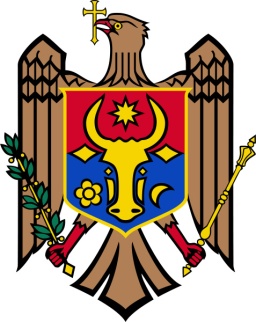 RAPORT REFERITOR LA REALIZAREA FOII DE PARCURS PRIVIND AGENDA DE REFORME PRIORITARE(martie-iulie)Iulie 2016REALIZAREA FOII DE PARCURS PRIVIND AGENDA DE REFORME PRIORITAREIulie 2016 Foaia de parcurs privind agenda de reforme prioritare este un document politic agreat la nivel de Guvern şi Parlament pentru redemararea proceselor de reformare a unor sectoare-cheie pentru buna funcţionare a Statului. Foaia de parcurs a fost elaborată ca răspuns la îngrijorările enunţate în Concluziile Consiliului Afaceri Externe al Uniunii Europene din 15 februarie 2016, dar şi de alţi parteneri de dezvoltare şi societatea civilă din Republica Moldova. Un element esenţial al Foii de parcurs este stabilirea termenului limită pentru implementarea completă – 31 iulie a.c., dar şi a datelor fixe de realizare pentru fiecare măsură în parte. Documentul conţine 82 de măsuri organizate în două blocuri majore – Bunăguvernare şi funcţionarea Statului de drept şi Dezvoltarea economică şi asigurarea unei economii de piaţă funcţionale.În ce priveşte Buna guvernare şi funcţionarea Statului de drept, au fost planificate măsuri de redresare a situaţiei pe cinci direcţii concomitent: Combaterea corupţiei; Reforma administraţiei publice; Consolidarea transparenţei finanţării partidelor şi responsabilitatea candidaţilor; Libertatea mass-media; Reforma în sectorul justiţiei, Reforma serviciului Procuraturii. Pe dimensiunea economică, Foaia de parcurs s-a concentrat pe următoarele priorităţi: semnarea Acordului de cooperare cu Fondul Monetar Internaţional; Asigurarea independenţei şi competenţelor de supraveghere ale Băncii Naţionale şi ale Comisiei Naţionale a Pieţei Financiare; Asigurarea unei investigaţii minuţioase şi imparţiale a cazurilor de fraudă depistate în sistemul bancar în 2014, cu obiectivul de restabilire a fondurilor deviate şi pentru a-i aduce pe cei responsabili în faţa justiţiei; Restabilirea unui mediu de afaceri și  investiţional atractiv şi stabil şi Sporirea transparenţei şi condiţiilor investiţionale  în sectorul energetic. În afara celor menţionate, Foaia de parcurs include ca priorităţi şi consolidarea cooperării cu societatea civilă şi accelerarea implementării Acordului de Asociere. Foaia de parcurs nu substituie niciun document programatic existent atât la nivelul Guvernului, cât al Parlamentului. În ce priveşte corelarea realizării Foii de parcurs cu Planul Naţional de Acţiuni privind Implementarea Acordului de Asociere (PNAAA), prima este complementară documentului de punere în practică a Acordului de Asociere. Foia de parcurs include atât măsuri din PNAAA, cât şi acţiuni care rămân în afara celor planificate pentru realizarea AA (ex. măsurile pe domeniul financiar-bancar, acordul cu FMI sau cele referitoare frauda bancară), dar de implementarea cărora depinde eficacitatea punerii în practică a Acordului. Monitorizarea şi evaluarea implementăriiMonitorizarea Foii de parcurs i-a revenit Comisiei Guvernamentale pentru Integrare Europeană, prezidată de Prim-ministru, iar la nivel operaţional Ministerului Afacerilor Externe şi Integrării Europene. Pe dimensiunea parlamentară, rolul de coordonator al procesului de realizare a măsurilor incluse în Foia de parcurs i-a revenit Consiliului Parlamentar pentru Integrare Europeană din care fac parte președinții comisiilor permanente și o echipă de funcționari parlamentari desemnați în baza hotărârii Biroului permanent al Parlamentului RM.La momentul elaborării acestui raport nivelul de realizare al Foii de parcurs este de90%, reprezentând 74 acţiuni îndeplinite, din totalul de 82, inclusiv cele patru cu caracter permanent.Evaluarea cantitativă s-a făcut în baza indicatorilor stabiliţi de la început, acţiunile cu caracter legislativ/normativ fiind considerate realizate când proiectul de lege a fost adoptat în lectură finală de Parlament, iar în cazul actelor normative subordonate legii când a fost aprobată hotărârea de Guvern, a regulatorilor (i.e. BNM, ANRE, CC, CNPF) sau Ordinul şefului de instituţie.Acţiunile ce conţin formularea „elaborarea/definitivarea proiectului” au fost calificate drept realizate doar atunci când proiectul de lege/hotărâre a fost remis Guvernului spre aprobare, sau direct Parlamentului în cazul instituţiilor care se află sub controlul parlamentar (i.e. CNA, SIS, BNM).În cazul în care nu au fost îndeplinite aceste condiţii acţiunile respective au fost considerate nerealizate. Raportul a exclus calificativele în curs de realizare sau realizare parţială. Această evaluare cantitativă nu reflectă dinamica realizării obiectivelor incluse în document, adică cu respectarea termenelor sau depăşirea acestora, pe parcursul monitorizării fiind înregistrate întârzieri în mai multe cazuri. Cu toate acestea, la evaluarea fiecărei acţiuni în parte, în afară de calificativul realizat/nerealizat, s-a luat în calcul calitatea rezultatului final şi mai puţin respectarea sau nerespectarea termenelor, care totuşi cu anumite excepţii s-au încadrat în termenul general de implementare a Foii de Parcurs. Astfel, având în vedere complexitatea obiectivelor propuse, termenele de realizare scurte şi rolul Foii de parcurs ca pârghie de relansare a unor procese-cheie în asigurarea bunei guvernări, funcţionarea Statului de drept, dezvoltarea economică şi asigurarea unei economii de piaţă funcţionale, evaluarea de ansamblu este una pozitivă.  În ce priveşte cele 8 acţiuni restante, în fiecare caz în parte a fost efectuată o evaluare comună de către Guvern şi Parlament, în unele cazuri în consultare cu partenerii de dezvoltare, în vederea extinderii termenelor de implementare, acordînd prioritate calităţii şi conţinutului reformelor promovate. Astfel blocul de legi privind dezvoltarea sectorului financiar-bancar, inclusiv privind adoptarea legislaţiei privind crizele bancare sistemice (bridge-bank)va fi definitivat cu sprijinul experţilor FMI, iar legislaţia privind domeniul audio-vizualului în consultare cu OSCE şi Consiliul Europei.Realizarea acestor măsuri va fi asigurată în mod prioritar pe parcursul trimestrului III-IV, de rînd cu alte acţiuni care vin să asigure continuitatea reformelor iniţiate (pentru fiecare capitol au fost indicate principalele acţiuni care se propun a fi realizate către sfârşitul anului, propuneri formulate inclusiv urmare recomandărilor societăţii civile şi partenerilor de dezvoltare). ANEXELegea nr. 132 din 17.06.2016 cu privire la Autoritatea Naţională de IntegritateLegea nr. 133 din 17.06.2016 privind declararea averii şi a intereselor personaleProiectul Legii integrităţii (nr. 267)Proiectul Legii privind modificarea şi completarea unor acte legislative (nr.268)Legea nr. 102 din 21.07.2016 cu privire la modificarea şi completarea unor acte legislativeLegea nr. 134 din 17.06.2016 pentru modificarea şi completarea unor acte legislativeLegea nr. 152 din 1.07.2016 pentru modificarea şi completarea unor acte legislativeLegea nr. 105 din 26.05.2016 privind modificarea şi completarea Codului penal al Republicii MoldovaLegea nr. 159 din 7.07.2016 cu privire la procuraturile specializateHotărîrea Parlamentului nr. 89 din 12.05.2016 privind modificarea Hotărîrii Parlamentului nr. 154  din  21.07.2011 pentru aprobarea Strategiei naţionale anticorupţie pe anii 2011–2015Hotărîrea Parlamentului nr. 90 din 12.05.2016 pentru aprobarea Planului de acţiuni pe anul 2016 privind implementarea Strategiei naţionale anticorupţie pe anii 2011 – 2016Strategia de reformă a administraţiei publicePlanului de acţiuni privind reforma de modernizare a serviciilor publice pentru anii 2017-2021 Legea Bugetului de Stat nr. 154 din 01.07.2016 Legea nr. 11 din 26.02.2016 pentru modificarea și completarea articolului 66 din Codul Audiovizualului al Republicii Moldova nr. 260-XVI din 27 iulie 2006Proiectului noului Cod al audiovizualului (nr.53)Ordinul Ministrului Justiţiei nr. 481 din 4.05.2016Legea nr. 76 din 21.04.2016 cu privire la reorganizarea instanţelor judecătoreştiLegea nr. 126 din 9.06.2016 pentru modificarea și completarea unor acte legislativeLegea nr. 100 din 26.05.2016 pentru modificarea și completarea Codului de Procedură PenalăLegea nr. 123 din 2.06.2016 pentru modificarea şi completarea unor acte legislativeProiectului de modificare a Constituţiei Republicii Moldova în partea ce ţine de termenul iniţial de numire a judecătorilor şi selectarea judecătorilor Curţii Supreme de Justiţie (nr.187)Proiectul de Lege pentru modificarea și completarea Legii nr.1260-XV din 19.07.2002 cu privire la avocatură (art.8, 9, 10, ș.a.) (nr. 198)Legea nr. 122 din 2.06.2016 pentru modificarea şi completarea unor acte legislative Strategia de modernizare a sistemului de probaţiune pentru 2016-2020Strategia de modernizare a sistemului penitenciar pentru 2016-2020Legea nr. 3 din 25.02.2016 cu privire la ProcuraturăProiectul legii pentru modificarea și completarea Constituţiei Republicii Moldova (art.124, 125, 125'1) (nr. 188)Legea nr. 62 din 08.04.2016 pentru modificarea şi completarea unor acte legislativeProiectul Legii privind redresarea și rezoluţia băncilor (nr. 322)proiectul Legii pentru modificarea şi completarea unor acte legislative (Legea cu privire la Banca Naţională a Moldovei – art.5, 10, 34ş Legea instituţiilor financiare art.3,6,9, ş.a.) (nr.323)Proiectul de lege cu privire la Depozitarul Central al valorilor mobiliare (nr. 321)Legea nr. 127 din 08.07.2016 pentru modificarea și completarea Legii nr. 451-XV din 30 iulie 2001 privind reglementarea prin licenţiere a activităţii de întreprinzătorHotărîrea Guvernului nr. 775 din 20.06.2016 cu privire la aprobarea modificărilor şi completărilor ce se operează în unele hotărîri ale Guvernului.Proiectul legii pentru modificarea și completarea unor acte legislative (Legea cu privire la activitatea farmaceutică – art.15, 19; Legea privind protecţia mediului înconjurător – art.26; Legea privind apărarea împotriva incendiilor – art.23; ș.a.)Legea nr. 181 din 22.07.2016 pentru modificarea și completarea unor acte legislative în domeniul reglementării prin autorizare a activităţii de întreprinzătorLegea nr. 21, publicată în Monitorul Oficial nr.79-89/152 din 01.04.2016 pentru modificarea şi completarea unor acte legislativLegea metrologiei nr. 19 din 04.03.2016Legea nr. 20 din  04.03.2016 cu privire la Standardizarea NaţionalăHotărîrea de Guvern privind aprobarea Metodologiei privind evaluarea riscurilor în cazul produselor nealimentare destinate consumatorilor şi selectarea măsurilor corectiveHotărîrea de Guvern cu privire la Consiliul coordonator pentru protecţia consumatorilor şi supravegherea pieţeiHotărîrea de Guvern privind aprobarea Regulamentului de organizare şi funcţionare a Institutului Naţional de MetrologieHotărîrea de Guvern cu privire la aprobarea Regulamentului de organizare şi funcţionare a Institutului de Standardizare din MoldovaHotărîrea Guvernului nr. 806 din  29.06.2016 privind actualizarea foii de parcurs pentru ameliorarea competitivităţiiLegea nr. 179 din 13.04.2016 cu privire la întreprinderile mici şi mijlociiHotărîrea de Guvern nr.511 din 25.04.2016 privind aprobarea Strategiei naţionale de atragere a investiţiilor şi  promovare a exporturilor pentru anii 2016-2020 Hotărîrea de Guvern nr.671 din 30.05.2016 pentru modificarea HG cu privire la aprobarea strategiei reformei cadrului de reglementare a activităţii de întreprinzător pentru anii 2013-2020Legea nr.107 din27.05.2016 cu privire la energia electrică  Legea nr.108 din 27.05.2016 cu privire la gazele naturaleProiectul Legii cu privire la întreprinderile de stat şi cele municipaleHotărârea Consiliului de administraţie al ANRE nr. 201/2016 din 15 iulie 2016Programul de reglementări al ANRE pentru perioada 2016-2018Proiectul Hotărîrii de Guvern privind mecanismul de consultare publică cu societatea civilă în procesul decizionalHotărîrea Biroul Permanent al Parlamentului Republicii Moldova privind consolidarea cooperării dintre Parlament şi societatea civilă în cadrul procesului decizionalLegea nr. 177 privind modificarea și completarea unor acte legislative (Legea 2%)Calendar de eliminare a restanţelor în transpunerea în legislaţia naţională a actelor UE conform Acordului de Asociere RM-UECONSOLIDAREA STABILITĂŢII, INDEPENDENŢEI ŞI EFICACITĂŢII INSTITUŢIILOR CE GARANTEAZĂ PRINCIPIILE DEMOCRAŢIEI ŞI STATULUI DE DREPTCONSOLIDAREA STABILITĂŢII, INDEPENDENŢEI ŞI EFICACITĂŢII INSTITUŢIILOR CE GARANTEAZĂ PRINCIPIILE DEMOCRAŢIEI ŞI STATULUI DE DREPTCONSOLIDAREA STABILITĂŢII, INDEPENDENŢEI ŞI EFICACITĂŢII INSTITUŢIILOR CE GARANTEAZĂ PRINCIPIILE DEMOCRAŢIEI ŞI STATULUI DE DREPTCONSOLIDAREA STABILITĂŢII, INDEPENDENŢEI ŞI EFICACITĂŢII INSTITUŢIILOR CE GARANTEAZĂ PRINCIPIILE DEMOCRAŢIEI ŞI STATULUI DE DREPTCONSOLIDAREA STABILITĂŢII, INDEPENDENŢEI ŞI EFICACITĂŢII INSTITUŢIILOR CE GARANTEAZĂ PRINCIPIILE DEMOCRAŢIEI ŞI STATULUI DE DREPT1. Combaterea corupţieinr. de acţiuni – 12realizate în termen – 6realizate cu depăşirea termenului – 4nerealizate – 21. Combaterea corupţieinr. de acţiuni – 12realizate în termen – 6realizate cu depăşirea termenului – 4nerealizate – 21. Combaterea corupţieinr. de acţiuni – 12realizate în termen – 6realizate cu depăşirea termenului – 4nerealizate – 21. Combaterea corupţieinr. de acţiuni – 12realizate în termen – 6realizate cu depăşirea termenului – 4nerealizate – 21. Combaterea corupţieinr. de acţiuni – 12realizate în termen – 6realizate cu depăşirea termenului – 4nerealizate – 21.1. Adoptarea de către Parlament a setului de legi privind integritatea, inclusiv:-  Legea privind Comisia Naţională de Integritate; - Legea privind declararea averilor şi intereselor, care extinde cercul subiecţilor şi obiectelor declarării averilor şi intereselor.1.1. Adoptarea de către Parlament a setului de legi privind integritatea, inclusiv:-  Legea privind Comisia Naţională de Integritate; - Legea privind declararea averilor şi intereselor, care extinde cercul subiecţilor şi obiectelor declarării averilor şi intereselor.1.1. Adoptarea de către Parlament a setului de legi privind integritatea, inclusiv:-  Legea privind Comisia Naţională de Integritate; - Legea privind declararea averilor şi intereselor, care extinde cercul subiecţilor şi obiectelor declarării averilor şi intereselor.Realizatcu întârzieri(martie – mai)Realizatcu întârzieri(martie – mai)Legea privind Comisia Naţională de IntegritateProiectul de lege a fost:aprobat prin Hotărîrea Guvernului nr. 128 din 16.02.2016. înregistrat în Parlament la 18.02.2016 cu nr. 46.adoptat de către Parlament în prima lectură la 25.02.2016.adoptat de către Parlament în lectura finală la 17.06.2016.Denumirea finală a legii este Legea nr. 132 din 17.06.2016 cu privire la Autoritatea Naţională de Integritate(Anexa 1). Legea urmează să între în vigoare la 1.08.2016, cu excepţia unor prevederi, care vor intra în vigoare din momentul publicării legii.        Legea are menirea a) să contribuie la eficientizarea activităţii Comisiei Naţionale de Integritate prin transformarea acesteia în Autoritatea Naţională de Integritate (ANI), b) să asigure independenţa instituţională şi operaţională a ANI, c) să sporească credibilitatea ANI prin fortificarea mecanismului de verificare a declaraţiilor cu privire la venituri și proprietate, declaraţiilor de interese personale, precum şi a controlului respectării regimului juridic al conflictului de interese, al incompatibilităţilor și al restricţiilor pe parcursul exercitării mandatului, funcţiei publice sau de demnitate publică.Relevăm că, în conformitate cu art. 12 alin. (1) lit. f) al Legii, doi reprezentanţi ai societăţii civile vor face parte din Consiliul de Integritate. Legea privind declararea averilor şi intereselorProiectul de lege a fost:aprobat prin Hotărîrea Guvernului nr. 127 din 16.02.2016.înregistrat în Parlament la 18.02.2016 cu nr. 47.adoptat de către Parlament în prima lectură la 25.02.2016.adoptat de către Parlament în lectura finală la 17.06.2016.Denumirea finală a legii este Legea nr. 133 din 17.06.2016 privind declararea averii şi a intereselor personale (Anexa 2). Legea urmează să între în vigoare la 1.08.2016, cu excepţia unor prevederi, care vor intra în vigoare la 1.01.2018.  Prin legea în cauză s-a urmărit reformarea mecanismului actual de declarare a veniturilor, proprietăţii, intereselor personale, conflictelor de interese prin sistematizarea într-un act legislativ unic a prevederilor referitoare la aceste domenii, evitîndu-se, în acest mod, dublarea informaţiilor solicitate de la subiecţii legii și irosirea resurselor, inclusiv umane.Legea privind Comisia Naţională de IntegritateProiectul de lege a fost:aprobat prin Hotărîrea Guvernului nr. 128 din 16.02.2016. înregistrat în Parlament la 18.02.2016 cu nr. 46.adoptat de către Parlament în prima lectură la 25.02.2016.adoptat de către Parlament în lectura finală la 17.06.2016.Denumirea finală a legii este Legea nr. 132 din 17.06.2016 cu privire la Autoritatea Naţională de Integritate(Anexa 1). Legea urmează să între în vigoare la 1.08.2016, cu excepţia unor prevederi, care vor intra în vigoare din momentul publicării legii.        Legea are menirea a) să contribuie la eficientizarea activităţii Comisiei Naţionale de Integritate prin transformarea acesteia în Autoritatea Naţională de Integritate (ANI), b) să asigure independenţa instituţională şi operaţională a ANI, c) să sporească credibilitatea ANI prin fortificarea mecanismului de verificare a declaraţiilor cu privire la venituri și proprietate, declaraţiilor de interese personale, precum şi a controlului respectării regimului juridic al conflictului de interese, al incompatibilităţilor și al restricţiilor pe parcursul exercitării mandatului, funcţiei publice sau de demnitate publică.Relevăm că, în conformitate cu art. 12 alin. (1) lit. f) al Legii, doi reprezentanţi ai societăţii civile vor face parte din Consiliul de Integritate. Legea privind declararea averilor şi intereselorProiectul de lege a fost:aprobat prin Hotărîrea Guvernului nr. 127 din 16.02.2016.înregistrat în Parlament la 18.02.2016 cu nr. 47.adoptat de către Parlament în prima lectură la 25.02.2016.adoptat de către Parlament în lectura finală la 17.06.2016.Denumirea finală a legii este Legea nr. 133 din 17.06.2016 privind declararea averii şi a intereselor personale (Anexa 2). Legea urmează să între în vigoare la 1.08.2016, cu excepţia unor prevederi, care vor intra în vigoare la 1.01.2018.  Prin legea în cauză s-a urmărit reformarea mecanismului actual de declarare a veniturilor, proprietăţii, intereselor personale, conflictelor de interese prin sistematizarea într-un act legislativ unic a prevederilor referitoare la aceste domenii, evitîndu-se, în acest mod, dublarea informaţiilor solicitate de la subiecţii legii și irosirea resurselor, inclusiv umane.Legea privind Comisia Naţională de IntegritateProiectul de lege a fost:aprobat prin Hotărîrea Guvernului nr. 128 din 16.02.2016. înregistrat în Parlament la 18.02.2016 cu nr. 46.adoptat de către Parlament în prima lectură la 25.02.2016.adoptat de către Parlament în lectura finală la 17.06.2016.Denumirea finală a legii este Legea nr. 132 din 17.06.2016 cu privire la Autoritatea Naţională de Integritate(Anexa 1). Legea urmează să între în vigoare la 1.08.2016, cu excepţia unor prevederi, care vor intra în vigoare din momentul publicării legii.        Legea are menirea a) să contribuie la eficientizarea activităţii Comisiei Naţionale de Integritate prin transformarea acesteia în Autoritatea Naţională de Integritate (ANI), b) să asigure independenţa instituţională şi operaţională a ANI, c) să sporească credibilitatea ANI prin fortificarea mecanismului de verificare a declaraţiilor cu privire la venituri și proprietate, declaraţiilor de interese personale, precum şi a controlului respectării regimului juridic al conflictului de interese, al incompatibilităţilor și al restricţiilor pe parcursul exercitării mandatului, funcţiei publice sau de demnitate publică.Relevăm că, în conformitate cu art. 12 alin. (1) lit. f) al Legii, doi reprezentanţi ai societăţii civile vor face parte din Consiliul de Integritate. Legea privind declararea averilor şi intereselorProiectul de lege a fost:aprobat prin Hotărîrea Guvernului nr. 127 din 16.02.2016.înregistrat în Parlament la 18.02.2016 cu nr. 47.adoptat de către Parlament în prima lectură la 25.02.2016.adoptat de către Parlament în lectura finală la 17.06.2016.Denumirea finală a legii este Legea nr. 133 din 17.06.2016 privind declararea averii şi a intereselor personale (Anexa 2). Legea urmează să între în vigoare la 1.08.2016, cu excepţia unor prevederi, care vor intra în vigoare la 1.01.2018.  Prin legea în cauză s-a urmărit reformarea mecanismului actual de declarare a veniturilor, proprietăţii, intereselor personale, conflictelor de interese prin sistematizarea într-un act legislativ unic a prevederilor referitoare la aceste domenii, evitîndu-se, în acest mod, dublarea informaţiilor solicitate de la subiecţii legii și irosirea resurselor, inclusiv umane.Legea privind Comisia Naţională de IntegritateProiectul de lege a fost:aprobat prin Hotărîrea Guvernului nr. 128 din 16.02.2016. înregistrat în Parlament la 18.02.2016 cu nr. 46.adoptat de către Parlament în prima lectură la 25.02.2016.adoptat de către Parlament în lectura finală la 17.06.2016.Denumirea finală a legii este Legea nr. 132 din 17.06.2016 cu privire la Autoritatea Naţională de Integritate(Anexa 1). Legea urmează să între în vigoare la 1.08.2016, cu excepţia unor prevederi, care vor intra în vigoare din momentul publicării legii.        Legea are menirea a) să contribuie la eficientizarea activităţii Comisiei Naţionale de Integritate prin transformarea acesteia în Autoritatea Naţională de Integritate (ANI), b) să asigure independenţa instituţională şi operaţională a ANI, c) să sporească credibilitatea ANI prin fortificarea mecanismului de verificare a declaraţiilor cu privire la venituri și proprietate, declaraţiilor de interese personale, precum şi a controlului respectării regimului juridic al conflictului de interese, al incompatibilităţilor și al restricţiilor pe parcursul exercitării mandatului, funcţiei publice sau de demnitate publică.Relevăm că, în conformitate cu art. 12 alin. (1) lit. f) al Legii, doi reprezentanţi ai societăţii civile vor face parte din Consiliul de Integritate. Legea privind declararea averilor şi intereselorProiectul de lege a fost:aprobat prin Hotărîrea Guvernului nr. 127 din 16.02.2016.înregistrat în Parlament la 18.02.2016 cu nr. 47.adoptat de către Parlament în prima lectură la 25.02.2016.adoptat de către Parlament în lectura finală la 17.06.2016.Denumirea finală a legii este Legea nr. 133 din 17.06.2016 privind declararea averii şi a intereselor personale (Anexa 2). Legea urmează să între în vigoare la 1.08.2016, cu excepţia unor prevederi, care vor intra în vigoare la 1.01.2018.  Prin legea în cauză s-a urmărit reformarea mecanismului actual de declarare a veniturilor, proprietăţii, intereselor personale, conflictelor de interese prin sistematizarea într-un act legislativ unic a prevederilor referitoare la aceste domenii, evitîndu-se, în acest mod, dublarea informaţiilor solicitate de la subiecţii legii și irosirea resurselor, inclusiv umane.Legea privind Comisia Naţională de IntegritateProiectul de lege a fost:aprobat prin Hotărîrea Guvernului nr. 128 din 16.02.2016. înregistrat în Parlament la 18.02.2016 cu nr. 46.adoptat de către Parlament în prima lectură la 25.02.2016.adoptat de către Parlament în lectura finală la 17.06.2016.Denumirea finală a legii este Legea nr. 132 din 17.06.2016 cu privire la Autoritatea Naţională de Integritate(Anexa 1). Legea urmează să între în vigoare la 1.08.2016, cu excepţia unor prevederi, care vor intra în vigoare din momentul publicării legii.        Legea are menirea a) să contribuie la eficientizarea activităţii Comisiei Naţionale de Integritate prin transformarea acesteia în Autoritatea Naţională de Integritate (ANI), b) să asigure independenţa instituţională şi operaţională a ANI, c) să sporească credibilitatea ANI prin fortificarea mecanismului de verificare a declaraţiilor cu privire la venituri și proprietate, declaraţiilor de interese personale, precum şi a controlului respectării regimului juridic al conflictului de interese, al incompatibilităţilor și al restricţiilor pe parcursul exercitării mandatului, funcţiei publice sau de demnitate publică.Relevăm că, în conformitate cu art. 12 alin. (1) lit. f) al Legii, doi reprezentanţi ai societăţii civile vor face parte din Consiliul de Integritate. Legea privind declararea averilor şi intereselorProiectul de lege a fost:aprobat prin Hotărîrea Guvernului nr. 127 din 16.02.2016.înregistrat în Parlament la 18.02.2016 cu nr. 47.adoptat de către Parlament în prima lectură la 25.02.2016.adoptat de către Parlament în lectura finală la 17.06.2016.Denumirea finală a legii este Legea nr. 133 din 17.06.2016 privind declararea averii şi a intereselor personale (Anexa 2). Legea urmează să între în vigoare la 1.08.2016, cu excepţia unor prevederi, care vor intra în vigoare la 1.01.2018.  Prin legea în cauză s-a urmărit reformarea mecanismului actual de declarare a veniturilor, proprietăţii, intereselor personale, conflictelor de interese prin sistematizarea într-un act legislativ unic a prevederilor referitoare la aceste domenii, evitîndu-se, în acest mod, dublarea informaţiilor solicitate de la subiecţii legii și irosirea resurselor, inclusiv umane.1.2. Adoptarea de către Parlament a setului de legi privind integritatea, inclusiv:1.2. Adoptarea de către Parlament a setului de legi privind integritatea, inclusiv:1.2. Adoptarea de către Parlament a setului de legi privind integritatea, inclusiv:1.2. Adoptarea de către Parlament a setului de legi privind integritatea, inclusiv:Legea cu privire la integritatea în sectorul public şi cadrul legislativ conex legii;Legea cu privire la integritatea în sectorul public şi cadrul legislativ conex legii;Legea cu privire la integritatea în sectorul public şi cadrul legislativ conex legii;Legea cu privire la integritatea în sectorul public şi cadrul legislativ conex legii;Nerealizat(aprilie – iulie)Ajustarea Legii nr. 325 din 23.12.2013 privind testarea integrităţii profesionale la principiile de constituţionalitate şi introducerea evaluării integrităţii instituţionaleAjustarea Legii nr. 325 din 23.12.2013 privind testarea integrităţii profesionale la principiile de constituţionalitate şi introducerea evaluării integrităţii instituţionaleAjustarea Legii nr. 325 din 23.12.2013 privind testarea integrităţii profesionale la principiile de constituţionalitate şi introducerea evaluării integrităţii instituţionaleAjustarea Legii nr. 325 din 23.12.2013 privind testarea integrităţii profesionale la principiile de constituţionalitate şi introducerea evaluării integrităţii instituţionaleRealizat în termen(aprilie –  iulie)Legea cu privire la integritatea în sectorul public şi cadrul legislativ conex legiiProiectul Legii integrităţii a fost:elaborat în cadrul Grupului de lucru inter-instituţional pentru revizuirea şi îmbunătăţirea cadrului legal naţional în domeniul prevenirii şi combaterii corupţiei în entităţile publice şi elaborarea proiectului de lege privind integritatea în sectorul public, creat prin Ordinul Centrului Naţional Anticorupţie (CNA) nr. 107 din 28.07.2015.transmis de către CNA Parlamentului la 25.04.2016.înregistrat în Parlament la 15.06.2016 cu nr. 267 (Anexa 3).adoptat în Parlament în prima lectură la 28.07.2016. Proiectul Legii privind modificarea şi completarea unor acte legislative a fost:transmis de către CNA Parlamentului la 25.04.2016.înregistrat în Parlament la 15.06.2016 cu nr. 268.Adoptat în Parlament în primă lectură la 28.07.2016 (Anexa 4).Proiectul Legii integrităţii a) stabileşte cadrul juridic al integrităţii în sectorul public şi privat în RM, la nivel de politici, instituţional şi profesional, b) fixează responsabilităţile entităţilor, agenţilor publici şi a agenţiilor anticorupţie pentru cultivarea, consolidarea şi controlul integrităţii publice în cadrul entităţilor publice, c) introduce sancţionarea lipsei de integritate.În calitate de impact al Legii integrităţii şi cadrului legislativ conex va fi consolidat şi va funcţiona mai eficient sistemul naţional de integritate şi de combatere a corupţiei. Menţionăm că reprezentanţii societăţii civile au făcut parte din Grupul de lucru, care a elaborat proiectul Legii integrităţii. La fel, la 7.04.2016 proiectul a fost prezentat pentru consultări publice pe site-ul CNA -  http://cna.md/sites/default/files/proiecte_decizii%20/anunt_integritate_red.definitivata.pdf. Ajustarea Legii nr. 325 din 23.12.2013 privind testarea integrităţii profesionale la principiile de constituţionalitate şi introducerea evaluării integrităţii instituţionaleProiectul a fost:aprobat prin Hotărîrea Guvernului nr. 789 din 28.10.2015.înregistrat în Parlament la 3.11.2015 cu nr. 434.adoptat de către Parlament în prima lectură la 26.02.2016.adoptat de către Parlament în a doua lectură la 26.05.2016.adoptat de către Parlament în lectura finală la 21.07.2016.Denumirea legii este Legea nr. 102 din 21.07.2016 cu privire la modificarea şi completarea unor acte legislative. (Anexa 5)Prin intermediul legii respective a) Legea nr. 325 din 23.12.2013 privind testarea integrităţii profesionale a fost ajustată la dispoziţiile Hotărîrii Curţii Constituţionale nr. 7 din 16.04.2015, b) legislaţia naţională a fost ajustată la prevederile Legii nr. 325 din 23.12.2013 privind testarea integrităţii profesionale, c) a fost introdusă evaluarea integrităţii instituţionale.  În calitate de impact al implementării Legii se aşteaptă prevenirea și combaterea mai eficientă a manifestărilor de corupţie, în special aplicarea sancţiunilor disciplinare asupra agenţilor publici care nu corespund criteriilor de integritate va contribui la implementarea principiului „zero toleranţă la corupţie”.Adiţional menţionăm că legea prevede următorul mecanism de control judiciar: pentru a purcede la testarea integrităţii profesionale se va obţine o autorizare judiciară ex-ante a mijloacelor speciale şi a limitelor de comportament ale testorilor. Mai mult ca atît, instanţa de judecată va da o apreciere rezultatelor testelor, verificînd respectarea de către testor a condiţiilor de autorizare a lor, înainte ca acestea să fie reflectate în raportul de evaluare (procedură de control judiciar ex-post). În vederea asigurării unei transparenţe a procesului de elaborare, reprezentanţii societăţii civile au făcut parte din grupul de lucru constituit de către Ministerul Justiţiei pentru elaborarea proiectului de lege, ulteriorMinisterul Justiţiei a consultat proiectul cu societatea civilă în iulie 2015, iar în 2015, înainte de transmiterea proiectului de lege în adresa Guvernului, acesta a fost expertizat de către Consiliul Europei. Legea cu privire la integritatea în sectorul public şi cadrul legislativ conex legiiProiectul Legii integrităţii a fost:elaborat în cadrul Grupului de lucru inter-instituţional pentru revizuirea şi îmbunătăţirea cadrului legal naţional în domeniul prevenirii şi combaterii corupţiei în entităţile publice şi elaborarea proiectului de lege privind integritatea în sectorul public, creat prin Ordinul Centrului Naţional Anticorupţie (CNA) nr. 107 din 28.07.2015.transmis de către CNA Parlamentului la 25.04.2016.înregistrat în Parlament la 15.06.2016 cu nr. 267 (Anexa 3).adoptat în Parlament în prima lectură la 28.07.2016. Proiectul Legii privind modificarea şi completarea unor acte legislative a fost:transmis de către CNA Parlamentului la 25.04.2016.înregistrat în Parlament la 15.06.2016 cu nr. 268.Adoptat în Parlament în primă lectură la 28.07.2016 (Anexa 4).Proiectul Legii integrităţii a) stabileşte cadrul juridic al integrităţii în sectorul public şi privat în RM, la nivel de politici, instituţional şi profesional, b) fixează responsabilităţile entităţilor, agenţilor publici şi a agenţiilor anticorupţie pentru cultivarea, consolidarea şi controlul integrităţii publice în cadrul entităţilor publice, c) introduce sancţionarea lipsei de integritate.În calitate de impact al Legii integrităţii şi cadrului legislativ conex va fi consolidat şi va funcţiona mai eficient sistemul naţional de integritate şi de combatere a corupţiei. Menţionăm că reprezentanţii societăţii civile au făcut parte din Grupul de lucru, care a elaborat proiectul Legii integrităţii. La fel, la 7.04.2016 proiectul a fost prezentat pentru consultări publice pe site-ul CNA -  http://cna.md/sites/default/files/proiecte_decizii%20/anunt_integritate_red.definitivata.pdf. Ajustarea Legii nr. 325 din 23.12.2013 privind testarea integrităţii profesionale la principiile de constituţionalitate şi introducerea evaluării integrităţii instituţionaleProiectul a fost:aprobat prin Hotărîrea Guvernului nr. 789 din 28.10.2015.înregistrat în Parlament la 3.11.2015 cu nr. 434.adoptat de către Parlament în prima lectură la 26.02.2016.adoptat de către Parlament în a doua lectură la 26.05.2016.adoptat de către Parlament în lectura finală la 21.07.2016.Denumirea legii este Legea nr. 102 din 21.07.2016 cu privire la modificarea şi completarea unor acte legislative. (Anexa 5)Prin intermediul legii respective a) Legea nr. 325 din 23.12.2013 privind testarea integrităţii profesionale a fost ajustată la dispoziţiile Hotărîrii Curţii Constituţionale nr. 7 din 16.04.2015, b) legislaţia naţională a fost ajustată la prevederile Legii nr. 325 din 23.12.2013 privind testarea integrităţii profesionale, c) a fost introdusă evaluarea integrităţii instituţionale.  În calitate de impact al implementării Legii se aşteaptă prevenirea și combaterea mai eficientă a manifestărilor de corupţie, în special aplicarea sancţiunilor disciplinare asupra agenţilor publici care nu corespund criteriilor de integritate va contribui la implementarea principiului „zero toleranţă la corupţie”.Adiţional menţionăm că legea prevede următorul mecanism de control judiciar: pentru a purcede la testarea integrităţii profesionale se va obţine o autorizare judiciară ex-ante a mijloacelor speciale şi a limitelor de comportament ale testorilor. Mai mult ca atît, instanţa de judecată va da o apreciere rezultatelor testelor, verificînd respectarea de către testor a condiţiilor de autorizare a lor, înainte ca acestea să fie reflectate în raportul de evaluare (procedură de control judiciar ex-post). În vederea asigurării unei transparenţe a procesului de elaborare, reprezentanţii societăţii civile au făcut parte din grupul de lucru constituit de către Ministerul Justiţiei pentru elaborarea proiectului de lege, ulteriorMinisterul Justiţiei a consultat proiectul cu societatea civilă în iulie 2015, iar în 2015, înainte de transmiterea proiectului de lege în adresa Guvernului, acesta a fost expertizat de către Consiliul Europei. Legea cu privire la integritatea în sectorul public şi cadrul legislativ conex legiiProiectul Legii integrităţii a fost:elaborat în cadrul Grupului de lucru inter-instituţional pentru revizuirea şi îmbunătăţirea cadrului legal naţional în domeniul prevenirii şi combaterii corupţiei în entităţile publice şi elaborarea proiectului de lege privind integritatea în sectorul public, creat prin Ordinul Centrului Naţional Anticorupţie (CNA) nr. 107 din 28.07.2015.transmis de către CNA Parlamentului la 25.04.2016.înregistrat în Parlament la 15.06.2016 cu nr. 267 (Anexa 3).adoptat în Parlament în prima lectură la 28.07.2016. Proiectul Legii privind modificarea şi completarea unor acte legislative a fost:transmis de către CNA Parlamentului la 25.04.2016.înregistrat în Parlament la 15.06.2016 cu nr. 268.Adoptat în Parlament în primă lectură la 28.07.2016 (Anexa 4).Proiectul Legii integrităţii a) stabileşte cadrul juridic al integrităţii în sectorul public şi privat în RM, la nivel de politici, instituţional şi profesional, b) fixează responsabilităţile entităţilor, agenţilor publici şi a agenţiilor anticorupţie pentru cultivarea, consolidarea şi controlul integrităţii publice în cadrul entităţilor publice, c) introduce sancţionarea lipsei de integritate.În calitate de impact al Legii integrităţii şi cadrului legislativ conex va fi consolidat şi va funcţiona mai eficient sistemul naţional de integritate şi de combatere a corupţiei. Menţionăm că reprezentanţii societăţii civile au făcut parte din Grupul de lucru, care a elaborat proiectul Legii integrităţii. La fel, la 7.04.2016 proiectul a fost prezentat pentru consultări publice pe site-ul CNA -  http://cna.md/sites/default/files/proiecte_decizii%20/anunt_integritate_red.definitivata.pdf. Ajustarea Legii nr. 325 din 23.12.2013 privind testarea integrităţii profesionale la principiile de constituţionalitate şi introducerea evaluării integrităţii instituţionaleProiectul a fost:aprobat prin Hotărîrea Guvernului nr. 789 din 28.10.2015.înregistrat în Parlament la 3.11.2015 cu nr. 434.adoptat de către Parlament în prima lectură la 26.02.2016.adoptat de către Parlament în a doua lectură la 26.05.2016.adoptat de către Parlament în lectura finală la 21.07.2016.Denumirea legii este Legea nr. 102 din 21.07.2016 cu privire la modificarea şi completarea unor acte legislative. (Anexa 5)Prin intermediul legii respective a) Legea nr. 325 din 23.12.2013 privind testarea integrităţii profesionale a fost ajustată la dispoziţiile Hotărîrii Curţii Constituţionale nr. 7 din 16.04.2015, b) legislaţia naţională a fost ajustată la prevederile Legii nr. 325 din 23.12.2013 privind testarea integrităţii profesionale, c) a fost introdusă evaluarea integrităţii instituţionale.  În calitate de impact al implementării Legii se aşteaptă prevenirea și combaterea mai eficientă a manifestărilor de corupţie, în special aplicarea sancţiunilor disciplinare asupra agenţilor publici care nu corespund criteriilor de integritate va contribui la implementarea principiului „zero toleranţă la corupţie”.Adiţional menţionăm că legea prevede următorul mecanism de control judiciar: pentru a purcede la testarea integrităţii profesionale se va obţine o autorizare judiciară ex-ante a mijloacelor speciale şi a limitelor de comportament ale testorilor. Mai mult ca atît, instanţa de judecată va da o apreciere rezultatelor testelor, verificînd respectarea de către testor a condiţiilor de autorizare a lor, înainte ca acestea să fie reflectate în raportul de evaluare (procedură de control judiciar ex-post). În vederea asigurării unei transparenţe a procesului de elaborare, reprezentanţii societăţii civile au făcut parte din grupul de lucru constituit de către Ministerul Justiţiei pentru elaborarea proiectului de lege, ulteriorMinisterul Justiţiei a consultat proiectul cu societatea civilă în iulie 2015, iar în 2015, înainte de transmiterea proiectului de lege în adresa Guvernului, acesta a fost expertizat de către Consiliul Europei. Legea cu privire la integritatea în sectorul public şi cadrul legislativ conex legiiProiectul Legii integrităţii a fost:elaborat în cadrul Grupului de lucru inter-instituţional pentru revizuirea şi îmbunătăţirea cadrului legal naţional în domeniul prevenirii şi combaterii corupţiei în entităţile publice şi elaborarea proiectului de lege privind integritatea în sectorul public, creat prin Ordinul Centrului Naţional Anticorupţie (CNA) nr. 107 din 28.07.2015.transmis de către CNA Parlamentului la 25.04.2016.înregistrat în Parlament la 15.06.2016 cu nr. 267 (Anexa 3).adoptat în Parlament în prima lectură la 28.07.2016. Proiectul Legii privind modificarea şi completarea unor acte legislative a fost:transmis de către CNA Parlamentului la 25.04.2016.înregistrat în Parlament la 15.06.2016 cu nr. 268.Adoptat în Parlament în primă lectură la 28.07.2016 (Anexa 4).Proiectul Legii integrităţii a) stabileşte cadrul juridic al integrităţii în sectorul public şi privat în RM, la nivel de politici, instituţional şi profesional, b) fixează responsabilităţile entităţilor, agenţilor publici şi a agenţiilor anticorupţie pentru cultivarea, consolidarea şi controlul integrităţii publice în cadrul entităţilor publice, c) introduce sancţionarea lipsei de integritate.În calitate de impact al Legii integrităţii şi cadrului legislativ conex va fi consolidat şi va funcţiona mai eficient sistemul naţional de integritate şi de combatere a corupţiei. Menţionăm că reprezentanţii societăţii civile au făcut parte din Grupul de lucru, care a elaborat proiectul Legii integrităţii. La fel, la 7.04.2016 proiectul a fost prezentat pentru consultări publice pe site-ul CNA -  http://cna.md/sites/default/files/proiecte_decizii%20/anunt_integritate_red.definitivata.pdf. Ajustarea Legii nr. 325 din 23.12.2013 privind testarea integrităţii profesionale la principiile de constituţionalitate şi introducerea evaluării integrităţii instituţionaleProiectul a fost:aprobat prin Hotărîrea Guvernului nr. 789 din 28.10.2015.înregistrat în Parlament la 3.11.2015 cu nr. 434.adoptat de către Parlament în prima lectură la 26.02.2016.adoptat de către Parlament în a doua lectură la 26.05.2016.adoptat de către Parlament în lectura finală la 21.07.2016.Denumirea legii este Legea nr. 102 din 21.07.2016 cu privire la modificarea şi completarea unor acte legislative. (Anexa 5)Prin intermediul legii respective a) Legea nr. 325 din 23.12.2013 privind testarea integrităţii profesionale a fost ajustată la dispoziţiile Hotărîrii Curţii Constituţionale nr. 7 din 16.04.2015, b) legislaţia naţională a fost ajustată la prevederile Legii nr. 325 din 23.12.2013 privind testarea integrităţii profesionale, c) a fost introdusă evaluarea integrităţii instituţionale.  În calitate de impact al implementării Legii se aşteaptă prevenirea și combaterea mai eficientă a manifestărilor de corupţie, în special aplicarea sancţiunilor disciplinare asupra agenţilor publici care nu corespund criteriilor de integritate va contribui la implementarea principiului „zero toleranţă la corupţie”.Adiţional menţionăm că legea prevede următorul mecanism de control judiciar: pentru a purcede la testarea integrităţii profesionale se va obţine o autorizare judiciară ex-ante a mijloacelor speciale şi a limitelor de comportament ale testorilor. Mai mult ca atît, instanţa de judecată va da o apreciere rezultatelor testelor, verificînd respectarea de către testor a condiţiilor de autorizare a lor, înainte ca acestea să fie reflectate în raportul de evaluare (procedură de control judiciar ex-post). În vederea asigurării unei transparenţe a procesului de elaborare, reprezentanţii societăţii civile au făcut parte din grupul de lucru constituit de către Ministerul Justiţiei pentru elaborarea proiectului de lege, ulteriorMinisterul Justiţiei a consultat proiectul cu societatea civilă în iulie 2015, iar în 2015, înainte de transmiterea proiectului de lege în adresa Guvernului, acesta a fost expertizat de către Consiliul Europei. Legea cu privire la integritatea în sectorul public şi cadrul legislativ conex legiiProiectul Legii integrităţii a fost:elaborat în cadrul Grupului de lucru inter-instituţional pentru revizuirea şi îmbunătăţirea cadrului legal naţional în domeniul prevenirii şi combaterii corupţiei în entităţile publice şi elaborarea proiectului de lege privind integritatea în sectorul public, creat prin Ordinul Centrului Naţional Anticorupţie (CNA) nr. 107 din 28.07.2015.transmis de către CNA Parlamentului la 25.04.2016.înregistrat în Parlament la 15.06.2016 cu nr. 267 (Anexa 3).adoptat în Parlament în prima lectură la 28.07.2016. Proiectul Legii privind modificarea şi completarea unor acte legislative a fost:transmis de către CNA Parlamentului la 25.04.2016.înregistrat în Parlament la 15.06.2016 cu nr. 268.Adoptat în Parlament în primă lectură la 28.07.2016 (Anexa 4).Proiectul Legii integrităţii a) stabileşte cadrul juridic al integrităţii în sectorul public şi privat în RM, la nivel de politici, instituţional şi profesional, b) fixează responsabilităţile entităţilor, agenţilor publici şi a agenţiilor anticorupţie pentru cultivarea, consolidarea şi controlul integrităţii publice în cadrul entităţilor publice, c) introduce sancţionarea lipsei de integritate.În calitate de impact al Legii integrităţii şi cadrului legislativ conex va fi consolidat şi va funcţiona mai eficient sistemul naţional de integritate şi de combatere a corupţiei. Menţionăm că reprezentanţii societăţii civile au făcut parte din Grupul de lucru, care a elaborat proiectul Legii integrităţii. La fel, la 7.04.2016 proiectul a fost prezentat pentru consultări publice pe site-ul CNA -  http://cna.md/sites/default/files/proiecte_decizii%20/anunt_integritate_red.definitivata.pdf. Ajustarea Legii nr. 325 din 23.12.2013 privind testarea integrităţii profesionale la principiile de constituţionalitate şi introducerea evaluării integrităţii instituţionaleProiectul a fost:aprobat prin Hotărîrea Guvernului nr. 789 din 28.10.2015.înregistrat în Parlament la 3.11.2015 cu nr. 434.adoptat de către Parlament în prima lectură la 26.02.2016.adoptat de către Parlament în a doua lectură la 26.05.2016.adoptat de către Parlament în lectura finală la 21.07.2016.Denumirea legii este Legea nr. 102 din 21.07.2016 cu privire la modificarea şi completarea unor acte legislative. (Anexa 5)Prin intermediul legii respective a) Legea nr. 325 din 23.12.2013 privind testarea integrităţii profesionale a fost ajustată la dispoziţiile Hotărîrii Curţii Constituţionale nr. 7 din 16.04.2015, b) legislaţia naţională a fost ajustată la prevederile Legii nr. 325 din 23.12.2013 privind testarea integrităţii profesionale, c) a fost introdusă evaluarea integrităţii instituţionale.  În calitate de impact al implementării Legii se aşteaptă prevenirea și combaterea mai eficientă a manifestărilor de corupţie, în special aplicarea sancţiunilor disciplinare asupra agenţilor publici care nu corespund criteriilor de integritate va contribui la implementarea principiului „zero toleranţă la corupţie”.Adiţional menţionăm că legea prevede următorul mecanism de control judiciar: pentru a purcede la testarea integrităţii profesionale se va obţine o autorizare judiciară ex-ante a mijloacelor speciale şi a limitelor de comportament ale testorilor. Mai mult ca atît, instanţa de judecată va da o apreciere rezultatelor testelor, verificînd respectarea de către testor a condiţiilor de autorizare a lor, înainte ca acestea să fie reflectate în raportul de evaluare (procedură de control judiciar ex-post). În vederea asigurării unei transparenţe a procesului de elaborare, reprezentanţii societăţii civile au făcut parte din grupul de lucru constituit de către Ministerul Justiţiei pentru elaborarea proiectului de lege, ulteriorMinisterul Justiţiei a consultat proiectul cu societatea civilă în iulie 2015, iar în 2015, înainte de transmiterea proiectului de lege în adresa Guvernului, acesta a fost expertizat de către Consiliul Europei. 1.3. Adoptarea de către Parlament a legislaţiei privind delimitarea competenţelor între instituţiile cu competenţe în combaterea corupţiei:  1.3. Adoptarea de către Parlament a legislaţiei privind delimitarea competenţelor între instituţiile cu competenţe în combaterea corupţiei:  1.3. Adoptarea de către Parlament a legislaţiei privind delimitarea competenţelor între instituţiile cu competenţe în combaterea corupţiei:  1.3. Adoptarea de către Parlament a legislaţiei privind delimitarea competenţelor între instituţiile cu competenţe în combaterea corupţiei:  Legea privind corelarea şi delimitarea mandatelor Comisiei Naţionale de Integritate de alte organe ale administraţiei publice în competenţe de constatare, sancţionare contravenţională şi de urmărire a averilor obţinute din surse care diferă substanţial de veniturile şi averea declarată;Legea privind corelarea şi delimitarea mandatelor Comisiei Naţionale de Integritate de alte organe ale administraţiei publice în competenţe de constatare, sancţionare contravenţională şi de urmărire a averilor obţinute din surse care diferă substanţial de veniturile şi averea declarată;Legea privind corelarea şi delimitarea mandatelor Comisiei Naţionale de Integritate de alte organe ale administraţiei publice în competenţe de constatare, sancţionare contravenţională şi de urmărire a averilor obţinute din surse care diferă substanţial de veniturile şi averea declarată;Legea privind corelarea şi delimitarea mandatelor Comisiei Naţionale de Integritate de alte organe ale administraţiei publice în competenţe de constatare, sancţionare contravenţională şi de urmărire a averilor obţinute din surse care diferă substanţial de veniturile şi averea declarată;Realizat în termen(iulie)Legea cu privire la delimitarea mandatului Centrului Naţional Anticorupţie de urmărire penală de cele ale Ministerului Afacerilor Interne şi Procuraturii Generale.Legea cu privire la delimitarea mandatului Centrului Naţional Anticorupţie de urmărire penală de cele ale Ministerului Afacerilor Interne şi Procuraturii Generale.Legea cu privire la delimitarea mandatului Centrului Naţional Anticorupţie de urmărire penală de cele ale Ministerului Afacerilor Interne şi Procuraturii Generale.Legea cu privire la delimitarea mandatului Centrului Naţional Anticorupţie de urmărire penală de cele ale Ministerului Afacerilor Interne şi Procuraturii Generale.Realizat în termen(iulie)Legea privind corelarea şi delimitarea mandatelor Comisiei Naţionale de Integritate de alte organe ale administraţiei publice în competenţe de constatare, sancţionare contravenţională şi de urmărire a averilor obţinute din surse care diferă substanţial de veniturile şi averea declaratăProiectul a fost:aprobat prin Hotărîrea Guvernului nr. 129 din 16.02.2016.înregistrat în Parlament la 18.02.2016 cu nr. 45.adoptat de către Parlament în prima lectură la 25.02.2016.adoptat de către Parlament în lectura finală la 17.06.2016.Denumirea legii este Legea nr. 134 din 17.06.2016 pentru modificarea şi completarea unor acte legislative (Anexa 6). Legea a) delimitează competenţele de constatare şi soluţionare a cauzelor contravenţionale de către Autoritatea Naţională de Integritate şi Centrul Naţional Anticorupţie, b) aduce legislaţia naţională în concordanţă cu  dispoziţiile Legii nr. 132 din 17.06.2016 cu privire la Autoritatea Naţională de Integritate şi Legii nr. 133 din 17.06.2016 privind declararea averii şi a intereselor personale. În calitate de impact se aşteaptă realizarea mai eficientă de către ANI şi CNA a competenţelor de constatare şi soluţionare a cauzelor contravenţionale. Referitor la preocupările societăţii civile, menţionăm că Legea nr. 134 din 17.06.2016 pentru modificarea și completarea unor acte legislative, la art. XXXIV pct. 7, delimitează competenţele CNI de constatare și sancţionare a contravenţiilor de competenţele altor autorităţi.Legea cu privire la delimitarea mandatului Centrului Naţional Anticorupţie de urmărire penală de cele ale Ministerului Afacerilor Interne şi Procuraturii GeneraleProiectul a fost: aprobat prin Hotărîrea de Guvern nr. 655 din 27.05.2016.înregistrat în Parlament la 31.05.2016 cu nr. 243.adoptat de către Parlament în prima lectură la 17.06.2016.adoptat de către Parlament în lectura finală la 1.07.2016.Denumirea legii este Legea nr. 152 din 1.07.2016 pentru modificarea şi completarea unor acte legislative (Anexa 7). Obiectivul urmărit prin elaborarea legii constă în ajustarea cadrului legislativ conex la prevederile Legii nr. 3 din 25.02.2016 cu privire la procuratură prin crearea mecanismelor necesare implementării complete și eficiente a acestei legii respective, precizarea competenţelor procurorului la exercitarea atribuţiilor procuraturii, precum și delimitarea clară a atribuţiilor procurorului și organului de urmărire penală în cadrul procesului penal (Centrul Naţional Anticorupţie şi Ministerul Afacerilor Interne).În calitate de impact se aşteaptă realizarea mai eficientă de către Procuratura Anticorupţie, CNA şi MAI a competenţelor sale în cadrul procesului penal.Referitor la preocupările societăţii civile, precizăm că Legea nr. 152 din 1.07.2016 pentru modificarea și completarea unor acte legislative, la art. XVI pct. 15, stabilește competenţa exclusivă a CNA de efectuare a urmăririi penale sub conducerea Procuraturii Anticorupţie. Totodată, la art. 270/1, cu care se completează Codul de Procedură Penală, este delimitată competenţa de exercitare a urmăririi penale a Procuraturii Anticorupţie de cea a MAI și CNA.  Legea privind corelarea şi delimitarea mandatelor Comisiei Naţionale de Integritate de alte organe ale administraţiei publice în competenţe de constatare, sancţionare contravenţională şi de urmărire a averilor obţinute din surse care diferă substanţial de veniturile şi averea declaratăProiectul a fost:aprobat prin Hotărîrea Guvernului nr. 129 din 16.02.2016.înregistrat în Parlament la 18.02.2016 cu nr. 45.adoptat de către Parlament în prima lectură la 25.02.2016.adoptat de către Parlament în lectura finală la 17.06.2016.Denumirea legii este Legea nr. 134 din 17.06.2016 pentru modificarea şi completarea unor acte legislative (Anexa 6). Legea a) delimitează competenţele de constatare şi soluţionare a cauzelor contravenţionale de către Autoritatea Naţională de Integritate şi Centrul Naţional Anticorupţie, b) aduce legislaţia naţională în concordanţă cu  dispoziţiile Legii nr. 132 din 17.06.2016 cu privire la Autoritatea Naţională de Integritate şi Legii nr. 133 din 17.06.2016 privind declararea averii şi a intereselor personale. În calitate de impact se aşteaptă realizarea mai eficientă de către ANI şi CNA a competenţelor de constatare şi soluţionare a cauzelor contravenţionale. Referitor la preocupările societăţii civile, menţionăm că Legea nr. 134 din 17.06.2016 pentru modificarea și completarea unor acte legislative, la art. XXXIV pct. 7, delimitează competenţele CNI de constatare și sancţionare a contravenţiilor de competenţele altor autorităţi.Legea cu privire la delimitarea mandatului Centrului Naţional Anticorupţie de urmărire penală de cele ale Ministerului Afacerilor Interne şi Procuraturii GeneraleProiectul a fost: aprobat prin Hotărîrea de Guvern nr. 655 din 27.05.2016.înregistrat în Parlament la 31.05.2016 cu nr. 243.adoptat de către Parlament în prima lectură la 17.06.2016.adoptat de către Parlament în lectura finală la 1.07.2016.Denumirea legii este Legea nr. 152 din 1.07.2016 pentru modificarea şi completarea unor acte legislative (Anexa 7). Obiectivul urmărit prin elaborarea legii constă în ajustarea cadrului legislativ conex la prevederile Legii nr. 3 din 25.02.2016 cu privire la procuratură prin crearea mecanismelor necesare implementării complete și eficiente a acestei legii respective, precizarea competenţelor procurorului la exercitarea atribuţiilor procuraturii, precum și delimitarea clară a atribuţiilor procurorului și organului de urmărire penală în cadrul procesului penal (Centrul Naţional Anticorupţie şi Ministerul Afacerilor Interne).În calitate de impact se aşteaptă realizarea mai eficientă de către Procuratura Anticorupţie, CNA şi MAI a competenţelor sale în cadrul procesului penal.Referitor la preocupările societăţii civile, precizăm că Legea nr. 152 din 1.07.2016 pentru modificarea și completarea unor acte legislative, la art. XVI pct. 15, stabilește competenţa exclusivă a CNA de efectuare a urmăririi penale sub conducerea Procuraturii Anticorupţie. Totodată, la art. 270/1, cu care se completează Codul de Procedură Penală, este delimitată competenţa de exercitare a urmăririi penale a Procuraturii Anticorupţie de cea a MAI și CNA.  Legea privind corelarea şi delimitarea mandatelor Comisiei Naţionale de Integritate de alte organe ale administraţiei publice în competenţe de constatare, sancţionare contravenţională şi de urmărire a averilor obţinute din surse care diferă substanţial de veniturile şi averea declaratăProiectul a fost:aprobat prin Hotărîrea Guvernului nr. 129 din 16.02.2016.înregistrat în Parlament la 18.02.2016 cu nr. 45.adoptat de către Parlament în prima lectură la 25.02.2016.adoptat de către Parlament în lectura finală la 17.06.2016.Denumirea legii este Legea nr. 134 din 17.06.2016 pentru modificarea şi completarea unor acte legislative (Anexa 6). Legea a) delimitează competenţele de constatare şi soluţionare a cauzelor contravenţionale de către Autoritatea Naţională de Integritate şi Centrul Naţional Anticorupţie, b) aduce legislaţia naţională în concordanţă cu  dispoziţiile Legii nr. 132 din 17.06.2016 cu privire la Autoritatea Naţională de Integritate şi Legii nr. 133 din 17.06.2016 privind declararea averii şi a intereselor personale. În calitate de impact se aşteaptă realizarea mai eficientă de către ANI şi CNA a competenţelor de constatare şi soluţionare a cauzelor contravenţionale. Referitor la preocupările societăţii civile, menţionăm că Legea nr. 134 din 17.06.2016 pentru modificarea și completarea unor acte legislative, la art. XXXIV pct. 7, delimitează competenţele CNI de constatare și sancţionare a contravenţiilor de competenţele altor autorităţi.Legea cu privire la delimitarea mandatului Centrului Naţional Anticorupţie de urmărire penală de cele ale Ministerului Afacerilor Interne şi Procuraturii GeneraleProiectul a fost: aprobat prin Hotărîrea de Guvern nr. 655 din 27.05.2016.înregistrat în Parlament la 31.05.2016 cu nr. 243.adoptat de către Parlament în prima lectură la 17.06.2016.adoptat de către Parlament în lectura finală la 1.07.2016.Denumirea legii este Legea nr. 152 din 1.07.2016 pentru modificarea şi completarea unor acte legislative (Anexa 7). Obiectivul urmărit prin elaborarea legii constă în ajustarea cadrului legislativ conex la prevederile Legii nr. 3 din 25.02.2016 cu privire la procuratură prin crearea mecanismelor necesare implementării complete și eficiente a acestei legii respective, precizarea competenţelor procurorului la exercitarea atribuţiilor procuraturii, precum și delimitarea clară a atribuţiilor procurorului și organului de urmărire penală în cadrul procesului penal (Centrul Naţional Anticorupţie şi Ministerul Afacerilor Interne).În calitate de impact se aşteaptă realizarea mai eficientă de către Procuratura Anticorupţie, CNA şi MAI a competenţelor sale în cadrul procesului penal.Referitor la preocupările societăţii civile, precizăm că Legea nr. 152 din 1.07.2016 pentru modificarea și completarea unor acte legislative, la art. XVI pct. 15, stabilește competenţa exclusivă a CNA de efectuare a urmăririi penale sub conducerea Procuraturii Anticorupţie. Totodată, la art. 270/1, cu care se completează Codul de Procedură Penală, este delimitată competenţa de exercitare a urmăririi penale a Procuraturii Anticorupţie de cea a MAI și CNA.  Legea privind corelarea şi delimitarea mandatelor Comisiei Naţionale de Integritate de alte organe ale administraţiei publice în competenţe de constatare, sancţionare contravenţională şi de urmărire a averilor obţinute din surse care diferă substanţial de veniturile şi averea declaratăProiectul a fost:aprobat prin Hotărîrea Guvernului nr. 129 din 16.02.2016.înregistrat în Parlament la 18.02.2016 cu nr. 45.adoptat de către Parlament în prima lectură la 25.02.2016.adoptat de către Parlament în lectura finală la 17.06.2016.Denumirea legii este Legea nr. 134 din 17.06.2016 pentru modificarea şi completarea unor acte legislative (Anexa 6). Legea a) delimitează competenţele de constatare şi soluţionare a cauzelor contravenţionale de către Autoritatea Naţională de Integritate şi Centrul Naţional Anticorupţie, b) aduce legislaţia naţională în concordanţă cu  dispoziţiile Legii nr. 132 din 17.06.2016 cu privire la Autoritatea Naţională de Integritate şi Legii nr. 133 din 17.06.2016 privind declararea averii şi a intereselor personale. În calitate de impact se aşteaptă realizarea mai eficientă de către ANI şi CNA a competenţelor de constatare şi soluţionare a cauzelor contravenţionale. Referitor la preocupările societăţii civile, menţionăm că Legea nr. 134 din 17.06.2016 pentru modificarea și completarea unor acte legislative, la art. XXXIV pct. 7, delimitează competenţele CNI de constatare și sancţionare a contravenţiilor de competenţele altor autorităţi.Legea cu privire la delimitarea mandatului Centrului Naţional Anticorupţie de urmărire penală de cele ale Ministerului Afacerilor Interne şi Procuraturii GeneraleProiectul a fost: aprobat prin Hotărîrea de Guvern nr. 655 din 27.05.2016.înregistrat în Parlament la 31.05.2016 cu nr. 243.adoptat de către Parlament în prima lectură la 17.06.2016.adoptat de către Parlament în lectura finală la 1.07.2016.Denumirea legii este Legea nr. 152 din 1.07.2016 pentru modificarea şi completarea unor acte legislative (Anexa 7). Obiectivul urmărit prin elaborarea legii constă în ajustarea cadrului legislativ conex la prevederile Legii nr. 3 din 25.02.2016 cu privire la procuratură prin crearea mecanismelor necesare implementării complete și eficiente a acestei legii respective, precizarea competenţelor procurorului la exercitarea atribuţiilor procuraturii, precum și delimitarea clară a atribuţiilor procurorului și organului de urmărire penală în cadrul procesului penal (Centrul Naţional Anticorupţie şi Ministerul Afacerilor Interne).În calitate de impact se aşteaptă realizarea mai eficientă de către Procuratura Anticorupţie, CNA şi MAI a competenţelor sale în cadrul procesului penal.Referitor la preocupările societăţii civile, precizăm că Legea nr. 152 din 1.07.2016 pentru modificarea și completarea unor acte legislative, la art. XVI pct. 15, stabilește competenţa exclusivă a CNA de efectuare a urmăririi penale sub conducerea Procuraturii Anticorupţie. Totodată, la art. 270/1, cu care se completează Codul de Procedură Penală, este delimitată competenţa de exercitare a urmăririi penale a Procuraturii Anticorupţie de cea a MAI și CNA.  Legea privind corelarea şi delimitarea mandatelor Comisiei Naţionale de Integritate de alte organe ale administraţiei publice în competenţe de constatare, sancţionare contravenţională şi de urmărire a averilor obţinute din surse care diferă substanţial de veniturile şi averea declaratăProiectul a fost:aprobat prin Hotărîrea Guvernului nr. 129 din 16.02.2016.înregistrat în Parlament la 18.02.2016 cu nr. 45.adoptat de către Parlament în prima lectură la 25.02.2016.adoptat de către Parlament în lectura finală la 17.06.2016.Denumirea legii este Legea nr. 134 din 17.06.2016 pentru modificarea şi completarea unor acte legislative (Anexa 6). Legea a) delimitează competenţele de constatare şi soluţionare a cauzelor contravenţionale de către Autoritatea Naţională de Integritate şi Centrul Naţional Anticorupţie, b) aduce legislaţia naţională în concordanţă cu  dispoziţiile Legii nr. 132 din 17.06.2016 cu privire la Autoritatea Naţională de Integritate şi Legii nr. 133 din 17.06.2016 privind declararea averii şi a intereselor personale. În calitate de impact se aşteaptă realizarea mai eficientă de către ANI şi CNA a competenţelor de constatare şi soluţionare a cauzelor contravenţionale. Referitor la preocupările societăţii civile, menţionăm că Legea nr. 134 din 17.06.2016 pentru modificarea și completarea unor acte legislative, la art. XXXIV pct. 7, delimitează competenţele CNI de constatare și sancţionare a contravenţiilor de competenţele altor autorităţi.Legea cu privire la delimitarea mandatului Centrului Naţional Anticorupţie de urmărire penală de cele ale Ministerului Afacerilor Interne şi Procuraturii GeneraleProiectul a fost: aprobat prin Hotărîrea de Guvern nr. 655 din 27.05.2016.înregistrat în Parlament la 31.05.2016 cu nr. 243.adoptat de către Parlament în prima lectură la 17.06.2016.adoptat de către Parlament în lectura finală la 1.07.2016.Denumirea legii este Legea nr. 152 din 1.07.2016 pentru modificarea şi completarea unor acte legislative (Anexa 7). Obiectivul urmărit prin elaborarea legii constă în ajustarea cadrului legislativ conex la prevederile Legii nr. 3 din 25.02.2016 cu privire la procuratură prin crearea mecanismelor necesare implementării complete și eficiente a acestei legii respective, precizarea competenţelor procurorului la exercitarea atribuţiilor procuraturii, precum și delimitarea clară a atribuţiilor procurorului și organului de urmărire penală în cadrul procesului penal (Centrul Naţional Anticorupţie şi Ministerul Afacerilor Interne).În calitate de impact se aşteaptă realizarea mai eficientă de către Procuratura Anticorupţie, CNA şi MAI a competenţelor sale în cadrul procesului penal.Referitor la preocupările societăţii civile, precizăm că Legea nr. 152 din 1.07.2016 pentru modificarea și completarea unor acte legislative, la art. XVI pct. 15, stabilește competenţa exclusivă a CNA de efectuare a urmăririi penale sub conducerea Procuraturii Anticorupţie. Totodată, la art. 270/1, cu care se completează Codul de Procedură Penală, este delimitată competenţa de exercitare a urmăririi penale a Procuraturii Anticorupţie de cea a MAI și CNA.  1.4. Elaborarea de către Ministerul Justiţiei a legislaţiei în scopul incriminării utilizării contrar destinaţiei şi delapidării fondurilor europene şi internaţionale, precum şi a situaţiilor de conflict în domeniul utilizării fondurilor europene şi internaţionale, conform prevederilor Convenţiei privind protejarea intereselor financiare ale Comunităţilor Europene şi altor convenţii internaţionale în materie1.4. Elaborarea de către Ministerul Justiţiei a legislaţiei în scopul incriminării utilizării contrar destinaţiei şi delapidării fondurilor europene şi internaţionale, precum şi a situaţiilor de conflict în domeniul utilizării fondurilor europene şi internaţionale, conform prevederilor Convenţiei privind protejarea intereselor financiare ale Comunităţilor Europene şi altor convenţii internaţionale în materie1.4. Elaborarea de către Ministerul Justiţiei a legislaţiei în scopul incriminării utilizării contrar destinaţiei şi delapidării fondurilor europene şi internaţionale, precum şi a situaţiilor de conflict în domeniul utilizării fondurilor europene şi internaţionale, conform prevederilor Convenţiei privind protejarea intereselor financiare ale Comunităţilor Europene şi altor convenţii internaţionale în materie1.4. Elaborarea de către Ministerul Justiţiei a legislaţiei în scopul incriminării utilizării contrar destinaţiei şi delapidării fondurilor europene şi internaţionale, precum şi a situaţiilor de conflict în domeniul utilizării fondurilor europene şi internaţionale, conform prevederilor Convenţiei privind protejarea intereselor financiare ale Comunităţilor Europene şi altor convenţii internaţionale în materieRealizat în termen(martie – aprilie) Proiectul a fost:aprobat prin Hotărîrea Guvernului nr. 302 din 18.03.2016.înregistrat în Parlament la 22.03.2016 cu nr. 116.adoptat de către Parlament în prima lectură la 21.04.2016.adoptat de către Parlament în lectura finală la 26.05.2016.Denumirea legii este Legea nr. 105 din 26.05.2016 privind modificarea şi completarea Codului penal al RM (Anexa 8).Prin intermediul implementării prevederilor legii urmează să fie asigurată a) mai buna gestionare a mijloacelor financiare obţinute de la donatorii străini, inclusiv de la Uniunea Europeană, şi b) prevenirea şi combaterea fraudelor financiare comise în privinţa fondurilor obţinute de la donatorii străini, inclusiv de la UE. Proiectul a fost:aprobat prin Hotărîrea Guvernului nr. 302 din 18.03.2016.înregistrat în Parlament la 22.03.2016 cu nr. 116.adoptat de către Parlament în prima lectură la 21.04.2016.adoptat de către Parlament în lectura finală la 26.05.2016.Denumirea legii este Legea nr. 105 din 26.05.2016 privind modificarea şi completarea Codului penal al RM (Anexa 8).Prin intermediul implementării prevederilor legii urmează să fie asigurată a) mai buna gestionare a mijloacelor financiare obţinute de la donatorii străini, inclusiv de la Uniunea Europeană, şi b) prevenirea şi combaterea fraudelor financiare comise în privinţa fondurilor obţinute de la donatorii străini, inclusiv de la UE. Proiectul a fost:aprobat prin Hotărîrea Guvernului nr. 302 din 18.03.2016.înregistrat în Parlament la 22.03.2016 cu nr. 116.adoptat de către Parlament în prima lectură la 21.04.2016.adoptat de către Parlament în lectura finală la 26.05.2016.Denumirea legii este Legea nr. 105 din 26.05.2016 privind modificarea şi completarea Codului penal al RM (Anexa 8).Prin intermediul implementării prevederilor legii urmează să fie asigurată a) mai buna gestionare a mijloacelor financiare obţinute de la donatorii străini, inclusiv de la Uniunea Europeană, şi b) prevenirea şi combaterea fraudelor financiare comise în privinţa fondurilor obţinute de la donatorii străini, inclusiv de la UE. Proiectul a fost:aprobat prin Hotărîrea Guvernului nr. 302 din 18.03.2016.înregistrat în Parlament la 22.03.2016 cu nr. 116.adoptat de către Parlament în prima lectură la 21.04.2016.adoptat de către Parlament în lectura finală la 26.05.2016.Denumirea legii este Legea nr. 105 din 26.05.2016 privind modificarea şi completarea Codului penal al RM (Anexa 8).Prin intermediul implementării prevederilor legii urmează să fie asigurată a) mai buna gestionare a mijloacelor financiare obţinute de la donatorii străini, inclusiv de la Uniunea Europeană, şi b) prevenirea şi combaterea fraudelor financiare comise în privinţa fondurilor obţinute de la donatorii străini, inclusiv de la UE. Proiectul a fost:aprobat prin Hotărîrea Guvernului nr. 302 din 18.03.2016.înregistrat în Parlament la 22.03.2016 cu nr. 116.adoptat de către Parlament în prima lectură la 21.04.2016.adoptat de către Parlament în lectura finală la 26.05.2016.Denumirea legii este Legea nr. 105 din 26.05.2016 privind modificarea şi completarea Codului penal al RM (Anexa 8).Prin intermediul implementării prevederilor legii urmează să fie asigurată a) mai buna gestionare a mijloacelor financiare obţinute de la donatorii străini, inclusiv de la Uniunea Europeană, şi b) prevenirea şi combaterea fraudelor financiare comise în privinţa fondurilor obţinute de la donatorii străini, inclusiv de la UE. 1.5. Elaborarea de către Ministerul Justiţiei a iniţiativelor anticorupţie şi de reformare a Centrului Naţional Anticorupţie, în concordanţă cu noua lege a procuraturii, legea cu privire la Centrul Naţional de Integritate şi a Legii cu privire la declararea averilor şi intereselor1.5. Elaborarea de către Ministerul Justiţiei a iniţiativelor anticorupţie şi de reformare a Centrului Naţional Anticorupţie, în concordanţă cu noua lege a procuraturii, legea cu privire la Centrul Naţional de Integritate şi a Legii cu privire la declararea averilor şi intereselor1.5. Elaborarea de către Ministerul Justiţiei a iniţiativelor anticorupţie şi de reformare a Centrului Naţional Anticorupţie, în concordanţă cu noua lege a procuraturii, legea cu privire la Centrul Naţional de Integritate şi a Legii cu privire la declararea averilor şi intereselor1.5. Elaborarea de către Ministerul Justiţiei a iniţiativelor anticorupţie şi de reformare a Centrului Naţional Anticorupţie, în concordanţă cu noua lege a procuraturii, legea cu privire la Centrul Naţional de Integritate şi a Legii cu privire la declararea averilor şi intereselorRealizat în termen(mai) Proiectul Legii pentru modificarea şi completarea unor acte legislative (sistemul de integritate) a fost:aprobat prin Hotărîrea Guvernului nr. 129 din 16.02.2016.înregistrat în Parlament la 18.02.2016 cu nr. 45.adoptat de către Parlament în prima lectură la 25.02.2016.adoptat de către Parlament în lectura finală la 17.06.2016.Denumirea legii este Legea nr. 134 din 17.06.2016 pentru modificarea şi completarea unor acte legislative (Anexa 6). Legea aduce legislaţia naţională în concordanţă cu dispoziţiile Legii nr. 132 din 17.06.2016 cu privire la Autoritatea Naţională de Integritate şi Legii nr. 133 din 17.06.2016 privind declararea averii şi a intereselor personale. Proiectul Legii pentru modificarea şi completarea unor acte legislative (procuratură) a fost: aprobat prin Hotărîrea de Guvern nr. 655 din 27.05.2016.înregistrat în Parlament la 31.05.2016 cu nr. 243.adoptat de către Parlament în prima lectură la 17.06.2016.adoptat de către Parlament în lectura finală la 1.07.2016.Denumirea legii este Legea nr. 152 din 1.07.2016 pentru modificarea şi completarea unor acte legislative (Anexa 7). Rolul legii constă în ajustarea cadrului legislativ conex la prevederile Legii nr. 3 din 25.02.2016 cu privire la procuratură prin crearea mecanismelor necesare implementării complete și eficiente a legii respective, precizarea competenţelor procurorului la exercitarea atribuţiilor procuraturii, precum și delimitarea clară a atribuţiilor procurorului și organului de urmărire penală în cadrul procesului penal (Centrul Naţional Anticorupţie şi Ministerul Afacerilor Interne).Referitor la preocupările societăţii civile privind lipsa prevederilor privind reforma CNA, precizăm că Legea nr. 134 din 17.06.2016 modifică prin art. XIX prevederile Legii cu privire la Centrul Naţional Anticorupţie aferente regimului de incompatibilităţi, restricţii și sancţiuni disciplinare pentru colaboratorii CNA.  Proiectul Legii pentru modificarea şi completarea unor acte legislative (sistemul de integritate) a fost:aprobat prin Hotărîrea Guvernului nr. 129 din 16.02.2016.înregistrat în Parlament la 18.02.2016 cu nr. 45.adoptat de către Parlament în prima lectură la 25.02.2016.adoptat de către Parlament în lectura finală la 17.06.2016.Denumirea legii este Legea nr. 134 din 17.06.2016 pentru modificarea şi completarea unor acte legislative (Anexa 6). Legea aduce legislaţia naţională în concordanţă cu dispoziţiile Legii nr. 132 din 17.06.2016 cu privire la Autoritatea Naţională de Integritate şi Legii nr. 133 din 17.06.2016 privind declararea averii şi a intereselor personale. Proiectul Legii pentru modificarea şi completarea unor acte legislative (procuratură) a fost: aprobat prin Hotărîrea de Guvern nr. 655 din 27.05.2016.înregistrat în Parlament la 31.05.2016 cu nr. 243.adoptat de către Parlament în prima lectură la 17.06.2016.adoptat de către Parlament în lectura finală la 1.07.2016.Denumirea legii este Legea nr. 152 din 1.07.2016 pentru modificarea şi completarea unor acte legislative (Anexa 7). Rolul legii constă în ajustarea cadrului legislativ conex la prevederile Legii nr. 3 din 25.02.2016 cu privire la procuratură prin crearea mecanismelor necesare implementării complete și eficiente a legii respective, precizarea competenţelor procurorului la exercitarea atribuţiilor procuraturii, precum și delimitarea clară a atribuţiilor procurorului și organului de urmărire penală în cadrul procesului penal (Centrul Naţional Anticorupţie şi Ministerul Afacerilor Interne).Referitor la preocupările societăţii civile privind lipsa prevederilor privind reforma CNA, precizăm că Legea nr. 134 din 17.06.2016 modifică prin art. XIX prevederile Legii cu privire la Centrul Naţional Anticorupţie aferente regimului de incompatibilităţi, restricţii și sancţiuni disciplinare pentru colaboratorii CNA.  Proiectul Legii pentru modificarea şi completarea unor acte legislative (sistemul de integritate) a fost:aprobat prin Hotărîrea Guvernului nr. 129 din 16.02.2016.înregistrat în Parlament la 18.02.2016 cu nr. 45.adoptat de către Parlament în prima lectură la 25.02.2016.adoptat de către Parlament în lectura finală la 17.06.2016.Denumirea legii este Legea nr. 134 din 17.06.2016 pentru modificarea şi completarea unor acte legislative (Anexa 6). Legea aduce legislaţia naţională în concordanţă cu dispoziţiile Legii nr. 132 din 17.06.2016 cu privire la Autoritatea Naţională de Integritate şi Legii nr. 133 din 17.06.2016 privind declararea averii şi a intereselor personale. Proiectul Legii pentru modificarea şi completarea unor acte legislative (procuratură) a fost: aprobat prin Hotărîrea de Guvern nr. 655 din 27.05.2016.înregistrat în Parlament la 31.05.2016 cu nr. 243.adoptat de către Parlament în prima lectură la 17.06.2016.adoptat de către Parlament în lectura finală la 1.07.2016.Denumirea legii este Legea nr. 152 din 1.07.2016 pentru modificarea şi completarea unor acte legislative (Anexa 7). Rolul legii constă în ajustarea cadrului legislativ conex la prevederile Legii nr. 3 din 25.02.2016 cu privire la procuratură prin crearea mecanismelor necesare implementării complete și eficiente a legii respective, precizarea competenţelor procurorului la exercitarea atribuţiilor procuraturii, precum și delimitarea clară a atribuţiilor procurorului și organului de urmărire penală în cadrul procesului penal (Centrul Naţional Anticorupţie şi Ministerul Afacerilor Interne).Referitor la preocupările societăţii civile privind lipsa prevederilor privind reforma CNA, precizăm că Legea nr. 134 din 17.06.2016 modifică prin art. XIX prevederile Legii cu privire la Centrul Naţional Anticorupţie aferente regimului de incompatibilităţi, restricţii și sancţiuni disciplinare pentru colaboratorii CNA.  Proiectul Legii pentru modificarea şi completarea unor acte legislative (sistemul de integritate) a fost:aprobat prin Hotărîrea Guvernului nr. 129 din 16.02.2016.înregistrat în Parlament la 18.02.2016 cu nr. 45.adoptat de către Parlament în prima lectură la 25.02.2016.adoptat de către Parlament în lectura finală la 17.06.2016.Denumirea legii este Legea nr. 134 din 17.06.2016 pentru modificarea şi completarea unor acte legislative (Anexa 6). Legea aduce legislaţia naţională în concordanţă cu dispoziţiile Legii nr. 132 din 17.06.2016 cu privire la Autoritatea Naţională de Integritate şi Legii nr. 133 din 17.06.2016 privind declararea averii şi a intereselor personale. Proiectul Legii pentru modificarea şi completarea unor acte legislative (procuratură) a fost: aprobat prin Hotărîrea de Guvern nr. 655 din 27.05.2016.înregistrat în Parlament la 31.05.2016 cu nr. 243.adoptat de către Parlament în prima lectură la 17.06.2016.adoptat de către Parlament în lectura finală la 1.07.2016.Denumirea legii este Legea nr. 152 din 1.07.2016 pentru modificarea şi completarea unor acte legislative (Anexa 7). Rolul legii constă în ajustarea cadrului legislativ conex la prevederile Legii nr. 3 din 25.02.2016 cu privire la procuratură prin crearea mecanismelor necesare implementării complete și eficiente a legii respective, precizarea competenţelor procurorului la exercitarea atribuţiilor procuraturii, precum și delimitarea clară a atribuţiilor procurorului și organului de urmărire penală în cadrul procesului penal (Centrul Naţional Anticorupţie şi Ministerul Afacerilor Interne).Referitor la preocupările societăţii civile privind lipsa prevederilor privind reforma CNA, precizăm că Legea nr. 134 din 17.06.2016 modifică prin art. XIX prevederile Legii cu privire la Centrul Naţional Anticorupţie aferente regimului de incompatibilităţi, restricţii și sancţiuni disciplinare pentru colaboratorii CNA.  Proiectul Legii pentru modificarea şi completarea unor acte legislative (sistemul de integritate) a fost:aprobat prin Hotărîrea Guvernului nr. 129 din 16.02.2016.înregistrat în Parlament la 18.02.2016 cu nr. 45.adoptat de către Parlament în prima lectură la 25.02.2016.adoptat de către Parlament în lectura finală la 17.06.2016.Denumirea legii este Legea nr. 134 din 17.06.2016 pentru modificarea şi completarea unor acte legislative (Anexa 6). Legea aduce legislaţia naţională în concordanţă cu dispoziţiile Legii nr. 132 din 17.06.2016 cu privire la Autoritatea Naţională de Integritate şi Legii nr. 133 din 17.06.2016 privind declararea averii şi a intereselor personale. Proiectul Legii pentru modificarea şi completarea unor acte legislative (procuratură) a fost: aprobat prin Hotărîrea de Guvern nr. 655 din 27.05.2016.înregistrat în Parlament la 31.05.2016 cu nr. 243.adoptat de către Parlament în prima lectură la 17.06.2016.adoptat de către Parlament în lectura finală la 1.07.2016.Denumirea legii este Legea nr. 152 din 1.07.2016 pentru modificarea şi completarea unor acte legislative (Anexa 7). Rolul legii constă în ajustarea cadrului legislativ conex la prevederile Legii nr. 3 din 25.02.2016 cu privire la procuratură prin crearea mecanismelor necesare implementării complete și eficiente a legii respective, precizarea competenţelor procurorului la exercitarea atribuţiilor procuraturii, precum și delimitarea clară a atribuţiilor procurorului și organului de urmărire penală în cadrul procesului penal (Centrul Naţional Anticorupţie şi Ministerul Afacerilor Interne).Referitor la preocupările societăţii civile privind lipsa prevederilor privind reforma CNA, precizăm că Legea nr. 134 din 17.06.2016 modifică prin art. XIX prevederile Legii cu privire la Centrul Naţional Anticorupţie aferente regimului de incompatibilităţi, restricţii și sancţiuni disciplinare pentru colaboratorii CNA.  1.6. Elaborarea şi aprobarea de către Ministerul Justiţiei a legilor de specialitate cu privire la procuratura anticorupţie şi la procuratura de combatere a criminalităţii organizate şi a cauzelor speciale, în conformitate cu concepţia de reformare a Procuraturii şi a noii legi a Procuraturii1.6. Elaborarea şi aprobarea de către Ministerul Justiţiei a legilor de specialitate cu privire la procuratura anticorupţie şi la procuratura de combatere a criminalităţii organizate şi a cauzelor speciale, în conformitate cu concepţia de reformare a Procuraturii şi a noii legi a Procuraturii1.6. Elaborarea şi aprobarea de către Ministerul Justiţiei a legilor de specialitate cu privire la procuratura anticorupţie şi la procuratura de combatere a criminalităţii organizate şi a cauzelor speciale, în conformitate cu concepţia de reformare a Procuraturii şi a noii legi a Procuraturii1.6. Elaborarea şi aprobarea de către Ministerul Justiţiei a legilor de specialitate cu privire la procuratura anticorupţie şi la procuratura de combatere a criminalităţii organizate şi a cauzelor speciale, în conformitate cu concepţia de reformare a Procuraturii şi a noii legi a ProcuraturiiRealizat cu întârzieri(mai)Proiectul a fost:aprobat prin Hotîrîrea Guvernului nr. 756 din 16.06.2016.înregistrat în Parlament la 17.06.2016 cu nr. 271.adoptat de către Parlament în prima lectură la 1.07.2016.adoptat de către Parlament în lectura finală la 7.07.2016.Denumirea legii este Legea nr. 159 din 7.07.2016 cu privire la procuraturile specializate (Anexa 9). Legea asigură punerea în aplicare a art. 9 din Legea nr. 3 din 25.02.2016 cu privire la procuratură care prevede exigenţa ca modul de organizare şi funcţionare a procuraturilor specializate (Procuratura Anticorupţie şi Procuratura pentru Combaterea Criminalităţii Organizate şi Cauze Speciale) să fie reglementat prin legi speciale.Referitor la preocupările societăţii civile privind atribuirea Procuraturii pentru Combaterea Criminalităţii Organizate și Cauze Speciale a competenţelor de investigare a sustragerilor în proporţii mari, relevăm, că potrivit art. 2702, cu care prin Legea nr. 152 din 1.07.2016 a fost completat Codul de Procedură Penală, această procuratură specializată nu are competenţa de exercitare a urmăririi penale pe infracţiuni de sustragere.Proiectul a fost:aprobat prin Hotîrîrea Guvernului nr. 756 din 16.06.2016.înregistrat în Parlament la 17.06.2016 cu nr. 271.adoptat de către Parlament în prima lectură la 1.07.2016.adoptat de către Parlament în lectura finală la 7.07.2016.Denumirea legii este Legea nr. 159 din 7.07.2016 cu privire la procuraturile specializate (Anexa 9). Legea asigură punerea în aplicare a art. 9 din Legea nr. 3 din 25.02.2016 cu privire la procuratură care prevede exigenţa ca modul de organizare şi funcţionare a procuraturilor specializate (Procuratura Anticorupţie şi Procuratura pentru Combaterea Criminalităţii Organizate şi Cauze Speciale) să fie reglementat prin legi speciale.Referitor la preocupările societăţii civile privind atribuirea Procuraturii pentru Combaterea Criminalităţii Organizate și Cauze Speciale a competenţelor de investigare a sustragerilor în proporţii mari, relevăm, că potrivit art. 2702, cu care prin Legea nr. 152 din 1.07.2016 a fost completat Codul de Procedură Penală, această procuratură specializată nu are competenţa de exercitare a urmăririi penale pe infracţiuni de sustragere.Proiectul a fost:aprobat prin Hotîrîrea Guvernului nr. 756 din 16.06.2016.înregistrat în Parlament la 17.06.2016 cu nr. 271.adoptat de către Parlament în prima lectură la 1.07.2016.adoptat de către Parlament în lectura finală la 7.07.2016.Denumirea legii este Legea nr. 159 din 7.07.2016 cu privire la procuraturile specializate (Anexa 9). Legea asigură punerea în aplicare a art. 9 din Legea nr. 3 din 25.02.2016 cu privire la procuratură care prevede exigenţa ca modul de organizare şi funcţionare a procuraturilor specializate (Procuratura Anticorupţie şi Procuratura pentru Combaterea Criminalităţii Organizate şi Cauze Speciale) să fie reglementat prin legi speciale.Referitor la preocupările societăţii civile privind atribuirea Procuraturii pentru Combaterea Criminalităţii Organizate și Cauze Speciale a competenţelor de investigare a sustragerilor în proporţii mari, relevăm, că potrivit art. 2702, cu care prin Legea nr. 152 din 1.07.2016 a fost completat Codul de Procedură Penală, această procuratură specializată nu are competenţa de exercitare a urmăririi penale pe infracţiuni de sustragere.Proiectul a fost:aprobat prin Hotîrîrea Guvernului nr. 756 din 16.06.2016.înregistrat în Parlament la 17.06.2016 cu nr. 271.adoptat de către Parlament în prima lectură la 1.07.2016.adoptat de către Parlament în lectura finală la 7.07.2016.Denumirea legii este Legea nr. 159 din 7.07.2016 cu privire la procuraturile specializate (Anexa 9). Legea asigură punerea în aplicare a art. 9 din Legea nr. 3 din 25.02.2016 cu privire la procuratură care prevede exigenţa ca modul de organizare şi funcţionare a procuraturilor specializate (Procuratura Anticorupţie şi Procuratura pentru Combaterea Criminalităţii Organizate şi Cauze Speciale) să fie reglementat prin legi speciale.Referitor la preocupările societăţii civile privind atribuirea Procuraturii pentru Combaterea Criminalităţii Organizate și Cauze Speciale a competenţelor de investigare a sustragerilor în proporţii mari, relevăm, că potrivit art. 2702, cu care prin Legea nr. 152 din 1.07.2016 a fost completat Codul de Procedură Penală, această procuratură specializată nu are competenţa de exercitare a urmăririi penale pe infracţiuni de sustragere.Proiectul a fost:aprobat prin Hotîrîrea Guvernului nr. 756 din 16.06.2016.înregistrat în Parlament la 17.06.2016 cu nr. 271.adoptat de către Parlament în prima lectură la 1.07.2016.adoptat de către Parlament în lectura finală la 7.07.2016.Denumirea legii este Legea nr. 159 din 7.07.2016 cu privire la procuraturile specializate (Anexa 9). Legea asigură punerea în aplicare a art. 9 din Legea nr. 3 din 25.02.2016 cu privire la procuratură care prevede exigenţa ca modul de organizare şi funcţionare a procuraturilor specializate (Procuratura Anticorupţie şi Procuratura pentru Combaterea Criminalităţii Organizate şi Cauze Speciale) să fie reglementat prin legi speciale.Referitor la preocupările societăţii civile privind atribuirea Procuraturii pentru Combaterea Criminalităţii Organizate și Cauze Speciale a competenţelor de investigare a sustragerilor în proporţii mari, relevăm, că potrivit art. 2702, cu care prin Legea nr. 152 din 1.07.2016 a fost completat Codul de Procedură Penală, această procuratură specializată nu are competenţa de exercitare a urmăririi penale pe infracţiuni de sustragere.1.7. Prelungirea de către Centrul Naţional Anticorupţie a termenului de implementare a Strategiei Naţionale Anticorupţie pentru 2016 1.7. Prelungirea de către Centrul Naţional Anticorupţie a termenului de implementare a Strategiei Naţionale Anticorupţie pentru 2016 1.7. Prelungirea de către Centrul Naţional Anticorupţie a termenului de implementare a Strategiei Naţionale Anticorupţie pentru 2016 1.7. Prelungirea de către Centrul Naţional Anticorupţie a termenului de implementare a Strategiei Naţionale Anticorupţie pentru 2016 Realizat cu întârzieri(martie)Proiectul Hotărîrii Parlamentului privind extinderea pentru anul 2016 a Strategiei naţionale anticorupţie pentru anii 2011 – 2015 a fost:înregistrat în Parlament la 25.03.2016 cu nr. 122.adoptat de către Parlament la 12.05.2016.Denumirea hotărîrii este Hotărîrea Parlamentului nr. 89 din 12.05.2016 privind modificarea Hotărîrii Parlamentului nr. 154  din  21.07.2011 pentru aprobarea Strategiei naţionale anticorupţie pe anii 2011–2015 (Anexa 10). Proiectul Hotărîrii Parlamentului privind aprobarea Planului de acţiuni pentru anul 2016 pentru implementarea Strategiei naţionale anticorupţie pentru anii 2011 – 2016 a fost:înregistrat în Parlament la 25.03.2016 cu nr. 123.adoptat de către Parlament la 12.05.2016.Denumirea hotărîrii este Hotărîrea Parlamentului nr. 90 din 12.05.2016 pentru aprobarea Planului de acţiuni pe anul 2016 privind implementarea Strategiei naţionale anticorupţie pe anii 2011 – 2016 (Anexa 11).Hotărîrile în cauză sunt menite să asigure durabilitatea implementării Strategiei naţionale anticorupţie şi înlăturarea restanţelor înregistrare pe parcursul anilor 2011 – 2015.  Proiectul Hotărîrii Parlamentului privind extinderea pentru anul 2016 a Strategiei naţionale anticorupţie pentru anii 2011 – 2015 a fost:înregistrat în Parlament la 25.03.2016 cu nr. 122.adoptat de către Parlament la 12.05.2016.Denumirea hotărîrii este Hotărîrea Parlamentului nr. 89 din 12.05.2016 privind modificarea Hotărîrii Parlamentului nr. 154  din  21.07.2011 pentru aprobarea Strategiei naţionale anticorupţie pe anii 2011–2015 (Anexa 10). Proiectul Hotărîrii Parlamentului privind aprobarea Planului de acţiuni pentru anul 2016 pentru implementarea Strategiei naţionale anticorupţie pentru anii 2011 – 2016 a fost:înregistrat în Parlament la 25.03.2016 cu nr. 123.adoptat de către Parlament la 12.05.2016.Denumirea hotărîrii este Hotărîrea Parlamentului nr. 90 din 12.05.2016 pentru aprobarea Planului de acţiuni pe anul 2016 privind implementarea Strategiei naţionale anticorupţie pe anii 2011 – 2016 (Anexa 11).Hotărîrile în cauză sunt menite să asigure durabilitatea implementării Strategiei naţionale anticorupţie şi înlăturarea restanţelor înregistrare pe parcursul anilor 2011 – 2015.  Proiectul Hotărîrii Parlamentului privind extinderea pentru anul 2016 a Strategiei naţionale anticorupţie pentru anii 2011 – 2015 a fost:înregistrat în Parlament la 25.03.2016 cu nr. 122.adoptat de către Parlament la 12.05.2016.Denumirea hotărîrii este Hotărîrea Parlamentului nr. 89 din 12.05.2016 privind modificarea Hotărîrii Parlamentului nr. 154  din  21.07.2011 pentru aprobarea Strategiei naţionale anticorupţie pe anii 2011–2015 (Anexa 10). Proiectul Hotărîrii Parlamentului privind aprobarea Planului de acţiuni pentru anul 2016 pentru implementarea Strategiei naţionale anticorupţie pentru anii 2011 – 2016 a fost:înregistrat în Parlament la 25.03.2016 cu nr. 123.adoptat de către Parlament la 12.05.2016.Denumirea hotărîrii este Hotărîrea Parlamentului nr. 90 din 12.05.2016 pentru aprobarea Planului de acţiuni pe anul 2016 privind implementarea Strategiei naţionale anticorupţie pe anii 2011 – 2016 (Anexa 11).Hotărîrile în cauză sunt menite să asigure durabilitatea implementării Strategiei naţionale anticorupţie şi înlăturarea restanţelor înregistrare pe parcursul anilor 2011 – 2015.  Proiectul Hotărîrii Parlamentului privind extinderea pentru anul 2016 a Strategiei naţionale anticorupţie pentru anii 2011 – 2015 a fost:înregistrat în Parlament la 25.03.2016 cu nr. 122.adoptat de către Parlament la 12.05.2016.Denumirea hotărîrii este Hotărîrea Parlamentului nr. 89 din 12.05.2016 privind modificarea Hotărîrii Parlamentului nr. 154  din  21.07.2011 pentru aprobarea Strategiei naţionale anticorupţie pe anii 2011–2015 (Anexa 10). Proiectul Hotărîrii Parlamentului privind aprobarea Planului de acţiuni pentru anul 2016 pentru implementarea Strategiei naţionale anticorupţie pentru anii 2011 – 2016 a fost:înregistrat în Parlament la 25.03.2016 cu nr. 123.adoptat de către Parlament la 12.05.2016.Denumirea hotărîrii este Hotărîrea Parlamentului nr. 90 din 12.05.2016 pentru aprobarea Planului de acţiuni pe anul 2016 privind implementarea Strategiei naţionale anticorupţie pe anii 2011 – 2016 (Anexa 11).Hotărîrile în cauză sunt menite să asigure durabilitatea implementării Strategiei naţionale anticorupţie şi înlăturarea restanţelor înregistrare pe parcursul anilor 2011 – 2015.  Proiectul Hotărîrii Parlamentului privind extinderea pentru anul 2016 a Strategiei naţionale anticorupţie pentru anii 2011 – 2015 a fost:înregistrat în Parlament la 25.03.2016 cu nr. 122.adoptat de către Parlament la 12.05.2016.Denumirea hotărîrii este Hotărîrea Parlamentului nr. 89 din 12.05.2016 privind modificarea Hotărîrii Parlamentului nr. 154  din  21.07.2011 pentru aprobarea Strategiei naţionale anticorupţie pe anii 2011–2015 (Anexa 10). Proiectul Hotărîrii Parlamentului privind aprobarea Planului de acţiuni pentru anul 2016 pentru implementarea Strategiei naţionale anticorupţie pentru anii 2011 – 2016 a fost:înregistrat în Parlament la 25.03.2016 cu nr. 123.adoptat de către Parlament la 12.05.2016.Denumirea hotărîrii este Hotărîrea Parlamentului nr. 90 din 12.05.2016 pentru aprobarea Planului de acţiuni pe anul 2016 privind implementarea Strategiei naţionale anticorupţie pe anii 2011 – 2016 (Anexa 11).Hotărîrile în cauză sunt menite să asigure durabilitatea implementării Strategiei naţionale anticorupţie şi înlăturarea restanţelor înregistrare pe parcursul anilor 2011 – 2015.  1.8. Elaborarea de către Centrul Naţional Anticorupţie a fişierului electronic pentru integritatea profesională şi a programului pentru probele electronice 1.8. Elaborarea de către Centrul Naţional Anticorupţie a fişierului electronic pentru integritatea profesională şi a programului pentru probele electronice 1.8. Elaborarea de către Centrul Naţional Anticorupţie a fişierului electronic pentru integritatea profesională şi a programului pentru probele electronice 1.8. Elaborarea de către Centrul Naţional Anticorupţie a fişierului electronic pentru integritatea profesională şi a programului pentru probele electronice Realizat în termen(mai) În vederea consolidării performanţelor în prevenirea corupţiei şi digitalizării procesului de lucru în domeniul evaluării integrităţii instituţionale a fost elaborat (în contextul modificărilor la Legea nr. 325 din 23.12.2013 privind testarea integrităţii profesionale) Caietul de sarcini pentru crearea unui sistem informaţional „Cazierul integrităţii profesionale a agenţilor publici”, care va conţine atît informaţia despre rezultatele supunerii testelor de integritate profesională ale agenţilor publici, cît şi probele stocate digital, oferind și o platformă electronică de monitorizare a realizării măsurilor de prevenire a corupţiei în cadrul instituţiilor publice. Fiind vorba despre un sistem sofisticat, care necesită resurse financiare considerabile pentru bugetul Centrului Naţional Anticorupţie, softul este dezvoltat cu suportul Programului Naţiunilor Unite pentru Dezvoltare în RM și a Guvernului Norvegiei. Pe parcursul lunii mai s-a desfășurat procedura de licitaţie internaţională și s-a încheiat contractul respectiv. Versiunea de testare a softului urmează a fi predată pe parcursul anului curent, iar versiunea finală – peste un an de la semnarea contractului, perioadă care include și conectarea instituţiilor publice, precum și pilotarea softului.În calitate de impact al fişierului şi programului se aşteaptă activitatea mai eficientă de prevenire a corupţiei şi de asigurare a integrităţii în sectorul public.În vederea consolidării performanţelor în prevenirea corupţiei şi digitalizării procesului de lucru în domeniul evaluării integrităţii instituţionale a fost elaborat (în contextul modificărilor la Legea nr. 325 din 23.12.2013 privind testarea integrităţii profesionale) Caietul de sarcini pentru crearea unui sistem informaţional „Cazierul integrităţii profesionale a agenţilor publici”, care va conţine atît informaţia despre rezultatele supunerii testelor de integritate profesională ale agenţilor publici, cît şi probele stocate digital, oferind și o platformă electronică de monitorizare a realizării măsurilor de prevenire a corupţiei în cadrul instituţiilor publice. Fiind vorba despre un sistem sofisticat, care necesită resurse financiare considerabile pentru bugetul Centrului Naţional Anticorupţie, softul este dezvoltat cu suportul Programului Naţiunilor Unite pentru Dezvoltare în RM și a Guvernului Norvegiei. Pe parcursul lunii mai s-a desfășurat procedura de licitaţie internaţională și s-a încheiat contractul respectiv. Versiunea de testare a softului urmează a fi predată pe parcursul anului curent, iar versiunea finală – peste un an de la semnarea contractului, perioadă care include și conectarea instituţiilor publice, precum și pilotarea softului.În calitate de impact al fişierului şi programului se aşteaptă activitatea mai eficientă de prevenire a corupţiei şi de asigurare a integrităţii în sectorul public.În vederea consolidării performanţelor în prevenirea corupţiei şi digitalizării procesului de lucru în domeniul evaluării integrităţii instituţionale a fost elaborat (în contextul modificărilor la Legea nr. 325 din 23.12.2013 privind testarea integrităţii profesionale) Caietul de sarcini pentru crearea unui sistem informaţional „Cazierul integrităţii profesionale a agenţilor publici”, care va conţine atît informaţia despre rezultatele supunerii testelor de integritate profesională ale agenţilor publici, cît şi probele stocate digital, oferind și o platformă electronică de monitorizare a realizării măsurilor de prevenire a corupţiei în cadrul instituţiilor publice. Fiind vorba despre un sistem sofisticat, care necesită resurse financiare considerabile pentru bugetul Centrului Naţional Anticorupţie, softul este dezvoltat cu suportul Programului Naţiunilor Unite pentru Dezvoltare în RM și a Guvernului Norvegiei. Pe parcursul lunii mai s-a desfășurat procedura de licitaţie internaţională și s-a încheiat contractul respectiv. Versiunea de testare a softului urmează a fi predată pe parcursul anului curent, iar versiunea finală – peste un an de la semnarea contractului, perioadă care include și conectarea instituţiilor publice, precum și pilotarea softului.În calitate de impact al fişierului şi programului se aşteaptă activitatea mai eficientă de prevenire a corupţiei şi de asigurare a integrităţii în sectorul public.În vederea consolidării performanţelor în prevenirea corupţiei şi digitalizării procesului de lucru în domeniul evaluării integrităţii instituţionale a fost elaborat (în contextul modificărilor la Legea nr. 325 din 23.12.2013 privind testarea integrităţii profesionale) Caietul de sarcini pentru crearea unui sistem informaţional „Cazierul integrităţii profesionale a agenţilor publici”, care va conţine atît informaţia despre rezultatele supunerii testelor de integritate profesională ale agenţilor publici, cît şi probele stocate digital, oferind și o platformă electronică de monitorizare a realizării măsurilor de prevenire a corupţiei în cadrul instituţiilor publice. Fiind vorba despre un sistem sofisticat, care necesită resurse financiare considerabile pentru bugetul Centrului Naţional Anticorupţie, softul este dezvoltat cu suportul Programului Naţiunilor Unite pentru Dezvoltare în RM și a Guvernului Norvegiei. Pe parcursul lunii mai s-a desfășurat procedura de licitaţie internaţională și s-a încheiat contractul respectiv. Versiunea de testare a softului urmează a fi predată pe parcursul anului curent, iar versiunea finală – peste un an de la semnarea contractului, perioadă care include și conectarea instituţiilor publice, precum și pilotarea softului.În calitate de impact al fişierului şi programului se aşteaptă activitatea mai eficientă de prevenire a corupţiei şi de asigurare a integrităţii în sectorul public.În vederea consolidării performanţelor în prevenirea corupţiei şi digitalizării procesului de lucru în domeniul evaluării integrităţii instituţionale a fost elaborat (în contextul modificărilor la Legea nr. 325 din 23.12.2013 privind testarea integrităţii profesionale) Caietul de sarcini pentru crearea unui sistem informaţional „Cazierul integrităţii profesionale a agenţilor publici”, care va conţine atît informaţia despre rezultatele supunerii testelor de integritate profesională ale agenţilor publici, cît şi probele stocate digital, oferind și o platformă electronică de monitorizare a realizării măsurilor de prevenire a corupţiei în cadrul instituţiilor publice. Fiind vorba despre un sistem sofisticat, care necesită resurse financiare considerabile pentru bugetul Centrului Naţional Anticorupţie, softul este dezvoltat cu suportul Programului Naţiunilor Unite pentru Dezvoltare în RM și a Guvernului Norvegiei. Pe parcursul lunii mai s-a desfășurat procedura de licitaţie internaţională și s-a încheiat contractul respectiv. Versiunea de testare a softului urmează a fi predată pe parcursul anului curent, iar versiunea finală – peste un an de la semnarea contractului, perioadă care include și conectarea instituţiilor publice, precum și pilotarea softului.În calitate de impact al fişierului şi programului se aşteaptă activitatea mai eficientă de prevenire a corupţiei şi de asigurare a integrităţii în sectorul public.1.9. Implementarea de către Comisia Naţională de Integritate a sistemului on-line de depunere a declaraţiei de avere şi de interese şi pregătirea personalului1.9. Implementarea de către Comisia Naţională de Integritate a sistemului on-line de depunere a declaraţiei de avere şi de interese şi pregătirea personalului1.9. Implementarea de către Comisia Naţională de Integritate a sistemului on-line de depunere a declaraţiei de avere şi de interese şi pregătirea personalului1.9. Implementarea de către Comisia Naţională de Integritate a sistemului on-line de depunere a declaraţiei de avere şi de interese şi pregătirea personaluluiNerealizat(iulie)Beneficiile generale ale sistemului E-integritate sunt:Va accelera și eficientiza transferul și procesarea simultană a informaţiilor;Va reduce timpul de gestionare a documentelor;Va spori productivitatea şi va oferi siguranţa datelor.Va facilita depunerea declaraţiilor de către subiecţii stipulaţi prin lege folosind un dispozitiv modern (computer, tablete, telefoane mobile);Va elimina erorile precum și declaraţiile incomplete prin aplicarea filtrelor și folosind câmpuri de date obligatorii sensibili la context;Va minimiza timpul de prelucrare a declaraţiilor prin oferirea inspectorilor a unui tablou de bord conţinând informaţiile necesare la examinarea declaraţiilor;Va facilita fluxul automat de lucru privind controlul declaraţiilor.În scopul implementării sistemului on-line de depunere a declaraţiilor de avere și interese, Comisia Naţională de Integritate a desfășurat un șir de activităţi, printre care:Participarea în cadrul a 7 ședinţe de lucru comune cu furnizorul, reprezentanţii Centrului de Guvernare Electronică, Fiscservinform, în cadrul cărora s-a discutat despre etapizarea sistemului;Participarea la 5 ședinţe de testare și instruiri în vederea aplicării componentelor software ale sistemului, organizate de către compania care e elaborat sistemul E-integritate în comun cu reprezentanţii Centrului de Guvernare Electronică;Participarea la testarea funcţională a sistemului E-integritate și înaintarea propunerilor de către aparatul Comisiei Naţionale de Integritate în vederea îmbunătăţirii a unor funcţionalităţi adiţionale cum ar fi: integrarea sistemului E-integritate cu sistemul de gestiune a corespondenţei Comisiei, exportul de date din sistemul de gestiune a corespondenţei în sistemul E-integritate, inclusiv integrarea sistemului E-integritate cu Registrul funcţionarilor publici;Selectarea și angajarea administratorului sistemului E-integritate, care a susţinut instruirea privind componentele sistemului și a întreprins măsurile de asistare a angajaţilor Comisiei Naţionale de Integritate în instruirea și utilizarea sistemului.Dezvoltarea modulelor prevăzute în cerinţele tehnice iniţiale ale sistemului a fost finalizată şi testată operaţional şi la nivel de securitate a informaţiei, precum şi în privinţa protecţiei datelor cu caracter personal, sistemul fiind gata de lansare oficiala în producţie. La 29.02.2016 a avut loc acceptanta operaţionala a sistemului informaţional. Sistemul va putea fi lansat doar după intrarea în vigoare a Legii nr. 132 din 17.06.2016 cu privire la Autoritatea Naţională de Integritate şi Legii nr. 133 din 17.06.2016 privind declararea averii şi a intereselor personale.Beneficiile generale ale sistemului E-integritate sunt:Va accelera și eficientiza transferul și procesarea simultană a informaţiilor;Va reduce timpul de gestionare a documentelor;Va spori productivitatea şi va oferi siguranţa datelor.Va facilita depunerea declaraţiilor de către subiecţii stipulaţi prin lege folosind un dispozitiv modern (computer, tablete, telefoane mobile);Va elimina erorile precum și declaraţiile incomplete prin aplicarea filtrelor și folosind câmpuri de date obligatorii sensibili la context;Va minimiza timpul de prelucrare a declaraţiilor prin oferirea inspectorilor a unui tablou de bord conţinând informaţiile necesare la examinarea declaraţiilor;Va facilita fluxul automat de lucru privind controlul declaraţiilor.În scopul implementării sistemului on-line de depunere a declaraţiilor de avere și interese, Comisia Naţională de Integritate a desfășurat un șir de activităţi, printre care:Participarea în cadrul a 7 ședinţe de lucru comune cu furnizorul, reprezentanţii Centrului de Guvernare Electronică, Fiscservinform, în cadrul cărora s-a discutat despre etapizarea sistemului;Participarea la 5 ședinţe de testare și instruiri în vederea aplicării componentelor software ale sistemului, organizate de către compania care e elaborat sistemul E-integritate în comun cu reprezentanţii Centrului de Guvernare Electronică;Participarea la testarea funcţională a sistemului E-integritate și înaintarea propunerilor de către aparatul Comisiei Naţionale de Integritate în vederea îmbunătăţirii a unor funcţionalităţi adiţionale cum ar fi: integrarea sistemului E-integritate cu sistemul de gestiune a corespondenţei Comisiei, exportul de date din sistemul de gestiune a corespondenţei în sistemul E-integritate, inclusiv integrarea sistemului E-integritate cu Registrul funcţionarilor publici;Selectarea și angajarea administratorului sistemului E-integritate, care a susţinut instruirea privind componentele sistemului și a întreprins măsurile de asistare a angajaţilor Comisiei Naţionale de Integritate în instruirea și utilizarea sistemului.Dezvoltarea modulelor prevăzute în cerinţele tehnice iniţiale ale sistemului a fost finalizată şi testată operaţional şi la nivel de securitate a informaţiei, precum şi în privinţa protecţiei datelor cu caracter personal, sistemul fiind gata de lansare oficiala în producţie. La 29.02.2016 a avut loc acceptanta operaţionala a sistemului informaţional. Sistemul va putea fi lansat doar după intrarea în vigoare a Legii nr. 132 din 17.06.2016 cu privire la Autoritatea Naţională de Integritate şi Legii nr. 133 din 17.06.2016 privind declararea averii şi a intereselor personale.Beneficiile generale ale sistemului E-integritate sunt:Va accelera și eficientiza transferul și procesarea simultană a informaţiilor;Va reduce timpul de gestionare a documentelor;Va spori productivitatea şi va oferi siguranţa datelor.Va facilita depunerea declaraţiilor de către subiecţii stipulaţi prin lege folosind un dispozitiv modern (computer, tablete, telefoane mobile);Va elimina erorile precum și declaraţiile incomplete prin aplicarea filtrelor și folosind câmpuri de date obligatorii sensibili la context;Va minimiza timpul de prelucrare a declaraţiilor prin oferirea inspectorilor a unui tablou de bord conţinând informaţiile necesare la examinarea declaraţiilor;Va facilita fluxul automat de lucru privind controlul declaraţiilor.În scopul implementării sistemului on-line de depunere a declaraţiilor de avere și interese, Comisia Naţională de Integritate a desfășurat un șir de activităţi, printre care:Participarea în cadrul a 7 ședinţe de lucru comune cu furnizorul, reprezentanţii Centrului de Guvernare Electronică, Fiscservinform, în cadrul cărora s-a discutat despre etapizarea sistemului;Participarea la 5 ședinţe de testare și instruiri în vederea aplicării componentelor software ale sistemului, organizate de către compania care e elaborat sistemul E-integritate în comun cu reprezentanţii Centrului de Guvernare Electronică;Participarea la testarea funcţională a sistemului E-integritate și înaintarea propunerilor de către aparatul Comisiei Naţionale de Integritate în vederea îmbunătăţirii a unor funcţionalităţi adiţionale cum ar fi: integrarea sistemului E-integritate cu sistemul de gestiune a corespondenţei Comisiei, exportul de date din sistemul de gestiune a corespondenţei în sistemul E-integritate, inclusiv integrarea sistemului E-integritate cu Registrul funcţionarilor publici;Selectarea și angajarea administratorului sistemului E-integritate, care a susţinut instruirea privind componentele sistemului și a întreprins măsurile de asistare a angajaţilor Comisiei Naţionale de Integritate în instruirea și utilizarea sistemului.Dezvoltarea modulelor prevăzute în cerinţele tehnice iniţiale ale sistemului a fost finalizată şi testată operaţional şi la nivel de securitate a informaţiei, precum şi în privinţa protecţiei datelor cu caracter personal, sistemul fiind gata de lansare oficiala în producţie. La 29.02.2016 a avut loc acceptanta operaţionala a sistemului informaţional. Sistemul va putea fi lansat doar după intrarea în vigoare a Legii nr. 132 din 17.06.2016 cu privire la Autoritatea Naţională de Integritate şi Legii nr. 133 din 17.06.2016 privind declararea averii şi a intereselor personale.Beneficiile generale ale sistemului E-integritate sunt:Va accelera și eficientiza transferul și procesarea simultană a informaţiilor;Va reduce timpul de gestionare a documentelor;Va spori productivitatea şi va oferi siguranţa datelor.Va facilita depunerea declaraţiilor de către subiecţii stipulaţi prin lege folosind un dispozitiv modern (computer, tablete, telefoane mobile);Va elimina erorile precum și declaraţiile incomplete prin aplicarea filtrelor și folosind câmpuri de date obligatorii sensibili la context;Va minimiza timpul de prelucrare a declaraţiilor prin oferirea inspectorilor a unui tablou de bord conţinând informaţiile necesare la examinarea declaraţiilor;Va facilita fluxul automat de lucru privind controlul declaraţiilor.În scopul implementării sistemului on-line de depunere a declaraţiilor de avere și interese, Comisia Naţională de Integritate a desfășurat un șir de activităţi, printre care:Participarea în cadrul a 7 ședinţe de lucru comune cu furnizorul, reprezentanţii Centrului de Guvernare Electronică, Fiscservinform, în cadrul cărora s-a discutat despre etapizarea sistemului;Participarea la 5 ședinţe de testare și instruiri în vederea aplicării componentelor software ale sistemului, organizate de către compania care e elaborat sistemul E-integritate în comun cu reprezentanţii Centrului de Guvernare Electronică;Participarea la testarea funcţională a sistemului E-integritate și înaintarea propunerilor de către aparatul Comisiei Naţionale de Integritate în vederea îmbunătăţirii a unor funcţionalităţi adiţionale cum ar fi: integrarea sistemului E-integritate cu sistemul de gestiune a corespondenţei Comisiei, exportul de date din sistemul de gestiune a corespondenţei în sistemul E-integritate, inclusiv integrarea sistemului E-integritate cu Registrul funcţionarilor publici;Selectarea și angajarea administratorului sistemului E-integritate, care a susţinut instruirea privind componentele sistemului și a întreprins măsurile de asistare a angajaţilor Comisiei Naţionale de Integritate în instruirea și utilizarea sistemului.Dezvoltarea modulelor prevăzute în cerinţele tehnice iniţiale ale sistemului a fost finalizată şi testată operaţional şi la nivel de securitate a informaţiei, precum şi în privinţa protecţiei datelor cu caracter personal, sistemul fiind gata de lansare oficiala în producţie. La 29.02.2016 a avut loc acceptanta operaţionala a sistemului informaţional. Sistemul va putea fi lansat doar după intrarea în vigoare a Legii nr. 132 din 17.06.2016 cu privire la Autoritatea Naţională de Integritate şi Legii nr. 133 din 17.06.2016 privind declararea averii şi a intereselor personale.Beneficiile generale ale sistemului E-integritate sunt:Va accelera și eficientiza transferul și procesarea simultană a informaţiilor;Va reduce timpul de gestionare a documentelor;Va spori productivitatea şi va oferi siguranţa datelor.Va facilita depunerea declaraţiilor de către subiecţii stipulaţi prin lege folosind un dispozitiv modern (computer, tablete, telefoane mobile);Va elimina erorile precum și declaraţiile incomplete prin aplicarea filtrelor și folosind câmpuri de date obligatorii sensibili la context;Va minimiza timpul de prelucrare a declaraţiilor prin oferirea inspectorilor a unui tablou de bord conţinând informaţiile necesare la examinarea declaraţiilor;Va facilita fluxul automat de lucru privind controlul declaraţiilor.În scopul implementării sistemului on-line de depunere a declaraţiilor de avere și interese, Comisia Naţională de Integritate a desfășurat un șir de activităţi, printre care:Participarea în cadrul a 7 ședinţe de lucru comune cu furnizorul, reprezentanţii Centrului de Guvernare Electronică, Fiscservinform, în cadrul cărora s-a discutat despre etapizarea sistemului;Participarea la 5 ședinţe de testare și instruiri în vederea aplicării componentelor software ale sistemului, organizate de către compania care e elaborat sistemul E-integritate în comun cu reprezentanţii Centrului de Guvernare Electronică;Participarea la testarea funcţională a sistemului E-integritate și înaintarea propunerilor de către aparatul Comisiei Naţionale de Integritate în vederea îmbunătăţirii a unor funcţionalităţi adiţionale cum ar fi: integrarea sistemului E-integritate cu sistemul de gestiune a corespondenţei Comisiei, exportul de date din sistemul de gestiune a corespondenţei în sistemul E-integritate, inclusiv integrarea sistemului E-integritate cu Registrul funcţionarilor publici;Selectarea și angajarea administratorului sistemului E-integritate, care a susţinut instruirea privind componentele sistemului și a întreprins măsurile de asistare a angajaţilor Comisiei Naţionale de Integritate în instruirea și utilizarea sistemului.Dezvoltarea modulelor prevăzute în cerinţele tehnice iniţiale ale sistemului a fost finalizată şi testată operaţional şi la nivel de securitate a informaţiei, precum şi în privinţa protecţiei datelor cu caracter personal, sistemul fiind gata de lansare oficiala în producţie. La 29.02.2016 a avut loc acceptanta operaţionala a sistemului informaţional. Sistemul va putea fi lansat doar după intrarea în vigoare a Legii nr. 132 din 17.06.2016 cu privire la Autoritatea Naţională de Integritate şi Legii nr. 133 din 17.06.2016 privind declararea averii şi a intereselor personale.Priorităţi:adoptarea de către Parlament a Legii integrităţii şi cadrului legislativ conex legii (proiect nr. 267 din 15.06.2016), în urma consultărilor publiceadoptarea de către Parlament a legii privind sancţiunile demotivante pentru acte de corupţie, acte asimilate, conexe corupţiei, fapte coruptibile şi pentru infracţiuni privind spălarea banilor şi finanţarea terorismului (proiect nr. 268 din 15.06.2016), în urma consultărilor publiceelaborarea de către Ministerul Justiţiei a proiectului de Lege privind reducerea regimului de imunităţi pentru persoanele cu funcţie de demnitate publică și statutul special în cadrul procedurii penale și contravenţionaleadoptarea de către Parlament a Legii pentru modificare şi completare a Legii nr. 190-XVI din 26.07.2007 cu privire la prevenirea şi combaterea spălării banilor şi finanţării terorismului pentru transpunerea în legislaţia naţională a prevederilor Directivei 2015/849 (a IV-a) privind prevenirea utilizării sistemului financiar în scopul spălării banilor şi finanţării terorismuluiadoptarea de către Parlament a Legii privind Serviciul recuperarea bunurilor, în urma consultărilor publicePriorităţi:adoptarea de către Parlament a Legii integrităţii şi cadrului legislativ conex legii (proiect nr. 267 din 15.06.2016), în urma consultărilor publiceadoptarea de către Parlament a legii privind sancţiunile demotivante pentru acte de corupţie, acte asimilate, conexe corupţiei, fapte coruptibile şi pentru infracţiuni privind spălarea banilor şi finanţarea terorismului (proiect nr. 268 din 15.06.2016), în urma consultărilor publiceelaborarea de către Ministerul Justiţiei a proiectului de Lege privind reducerea regimului de imunităţi pentru persoanele cu funcţie de demnitate publică și statutul special în cadrul procedurii penale și contravenţionaleadoptarea de către Parlament a Legii pentru modificare şi completare a Legii nr. 190-XVI din 26.07.2007 cu privire la prevenirea şi combaterea spălării banilor şi finanţării terorismului pentru transpunerea în legislaţia naţională a prevederilor Directivei 2015/849 (a IV-a) privind prevenirea utilizării sistemului financiar în scopul spălării banilor şi finanţării terorismuluiadoptarea de către Parlament a Legii privind Serviciul recuperarea bunurilor, în urma consultărilor publicePriorităţi:adoptarea de către Parlament a Legii integrităţii şi cadrului legislativ conex legii (proiect nr. 267 din 15.06.2016), în urma consultărilor publiceadoptarea de către Parlament a legii privind sancţiunile demotivante pentru acte de corupţie, acte asimilate, conexe corupţiei, fapte coruptibile şi pentru infracţiuni privind spălarea banilor şi finanţarea terorismului (proiect nr. 268 din 15.06.2016), în urma consultărilor publiceelaborarea de către Ministerul Justiţiei a proiectului de Lege privind reducerea regimului de imunităţi pentru persoanele cu funcţie de demnitate publică și statutul special în cadrul procedurii penale și contravenţionaleadoptarea de către Parlament a Legii pentru modificare şi completare a Legii nr. 190-XVI din 26.07.2007 cu privire la prevenirea şi combaterea spălării banilor şi finanţării terorismului pentru transpunerea în legislaţia naţională a prevederilor Directivei 2015/849 (a IV-a) privind prevenirea utilizării sistemului financiar în scopul spălării banilor şi finanţării terorismuluiadoptarea de către Parlament a Legii privind Serviciul recuperarea bunurilor, în urma consultărilor publicePriorităţi:adoptarea de către Parlament a Legii integrităţii şi cadrului legislativ conex legii (proiect nr. 267 din 15.06.2016), în urma consultărilor publiceadoptarea de către Parlament a legii privind sancţiunile demotivante pentru acte de corupţie, acte asimilate, conexe corupţiei, fapte coruptibile şi pentru infracţiuni privind spălarea banilor şi finanţarea terorismului (proiect nr. 268 din 15.06.2016), în urma consultărilor publiceelaborarea de către Ministerul Justiţiei a proiectului de Lege privind reducerea regimului de imunităţi pentru persoanele cu funcţie de demnitate publică și statutul special în cadrul procedurii penale și contravenţionaleadoptarea de către Parlament a Legii pentru modificare şi completare a Legii nr. 190-XVI din 26.07.2007 cu privire la prevenirea şi combaterea spălării banilor şi finanţării terorismului pentru transpunerea în legislaţia naţională a prevederilor Directivei 2015/849 (a IV-a) privind prevenirea utilizării sistemului financiar în scopul spălării banilor şi finanţării terorismuluiadoptarea de către Parlament a Legii privind Serviciul recuperarea bunurilor, în urma consultărilor publicePriorităţi:adoptarea de către Parlament a Legii integrităţii şi cadrului legislativ conex legii (proiect nr. 267 din 15.06.2016), în urma consultărilor publiceadoptarea de către Parlament a legii privind sancţiunile demotivante pentru acte de corupţie, acte asimilate, conexe corupţiei, fapte coruptibile şi pentru infracţiuni privind spălarea banilor şi finanţarea terorismului (proiect nr. 268 din 15.06.2016), în urma consultărilor publiceelaborarea de către Ministerul Justiţiei a proiectului de Lege privind reducerea regimului de imunităţi pentru persoanele cu funcţie de demnitate publică și statutul special în cadrul procedurii penale și contravenţionaleadoptarea de către Parlament a Legii pentru modificare şi completare a Legii nr. 190-XVI din 26.07.2007 cu privire la prevenirea şi combaterea spălării banilor şi finanţării terorismului pentru transpunerea în legislaţia naţională a prevederilor Directivei 2015/849 (a IV-a) privind prevenirea utilizării sistemului financiar în scopul spălării banilor şi finanţării terorismuluiadoptarea de către Parlament a Legii privind Serviciul recuperarea bunurilor, în urma consultărilor publiceReforma Administraţiei Publicenr. de acţiuni – 4realizate în termen – 2realizate cu depăşirea termenului – 2nerealizate – 0Reforma Administraţiei Publicenr. de acţiuni – 4realizate în termen – 2realizate cu depăşirea termenului – 2nerealizate – 0Reforma Administraţiei Publicenr. de acţiuni – 4realizate în termen – 2realizate cu depăşirea termenului – 2nerealizate – 0Reforma Administraţiei Publicenr. de acţiuni – 4realizate în termen – 2realizate cu depăşirea termenului – 2nerealizate – 0Reforma Administraţiei Publicenr. de acţiuni – 4realizate în termen – 2realizate cu depăşirea termenului – 2nerealizate – 02.1. Asigurarea funcţionării Consiliului naţional pentru reforma administraţiei publice, inclusiv prin organizarea şedinţelor periodice ale acestuiaRealizat în termen(martie)Realizat în termen(martie)Realizat în termen(martie)Realizat în termen(martie)Ţinând cont de recomandările partenerilor de dezvoltare, dar și în scopul asigurării unui proces integrat de planificare strategică, de implementare şi monitorizare a politicilor Guvernului în domeniul reformei administraţiei publice atât la nivel central, cât şi la nivel local, corelând într-o manieră eficientă priorităţile naţionale cu politicile sectoriale, angajamentele internaţionale asumate şi cadrul de resurse interne şi externe, prin Hotărârea Guvernului nr.716 din 12.10.2015 a fost instituit Consiliul naţional pentru reforma administraţiei publice. Consiliul a fost conceput ca o platformă de nivel înalt pentru luarea deciziilor și asumarea angajamentelor privind direcţiile strategice ale reformei administraţiei publice, atât la nivel central, cât și la nivel local. Consiliul este condus de Prim-ministru și format din președinţi ai două comisii parlamentare de resort, cinci membri ai Guvernului și secretarul general al Guvernului, iar ședinţele acestuia se convoacă cel puţin o dată la trei luni. La data de 11 martie 2016 a avut loc prima ședinţă a Consiliului. La ședinţă au participat partenerii de dezvoltare, societatea civilă, fiind examinat stadiul actual al procesului de reformă a administraţiei publice în Republica Moldova și determinat procesul de elaborare a Strategiei de reformă a administraţiei publice (RAP). Ca urmare a deciziei Consiliului, prin Ordinul Secretarului general al Guvernului nr. 295-A din 16 martie 2016, a fost instituit Grupul de lucru pentru definitivarea proiectului Strategiei. }n cadrul celei de-a doua ședinţe a Consiliului de pe data de 12.05.2016 a fost prezentat proiectul Strategiei RAP, fiind lansat și procesul de consultări publice pentru definitivarea acestuia. Ţinând cont de recomandările partenerilor de dezvoltare, dar și în scopul asigurării unui proces integrat de planificare strategică, de implementare şi monitorizare a politicilor Guvernului în domeniul reformei administraţiei publice atât la nivel central, cât şi la nivel local, corelând într-o manieră eficientă priorităţile naţionale cu politicile sectoriale, angajamentele internaţionale asumate şi cadrul de resurse interne şi externe, prin Hotărârea Guvernului nr.716 din 12.10.2015 a fost instituit Consiliul naţional pentru reforma administraţiei publice. Consiliul a fost conceput ca o platformă de nivel înalt pentru luarea deciziilor și asumarea angajamentelor privind direcţiile strategice ale reformei administraţiei publice, atât la nivel central, cât și la nivel local. Consiliul este condus de Prim-ministru și format din președinţi ai două comisii parlamentare de resort, cinci membri ai Guvernului și secretarul general al Guvernului, iar ședinţele acestuia se convoacă cel puţin o dată la trei luni. La data de 11 martie 2016 a avut loc prima ședinţă a Consiliului. La ședinţă au participat partenerii de dezvoltare, societatea civilă, fiind examinat stadiul actual al procesului de reformă a administraţiei publice în Republica Moldova și determinat procesul de elaborare a Strategiei de reformă a administraţiei publice (RAP). Ca urmare a deciziei Consiliului, prin Ordinul Secretarului general al Guvernului nr. 295-A din 16 martie 2016, a fost instituit Grupul de lucru pentru definitivarea proiectului Strategiei. }n cadrul celei de-a doua ședinţe a Consiliului de pe data de 12.05.2016 a fost prezentat proiectul Strategiei RAP, fiind lansat și procesul de consultări publice pentru definitivarea acestuia. Ţinând cont de recomandările partenerilor de dezvoltare, dar și în scopul asigurării unui proces integrat de planificare strategică, de implementare şi monitorizare a politicilor Guvernului în domeniul reformei administraţiei publice atât la nivel central, cât şi la nivel local, corelând într-o manieră eficientă priorităţile naţionale cu politicile sectoriale, angajamentele internaţionale asumate şi cadrul de resurse interne şi externe, prin Hotărârea Guvernului nr.716 din 12.10.2015 a fost instituit Consiliul naţional pentru reforma administraţiei publice. Consiliul a fost conceput ca o platformă de nivel înalt pentru luarea deciziilor și asumarea angajamentelor privind direcţiile strategice ale reformei administraţiei publice, atât la nivel central, cât și la nivel local. Consiliul este condus de Prim-ministru și format din președinţi ai două comisii parlamentare de resort, cinci membri ai Guvernului și secretarul general al Guvernului, iar ședinţele acestuia se convoacă cel puţin o dată la trei luni. La data de 11 martie 2016 a avut loc prima ședinţă a Consiliului. La ședinţă au participat partenerii de dezvoltare, societatea civilă, fiind examinat stadiul actual al procesului de reformă a administraţiei publice în Republica Moldova și determinat procesul de elaborare a Strategiei de reformă a administraţiei publice (RAP). Ca urmare a deciziei Consiliului, prin Ordinul Secretarului general al Guvernului nr. 295-A din 16 martie 2016, a fost instituit Grupul de lucru pentru definitivarea proiectului Strategiei. }n cadrul celei de-a doua ședinţe a Consiliului de pe data de 12.05.2016 a fost prezentat proiectul Strategiei RAP, fiind lansat și procesul de consultări publice pentru definitivarea acestuia. Ţinând cont de recomandările partenerilor de dezvoltare, dar și în scopul asigurării unui proces integrat de planificare strategică, de implementare şi monitorizare a politicilor Guvernului în domeniul reformei administraţiei publice atât la nivel central, cât şi la nivel local, corelând într-o manieră eficientă priorităţile naţionale cu politicile sectoriale, angajamentele internaţionale asumate şi cadrul de resurse interne şi externe, prin Hotărârea Guvernului nr.716 din 12.10.2015 a fost instituit Consiliul naţional pentru reforma administraţiei publice. Consiliul a fost conceput ca o platformă de nivel înalt pentru luarea deciziilor și asumarea angajamentelor privind direcţiile strategice ale reformei administraţiei publice, atât la nivel central, cât și la nivel local. Consiliul este condus de Prim-ministru și format din președinţi ai două comisii parlamentare de resort, cinci membri ai Guvernului și secretarul general al Guvernului, iar ședinţele acestuia se convoacă cel puţin o dată la trei luni. La data de 11 martie 2016 a avut loc prima ședinţă a Consiliului. La ședinţă au participat partenerii de dezvoltare, societatea civilă, fiind examinat stadiul actual al procesului de reformă a administraţiei publice în Republica Moldova și determinat procesul de elaborare a Strategiei de reformă a administraţiei publice (RAP). Ca urmare a deciziei Consiliului, prin Ordinul Secretarului general al Guvernului nr. 295-A din 16 martie 2016, a fost instituit Grupul de lucru pentru definitivarea proiectului Strategiei. }n cadrul celei de-a doua ședinţe a Consiliului de pe data de 12.05.2016 a fost prezentat proiectul Strategiei RAP, fiind lansat și procesul de consultări publice pentru definitivarea acestuia. Ţinând cont de recomandările partenerilor de dezvoltare, dar și în scopul asigurării unui proces integrat de planificare strategică, de implementare şi monitorizare a politicilor Guvernului în domeniul reformei administraţiei publice atât la nivel central, cât şi la nivel local, corelând într-o manieră eficientă priorităţile naţionale cu politicile sectoriale, angajamentele internaţionale asumate şi cadrul de resurse interne şi externe, prin Hotărârea Guvernului nr.716 din 12.10.2015 a fost instituit Consiliul naţional pentru reforma administraţiei publice. Consiliul a fost conceput ca o platformă de nivel înalt pentru luarea deciziilor și asumarea angajamentelor privind direcţiile strategice ale reformei administraţiei publice, atât la nivel central, cât și la nivel local. Consiliul este condus de Prim-ministru și format din președinţi ai două comisii parlamentare de resort, cinci membri ai Guvernului și secretarul general al Guvernului, iar ședinţele acestuia se convoacă cel puţin o dată la trei luni. La data de 11 martie 2016 a avut loc prima ședinţă a Consiliului. La ședinţă au participat partenerii de dezvoltare, societatea civilă, fiind examinat stadiul actual al procesului de reformă a administraţiei publice în Republica Moldova și determinat procesul de elaborare a Strategiei de reformă a administraţiei publice (RAP). Ca urmare a deciziei Consiliului, prin Ordinul Secretarului general al Guvernului nr. 295-A din 16 martie 2016, a fost instituit Grupul de lucru pentru definitivarea proiectului Strategiei. }n cadrul celei de-a doua ședinţe a Consiliului de pe data de 12.05.2016 a fost prezentat proiectul Strategiei RAP, fiind lansat și procesul de consultări publice pentru definitivarea acestuia. 2.2. Actualizarea şi aprobarea Foii de Parcurs/Strategiei privind Reforma Administraţiei Publice, în consultare cu societatea civilă şi partenerii de dezvoltare, inclusiv pe baza rezultatelor studiului SIGMA.2.2. Actualizarea şi aprobarea Foii de Parcurs/Strategiei privind Reforma Administraţiei Publice, în consultare cu societatea civilă şi partenerii de dezvoltare, inclusiv pe baza rezultatelor studiului SIGMA.Realizat cu întârzieri (aprilie)Realizat cu întârzieri (aprilie)Realizat cu întârzieri (aprilie)În cadrul primei ședinţe a Consiliului naţional pentru reforma administraţiei publice, din data de 11.03.2016, a fost luată decizia de a iniţia procesul de elaborare a Strategiei RAP, pornind de la recomandările şi raportul SIGMA privind evaluarea administraţiei publice din Republica Moldova, definitivat în luna martie 2016.Pe data de 12.05.2016, Strategia RAP a fost prezentată în cadrul reuniunii Consiliului naţional pentru reforma administraţiei publice, la care au participat și partenerii de dezvoltare și drept urmare, pe parcursul lunii mai a fost lansat procesul de consultări publice pentru definitivarea acesteia. În procesul de consultări publice au fost implicaţi partenerii de dezvoltare, societatea civilă, autorităţile locale, mediul academic proiectul Strategiei fiind perfecţionat în baza avizelor/comentariilor/propunerilor recepţionate de la mai mult de 60 de autorităţi şi instituţii publice.Strategia de reformă a administraţiei publice a fost aprobată prin Hotărîrea Guvernului nr.911 din25 iulie 2016 (Anexa 12). Documentul se axează pe cinci componente importante: (i) responsabilizarea administraţiei publice, (ii) elaborarea politicilor publice, (iii) modernizarea serviciilor publice, (iv) managementul finanţelor publice și (v) managementul resurselor umane.În cadrul primei ședinţe a Consiliului naţional pentru reforma administraţiei publice, din data de 11.03.2016, a fost luată decizia de a iniţia procesul de elaborare a Strategiei RAP, pornind de la recomandările şi raportul SIGMA privind evaluarea administraţiei publice din Republica Moldova, definitivat în luna martie 2016.Pe data de 12.05.2016, Strategia RAP a fost prezentată în cadrul reuniunii Consiliului naţional pentru reforma administraţiei publice, la care au participat și partenerii de dezvoltare și drept urmare, pe parcursul lunii mai a fost lansat procesul de consultări publice pentru definitivarea acesteia. În procesul de consultări publice au fost implicaţi partenerii de dezvoltare, societatea civilă, autorităţile locale, mediul academic proiectul Strategiei fiind perfecţionat în baza avizelor/comentariilor/propunerilor recepţionate de la mai mult de 60 de autorităţi şi instituţii publice.Strategia de reformă a administraţiei publice a fost aprobată prin Hotărîrea Guvernului nr.911 din25 iulie 2016 (Anexa 12). Documentul se axează pe cinci componente importante: (i) responsabilizarea administraţiei publice, (ii) elaborarea politicilor publice, (iii) modernizarea serviciilor publice, (iv) managementul finanţelor publice și (v) managementul resurselor umane.În cadrul primei ședinţe a Consiliului naţional pentru reforma administraţiei publice, din data de 11.03.2016, a fost luată decizia de a iniţia procesul de elaborare a Strategiei RAP, pornind de la recomandările şi raportul SIGMA privind evaluarea administraţiei publice din Republica Moldova, definitivat în luna martie 2016.Pe data de 12.05.2016, Strategia RAP a fost prezentată în cadrul reuniunii Consiliului naţional pentru reforma administraţiei publice, la care au participat și partenerii de dezvoltare și drept urmare, pe parcursul lunii mai a fost lansat procesul de consultări publice pentru definitivarea acesteia. În procesul de consultări publice au fost implicaţi partenerii de dezvoltare, societatea civilă, autorităţile locale, mediul academic proiectul Strategiei fiind perfecţionat în baza avizelor/comentariilor/propunerilor recepţionate de la mai mult de 60 de autorităţi şi instituţii publice.Strategia de reformă a administraţiei publice a fost aprobată prin Hotărîrea Guvernului nr.911 din25 iulie 2016 (Anexa 12). Documentul se axează pe cinci componente importante: (i) responsabilizarea administraţiei publice, (ii) elaborarea politicilor publice, (iii) modernizarea serviciilor publice, (iv) managementul finanţelor publice și (v) managementul resurselor umane.În cadrul primei ședinţe a Consiliului naţional pentru reforma administraţiei publice, din data de 11.03.2016, a fost luată decizia de a iniţia procesul de elaborare a Strategiei RAP, pornind de la recomandările şi raportul SIGMA privind evaluarea administraţiei publice din Republica Moldova, definitivat în luna martie 2016.Pe data de 12.05.2016, Strategia RAP a fost prezentată în cadrul reuniunii Consiliului naţional pentru reforma administraţiei publice, la care au participat și partenerii de dezvoltare și drept urmare, pe parcursul lunii mai a fost lansat procesul de consultări publice pentru definitivarea acesteia. În procesul de consultări publice au fost implicaţi partenerii de dezvoltare, societatea civilă, autorităţile locale, mediul academic proiectul Strategiei fiind perfecţionat în baza avizelor/comentariilor/propunerilor recepţionate de la mai mult de 60 de autorităţi şi instituţii publice.Strategia de reformă a administraţiei publice a fost aprobată prin Hotărîrea Guvernului nr.911 din25 iulie 2016 (Anexa 12). Documentul se axează pe cinci componente importante: (i) responsabilizarea administraţiei publice, (ii) elaborarea politicilor publice, (iii) modernizarea serviciilor publice, (iv) managementul finanţelor publice și (v) managementul resurselor umane.În cadrul primei ședinţe a Consiliului naţional pentru reforma administraţiei publice, din data de 11.03.2016, a fost luată decizia de a iniţia procesul de elaborare a Strategiei RAP, pornind de la recomandările şi raportul SIGMA privind evaluarea administraţiei publice din Republica Moldova, definitivat în luna martie 2016.Pe data de 12.05.2016, Strategia RAP a fost prezentată în cadrul reuniunii Consiliului naţional pentru reforma administraţiei publice, la care au participat și partenerii de dezvoltare și drept urmare, pe parcursul lunii mai a fost lansat procesul de consultări publice pentru definitivarea acesteia. În procesul de consultări publice au fost implicaţi partenerii de dezvoltare, societatea civilă, autorităţile locale, mediul academic proiectul Strategiei fiind perfecţionat în baza avizelor/comentariilor/propunerilor recepţionate de la mai mult de 60 de autorităţi şi instituţii publice.Strategia de reformă a administraţiei publice a fost aprobată prin Hotărîrea Guvernului nr.911 din25 iulie 2016 (Anexa 12). Documentul se axează pe cinci componente importante: (i) responsabilizarea administraţiei publice, (ii) elaborarea politicilor publice, (iii) modernizarea serviciilor publice, (iv) managementul finanţelor publice și (v) managementul resurselor umane.2.3. Lansarea unui studiu independent privind capacitatea instituţională a Cancelariei de stat (analiză funcţională, procesele de afaceri, rolul de coordonare etc.)2.3. Lansarea unui studiu independent privind capacitatea instituţională a Cancelariei de stat (analiză funcţională, procesele de afaceri, rolul de coordonare etc.)Realizat cu întârzieri(martie)Realizat cu întârzieri(martie)Realizat cu întârzieri(martie)Pornind de la necesitatea de a eficientiza și îmbunătăţi calitatea activităţii Cancelariei de Stat şi a Oficiului Prim-ministrului, ca instituţii cheie pentru procesul de administrate publică, în luna martie curent a fost solicitat sprijinul partenerilor de dezvoltare în vederea efectuării unui Studiu cu privire la analiza instituţională și funcţională a celor două instituţii.  Astfel, la data de 29 martie 2016, PNUD Moldova a lansat procedura de selectare a unei echipe pentru efectuarea studiului. Ca urmare a selectării echipei companiei Ernst & Young Baltic, formată din patru consultanţi internaţionali, la data de 19 mai 2016 a avut loc lansarea proiectului. În procesul de colectare a datelor au fost efectuate interviuri cu aproximativ 80 reprezentanţi, manageri și personal-cheie ai Cancelariei de Stat, Oficiului Prim-ministrului, ministerelor, precum și cu reprezentanţi ai partenerilor de dezvoltare și consilierii europeni de nivel înalt ai Prim-ministrului și miniştrilor. În același timp, a fost lansat un sondaj pentru a colecta informaţii privind personalul, consumul de timp și rezultatele funcţiilor Cancelariei de Stat. Pentru a obţine o înţelegere profundă a nevoilor și capacităţilor precum și a oportunităţilor administraţiei publice au fost analizate documentele relevante de politici, acte normative, regulamente interne etc.Primul proiect de raport a fost prezentat în data de 25 iunie spre consultare beneficiarilor, care ulterior au transmis comentarii și propuneri pentru a fi luate în considerare de către experţi. Totodată, a fost solicitată prezentarea experienţei și practicii altor state europene în ceea ce privește funcţionarea ”Centrului Guvernului”. La data de 06 iulie 2016 a avut loc o întrevedere comună a experţilor cu Prim-ministrul, Secretarul general al Guvernului, Secretarii generali adjuncţi ai Guvernului, în cadrul căreia s-a convenit ca propunerile să fie examinate și luate în considerare la definitivarea raportului. Raportul final cu recomandări de raţionalizare și reorganizare a funcţiilor Cancelariei de Stat a fost prezentat Prim-ministrului și Cancelariei de Stat la 14 iulie 2016.Recomandările de asemenea cuprind un Plan de acţiuni cu mobilizări de resurse și un program calendaristic pentru reorganizarea Cancelariei de Stat,  precum și principalele probleme, riscuri, provocări și oportunităţi asociate cu reorganizarea propusă.Pornind de la necesitatea de a eficientiza și îmbunătăţi calitatea activităţii Cancelariei de Stat şi a Oficiului Prim-ministrului, ca instituţii cheie pentru procesul de administrate publică, în luna martie curent a fost solicitat sprijinul partenerilor de dezvoltare în vederea efectuării unui Studiu cu privire la analiza instituţională și funcţională a celor două instituţii.  Astfel, la data de 29 martie 2016, PNUD Moldova a lansat procedura de selectare a unei echipe pentru efectuarea studiului. Ca urmare a selectării echipei companiei Ernst & Young Baltic, formată din patru consultanţi internaţionali, la data de 19 mai 2016 a avut loc lansarea proiectului. În procesul de colectare a datelor au fost efectuate interviuri cu aproximativ 80 reprezentanţi, manageri și personal-cheie ai Cancelariei de Stat, Oficiului Prim-ministrului, ministerelor, precum și cu reprezentanţi ai partenerilor de dezvoltare și consilierii europeni de nivel înalt ai Prim-ministrului și miniştrilor. În același timp, a fost lansat un sondaj pentru a colecta informaţii privind personalul, consumul de timp și rezultatele funcţiilor Cancelariei de Stat. Pentru a obţine o înţelegere profundă a nevoilor și capacităţilor precum și a oportunităţilor administraţiei publice au fost analizate documentele relevante de politici, acte normative, regulamente interne etc.Primul proiect de raport a fost prezentat în data de 25 iunie spre consultare beneficiarilor, care ulterior au transmis comentarii și propuneri pentru a fi luate în considerare de către experţi. Totodată, a fost solicitată prezentarea experienţei și practicii altor state europene în ceea ce privește funcţionarea ”Centrului Guvernului”. La data de 06 iulie 2016 a avut loc o întrevedere comună a experţilor cu Prim-ministrul, Secretarul general al Guvernului, Secretarii generali adjuncţi ai Guvernului, în cadrul căreia s-a convenit ca propunerile să fie examinate și luate în considerare la definitivarea raportului. Raportul final cu recomandări de raţionalizare și reorganizare a funcţiilor Cancelariei de Stat a fost prezentat Prim-ministrului și Cancelariei de Stat la 14 iulie 2016.Recomandările de asemenea cuprind un Plan de acţiuni cu mobilizări de resurse și un program calendaristic pentru reorganizarea Cancelariei de Stat,  precum și principalele probleme, riscuri, provocări și oportunităţi asociate cu reorganizarea propusă.Pornind de la necesitatea de a eficientiza și îmbunătăţi calitatea activităţii Cancelariei de Stat şi a Oficiului Prim-ministrului, ca instituţii cheie pentru procesul de administrate publică, în luna martie curent a fost solicitat sprijinul partenerilor de dezvoltare în vederea efectuării unui Studiu cu privire la analiza instituţională și funcţională a celor două instituţii.  Astfel, la data de 29 martie 2016, PNUD Moldova a lansat procedura de selectare a unei echipe pentru efectuarea studiului. Ca urmare a selectării echipei companiei Ernst & Young Baltic, formată din patru consultanţi internaţionali, la data de 19 mai 2016 a avut loc lansarea proiectului. În procesul de colectare a datelor au fost efectuate interviuri cu aproximativ 80 reprezentanţi, manageri și personal-cheie ai Cancelariei de Stat, Oficiului Prim-ministrului, ministerelor, precum și cu reprezentanţi ai partenerilor de dezvoltare și consilierii europeni de nivel înalt ai Prim-ministrului și miniştrilor. În același timp, a fost lansat un sondaj pentru a colecta informaţii privind personalul, consumul de timp și rezultatele funcţiilor Cancelariei de Stat. Pentru a obţine o înţelegere profundă a nevoilor și capacităţilor precum și a oportunităţilor administraţiei publice au fost analizate documentele relevante de politici, acte normative, regulamente interne etc.Primul proiect de raport a fost prezentat în data de 25 iunie spre consultare beneficiarilor, care ulterior au transmis comentarii și propuneri pentru a fi luate în considerare de către experţi. Totodată, a fost solicitată prezentarea experienţei și practicii altor state europene în ceea ce privește funcţionarea ”Centrului Guvernului”. La data de 06 iulie 2016 a avut loc o întrevedere comună a experţilor cu Prim-ministrul, Secretarul general al Guvernului, Secretarii generali adjuncţi ai Guvernului, în cadrul căreia s-a convenit ca propunerile să fie examinate și luate în considerare la definitivarea raportului. Raportul final cu recomandări de raţionalizare și reorganizare a funcţiilor Cancelariei de Stat a fost prezentat Prim-ministrului și Cancelariei de Stat la 14 iulie 2016.Recomandările de asemenea cuprind un Plan de acţiuni cu mobilizări de resurse și un program calendaristic pentru reorganizarea Cancelariei de Stat,  precum și principalele probleme, riscuri, provocări și oportunităţi asociate cu reorganizarea propusă.Pornind de la necesitatea de a eficientiza și îmbunătăţi calitatea activităţii Cancelariei de Stat şi a Oficiului Prim-ministrului, ca instituţii cheie pentru procesul de administrate publică, în luna martie curent a fost solicitat sprijinul partenerilor de dezvoltare în vederea efectuării unui Studiu cu privire la analiza instituţională și funcţională a celor două instituţii.  Astfel, la data de 29 martie 2016, PNUD Moldova a lansat procedura de selectare a unei echipe pentru efectuarea studiului. Ca urmare a selectării echipei companiei Ernst & Young Baltic, formată din patru consultanţi internaţionali, la data de 19 mai 2016 a avut loc lansarea proiectului. În procesul de colectare a datelor au fost efectuate interviuri cu aproximativ 80 reprezentanţi, manageri și personal-cheie ai Cancelariei de Stat, Oficiului Prim-ministrului, ministerelor, precum și cu reprezentanţi ai partenerilor de dezvoltare și consilierii europeni de nivel înalt ai Prim-ministrului și miniştrilor. În același timp, a fost lansat un sondaj pentru a colecta informaţii privind personalul, consumul de timp și rezultatele funcţiilor Cancelariei de Stat. Pentru a obţine o înţelegere profundă a nevoilor și capacităţilor precum și a oportunităţilor administraţiei publice au fost analizate documentele relevante de politici, acte normative, regulamente interne etc.Primul proiect de raport a fost prezentat în data de 25 iunie spre consultare beneficiarilor, care ulterior au transmis comentarii și propuneri pentru a fi luate în considerare de către experţi. Totodată, a fost solicitată prezentarea experienţei și practicii altor state europene în ceea ce privește funcţionarea ”Centrului Guvernului”. La data de 06 iulie 2016 a avut loc o întrevedere comună a experţilor cu Prim-ministrul, Secretarul general al Guvernului, Secretarii generali adjuncţi ai Guvernului, în cadrul căreia s-a convenit ca propunerile să fie examinate și luate în considerare la definitivarea raportului. Raportul final cu recomandări de raţionalizare și reorganizare a funcţiilor Cancelariei de Stat a fost prezentat Prim-ministrului și Cancelariei de Stat la 14 iulie 2016.Recomandările de asemenea cuprind un Plan de acţiuni cu mobilizări de resurse și un program calendaristic pentru reorganizarea Cancelariei de Stat,  precum și principalele probleme, riscuri, provocări și oportunităţi asociate cu reorganizarea propusă.Pornind de la necesitatea de a eficientiza și îmbunătăţi calitatea activităţii Cancelariei de Stat şi a Oficiului Prim-ministrului, ca instituţii cheie pentru procesul de administrate publică, în luna martie curent a fost solicitat sprijinul partenerilor de dezvoltare în vederea efectuării unui Studiu cu privire la analiza instituţională și funcţională a celor două instituţii.  Astfel, la data de 29 martie 2016, PNUD Moldova a lansat procedura de selectare a unei echipe pentru efectuarea studiului. Ca urmare a selectării echipei companiei Ernst & Young Baltic, formată din patru consultanţi internaţionali, la data de 19 mai 2016 a avut loc lansarea proiectului. În procesul de colectare a datelor au fost efectuate interviuri cu aproximativ 80 reprezentanţi, manageri și personal-cheie ai Cancelariei de Stat, Oficiului Prim-ministrului, ministerelor, precum și cu reprezentanţi ai partenerilor de dezvoltare și consilierii europeni de nivel înalt ai Prim-ministrului și miniştrilor. În același timp, a fost lansat un sondaj pentru a colecta informaţii privind personalul, consumul de timp și rezultatele funcţiilor Cancelariei de Stat. Pentru a obţine o înţelegere profundă a nevoilor și capacităţilor precum și a oportunităţilor administraţiei publice au fost analizate documentele relevante de politici, acte normative, regulamente interne etc.Primul proiect de raport a fost prezentat în data de 25 iunie spre consultare beneficiarilor, care ulterior au transmis comentarii și propuneri pentru a fi luate în considerare de către experţi. Totodată, a fost solicitată prezentarea experienţei și practicii altor state europene în ceea ce privește funcţionarea ”Centrului Guvernului”. La data de 06 iulie 2016 a avut loc o întrevedere comună a experţilor cu Prim-ministrul, Secretarul general al Guvernului, Secretarii generali adjuncţi ai Guvernului, în cadrul căreia s-a convenit ca propunerile să fie examinate și luate în considerare la definitivarea raportului. Raportul final cu recomandări de raţionalizare și reorganizare a funcţiilor Cancelariei de Stat a fost prezentat Prim-ministrului și Cancelariei de Stat la 14 iulie 2016.Recomandările de asemenea cuprind un Plan de acţiuni cu mobilizări de resurse și un program calendaristic pentru reorganizarea Cancelariei de Stat,  precum și principalele probleme, riscuri, provocări și oportunităţi asociate cu reorganizarea propusă.2.4. Elaborarea Planului de Acţiuni privind reforma de modernizare a serviciilor publice pentru anii 2017-2021.2.4. Elaborarea Planului de Acţiuni privind reforma de modernizare a serviciilor publice pentru anii 2017-2021.Realizat în termen(iulie)Realizat în termen(iulie)Realizat în termen(iulie)În scopul impulsionării activităţilor de modernizare a serviciilor publice în Republica Moldova, prin Ordinul Secretarului general al Guvernului nr. 388-A din 3.05.2016, Centrul de Guvernare Electronică a fost desemnat responsabil pentru elaborarea proiectului Planului de acţiuni privind reforma de modernizare a serviciilor publice pentru anii 2017-2021 (Anexa 13) în termen de până la 1.07.2016. În urma consultării publice cu instituţiile interesate şi partenerii de dezvoltare, supunerii expertizei anticorupţie, Planul de Acţiuni a fost aprobat în şedinţa de Guvern din 27.07.2016. Planul a fost elaborat pentru realizarea obiectivelor ce ţin de modernizarea serviciilor publice statuate în Strategia de reformă a administraţiei publice pentru anii 2016-2020, Programul de activitate al Guvernului Republicii Moldova 2016-2018, Planul de acţiuni al Guvernului pentru anii 2016 – 2018, rezultatele implementării Programului de reformare a serviciilor publice pentru anii 2014 – 2016, aprobat prin HG nr. 122 din 18.02.2014 și angajamentele faţă de partenerii de dezvoltare.Prin acest document Guvernul planifică un amplu exerciţiu de transformare calitativă, dar și cantitativă a serviciilor publice administrative, de prestarea cărora sunt responsabile autorităţile administraţiei publice centrale, prin:eliminarea serviciilor publice depășite de timp sau comasarea mai multor servicii în unul;sporirea accesului la serviciile publice la nivel local prin canale digitale;reducerea numărului de documente necesare pentru prestarea serviciilor publice, precum și a duratei de prestare;aplicarea unor tarife transparente și echitabile pentru serviciile publice prestate contra plată;asigurarea unui nivel înalt de satisfacţie în legătură cu calitatea livrării serviciilor guvernamentale.Planul de acţiuni este împărţit în două părţi, ambele fiind corelate direct cu obiectivele strategice de modernizare a serviciilor publice din Strategia de reformă a administraţiei publice pentru anii 2016-2020. Prima parte a documentului de politici în speţă (acţiunile 1.1 – 2.13), care cuprinde în special perioada 2017-2018, are în prim plan crearea unui cadru coerent și incluziv de modernizare a serviciilor publice, prin prisma dimensiunilor legale, procedurale, de management a resurselor umane și tehnologice. A doua parte a Planului vizează modernizarea propriu-zisă a serviciilor publice, utilizând cadrul stabilit.În scopul impulsionării activităţilor de modernizare a serviciilor publice în Republica Moldova, prin Ordinul Secretarului general al Guvernului nr. 388-A din 3.05.2016, Centrul de Guvernare Electronică a fost desemnat responsabil pentru elaborarea proiectului Planului de acţiuni privind reforma de modernizare a serviciilor publice pentru anii 2017-2021 (Anexa 13) în termen de până la 1.07.2016. În urma consultării publice cu instituţiile interesate şi partenerii de dezvoltare, supunerii expertizei anticorupţie, Planul de Acţiuni a fost aprobat în şedinţa de Guvern din 27.07.2016. Planul a fost elaborat pentru realizarea obiectivelor ce ţin de modernizarea serviciilor publice statuate în Strategia de reformă a administraţiei publice pentru anii 2016-2020, Programul de activitate al Guvernului Republicii Moldova 2016-2018, Planul de acţiuni al Guvernului pentru anii 2016 – 2018, rezultatele implementării Programului de reformare a serviciilor publice pentru anii 2014 – 2016, aprobat prin HG nr. 122 din 18.02.2014 și angajamentele faţă de partenerii de dezvoltare.Prin acest document Guvernul planifică un amplu exerciţiu de transformare calitativă, dar și cantitativă a serviciilor publice administrative, de prestarea cărora sunt responsabile autorităţile administraţiei publice centrale, prin:eliminarea serviciilor publice depășite de timp sau comasarea mai multor servicii în unul;sporirea accesului la serviciile publice la nivel local prin canale digitale;reducerea numărului de documente necesare pentru prestarea serviciilor publice, precum și a duratei de prestare;aplicarea unor tarife transparente și echitabile pentru serviciile publice prestate contra plată;asigurarea unui nivel înalt de satisfacţie în legătură cu calitatea livrării serviciilor guvernamentale.Planul de acţiuni este împărţit în două părţi, ambele fiind corelate direct cu obiectivele strategice de modernizare a serviciilor publice din Strategia de reformă a administraţiei publice pentru anii 2016-2020. Prima parte a documentului de politici în speţă (acţiunile 1.1 – 2.13), care cuprinde în special perioada 2017-2018, are în prim plan crearea unui cadru coerent și incluziv de modernizare a serviciilor publice, prin prisma dimensiunilor legale, procedurale, de management a resurselor umane și tehnologice. A doua parte a Planului vizează modernizarea propriu-zisă a serviciilor publice, utilizând cadrul stabilit.În scopul impulsionării activităţilor de modernizare a serviciilor publice în Republica Moldova, prin Ordinul Secretarului general al Guvernului nr. 388-A din 3.05.2016, Centrul de Guvernare Electronică a fost desemnat responsabil pentru elaborarea proiectului Planului de acţiuni privind reforma de modernizare a serviciilor publice pentru anii 2017-2021 (Anexa 13) în termen de până la 1.07.2016. În urma consultării publice cu instituţiile interesate şi partenerii de dezvoltare, supunerii expertizei anticorupţie, Planul de Acţiuni a fost aprobat în şedinţa de Guvern din 27.07.2016. Planul a fost elaborat pentru realizarea obiectivelor ce ţin de modernizarea serviciilor publice statuate în Strategia de reformă a administraţiei publice pentru anii 2016-2020, Programul de activitate al Guvernului Republicii Moldova 2016-2018, Planul de acţiuni al Guvernului pentru anii 2016 – 2018, rezultatele implementării Programului de reformare a serviciilor publice pentru anii 2014 – 2016, aprobat prin HG nr. 122 din 18.02.2014 și angajamentele faţă de partenerii de dezvoltare.Prin acest document Guvernul planifică un amplu exerciţiu de transformare calitativă, dar și cantitativă a serviciilor publice administrative, de prestarea cărora sunt responsabile autorităţile administraţiei publice centrale, prin:eliminarea serviciilor publice depășite de timp sau comasarea mai multor servicii în unul;sporirea accesului la serviciile publice la nivel local prin canale digitale;reducerea numărului de documente necesare pentru prestarea serviciilor publice, precum și a duratei de prestare;aplicarea unor tarife transparente și echitabile pentru serviciile publice prestate contra plată;asigurarea unui nivel înalt de satisfacţie în legătură cu calitatea livrării serviciilor guvernamentale.Planul de acţiuni este împărţit în două părţi, ambele fiind corelate direct cu obiectivele strategice de modernizare a serviciilor publice din Strategia de reformă a administraţiei publice pentru anii 2016-2020. Prima parte a documentului de politici în speţă (acţiunile 1.1 – 2.13), care cuprinde în special perioada 2017-2018, are în prim plan crearea unui cadru coerent și incluziv de modernizare a serviciilor publice, prin prisma dimensiunilor legale, procedurale, de management a resurselor umane și tehnologice. A doua parte a Planului vizează modernizarea propriu-zisă a serviciilor publice, utilizând cadrul stabilit.În scopul impulsionării activităţilor de modernizare a serviciilor publice în Republica Moldova, prin Ordinul Secretarului general al Guvernului nr. 388-A din 3.05.2016, Centrul de Guvernare Electronică a fost desemnat responsabil pentru elaborarea proiectului Planului de acţiuni privind reforma de modernizare a serviciilor publice pentru anii 2017-2021 (Anexa 13) în termen de până la 1.07.2016. În urma consultării publice cu instituţiile interesate şi partenerii de dezvoltare, supunerii expertizei anticorupţie, Planul de Acţiuni a fost aprobat în şedinţa de Guvern din 27.07.2016. Planul a fost elaborat pentru realizarea obiectivelor ce ţin de modernizarea serviciilor publice statuate în Strategia de reformă a administraţiei publice pentru anii 2016-2020, Programul de activitate al Guvernului Republicii Moldova 2016-2018, Planul de acţiuni al Guvernului pentru anii 2016 – 2018, rezultatele implementării Programului de reformare a serviciilor publice pentru anii 2014 – 2016, aprobat prin HG nr. 122 din 18.02.2014 și angajamentele faţă de partenerii de dezvoltare.Prin acest document Guvernul planifică un amplu exerciţiu de transformare calitativă, dar și cantitativă a serviciilor publice administrative, de prestarea cărora sunt responsabile autorităţile administraţiei publice centrale, prin:eliminarea serviciilor publice depășite de timp sau comasarea mai multor servicii în unul;sporirea accesului la serviciile publice la nivel local prin canale digitale;reducerea numărului de documente necesare pentru prestarea serviciilor publice, precum și a duratei de prestare;aplicarea unor tarife transparente și echitabile pentru serviciile publice prestate contra plată;asigurarea unui nivel înalt de satisfacţie în legătură cu calitatea livrării serviciilor guvernamentale.Planul de acţiuni este împărţit în două părţi, ambele fiind corelate direct cu obiectivele strategice de modernizare a serviciilor publice din Strategia de reformă a administraţiei publice pentru anii 2016-2020. Prima parte a documentului de politici în speţă (acţiunile 1.1 – 2.13), care cuprinde în special perioada 2017-2018, are în prim plan crearea unui cadru coerent și incluziv de modernizare a serviciilor publice, prin prisma dimensiunilor legale, procedurale, de management a resurselor umane și tehnologice. A doua parte a Planului vizează modernizarea propriu-zisă a serviciilor publice, utilizând cadrul stabilit.În scopul impulsionării activităţilor de modernizare a serviciilor publice în Republica Moldova, prin Ordinul Secretarului general al Guvernului nr. 388-A din 3.05.2016, Centrul de Guvernare Electronică a fost desemnat responsabil pentru elaborarea proiectului Planului de acţiuni privind reforma de modernizare a serviciilor publice pentru anii 2017-2021 (Anexa 13) în termen de până la 1.07.2016. În urma consultării publice cu instituţiile interesate şi partenerii de dezvoltare, supunerii expertizei anticorupţie, Planul de Acţiuni a fost aprobat în şedinţa de Guvern din 27.07.2016. Planul a fost elaborat pentru realizarea obiectivelor ce ţin de modernizarea serviciilor publice statuate în Strategia de reformă a administraţiei publice pentru anii 2016-2020, Programul de activitate al Guvernului Republicii Moldova 2016-2018, Planul de acţiuni al Guvernului pentru anii 2016 – 2018, rezultatele implementării Programului de reformare a serviciilor publice pentru anii 2014 – 2016, aprobat prin HG nr. 122 din 18.02.2014 și angajamentele faţă de partenerii de dezvoltare.Prin acest document Guvernul planifică un amplu exerciţiu de transformare calitativă, dar și cantitativă a serviciilor publice administrative, de prestarea cărora sunt responsabile autorităţile administraţiei publice centrale, prin:eliminarea serviciilor publice depășite de timp sau comasarea mai multor servicii în unul;sporirea accesului la serviciile publice la nivel local prin canale digitale;reducerea numărului de documente necesare pentru prestarea serviciilor publice, precum și a duratei de prestare;aplicarea unor tarife transparente și echitabile pentru serviciile publice prestate contra plată;asigurarea unui nivel înalt de satisfacţie în legătură cu calitatea livrării serviciilor guvernamentale.Planul de acţiuni este împărţit în două părţi, ambele fiind corelate direct cu obiectivele strategice de modernizare a serviciilor publice din Strategia de reformă a administraţiei publice pentru anii 2016-2020. Prima parte a documentului de politici în speţă (acţiunile 1.1 – 2.13), care cuprinde în special perioada 2017-2018, are în prim plan crearea unui cadru coerent și incluziv de modernizare a serviciilor publice, prin prisma dimensiunilor legale, procedurale, de management a resurselor umane și tehnologice. A doua parte a Planului vizează modernizarea propriu-zisă a serviciilor publice, utilizând cadrul stabilit.Priorităţi:elaborarea şi aprobarea Planului de Acţiuni pentru 2016-2018 privind implementarea Strategiei de reformă a administraţiei publice (septembrie)asigurarea unei continuităţi şi stabilităţi în activitatea Consiliului naţional pentru reforma administraţiei publice, inclusiv prin convocarea regulată a şedinţelor Consiliului (pe parcurs)iniţierea de către Guvern a reformei Cancelariei de Stat pornind de la rezultatele studiul independent privind capacitatea instituţională a acesteia (august)Priorităţi:elaborarea şi aprobarea Planului de Acţiuni pentru 2016-2018 privind implementarea Strategiei de reformă a administraţiei publice (septembrie)asigurarea unei continuităţi şi stabilităţi în activitatea Consiliului naţional pentru reforma administraţiei publice, inclusiv prin convocarea regulată a şedinţelor Consiliului (pe parcurs)iniţierea de către Guvern a reformei Cancelariei de Stat pornind de la rezultatele studiul independent privind capacitatea instituţională a acesteia (august)Priorităţi:elaborarea şi aprobarea Planului de Acţiuni pentru 2016-2018 privind implementarea Strategiei de reformă a administraţiei publice (septembrie)asigurarea unei continuităţi şi stabilităţi în activitatea Consiliului naţional pentru reforma administraţiei publice, inclusiv prin convocarea regulată a şedinţelor Consiliului (pe parcurs)iniţierea de către Guvern a reformei Cancelariei de Stat pornind de la rezultatele studiul independent privind capacitatea instituţională a acesteia (august)Priorităţi:elaborarea şi aprobarea Planului de Acţiuni pentru 2016-2018 privind implementarea Strategiei de reformă a administraţiei publice (septembrie)asigurarea unei continuităţi şi stabilităţi în activitatea Consiliului naţional pentru reforma administraţiei publice, inclusiv prin convocarea regulată a şedinţelor Consiliului (pe parcurs)iniţierea de către Guvern a reformei Cancelariei de Stat pornind de la rezultatele studiul independent privind capacitatea instituţională a acesteia (august)Priorităţi:elaborarea şi aprobarea Planului de Acţiuni pentru 2016-2018 privind implementarea Strategiei de reformă a administraţiei publice (septembrie)asigurarea unei continuităţi şi stabilităţi în activitatea Consiliului naţional pentru reforma administraţiei publice, inclusiv prin convocarea regulată a şedinţelor Consiliului (pe parcurs)iniţierea de către Guvern a reformei Cancelariei de Stat pornind de la rezultatele studiul independent privind capacitatea instituţională a acesteia (august) Consolidarea Transparenţei Finanţării Partidelor şi Responsabilitatea Candidaţilor Aleşinr. de acţiuni – 4realizate în termen – 2realizate cu depăşirea termenului – 2nerealizate – 0 Consolidarea Transparenţei Finanţării Partidelor şi Responsabilitatea Candidaţilor Aleşinr. de acţiuni – 4realizate în termen – 2realizate cu depăşirea termenului – 2nerealizate – 0 Consolidarea Transparenţei Finanţării Partidelor şi Responsabilitatea Candidaţilor Aleşinr. de acţiuni – 4realizate în termen – 2realizate cu depăşirea termenului – 2nerealizate – 0 Consolidarea Transparenţei Finanţării Partidelor şi Responsabilitatea Candidaţilor Aleşinr. de acţiuni – 4realizate în termen – 2realizate cu depăşirea termenului – 2nerealizate – 0 Consolidarea Transparenţei Finanţării Partidelor şi Responsabilitatea Candidaţilor Aleşinr. de acţiuni – 4realizate în termen – 2realizate cu depăşirea termenului – 2nerealizate – 03.1. Ministerul Justiţiei va asigura drepturile partidelor politice la înregistrare şi funcţionareRealizat (permanent)Realizat (permanent)Realizat (permanent)Realizat (permanent)În perioada 16.03.2016 - 22.07.2016, au fost înregistrate 2 partide politice  și au fost aduse modificări referitoare la conducătorii şi statutul a 6 partide politice.În perioada 16.03.2016 - 22.07.2016, au fost înregistrate 2 partide politice  și au fost aduse modificări referitoare la conducătorii şi statutul a 6 partide politice.În perioada 16.03.2016 - 22.07.2016, au fost înregistrate 2 partide politice  și au fost aduse modificări referitoare la conducătorii şi statutul a 6 partide politice.În perioada 16.03.2016 - 22.07.2016, au fost înregistrate 2 partide politice  și au fost aduse modificări referitoare la conducătorii şi statutul a 6 partide politice.În perioada 16.03.2016 - 22.07.2016, au fost înregistrate 2 partide politice  și au fost aduse modificări referitoare la conducătorii şi statutul a 6 partide politice.3.2. Guvernul va asigura în Legea Bugetului de Stat pentru anul 2016 fonduri pentru finanţarea partidelor politice3.2. Guvernul va asigura în Legea Bugetului de Stat pentru anul 2016 fonduri pentru finanţarea partidelor politiceRealizat cu întârzieri (martie) Realizat cu întârzieri (martie) Realizat cu întârzieri (martie) Conform Legii Bugetului de Stat pentru anul 2016 (Anexa 14) au fost prevăzute 39.850 mii lei pentru finanţarea partidelor politice. Odată cu intrarea în vigoare a acesteia, Comisia Electorală Centrală urmează să aprobe prin hotărîre cuantumul sumelor ce vor fi alocate partidelor politice sub formă de subvenţii. De asemenea, în acest sens se vor analiza recomandările UE/CoE din cel de-al doilea Raport de conformitate al GRECO privind Republica Moldova, capitolul ”Transparenţa finanţării partidelor”, adoptat la a 67-a Reuniune Plenară (Strasbourg, 23-27 martie 2015).Aplicarea prevederilor respective va avea drept impactcreșterea numărului de partide de masă, scăderea influenţei resurselor financiare ale candidaţilor asupra rezultatelor alegerilor, asigurarea unei monitorizări mai bune asupra gestionării financiare (inclusiv raportarea) a partidelor politice, atît în timpul, cît și după campaniile electorale.Conform Legii Bugetului de Stat pentru anul 2016 (Anexa 14) au fost prevăzute 39.850 mii lei pentru finanţarea partidelor politice. Odată cu intrarea în vigoare a acesteia, Comisia Electorală Centrală urmează să aprobe prin hotărîre cuantumul sumelor ce vor fi alocate partidelor politice sub formă de subvenţii. De asemenea, în acest sens se vor analiza recomandările UE/CoE din cel de-al doilea Raport de conformitate al GRECO privind Republica Moldova, capitolul ”Transparenţa finanţării partidelor”, adoptat la a 67-a Reuniune Plenară (Strasbourg, 23-27 martie 2015).Aplicarea prevederilor respective va avea drept impactcreșterea numărului de partide de masă, scăderea influenţei resurselor financiare ale candidaţilor asupra rezultatelor alegerilor, asigurarea unei monitorizări mai bune asupra gestionării financiare (inclusiv raportarea) a partidelor politice, atît în timpul, cît și după campaniile electorale.Conform Legii Bugetului de Stat pentru anul 2016 (Anexa 14) au fost prevăzute 39.850 mii lei pentru finanţarea partidelor politice. Odată cu intrarea în vigoare a acesteia, Comisia Electorală Centrală urmează să aprobe prin hotărîre cuantumul sumelor ce vor fi alocate partidelor politice sub formă de subvenţii. De asemenea, în acest sens se vor analiza recomandările UE/CoE din cel de-al doilea Raport de conformitate al GRECO privind Republica Moldova, capitolul ”Transparenţa finanţării partidelor”, adoptat la a 67-a Reuniune Plenară (Strasbourg, 23-27 martie 2015).Aplicarea prevederilor respective va avea drept impactcreșterea numărului de partide de masă, scăderea influenţei resurselor financiare ale candidaţilor asupra rezultatelor alegerilor, asigurarea unei monitorizări mai bune asupra gestionării financiare (inclusiv raportarea) a partidelor politice, atît în timpul, cît și după campaniile electorale.Conform Legii Bugetului de Stat pentru anul 2016 (Anexa 14) au fost prevăzute 39.850 mii lei pentru finanţarea partidelor politice. Odată cu intrarea în vigoare a acesteia, Comisia Electorală Centrală urmează să aprobe prin hotărîre cuantumul sumelor ce vor fi alocate partidelor politice sub formă de subvenţii. De asemenea, în acest sens se vor analiza recomandările UE/CoE din cel de-al doilea Raport de conformitate al GRECO privind Republica Moldova, capitolul ”Transparenţa finanţării partidelor”, adoptat la a 67-a Reuniune Plenară (Strasbourg, 23-27 martie 2015).Aplicarea prevederilor respective va avea drept impactcreșterea numărului de partide de masă, scăderea influenţei resurselor financiare ale candidaţilor asupra rezultatelor alegerilor, asigurarea unei monitorizări mai bune asupra gestionării financiare (inclusiv raportarea) a partidelor politice, atît în timpul, cît și după campaniile electorale.Conform Legii Bugetului de Stat pentru anul 2016 (Anexa 14) au fost prevăzute 39.850 mii lei pentru finanţarea partidelor politice. Odată cu intrarea în vigoare a acesteia, Comisia Electorală Centrală urmează să aprobe prin hotărîre cuantumul sumelor ce vor fi alocate partidelor politice sub formă de subvenţii. De asemenea, în acest sens se vor analiza recomandările UE/CoE din cel de-al doilea Raport de conformitate al GRECO privind Republica Moldova, capitolul ”Transparenţa finanţării partidelor”, adoptat la a 67-a Reuniune Plenară (Strasbourg, 23-27 martie 2015).Aplicarea prevederilor respective va avea drept impactcreșterea numărului de partide de masă, scăderea influenţei resurselor financiare ale candidaţilor asupra rezultatelor alegerilor, asigurarea unei monitorizări mai bune asupra gestionării financiare (inclusiv raportarea) a partidelor politice, atît în timpul, cît și după campaniile electorale.3.3. Comisia Electorala Centrală va elabora mecanisme de monitorizare publică şi evaluare a respectării cadrului normativ de către subiecţii implicaţi în finanţarea partidelor politice şi a campaniilor electorale3.3. Comisia Electorala Centrală va elabora mecanisme de monitorizare publică şi evaluare a respectării cadrului normativ de către subiecţii implicaţi în finanţarea partidelor politice şi a campaniilor electoraleRealizat în termen (mai-iulie) Realizat în termen (mai-iulie) Realizat în termen (mai-iulie) Pe pagina web oficială a Comisiei Electorale Centrale a fost creată rubrica ”Finanţarea partidelor”, unde sunt plasate rapoartele financiare ale partidelor politice, extrase din statutele/regulamentele de activitate ale partidelor politice, privind mărimea cotizaţiei de membru şi modul de achitare a acesteia, Registrele donaţiilor partidelor politice, precum şi subvenţiile ce urmează a fi alocate subiecţilor ce beneficiază de acest drept. La data elaborării raportului, din cele 45 partide politice înregistrate la Ministerul Justiţiei, doar 19au prezentat în termen informaţia privind mărimea şi modul de achitare a cotizaţiilor de membru.Rapoartele financiare prezentate au fost plasate pe pagina web a CEC și urmează a fi verificate şi analizate de Comisie. Potrivit normelor legale, partidele politice care nu au prezentat rapoartele privind gestiunea lor financiară în termenul şi formatul stabilit de către Comisie, inclusiv prezentarea unor date incomplete în raport, urmează a fi sancţionate cu amendă de la 300 la 500 de unităţi convenţionale aplicată persoanei cu funcţie de răspundere.Totodată, Comisia Electorală Centrală, cu suportul financiar al PNUD Moldova, a organizat, în perioada 2-3 iunie curent, un seminar de instruire pentru reprezentanţii partidelor politice, cu tema ”Prezentarea Regulamentului privind finanţarea activităţii partidelor politice şi completarea Raportului privind gestiunea financiară”. Evenimentul a avut drept scop prezentarea procedurilor şi prevederilor legale cu privire la finanţarea activităţii partidelor politice, în vederea aplicării corecte şi respectării acestora. În acest sens, au fost elaborate mai multe materiale informative, inclusiv ”Instrucţiuni metodologice de completare a Raportului privind gestiunea financiară” şi ”Instrucţiuni metodologice privind colectarea, evidenţa şi raportarea cotizaţiilor de membru de partid”. Materialele menţionate, vin să detalieze prevederile Regulamentului privind finanţarea activităţii partidelor politice, aprobat prin hotărîrea CEC nr. 4401 din 23 decembrie 2015.Prin realizarea acestei măsuri se urmăreşte creşterea transparenţei în domeniul finanţării partidelor politice, încurajarea  monitorizării acestui proces de către părţile interesate (autorităţile publice, ONG-uri, societatea civilă, cetăţeni). În rezultat, partidele politice vor gestiona mijloacele financiare mai corect şi mai responsabil. Astfel va creşte încrederea în procesul electoral din partea părţilor interesate, iar, cetăţenii, devenind mai informaţi, îşi vor putea realiza dreptul de vot în mod conştient.Pe pagina web oficială a Comisiei Electorale Centrale a fost creată rubrica ”Finanţarea partidelor”, unde sunt plasate rapoartele financiare ale partidelor politice, extrase din statutele/regulamentele de activitate ale partidelor politice, privind mărimea cotizaţiei de membru şi modul de achitare a acesteia, Registrele donaţiilor partidelor politice, precum şi subvenţiile ce urmează a fi alocate subiecţilor ce beneficiază de acest drept. La data elaborării raportului, din cele 45 partide politice înregistrate la Ministerul Justiţiei, doar 19au prezentat în termen informaţia privind mărimea şi modul de achitare a cotizaţiilor de membru.Rapoartele financiare prezentate au fost plasate pe pagina web a CEC și urmează a fi verificate şi analizate de Comisie. Potrivit normelor legale, partidele politice care nu au prezentat rapoartele privind gestiunea lor financiară în termenul şi formatul stabilit de către Comisie, inclusiv prezentarea unor date incomplete în raport, urmează a fi sancţionate cu amendă de la 300 la 500 de unităţi convenţionale aplicată persoanei cu funcţie de răspundere.Totodată, Comisia Electorală Centrală, cu suportul financiar al PNUD Moldova, a organizat, în perioada 2-3 iunie curent, un seminar de instruire pentru reprezentanţii partidelor politice, cu tema ”Prezentarea Regulamentului privind finanţarea activităţii partidelor politice şi completarea Raportului privind gestiunea financiară”. Evenimentul a avut drept scop prezentarea procedurilor şi prevederilor legale cu privire la finanţarea activităţii partidelor politice, în vederea aplicării corecte şi respectării acestora. În acest sens, au fost elaborate mai multe materiale informative, inclusiv ”Instrucţiuni metodologice de completare a Raportului privind gestiunea financiară” şi ”Instrucţiuni metodologice privind colectarea, evidenţa şi raportarea cotizaţiilor de membru de partid”. Materialele menţionate, vin să detalieze prevederile Regulamentului privind finanţarea activităţii partidelor politice, aprobat prin hotărîrea CEC nr. 4401 din 23 decembrie 2015.Prin realizarea acestei măsuri se urmăreşte creşterea transparenţei în domeniul finanţării partidelor politice, încurajarea  monitorizării acestui proces de către părţile interesate (autorităţile publice, ONG-uri, societatea civilă, cetăţeni). În rezultat, partidele politice vor gestiona mijloacele financiare mai corect şi mai responsabil. Astfel va creşte încrederea în procesul electoral din partea părţilor interesate, iar, cetăţenii, devenind mai informaţi, îşi vor putea realiza dreptul de vot în mod conştient.Pe pagina web oficială a Comisiei Electorale Centrale a fost creată rubrica ”Finanţarea partidelor”, unde sunt plasate rapoartele financiare ale partidelor politice, extrase din statutele/regulamentele de activitate ale partidelor politice, privind mărimea cotizaţiei de membru şi modul de achitare a acesteia, Registrele donaţiilor partidelor politice, precum şi subvenţiile ce urmează a fi alocate subiecţilor ce beneficiază de acest drept. La data elaborării raportului, din cele 45 partide politice înregistrate la Ministerul Justiţiei, doar 19au prezentat în termen informaţia privind mărimea şi modul de achitare a cotizaţiilor de membru.Rapoartele financiare prezentate au fost plasate pe pagina web a CEC și urmează a fi verificate şi analizate de Comisie. Potrivit normelor legale, partidele politice care nu au prezentat rapoartele privind gestiunea lor financiară în termenul şi formatul stabilit de către Comisie, inclusiv prezentarea unor date incomplete în raport, urmează a fi sancţionate cu amendă de la 300 la 500 de unităţi convenţionale aplicată persoanei cu funcţie de răspundere.Totodată, Comisia Electorală Centrală, cu suportul financiar al PNUD Moldova, a organizat, în perioada 2-3 iunie curent, un seminar de instruire pentru reprezentanţii partidelor politice, cu tema ”Prezentarea Regulamentului privind finanţarea activităţii partidelor politice şi completarea Raportului privind gestiunea financiară”. Evenimentul a avut drept scop prezentarea procedurilor şi prevederilor legale cu privire la finanţarea activităţii partidelor politice, în vederea aplicării corecte şi respectării acestora. În acest sens, au fost elaborate mai multe materiale informative, inclusiv ”Instrucţiuni metodologice de completare a Raportului privind gestiunea financiară” şi ”Instrucţiuni metodologice privind colectarea, evidenţa şi raportarea cotizaţiilor de membru de partid”. Materialele menţionate, vin să detalieze prevederile Regulamentului privind finanţarea activităţii partidelor politice, aprobat prin hotărîrea CEC nr. 4401 din 23 decembrie 2015.Prin realizarea acestei măsuri se urmăreşte creşterea transparenţei în domeniul finanţării partidelor politice, încurajarea  monitorizării acestui proces de către părţile interesate (autorităţile publice, ONG-uri, societatea civilă, cetăţeni). În rezultat, partidele politice vor gestiona mijloacele financiare mai corect şi mai responsabil. Astfel va creşte încrederea în procesul electoral din partea părţilor interesate, iar, cetăţenii, devenind mai informaţi, îşi vor putea realiza dreptul de vot în mod conştient.Pe pagina web oficială a Comisiei Electorale Centrale a fost creată rubrica ”Finanţarea partidelor”, unde sunt plasate rapoartele financiare ale partidelor politice, extrase din statutele/regulamentele de activitate ale partidelor politice, privind mărimea cotizaţiei de membru şi modul de achitare a acesteia, Registrele donaţiilor partidelor politice, precum şi subvenţiile ce urmează a fi alocate subiecţilor ce beneficiază de acest drept. La data elaborării raportului, din cele 45 partide politice înregistrate la Ministerul Justiţiei, doar 19au prezentat în termen informaţia privind mărimea şi modul de achitare a cotizaţiilor de membru.Rapoartele financiare prezentate au fost plasate pe pagina web a CEC și urmează a fi verificate şi analizate de Comisie. Potrivit normelor legale, partidele politice care nu au prezentat rapoartele privind gestiunea lor financiară în termenul şi formatul stabilit de către Comisie, inclusiv prezentarea unor date incomplete în raport, urmează a fi sancţionate cu amendă de la 300 la 500 de unităţi convenţionale aplicată persoanei cu funcţie de răspundere.Totodată, Comisia Electorală Centrală, cu suportul financiar al PNUD Moldova, a organizat, în perioada 2-3 iunie curent, un seminar de instruire pentru reprezentanţii partidelor politice, cu tema ”Prezentarea Regulamentului privind finanţarea activităţii partidelor politice şi completarea Raportului privind gestiunea financiară”. Evenimentul a avut drept scop prezentarea procedurilor şi prevederilor legale cu privire la finanţarea activităţii partidelor politice, în vederea aplicării corecte şi respectării acestora. În acest sens, au fost elaborate mai multe materiale informative, inclusiv ”Instrucţiuni metodologice de completare a Raportului privind gestiunea financiară” şi ”Instrucţiuni metodologice privind colectarea, evidenţa şi raportarea cotizaţiilor de membru de partid”. Materialele menţionate, vin să detalieze prevederile Regulamentului privind finanţarea activităţii partidelor politice, aprobat prin hotărîrea CEC nr. 4401 din 23 decembrie 2015.Prin realizarea acestei măsuri se urmăreşte creşterea transparenţei în domeniul finanţării partidelor politice, încurajarea  monitorizării acestui proces de către părţile interesate (autorităţile publice, ONG-uri, societatea civilă, cetăţeni). În rezultat, partidele politice vor gestiona mijloacele financiare mai corect şi mai responsabil. Astfel va creşte încrederea în procesul electoral din partea părţilor interesate, iar, cetăţenii, devenind mai informaţi, îşi vor putea realiza dreptul de vot în mod conştient.Pe pagina web oficială a Comisiei Electorale Centrale a fost creată rubrica ”Finanţarea partidelor”, unde sunt plasate rapoartele financiare ale partidelor politice, extrase din statutele/regulamentele de activitate ale partidelor politice, privind mărimea cotizaţiei de membru şi modul de achitare a acesteia, Registrele donaţiilor partidelor politice, precum şi subvenţiile ce urmează a fi alocate subiecţilor ce beneficiază de acest drept. La data elaborării raportului, din cele 45 partide politice înregistrate la Ministerul Justiţiei, doar 19au prezentat în termen informaţia privind mărimea şi modul de achitare a cotizaţiilor de membru.Rapoartele financiare prezentate au fost plasate pe pagina web a CEC și urmează a fi verificate şi analizate de Comisie. Potrivit normelor legale, partidele politice care nu au prezentat rapoartele privind gestiunea lor financiară în termenul şi formatul stabilit de către Comisie, inclusiv prezentarea unor date incomplete în raport, urmează a fi sancţionate cu amendă de la 300 la 500 de unităţi convenţionale aplicată persoanei cu funcţie de răspundere.Totodată, Comisia Electorală Centrală, cu suportul financiar al PNUD Moldova, a organizat, în perioada 2-3 iunie curent, un seminar de instruire pentru reprezentanţii partidelor politice, cu tema ”Prezentarea Regulamentului privind finanţarea activităţii partidelor politice şi completarea Raportului privind gestiunea financiară”. Evenimentul a avut drept scop prezentarea procedurilor şi prevederilor legale cu privire la finanţarea activităţii partidelor politice, în vederea aplicării corecte şi respectării acestora. În acest sens, au fost elaborate mai multe materiale informative, inclusiv ”Instrucţiuni metodologice de completare a Raportului privind gestiunea financiară” şi ”Instrucţiuni metodologice privind colectarea, evidenţa şi raportarea cotizaţiilor de membru de partid”. Materialele menţionate, vin să detalieze prevederile Regulamentului privind finanţarea activităţii partidelor politice, aprobat prin hotărîrea CEC nr. 4401 din 23 decembrie 2015.Prin realizarea acestei măsuri se urmăreşte creşterea transparenţei în domeniul finanţării partidelor politice, încurajarea  monitorizării acestui proces de către părţile interesate (autorităţile publice, ONG-uri, societatea civilă, cetăţeni). În rezultat, partidele politice vor gestiona mijloacele financiare mai corect şi mai responsabil. Astfel va creşte încrederea în procesul electoral din partea părţilor interesate, iar, cetăţenii, devenind mai informaţi, îşi vor putea realiza dreptul de vot în mod conştient.3.4. Comisia Electorală Centrală va identifica deficienţele şi lacunele existente în legislaţia electorală, va elabora propuneri de modificare a Codului electoral şi a legislaţiei conexe, în cadrul grupului de lucru inter-instituţional creat prin dispoziţia preşedintelui CEC cu nr. 35-a din 11 septembrie 20153.4. Comisia Electorală Centrală va identifica deficienţele şi lacunele existente în legislaţia electorală, va elabora propuneri de modificare a Codului electoral şi a legislaţiei conexe, în cadrul grupului de lucru inter-instituţional creat prin dispoziţia preşedintelui CEC cu nr. 35-a din 11 septembrie 2015Realizat cu întârzieri (iunie) Realizat cu întârzieri (iunie) Realizat cu întârzieri (iunie) Din momentul constituirii, grupul de lucru inter-instituţional s-a întrunit în 11 şedinţe de lucru, în cadrul cărora a fost analizat cadrul legal existent, au fost identificate problemele şi lacunele în materie electorală şi au fost formulate mai multe propuneri de modificare a legislaţiei în vigoare.Propunerile au fost sistematizate într-un document, ce conţine modificări la 43 de articole din Codul electoral, precum şi propuneri de modificare a Codului contravenţional, Legii privind statutul alesului local şi Legii privind partidele politice. Documentul, de asemenea, conţine şi o notă de argumentare a propunerilor de modificare şi completare a legislaţiei electorale. Propunerile respective urmează a fi transmise Ministerului Justiţiei. La elaborarea acestor propuneri de modificare şi completare a legislaţiei electorale, s-a urmărit identificarea problemelor şi lacunelor în materie electorală, precum și soluţionarea acestora prin perfecţionarea cadrului legal.Din momentul constituirii, grupul de lucru inter-instituţional s-a întrunit în 11 şedinţe de lucru, în cadrul cărora a fost analizat cadrul legal existent, au fost identificate problemele şi lacunele în materie electorală şi au fost formulate mai multe propuneri de modificare a legislaţiei în vigoare.Propunerile au fost sistematizate într-un document, ce conţine modificări la 43 de articole din Codul electoral, precum şi propuneri de modificare a Codului contravenţional, Legii privind statutul alesului local şi Legii privind partidele politice. Documentul, de asemenea, conţine şi o notă de argumentare a propunerilor de modificare şi completare a legislaţiei electorale. Propunerile respective urmează a fi transmise Ministerului Justiţiei. La elaborarea acestor propuneri de modificare şi completare a legislaţiei electorale, s-a urmărit identificarea problemelor şi lacunelor în materie electorală, precum și soluţionarea acestora prin perfecţionarea cadrului legal.Din momentul constituirii, grupul de lucru inter-instituţional s-a întrunit în 11 şedinţe de lucru, în cadrul cărora a fost analizat cadrul legal existent, au fost identificate problemele şi lacunele în materie electorală şi au fost formulate mai multe propuneri de modificare a legislaţiei în vigoare.Propunerile au fost sistematizate într-un document, ce conţine modificări la 43 de articole din Codul electoral, precum şi propuneri de modificare a Codului contravenţional, Legii privind statutul alesului local şi Legii privind partidele politice. Documentul, de asemenea, conţine şi o notă de argumentare a propunerilor de modificare şi completare a legislaţiei electorale. Propunerile respective urmează a fi transmise Ministerului Justiţiei. La elaborarea acestor propuneri de modificare şi completare a legislaţiei electorale, s-a urmărit identificarea problemelor şi lacunelor în materie electorală, precum și soluţionarea acestora prin perfecţionarea cadrului legal.Din momentul constituirii, grupul de lucru inter-instituţional s-a întrunit în 11 şedinţe de lucru, în cadrul cărora a fost analizat cadrul legal existent, au fost identificate problemele şi lacunele în materie electorală şi au fost formulate mai multe propuneri de modificare a legislaţiei în vigoare.Propunerile au fost sistematizate într-un document, ce conţine modificări la 43 de articole din Codul electoral, precum şi propuneri de modificare a Codului contravenţional, Legii privind statutul alesului local şi Legii privind partidele politice. Documentul, de asemenea, conţine şi o notă de argumentare a propunerilor de modificare şi completare a legislaţiei electorale. Propunerile respective urmează a fi transmise Ministerului Justiţiei. La elaborarea acestor propuneri de modificare şi completare a legislaţiei electorale, s-a urmărit identificarea problemelor şi lacunelor în materie electorală, precum și soluţionarea acestora prin perfecţionarea cadrului legal.Din momentul constituirii, grupul de lucru inter-instituţional s-a întrunit în 11 şedinţe de lucru, în cadrul cărora a fost analizat cadrul legal existent, au fost identificate problemele şi lacunele în materie electorală şi au fost formulate mai multe propuneri de modificare a legislaţiei în vigoare.Propunerile au fost sistematizate într-un document, ce conţine modificări la 43 de articole din Codul electoral, precum şi propuneri de modificare a Codului contravenţional, Legii privind statutul alesului local şi Legii privind partidele politice. Documentul, de asemenea, conţine şi o notă de argumentare a propunerilor de modificare şi completare a legislaţiei electorale. Propunerile respective urmează a fi transmise Ministerului Justiţiei. La elaborarea acestor propuneri de modificare şi completare a legislaţiei electorale, s-a urmărit identificarea problemelor şi lacunelor în materie electorală, precum și soluţionarea acestora prin perfecţionarea cadrului legal.Priorităţi:desfăşurarea scrutinului electoral pentru alegerea Preşedintelui ţării (octombrie)consolidarea transparenţei finanţării partidelor şi facilitarea responsabilităţii  candidaţilor aleşiPriorităţi:desfăşurarea scrutinului electoral pentru alegerea Preşedintelui ţării (octombrie)consolidarea transparenţei finanţării partidelor şi facilitarea responsabilităţii  candidaţilor aleşiPriorităţi:desfăşurarea scrutinului electoral pentru alegerea Preşedintelui ţării (octombrie)consolidarea transparenţei finanţării partidelor şi facilitarea responsabilităţii  candidaţilor aleşiPriorităţi:desfăşurarea scrutinului electoral pentru alegerea Preşedintelui ţării (octombrie)consolidarea transparenţei finanţării partidelor şi facilitarea responsabilităţii  candidaţilor aleşiPriorităţi:desfăşurarea scrutinului electoral pentru alegerea Preşedintelui ţării (octombrie)consolidarea transparenţei finanţării partidelor şi facilitarea responsabilităţii  candidaţilor aleşi4. Libertatea Mass Medianr. de acţiuni – 3realizate în termen – 1realizate cu depăşirea termenului – 0nerealizate – 24. Libertatea Mass Medianr. de acţiuni – 3realizate în termen – 1realizate cu depăşirea termenului – 0nerealizate – 24. Libertatea Mass Medianr. de acţiuni – 3realizate în termen – 1realizate cu depăşirea termenului – 0nerealizate – 24. Libertatea Mass Medianr. de acţiuni – 3realizate în termen – 1realizate cu depăşirea termenului – 0nerealizate – 24. Libertatea Mass Medianr. de acţiuni – 3realizate în termen – 1realizate cu depăşirea termenului – 0nerealizate – 24.1. Parlamentul va adopta modificări la Codul Audiovizualului cu scopul de a exclude monopolul în mass-media, limitând posibilitatea de a deţine mai mult de două licenţe de emisieRealizat în termen(martie)Realizat în termen(martie)Realizat în termen(martie)Realizat în termen(martie)Legea privind modificarea și completarea Codului audiovizualului (Anexa 15), înregistrat ca iniţiativă legislativă de către un grup de deputaţi, a fost votat în plenul Parlamentului, la 26 februarie 2016, în 2 lecturi, scopul acestuia fiind reducerea monopolizării mass-media de pe piaţa mediatică din Republica Moldova. Noile amendamente prevăd că ”o persoană fizică sau juridică poate deţine cel mult două licenţe de emisie în aceeaşi unitate administrativ-teritorială sau zonă, fără posibilitatea de a deţine exclusivitatea și poate fi acţionar majoritar la cel mult doi radiodifuzori”. Modificările operate exclud posibilitatea concentrării mass-media, contribuie la diversificarea surselor media pe piaţa Republicii Moldova și va sporesc pluralismul de expresie în ţară. Totodată, radiodifuzorilor, care deţin la moment mai mult de 2 licenţe de emisie, li s-a oferit posibilitatea de a activa pînă la expirarea licenţelor, nefiind, astfel, admisă lichidarea unor radiodifuzori de pe piaţa mediatică.Legea privind modificarea și completarea Codului audiovizualului (Anexa 15), înregistrat ca iniţiativă legislativă de către un grup de deputaţi, a fost votat în plenul Parlamentului, la 26 februarie 2016, în 2 lecturi, scopul acestuia fiind reducerea monopolizării mass-media de pe piaţa mediatică din Republica Moldova. Noile amendamente prevăd că ”o persoană fizică sau juridică poate deţine cel mult două licenţe de emisie în aceeaşi unitate administrativ-teritorială sau zonă, fără posibilitatea de a deţine exclusivitatea și poate fi acţionar majoritar la cel mult doi radiodifuzori”. Modificările operate exclud posibilitatea concentrării mass-media, contribuie la diversificarea surselor media pe piaţa Republicii Moldova și va sporesc pluralismul de expresie în ţară. Totodată, radiodifuzorilor, care deţin la moment mai mult de 2 licenţe de emisie, li s-a oferit posibilitatea de a activa pînă la expirarea licenţelor, nefiind, astfel, admisă lichidarea unor radiodifuzori de pe piaţa mediatică.Legea privind modificarea și completarea Codului audiovizualului (Anexa 15), înregistrat ca iniţiativă legislativă de către un grup de deputaţi, a fost votat în plenul Parlamentului, la 26 februarie 2016, în 2 lecturi, scopul acestuia fiind reducerea monopolizării mass-media de pe piaţa mediatică din Republica Moldova. Noile amendamente prevăd că ”o persoană fizică sau juridică poate deţine cel mult două licenţe de emisie în aceeaşi unitate administrativ-teritorială sau zonă, fără posibilitatea de a deţine exclusivitatea și poate fi acţionar majoritar la cel mult doi radiodifuzori”. Modificările operate exclud posibilitatea concentrării mass-media, contribuie la diversificarea surselor media pe piaţa Republicii Moldova și va sporesc pluralismul de expresie în ţară. Totodată, radiodifuzorilor, care deţin la moment mai mult de 2 licenţe de emisie, li s-a oferit posibilitatea de a activa pînă la expirarea licenţelor, nefiind, astfel, admisă lichidarea unor radiodifuzori de pe piaţa mediatică.Legea privind modificarea și completarea Codului audiovizualului (Anexa 15), înregistrat ca iniţiativă legislativă de către un grup de deputaţi, a fost votat în plenul Parlamentului, la 26 februarie 2016, în 2 lecturi, scopul acestuia fiind reducerea monopolizării mass-media de pe piaţa mediatică din Republica Moldova. Noile amendamente prevăd că ”o persoană fizică sau juridică poate deţine cel mult două licenţe de emisie în aceeaşi unitate administrativ-teritorială sau zonă, fără posibilitatea de a deţine exclusivitatea și poate fi acţionar majoritar la cel mult doi radiodifuzori”. Modificările operate exclud posibilitatea concentrării mass-media, contribuie la diversificarea surselor media pe piaţa Republicii Moldova și va sporesc pluralismul de expresie în ţară. Totodată, radiodifuzorilor, care deţin la moment mai mult de 2 licenţe de emisie, li s-a oferit posibilitatea de a activa pînă la expirarea licenţelor, nefiind, astfel, admisă lichidarea unor radiodifuzori de pe piaţa mediatică.Legea privind modificarea și completarea Codului audiovizualului (Anexa 15), înregistrat ca iniţiativă legislativă de către un grup de deputaţi, a fost votat în plenul Parlamentului, la 26 februarie 2016, în 2 lecturi, scopul acestuia fiind reducerea monopolizării mass-media de pe piaţa mediatică din Republica Moldova. Noile amendamente prevăd că ”o persoană fizică sau juridică poate deţine cel mult două licenţe de emisie în aceeaşi unitate administrativ-teritorială sau zonă, fără posibilitatea de a deţine exclusivitatea și poate fi acţionar majoritar la cel mult doi radiodifuzori”. Modificările operate exclud posibilitatea concentrării mass-media, contribuie la diversificarea surselor media pe piaţa Republicii Moldova și va sporesc pluralismul de expresie în ţară. Totodată, radiodifuzorilor, care deţin la moment mai mult de 2 licenţe de emisie, li s-a oferit posibilitatea de a activa pînă la expirarea licenţelor, nefiind, astfel, admisă lichidarea unor radiodifuzori de pe piaţa mediatică.4.2. Consiliul Coordonator al Audiovizualului, Guvernul și Parlamentul vor elabora şi adopta proiectele de modificare şi completare a legislaţiei naţionale, în special a Codului audiovizualului, în vederea introducerii unor concepte privind măsurarea audienţelor şi a cotelor de piaţă în scopul creării unor condiţii concurenţiale viabile, în conformitate cu practica ţărilor membre ale Uniunii Europene, inclusiv în vederea limitării monopolului în mass media și evitării întreruperii intenţionate a emisiei mijloacelor mass-media de opoziţie.Nerealizat(aprilie-iunie)Nerealizat(aprilie-iunie)Nerealizat(aprilie-iunie)Nerealizat(aprilie-iunie)CCA a elaborat proiectul de modificare a prezentului Cod al audiovizualului în vederea introducerii unor prevederi privind măsurarea audienţelor și a cotelor de piaţă. Întrucît în Parlament a fost votat recent,pe data de 1 iulie, în primă lectură, proiectul noului Cod, care prevede înfiinţarea instituţiei măsurătorului de audienţă, s-a stabilit că se va lucra asupra definitivării și completării acestui proiect, pentru a fi votat în lectura a doua.CCA a elaborat proiectul de modificare a prezentului Cod al audiovizualului în vederea introducerii unor prevederi privind măsurarea audienţelor și a cotelor de piaţă. Întrucît în Parlament a fost votat recent,pe data de 1 iulie, în primă lectură, proiectul noului Cod, care prevede înfiinţarea instituţiei măsurătorului de audienţă, s-a stabilit că se va lucra asupra definitivării și completării acestui proiect, pentru a fi votat în lectura a doua.CCA a elaborat proiectul de modificare a prezentului Cod al audiovizualului în vederea introducerii unor prevederi privind măsurarea audienţelor și a cotelor de piaţă. Întrucît în Parlament a fost votat recent,pe data de 1 iulie, în primă lectură, proiectul noului Cod, care prevede înfiinţarea instituţiei măsurătorului de audienţă, s-a stabilit că se va lucra asupra definitivării și completării acestui proiect, pentru a fi votat în lectura a doua.CCA a elaborat proiectul de modificare a prezentului Cod al audiovizualului în vederea introducerii unor prevederi privind măsurarea audienţelor și a cotelor de piaţă. Întrucît în Parlament a fost votat recent,pe data de 1 iulie, în primă lectură, proiectul noului Cod, care prevede înfiinţarea instituţiei măsurătorului de audienţă, s-a stabilit că se va lucra asupra definitivării și completării acestui proiect, pentru a fi votat în lectura a doua.CCA a elaborat proiectul de modificare a prezentului Cod al audiovizualului în vederea introducerii unor prevederi privind măsurarea audienţelor și a cotelor de piaţă. Întrucît în Parlament a fost votat recent,pe data de 1 iulie, în primă lectură, proiectul noului Cod, care prevede înfiinţarea instituţiei măsurătorului de audienţă, s-a stabilit că se va lucra asupra definitivării și completării acestui proiect, pentru a fi votat în lectura a doua.4.3. Parlamentul va adopta cadrul legislativ pertinent care va permite dezvoltarea pieţei media autohtone, radiodifuzorilor naţionali și promovarea produsului autohton conform expertizelor Consiliului Europei și OSCENerealizat (iulie)Nerealizat (iulie)Nerealizat (iulie)Nerealizat (iulie)Dezbaterile publice asupra proiectului noului Cod al audiovizualului (Anexa 16) (iniţiativa legislativă nr.53 din 15.03.2015), elaborat de experţi media și înregistrat în Parlament de către fracţiunea Partidului Liberal au continuat și pe parcursul anului 2016, iar la 1 iulie 2016, acesta a fost votat în prima lectură în Parlament. Noul Cod reglementează promovarea în activitatea radiodifuzorilor a produsului autohton, creat și realizat în Republica Moldova, inclusiv majorarea volumului minim necesar al acestui produs.Urmînd recomandările  experților din societatea civilă care vizează situaţia actuală din spaţiul mediatic al RM şi  demonstrează mai multe lacune ale actualului Cod al Audiovizualului, după adoptarea în primă lectură a proiectului noului Cod al Audiovizualului au fost organizate consultări publice extinse la data de 14 şi 26 iulie.Întrucît la data de 7 iulie curent, au fost votate în prima lectură 3 proiecte de legi (nr.125 din 02.04.2015; nr.218 din 22.05.2015 şi nr.231 din 28.05.2015) privind modificarea şi completarea actualului Cod al Audiovizualului cu prevederi ce vizează produsul autohton, cota şi perioada de difuzare a acestuia, securizarea spaţiului informaţional s-a decis comasarea tuturor proiectelor şi definitivarea proiectului noului Cod al audiovizualului, pentru cea de-a două lectură. Proiectul noului Cod al Audiovizualului va fi remis spre reavizare către Consiliul Europei, OSCE și altor instituții internaționale din domeniu.Dezbaterile publice asupra proiectului noului Cod al audiovizualului (Anexa 16) (iniţiativa legislativă nr.53 din 15.03.2015), elaborat de experţi media și înregistrat în Parlament de către fracţiunea Partidului Liberal au continuat și pe parcursul anului 2016, iar la 1 iulie 2016, acesta a fost votat în prima lectură în Parlament. Noul Cod reglementează promovarea în activitatea radiodifuzorilor a produsului autohton, creat și realizat în Republica Moldova, inclusiv majorarea volumului minim necesar al acestui produs.Urmînd recomandările  experților din societatea civilă care vizează situaţia actuală din spaţiul mediatic al RM şi  demonstrează mai multe lacune ale actualului Cod al Audiovizualului, după adoptarea în primă lectură a proiectului noului Cod al Audiovizualului au fost organizate consultări publice extinse la data de 14 şi 26 iulie.Întrucît la data de 7 iulie curent, au fost votate în prima lectură 3 proiecte de legi (nr.125 din 02.04.2015; nr.218 din 22.05.2015 şi nr.231 din 28.05.2015) privind modificarea şi completarea actualului Cod al Audiovizualului cu prevederi ce vizează produsul autohton, cota şi perioada de difuzare a acestuia, securizarea spaţiului informaţional s-a decis comasarea tuturor proiectelor şi definitivarea proiectului noului Cod al audiovizualului, pentru cea de-a două lectură. Proiectul noului Cod al Audiovizualului va fi remis spre reavizare către Consiliul Europei, OSCE și altor instituții internaționale din domeniu.Dezbaterile publice asupra proiectului noului Cod al audiovizualului (Anexa 16) (iniţiativa legislativă nr.53 din 15.03.2015), elaborat de experţi media și înregistrat în Parlament de către fracţiunea Partidului Liberal au continuat și pe parcursul anului 2016, iar la 1 iulie 2016, acesta a fost votat în prima lectură în Parlament. Noul Cod reglementează promovarea în activitatea radiodifuzorilor a produsului autohton, creat și realizat în Republica Moldova, inclusiv majorarea volumului minim necesar al acestui produs.Urmînd recomandările  experților din societatea civilă care vizează situaţia actuală din spaţiul mediatic al RM şi  demonstrează mai multe lacune ale actualului Cod al Audiovizualului, după adoptarea în primă lectură a proiectului noului Cod al Audiovizualului au fost organizate consultări publice extinse la data de 14 şi 26 iulie.Întrucît la data de 7 iulie curent, au fost votate în prima lectură 3 proiecte de legi (nr.125 din 02.04.2015; nr.218 din 22.05.2015 şi nr.231 din 28.05.2015) privind modificarea şi completarea actualului Cod al Audiovizualului cu prevederi ce vizează produsul autohton, cota şi perioada de difuzare a acestuia, securizarea spaţiului informaţional s-a decis comasarea tuturor proiectelor şi definitivarea proiectului noului Cod al audiovizualului, pentru cea de-a două lectură. Proiectul noului Cod al Audiovizualului va fi remis spre reavizare către Consiliul Europei, OSCE și altor instituții internaționale din domeniu.Dezbaterile publice asupra proiectului noului Cod al audiovizualului (Anexa 16) (iniţiativa legislativă nr.53 din 15.03.2015), elaborat de experţi media și înregistrat în Parlament de către fracţiunea Partidului Liberal au continuat și pe parcursul anului 2016, iar la 1 iulie 2016, acesta a fost votat în prima lectură în Parlament. Noul Cod reglementează promovarea în activitatea radiodifuzorilor a produsului autohton, creat și realizat în Republica Moldova, inclusiv majorarea volumului minim necesar al acestui produs.Urmînd recomandările  experților din societatea civilă care vizează situaţia actuală din spaţiul mediatic al RM şi  demonstrează mai multe lacune ale actualului Cod al Audiovizualului, după adoptarea în primă lectură a proiectului noului Cod al Audiovizualului au fost organizate consultări publice extinse la data de 14 şi 26 iulie.Întrucît la data de 7 iulie curent, au fost votate în prima lectură 3 proiecte de legi (nr.125 din 02.04.2015; nr.218 din 22.05.2015 şi nr.231 din 28.05.2015) privind modificarea şi completarea actualului Cod al Audiovizualului cu prevederi ce vizează produsul autohton, cota şi perioada de difuzare a acestuia, securizarea spaţiului informaţional s-a decis comasarea tuturor proiectelor şi definitivarea proiectului noului Cod al audiovizualului, pentru cea de-a două lectură. Proiectul noului Cod al Audiovizualului va fi remis spre reavizare către Consiliul Europei, OSCE și altor instituții internaționale din domeniu.Dezbaterile publice asupra proiectului noului Cod al audiovizualului (Anexa 16) (iniţiativa legislativă nr.53 din 15.03.2015), elaborat de experţi media și înregistrat în Parlament de către fracţiunea Partidului Liberal au continuat și pe parcursul anului 2016, iar la 1 iulie 2016, acesta a fost votat în prima lectură în Parlament. Noul Cod reglementează promovarea în activitatea radiodifuzorilor a produsului autohton, creat și realizat în Republica Moldova, inclusiv majorarea volumului minim necesar al acestui produs.Urmînd recomandările  experților din societatea civilă care vizează situaţia actuală din spaţiul mediatic al RM şi  demonstrează mai multe lacune ale actualului Cod al Audiovizualului, după adoptarea în primă lectură a proiectului noului Cod al Audiovizualului au fost organizate consultări publice extinse la data de 14 şi 26 iulie.Întrucît la data de 7 iulie curent, au fost votate în prima lectură 3 proiecte de legi (nr.125 din 02.04.2015; nr.218 din 22.05.2015 şi nr.231 din 28.05.2015) privind modificarea şi completarea actualului Cod al Audiovizualului cu prevederi ce vizează produsul autohton, cota şi perioada de difuzare a acestuia, securizarea spaţiului informaţional s-a decis comasarea tuturor proiectelor şi definitivarea proiectului noului Cod al audiovizualului, pentru cea de-a două lectură. Proiectul noului Cod al Audiovizualului va fi remis spre reavizare către Consiliul Europei, OSCE și altor instituții internaționale din domeniu.Priorităţi:adoptarea noului Cod al audiovizualului, ţinînd cont de recomandările şi expertiza Consiliului Europei şi OSCEPriorităţi:adoptarea noului Cod al audiovizualului, ţinînd cont de recomandările şi expertiza Consiliului Europei şi OSCEPriorităţi:adoptarea noului Cod al audiovizualului, ţinînd cont de recomandările şi expertiza Consiliului Europei şi OSCEPriorităţi:adoptarea noului Cod al audiovizualului, ţinînd cont de recomandările şi expertiza Consiliului Europei şi OSCEPriorităţi:adoptarea noului Cod al audiovizualului, ţinînd cont de recomandările şi expertiza Consiliului Europei şi OSCE5. Reforma în Sectorul Justiţiei, în special reformele care asigură independenţa, eficacitatea, transparenţa şi responsabilitatea instituţiilor judiciare şi celor de forţănr. de acţiuni – 8realizate în termen – 1realizate cu depăşirea termenului – 7nerealizate – 05. Reforma în Sectorul Justiţiei, în special reformele care asigură independenţa, eficacitatea, transparenţa şi responsabilitatea instituţiilor judiciare şi celor de forţănr. de acţiuni – 8realizate în termen – 1realizate cu depăşirea termenului – 7nerealizate – 05. Reforma în Sectorul Justiţiei, în special reformele care asigură independenţa, eficacitatea, transparenţa şi responsabilitatea instituţiilor judiciare şi celor de forţănr. de acţiuni – 8realizate în termen – 1realizate cu depăşirea termenului – 7nerealizate – 05. Reforma în Sectorul Justiţiei, în special reformele care asigură independenţa, eficacitatea, transparenţa şi responsabilitatea instituţiilor judiciare şi celor de forţănr. de acţiuni – 8realizate în termen – 1realizate cu depăşirea termenului – 7nerealizate – 05. Reforma în Sectorul Justiţiei, în special reformele care asigură independenţa, eficacitatea, transparenţa şi responsabilitatea instituţiilor judiciare şi celor de forţănr. de acţiuni – 8realizate în termen – 1realizate cu depăşirea termenului – 7nerealizate – 05.1. Numirea de către Ministerul Justiţiei a membrilor Colegiului Disciplinar al Judecătorilor conform Legii nr. 178 din 25.07.2014 cu privire la răspunderea disciplinară a judecătorilor şi Regulamentul privind selectarea reprezentanţilor societăţii civile în Colegiul  Disciplinar al Judecătorilor, aprobat prin Ordinul Ministrului Justiţiei nr. 91 din 01.02.20165.1. Numirea de către Ministerul Justiţiei a membrilor Colegiului Disciplinar al Judecătorilor conform Legii nr. 178 din 25.07.2014 cu privire la răspunderea disciplinară a judecătorilor şi Regulamentul privind selectarea reprezentanţilor societăţii civile în Colegiul  Disciplinar al Judecătorilor, aprobat prin Ordinul Ministrului Justiţiei nr. 91 din 01.02.20165.1. Numirea de către Ministerul Justiţiei a membrilor Colegiului Disciplinar al Judecătorilor conform Legii nr. 178 din 25.07.2014 cu privire la răspunderea disciplinară a judecătorilor şi Regulamentul privind selectarea reprezentanţilor societăţii civile în Colegiul  Disciplinar al Judecătorilor, aprobat prin Ordinul Ministrului Justiţiei nr. 91 din 01.02.20165.1. Numirea de către Ministerul Justiţiei a membrilor Colegiului Disciplinar al Judecătorilor conform Legii nr. 178 din 25.07.2014 cu privire la răspunderea disciplinară a judecătorilor şi Regulamentul privind selectarea reprezentanţilor societăţii civile în Colegiul  Disciplinar al Judecătorilor, aprobat prin Ordinul Ministrului Justiţiei nr. 91 din 01.02.2016Realizat cu întârzieri(martie)Prin Ordinul Ministrului Justiţiei nr. 481 din 4.05.2016 (Anexa 17) 3 reprezentanţi ai societăţii civile au fost desemnaţi în funcţia de membri ai Colegiului disciplinar al judecătorilor.    La 2.06.2016 Ministerul Justiţiei a anunţat concurs pentru selectarea a 4 candidaţi la funcţia de membru supleant în Colegiul disciplinar al judecătorilor. Termenul de depunere a dosarelor de participare a fost prelungit iniţial pînă la data de 8.07.2016, iar ulterior pînă la data de 19.08.2016.Referitor la preocupările societăţii civile cu referire la procedura de selectare a reprezentanţilor societăţii civile, menţionăm că dintre 5 cereri depuse pentru participare la concurs, 2 candidaţi nu au fost admişi la concurs din considerentul neîntrunirii condiţiilor necesare prevăzute de Legea nr. 178 din 25.07.2014 cu privire la răspunderea disciplinară a judecătorilor, precum şi celor stipulate de Regulamentul privind selectarea reprezentanţilor societăţii civile în Colegiul disciplinar al judecătorilor (aprobat prin Ordinul MJ nr. 91 din 01.02.2016). Totodată, indicăm că selectarea a anume 3 persoane din partea societăţii civile corespunde exigenţelor art. 9 din Legea cu privire la răspunderea disciplinară a judecătorilor. Prin Ordinul Ministrului Justiţiei nr. 481 din 4.05.2016 (Anexa 17) 3 reprezentanţi ai societăţii civile au fost desemnaţi în funcţia de membri ai Colegiului disciplinar al judecătorilor.    La 2.06.2016 Ministerul Justiţiei a anunţat concurs pentru selectarea a 4 candidaţi la funcţia de membru supleant în Colegiul disciplinar al judecătorilor. Termenul de depunere a dosarelor de participare a fost prelungit iniţial pînă la data de 8.07.2016, iar ulterior pînă la data de 19.08.2016.Referitor la preocupările societăţii civile cu referire la procedura de selectare a reprezentanţilor societăţii civile, menţionăm că dintre 5 cereri depuse pentru participare la concurs, 2 candidaţi nu au fost admişi la concurs din considerentul neîntrunirii condiţiilor necesare prevăzute de Legea nr. 178 din 25.07.2014 cu privire la răspunderea disciplinară a judecătorilor, precum şi celor stipulate de Regulamentul privind selectarea reprezentanţilor societăţii civile în Colegiul disciplinar al judecătorilor (aprobat prin Ordinul MJ nr. 91 din 01.02.2016). Totodată, indicăm că selectarea a anume 3 persoane din partea societăţii civile corespunde exigenţelor art. 9 din Legea cu privire la răspunderea disciplinară a judecătorilor. Prin Ordinul Ministrului Justiţiei nr. 481 din 4.05.2016 (Anexa 17) 3 reprezentanţi ai societăţii civile au fost desemnaţi în funcţia de membri ai Colegiului disciplinar al judecătorilor.    La 2.06.2016 Ministerul Justiţiei a anunţat concurs pentru selectarea a 4 candidaţi la funcţia de membru supleant în Colegiul disciplinar al judecătorilor. Termenul de depunere a dosarelor de participare a fost prelungit iniţial pînă la data de 8.07.2016, iar ulterior pînă la data de 19.08.2016.Referitor la preocupările societăţii civile cu referire la procedura de selectare a reprezentanţilor societăţii civile, menţionăm că dintre 5 cereri depuse pentru participare la concurs, 2 candidaţi nu au fost admişi la concurs din considerentul neîntrunirii condiţiilor necesare prevăzute de Legea nr. 178 din 25.07.2014 cu privire la răspunderea disciplinară a judecătorilor, precum şi celor stipulate de Regulamentul privind selectarea reprezentanţilor societăţii civile în Colegiul disciplinar al judecătorilor (aprobat prin Ordinul MJ nr. 91 din 01.02.2016). Totodată, indicăm că selectarea a anume 3 persoane din partea societăţii civile corespunde exigenţelor art. 9 din Legea cu privire la răspunderea disciplinară a judecătorilor. Prin Ordinul Ministrului Justiţiei nr. 481 din 4.05.2016 (Anexa 17) 3 reprezentanţi ai societăţii civile au fost desemnaţi în funcţia de membri ai Colegiului disciplinar al judecătorilor.    La 2.06.2016 Ministerul Justiţiei a anunţat concurs pentru selectarea a 4 candidaţi la funcţia de membru supleant în Colegiul disciplinar al judecătorilor. Termenul de depunere a dosarelor de participare a fost prelungit iniţial pînă la data de 8.07.2016, iar ulterior pînă la data de 19.08.2016.Referitor la preocupările societăţii civile cu referire la procedura de selectare a reprezentanţilor societăţii civile, menţionăm că dintre 5 cereri depuse pentru participare la concurs, 2 candidaţi nu au fost admişi la concurs din considerentul neîntrunirii condiţiilor necesare prevăzute de Legea nr. 178 din 25.07.2014 cu privire la răspunderea disciplinară a judecătorilor, precum şi celor stipulate de Regulamentul privind selectarea reprezentanţilor societăţii civile în Colegiul disciplinar al judecătorilor (aprobat prin Ordinul MJ nr. 91 din 01.02.2016). Totodată, indicăm că selectarea a anume 3 persoane din partea societăţii civile corespunde exigenţelor art. 9 din Legea cu privire la răspunderea disciplinară a judecătorilor. Prin Ordinul Ministrului Justiţiei nr. 481 din 4.05.2016 (Anexa 17) 3 reprezentanţi ai societăţii civile au fost desemnaţi în funcţia de membri ai Colegiului disciplinar al judecătorilor.    La 2.06.2016 Ministerul Justiţiei a anunţat concurs pentru selectarea a 4 candidaţi la funcţia de membru supleant în Colegiul disciplinar al judecătorilor. Termenul de depunere a dosarelor de participare a fost prelungit iniţial pînă la data de 8.07.2016, iar ulterior pînă la data de 19.08.2016.Referitor la preocupările societăţii civile cu referire la procedura de selectare a reprezentanţilor societăţii civile, menţionăm că dintre 5 cereri depuse pentru participare la concurs, 2 candidaţi nu au fost admişi la concurs din considerentul neîntrunirii condiţiilor necesare prevăzute de Legea nr. 178 din 25.07.2014 cu privire la răspunderea disciplinară a judecătorilor, precum şi celor stipulate de Regulamentul privind selectarea reprezentanţilor societăţii civile în Colegiul disciplinar al judecătorilor (aprobat prin Ordinul MJ nr. 91 din 01.02.2016). Totodată, indicăm că selectarea a anume 3 persoane din partea societăţii civile corespunde exigenţelor art. 9 din Legea cu privire la răspunderea disciplinară a judecătorilor. 5.2. Adoptarea de către Parlament în prima lectură a proiectului de lege de reorganizare a sistemului judecătoresc (harta judecătorească)5.2. Adoptarea de către Parlament în prima lectură a proiectului de lege de reorganizare a sistemului judecătoresc (harta judecătorească)5.2. Adoptarea de către Parlament în prima lectură a proiectului de lege de reorganizare a sistemului judecătoresc (harta judecătorească)5.2. Adoptarea de către Parlament în prima lectură a proiectului de lege de reorganizare a sistemului judecătoresc (harta judecătorească)Realizat în termen(martie – aprilie) Proiectul a fost:aprobat prin Hotărîrea Guvernului nr. 182 din 25.02.2016.înregistrat în Parlament la 29.02.2016 cu nr. 68.adoptat de către Parlament în prima lectură la 11.03.2016.adoptat de către Parlament în lectura finală la 21.04.2016. Denumirea legii este Legea nr. 76 din 21.04.2016 cu privire la reorganizarea instanţelor judecătoreşti (Anexa 18).   Legea în cauză este menită să contribuie la a) consolidarea capacităţilor instituţionale ale instanţelor judecătoreşti, b) asigurarea utilizării cît mai eficiente a fondurilor publice disponibile pentru instanţele judecătoreşti, c) reducerea cheltuielilor de întreţinere a sistemului, d) crearea premiselor pentru specializarea judecătorilor.Precizăm că elaborarea și promovarea proiectului de lege a avut loc cu întîrziere, deoarece ”Studiul cu privire la optimizarea hărţii judiciare din RM” în baza căruia urma a fi elaborat proiectul de lege, a fost prezentat de către Centrul de Resurse Juridice din Moldova cu întîrziere, abia în luna februarie, 2014. Avînd în vedere că Studiul menţionat supra nu conţinea nici o informaţie despre eventualele costuri ale implementării propunerilor de reorganizare a hărţii judiciare, informaţie care în mod obligatoriu trebuie inclusă în nota informativă, Centrul de Resurse Juridice din Moldova a efectuat un studiu suplimentar – „Studiul de fezabilitate privind optimizarea hărţii instanţelor judecătorești din RM” care a fost prezentat abia în luna iulie 2015. Menţionăm că, definitivarea și remiterea proiectului Legii cu privire la  reorganizarea sistemului  instanţelor judecătorești către Parlament a fost posibilă doar după prezentarea studiilor menţionate supra, adică la începutul anului 2016.Proiectul a fost:aprobat prin Hotărîrea Guvernului nr. 182 din 25.02.2016.înregistrat în Parlament la 29.02.2016 cu nr. 68.adoptat de către Parlament în prima lectură la 11.03.2016.adoptat de către Parlament în lectura finală la 21.04.2016. Denumirea legii este Legea nr. 76 din 21.04.2016 cu privire la reorganizarea instanţelor judecătoreşti (Anexa 18).   Legea în cauză este menită să contribuie la a) consolidarea capacităţilor instituţionale ale instanţelor judecătoreşti, b) asigurarea utilizării cît mai eficiente a fondurilor publice disponibile pentru instanţele judecătoreşti, c) reducerea cheltuielilor de întreţinere a sistemului, d) crearea premiselor pentru specializarea judecătorilor.Precizăm că elaborarea și promovarea proiectului de lege a avut loc cu întîrziere, deoarece ”Studiul cu privire la optimizarea hărţii judiciare din RM” în baza căruia urma a fi elaborat proiectul de lege, a fost prezentat de către Centrul de Resurse Juridice din Moldova cu întîrziere, abia în luna februarie, 2014. Avînd în vedere că Studiul menţionat supra nu conţinea nici o informaţie despre eventualele costuri ale implementării propunerilor de reorganizare a hărţii judiciare, informaţie care în mod obligatoriu trebuie inclusă în nota informativă, Centrul de Resurse Juridice din Moldova a efectuat un studiu suplimentar – „Studiul de fezabilitate privind optimizarea hărţii instanţelor judecătorești din RM” care a fost prezentat abia în luna iulie 2015. Menţionăm că, definitivarea și remiterea proiectului Legii cu privire la  reorganizarea sistemului  instanţelor judecătorești către Parlament a fost posibilă doar după prezentarea studiilor menţionate supra, adică la începutul anului 2016.Proiectul a fost:aprobat prin Hotărîrea Guvernului nr. 182 din 25.02.2016.înregistrat în Parlament la 29.02.2016 cu nr. 68.adoptat de către Parlament în prima lectură la 11.03.2016.adoptat de către Parlament în lectura finală la 21.04.2016. Denumirea legii este Legea nr. 76 din 21.04.2016 cu privire la reorganizarea instanţelor judecătoreşti (Anexa 18).   Legea în cauză este menită să contribuie la a) consolidarea capacităţilor instituţionale ale instanţelor judecătoreşti, b) asigurarea utilizării cît mai eficiente a fondurilor publice disponibile pentru instanţele judecătoreşti, c) reducerea cheltuielilor de întreţinere a sistemului, d) crearea premiselor pentru specializarea judecătorilor.Precizăm că elaborarea și promovarea proiectului de lege a avut loc cu întîrziere, deoarece ”Studiul cu privire la optimizarea hărţii judiciare din RM” în baza căruia urma a fi elaborat proiectul de lege, a fost prezentat de către Centrul de Resurse Juridice din Moldova cu întîrziere, abia în luna februarie, 2014. Avînd în vedere că Studiul menţionat supra nu conţinea nici o informaţie despre eventualele costuri ale implementării propunerilor de reorganizare a hărţii judiciare, informaţie care în mod obligatoriu trebuie inclusă în nota informativă, Centrul de Resurse Juridice din Moldova a efectuat un studiu suplimentar – „Studiul de fezabilitate privind optimizarea hărţii instanţelor judecătorești din RM” care a fost prezentat abia în luna iulie 2015. Menţionăm că, definitivarea și remiterea proiectului Legii cu privire la  reorganizarea sistemului  instanţelor judecătorești către Parlament a fost posibilă doar după prezentarea studiilor menţionate supra, adică la începutul anului 2016.Proiectul a fost:aprobat prin Hotărîrea Guvernului nr. 182 din 25.02.2016.înregistrat în Parlament la 29.02.2016 cu nr. 68.adoptat de către Parlament în prima lectură la 11.03.2016.adoptat de către Parlament în lectura finală la 21.04.2016. Denumirea legii este Legea nr. 76 din 21.04.2016 cu privire la reorganizarea instanţelor judecătoreşti (Anexa 18).   Legea în cauză este menită să contribuie la a) consolidarea capacităţilor instituţionale ale instanţelor judecătoreşti, b) asigurarea utilizării cît mai eficiente a fondurilor publice disponibile pentru instanţele judecătoreşti, c) reducerea cheltuielilor de întreţinere a sistemului, d) crearea premiselor pentru specializarea judecătorilor.Precizăm că elaborarea și promovarea proiectului de lege a avut loc cu întîrziere, deoarece ”Studiul cu privire la optimizarea hărţii judiciare din RM” în baza căruia urma a fi elaborat proiectul de lege, a fost prezentat de către Centrul de Resurse Juridice din Moldova cu întîrziere, abia în luna februarie, 2014. Avînd în vedere că Studiul menţionat supra nu conţinea nici o informaţie despre eventualele costuri ale implementării propunerilor de reorganizare a hărţii judiciare, informaţie care în mod obligatoriu trebuie inclusă în nota informativă, Centrul de Resurse Juridice din Moldova a efectuat un studiu suplimentar – „Studiul de fezabilitate privind optimizarea hărţii instanţelor judecătorești din RM” care a fost prezentat abia în luna iulie 2015. Menţionăm că, definitivarea și remiterea proiectului Legii cu privire la  reorganizarea sistemului  instanţelor judecătorești către Parlament a fost posibilă doar după prezentarea studiilor menţionate supra, adică la începutul anului 2016.Proiectul a fost:aprobat prin Hotărîrea Guvernului nr. 182 din 25.02.2016.înregistrat în Parlament la 29.02.2016 cu nr. 68.adoptat de către Parlament în prima lectură la 11.03.2016.adoptat de către Parlament în lectura finală la 21.04.2016. Denumirea legii este Legea nr. 76 din 21.04.2016 cu privire la reorganizarea instanţelor judecătoreşti (Anexa 18).   Legea în cauză este menită să contribuie la a) consolidarea capacităţilor instituţionale ale instanţelor judecătoreşti, b) asigurarea utilizării cît mai eficiente a fondurilor publice disponibile pentru instanţele judecătoreşti, c) reducerea cheltuielilor de întreţinere a sistemului, d) crearea premiselor pentru specializarea judecătorilor.Precizăm că elaborarea și promovarea proiectului de lege a avut loc cu întîrziere, deoarece ”Studiul cu privire la optimizarea hărţii judiciare din RM” în baza căruia urma a fi elaborat proiectul de lege, a fost prezentat de către Centrul de Resurse Juridice din Moldova cu întîrziere, abia în luna februarie, 2014. Avînd în vedere că Studiul menţionat supra nu conţinea nici o informaţie despre eventualele costuri ale implementării propunerilor de reorganizare a hărţii judiciare, informaţie care în mod obligatoriu trebuie inclusă în nota informativă, Centrul de Resurse Juridice din Moldova a efectuat un studiu suplimentar – „Studiul de fezabilitate privind optimizarea hărţii instanţelor judecătorești din RM” care a fost prezentat abia în luna iulie 2015. Menţionăm că, definitivarea și remiterea proiectului Legii cu privire la  reorganizarea sistemului  instanţelor judecătorești către Parlament a fost posibilă doar după prezentarea studiilor menţionate supra, adică la începutul anului 2016.5.3. Adoptarea de către Parlament a modificărilor la Legea cu privire la statutul judecătorilor5.3. Adoptarea de către Parlament a modificărilor la Legea cu privire la statutul judecătorilor5.3. Adoptarea de către Parlament a modificărilor la Legea cu privire la statutul judecătorilor5.3. Adoptarea de către Parlament a modificărilor la Legea cu privire la statutul judecătorilorRealizat cu întârzieri (martie – aprilie) Proiectul a fost:aprobat prin Hotărîrea Guvernului nr. 583 din 21.08.2015.înregistrat în Parlament la 24.08.2015 cu nr. 306.adoptat de către Parlament în prima lectură la 12.05.2016.adoptat de către Parlament în lectura finală la 9.06.2016.Denumirea legii este Legea nr. 126 din 9.06.2016 pentru modificarea și completarea unor acte legislative (Anexa 19).Legea are drept scop reglementarea a) condiţiilor şi procedurii de numire a judecătorilor de instrucţie (oferă soluţii pentru situaţiile de reconfirmare şi numire a noilor judecători de instrucţie), b) instituţiei suspendării de drept din funcţie a judecătorilor, vicepreşedinţilor şi preşedinţilor instanţelor de judecată.Proiectul a fost:aprobat prin Hotărîrea Guvernului nr. 583 din 21.08.2015.înregistrat în Parlament la 24.08.2015 cu nr. 306.adoptat de către Parlament în prima lectură la 12.05.2016.adoptat de către Parlament în lectura finală la 9.06.2016.Denumirea legii este Legea nr. 126 din 9.06.2016 pentru modificarea și completarea unor acte legislative (Anexa 19).Legea are drept scop reglementarea a) condiţiilor şi procedurii de numire a judecătorilor de instrucţie (oferă soluţii pentru situaţiile de reconfirmare şi numire a noilor judecători de instrucţie), b) instituţiei suspendării de drept din funcţie a judecătorilor, vicepreşedinţilor şi preşedinţilor instanţelor de judecată.Proiectul a fost:aprobat prin Hotărîrea Guvernului nr. 583 din 21.08.2015.înregistrat în Parlament la 24.08.2015 cu nr. 306.adoptat de către Parlament în prima lectură la 12.05.2016.adoptat de către Parlament în lectura finală la 9.06.2016.Denumirea legii este Legea nr. 126 din 9.06.2016 pentru modificarea și completarea unor acte legislative (Anexa 19).Legea are drept scop reglementarea a) condiţiilor şi procedurii de numire a judecătorilor de instrucţie (oferă soluţii pentru situaţiile de reconfirmare şi numire a noilor judecători de instrucţie), b) instituţiei suspendării de drept din funcţie a judecătorilor, vicepreşedinţilor şi preşedinţilor instanţelor de judecată.Proiectul a fost:aprobat prin Hotărîrea Guvernului nr. 583 din 21.08.2015.înregistrat în Parlament la 24.08.2015 cu nr. 306.adoptat de către Parlament în prima lectură la 12.05.2016.adoptat de către Parlament în lectura finală la 9.06.2016.Denumirea legii este Legea nr. 126 din 9.06.2016 pentru modificarea și completarea unor acte legislative (Anexa 19).Legea are drept scop reglementarea a) condiţiilor şi procedurii de numire a judecătorilor de instrucţie (oferă soluţii pentru situaţiile de reconfirmare şi numire a noilor judecători de instrucţie), b) instituţiei suspendării de drept din funcţie a judecătorilor, vicepreşedinţilor şi preşedinţilor instanţelor de judecată.Proiectul a fost:aprobat prin Hotărîrea Guvernului nr. 583 din 21.08.2015.înregistrat în Parlament la 24.08.2015 cu nr. 306.adoptat de către Parlament în prima lectură la 12.05.2016.adoptat de către Parlament în lectura finală la 9.06.2016.Denumirea legii este Legea nr. 126 din 9.06.2016 pentru modificarea și completarea unor acte legislative (Anexa 19).Legea are drept scop reglementarea a) condiţiilor şi procedurii de numire a judecătorilor de instrucţie (oferă soluţii pentru situaţiile de reconfirmare şi numire a noilor judecători de instrucţie), b) instituţiei suspendării de drept din funcţie a judecătorilor, vicepreşedinţilor şi preşedinţilor instanţelor de judecată.5.4. Adoptarea de către Parlament a unor modificări la Codul Penal, Codul de Procedură Penală şi la Codul de Executare pentru excluderea cazurilor de plasare în arest a persoanelor în vîrsta de pînă la 18 ani care pot fi reeducaţi5.4. Adoptarea de către Parlament a unor modificări la Codul Penal, Codul de Procedură Penală şi la Codul de Executare pentru excluderea cazurilor de plasare în arest a persoanelor în vîrsta de pînă la 18 ani care pot fi reeducaţi5.4. Adoptarea de către Parlament a unor modificări la Codul Penal, Codul de Procedură Penală şi la Codul de Executare pentru excluderea cazurilor de plasare în arest a persoanelor în vîrsta de pînă la 18 ani care pot fi reeducaţi5.4. Adoptarea de către Parlament a unor modificări la Codul Penal, Codul de Procedură Penală şi la Codul de Executare pentru excluderea cazurilor de plasare în arest a persoanelor în vîrsta de pînă la 18 ani care pot fi reeducaţi Realizat cu întârzieri(martie – aprilie) Proiectul modificărilor la Codul de Procedură Penală a fost:aprobat prin Hotărîrea Guvernului nr. 581 din 21.08.2015.înregistrat în Parlament la 24.08.2015 cu nr. 309.adoptat de către Parlament în prima lectură la 3.03.2016.adoptat de către Parlament în lectura finală la 26.05.2016.Denumirea legii este Legea nr. 100 din 26.05.2016 pentru modificarea și completarea Codului de Procedură Penală.(Anexa 20)Legea are drept scop ajustarea cadrului legislativ naţional la standardele internaţionale în ceea ce priveşte instituţia arestului preventiv (de exemplu, a) excluderea bănuitului din categoria persoanelor asupra cărora poate fi aplicată măsura arestului preventiv, b) statuarea unui termen limită de ţinere în stare de arest în cadrul unui proces penal, c) motivarea şi justificarea măsurii arestului preventiv, atît în demersurile procurorilor, cît şi în hotărîrile instanţelor judecătoreşti, etc.), reglementîndu-se inclusiv plasarea sub arest a minorilor.Proiectul Legii pentru modificarea unor acte legislative în domeniul justiţiei juvenile a fost:aprobat prin Hotărîrea Guvernului nr. 222 din 2.03.2016.înregistrat în Parlament la 4.03.2016 cu nr. 82.adoptat de către Parlament în prima lectură la 21.04.2016.adoptat de către Parlament în lectura finală la 2.06.2016.Denumirea legii este Legea nr. 123 din 2.06.2016 pentru modificarea şi completarea unor acte legislative (Anexa 21). Legea prevede cazurile de scoatere a minorilor de sub urmărirea penală şi de liberare a minorilor de pedeapsă penală cu aplicarea în schimb a măsurilor de constrîngere cu caracter educativ.  Proiectul modificărilor la Codul de Procedură Penală a fost:aprobat prin Hotărîrea Guvernului nr. 581 din 21.08.2015.înregistrat în Parlament la 24.08.2015 cu nr. 309.adoptat de către Parlament în prima lectură la 3.03.2016.adoptat de către Parlament în lectura finală la 26.05.2016.Denumirea legii este Legea nr. 100 din 26.05.2016 pentru modificarea și completarea Codului de Procedură Penală.(Anexa 20)Legea are drept scop ajustarea cadrului legislativ naţional la standardele internaţionale în ceea ce priveşte instituţia arestului preventiv (de exemplu, a) excluderea bănuitului din categoria persoanelor asupra cărora poate fi aplicată măsura arestului preventiv, b) statuarea unui termen limită de ţinere în stare de arest în cadrul unui proces penal, c) motivarea şi justificarea măsurii arestului preventiv, atît în demersurile procurorilor, cît şi în hotărîrile instanţelor judecătoreşti, etc.), reglementîndu-se inclusiv plasarea sub arest a minorilor.Proiectul Legii pentru modificarea unor acte legislative în domeniul justiţiei juvenile a fost:aprobat prin Hotărîrea Guvernului nr. 222 din 2.03.2016.înregistrat în Parlament la 4.03.2016 cu nr. 82.adoptat de către Parlament în prima lectură la 21.04.2016.adoptat de către Parlament în lectura finală la 2.06.2016.Denumirea legii este Legea nr. 123 din 2.06.2016 pentru modificarea şi completarea unor acte legislative (Anexa 21). Legea prevede cazurile de scoatere a minorilor de sub urmărirea penală şi de liberare a minorilor de pedeapsă penală cu aplicarea în schimb a măsurilor de constrîngere cu caracter educativ.  Proiectul modificărilor la Codul de Procedură Penală a fost:aprobat prin Hotărîrea Guvernului nr. 581 din 21.08.2015.înregistrat în Parlament la 24.08.2015 cu nr. 309.adoptat de către Parlament în prima lectură la 3.03.2016.adoptat de către Parlament în lectura finală la 26.05.2016.Denumirea legii este Legea nr. 100 din 26.05.2016 pentru modificarea și completarea Codului de Procedură Penală.(Anexa 20)Legea are drept scop ajustarea cadrului legislativ naţional la standardele internaţionale în ceea ce priveşte instituţia arestului preventiv (de exemplu, a) excluderea bănuitului din categoria persoanelor asupra cărora poate fi aplicată măsura arestului preventiv, b) statuarea unui termen limită de ţinere în stare de arest în cadrul unui proces penal, c) motivarea şi justificarea măsurii arestului preventiv, atît în demersurile procurorilor, cît şi în hotărîrile instanţelor judecătoreşti, etc.), reglementîndu-se inclusiv plasarea sub arest a minorilor.Proiectul Legii pentru modificarea unor acte legislative în domeniul justiţiei juvenile a fost:aprobat prin Hotărîrea Guvernului nr. 222 din 2.03.2016.înregistrat în Parlament la 4.03.2016 cu nr. 82.adoptat de către Parlament în prima lectură la 21.04.2016.adoptat de către Parlament în lectura finală la 2.06.2016.Denumirea legii este Legea nr. 123 din 2.06.2016 pentru modificarea şi completarea unor acte legislative (Anexa 21). Legea prevede cazurile de scoatere a minorilor de sub urmărirea penală şi de liberare a minorilor de pedeapsă penală cu aplicarea în schimb a măsurilor de constrîngere cu caracter educativ.  Proiectul modificărilor la Codul de Procedură Penală a fost:aprobat prin Hotărîrea Guvernului nr. 581 din 21.08.2015.înregistrat în Parlament la 24.08.2015 cu nr. 309.adoptat de către Parlament în prima lectură la 3.03.2016.adoptat de către Parlament în lectura finală la 26.05.2016.Denumirea legii este Legea nr. 100 din 26.05.2016 pentru modificarea și completarea Codului de Procedură Penală.(Anexa 20)Legea are drept scop ajustarea cadrului legislativ naţional la standardele internaţionale în ceea ce priveşte instituţia arestului preventiv (de exemplu, a) excluderea bănuitului din categoria persoanelor asupra cărora poate fi aplicată măsura arestului preventiv, b) statuarea unui termen limită de ţinere în stare de arest în cadrul unui proces penal, c) motivarea şi justificarea măsurii arestului preventiv, atît în demersurile procurorilor, cît şi în hotărîrile instanţelor judecătoreşti, etc.), reglementîndu-se inclusiv plasarea sub arest a minorilor.Proiectul Legii pentru modificarea unor acte legislative în domeniul justiţiei juvenile a fost:aprobat prin Hotărîrea Guvernului nr. 222 din 2.03.2016.înregistrat în Parlament la 4.03.2016 cu nr. 82.adoptat de către Parlament în prima lectură la 21.04.2016.adoptat de către Parlament în lectura finală la 2.06.2016.Denumirea legii este Legea nr. 123 din 2.06.2016 pentru modificarea şi completarea unor acte legislative (Anexa 21). Legea prevede cazurile de scoatere a minorilor de sub urmărirea penală şi de liberare a minorilor de pedeapsă penală cu aplicarea în schimb a măsurilor de constrîngere cu caracter educativ.  Proiectul modificărilor la Codul de Procedură Penală a fost:aprobat prin Hotărîrea Guvernului nr. 581 din 21.08.2015.înregistrat în Parlament la 24.08.2015 cu nr. 309.adoptat de către Parlament în prima lectură la 3.03.2016.adoptat de către Parlament în lectura finală la 26.05.2016.Denumirea legii este Legea nr. 100 din 26.05.2016 pentru modificarea și completarea Codului de Procedură Penală.(Anexa 20)Legea are drept scop ajustarea cadrului legislativ naţional la standardele internaţionale în ceea ce priveşte instituţia arestului preventiv (de exemplu, a) excluderea bănuitului din categoria persoanelor asupra cărora poate fi aplicată măsura arestului preventiv, b) statuarea unui termen limită de ţinere în stare de arest în cadrul unui proces penal, c) motivarea şi justificarea măsurii arestului preventiv, atît în demersurile procurorilor, cît şi în hotărîrile instanţelor judecătoreşti, etc.), reglementîndu-se inclusiv plasarea sub arest a minorilor.Proiectul Legii pentru modificarea unor acte legislative în domeniul justiţiei juvenile a fost:aprobat prin Hotărîrea Guvernului nr. 222 din 2.03.2016.înregistrat în Parlament la 4.03.2016 cu nr. 82.adoptat de către Parlament în prima lectură la 21.04.2016.adoptat de către Parlament în lectura finală la 2.06.2016.Denumirea legii este Legea nr. 123 din 2.06.2016 pentru modificarea şi completarea unor acte legislative (Anexa 21). Legea prevede cazurile de scoatere a minorilor de sub urmărirea penală şi de liberare a minorilor de pedeapsă penală cu aplicarea în schimb a măsurilor de constrîngere cu caracter educativ.  5.5. Adoptarea de către Guvern a proiectului de modificare a Constituţiei RM în partea ce ţine de termenul iniţial de numire a judecătorilor şi selectarea judecătorilor Curţii Supreme de Justiţie, precum şi în vederea precizării rolului Consiliului Superior al Magistraturii în procesul de autoadministrare a sistemului judecătoresc, componenţei şi competenţelor acestuia 5.5. Adoptarea de către Guvern a proiectului de modificare a Constituţiei RM în partea ce ţine de termenul iniţial de numire a judecătorilor şi selectarea judecătorilor Curţii Supreme de Justiţie, precum şi în vederea precizării rolului Consiliului Superior al Magistraturii în procesul de autoadministrare a sistemului judecătoresc, componenţei şi competenţelor acestuia 5.5. Adoptarea de către Guvern a proiectului de modificare a Constituţiei RM în partea ce ţine de termenul iniţial de numire a judecătorilor şi selectarea judecătorilor Curţii Supreme de Justiţie, precum şi în vederea precizării rolului Consiliului Superior al Magistraturii în procesul de autoadministrare a sistemului judecătoresc, componenţei şi competenţelor acestuia 5.5. Adoptarea de către Guvern a proiectului de modificare a Constituţiei RM în partea ce ţine de termenul iniţial de numire a judecătorilor şi selectarea judecătorilor Curţii Supreme de Justiţie, precum şi în vederea precizării rolului Consiliului Superior al Magistraturii în procesul de autoadministrare a sistemului judecătoresc, componenţei şi competenţelor acestuia  Realizat cu întârzieri (martie)Proiectului de modificare a Constituţiei RM (Anexa 22) a fost:aprobat prin Hotărîrea Guvernului nr. 430 din 11.04.2016.avizat pozitiv de către Curtea Constituţională (Aviz nr. 6 din 19.04.2016).înregistrat în Parlament la 3.05.2016 cu nr. 187.Prin intermediul proiectului se intenţionează modificarea Constituţiei în partea ce ţine de modul de numire a judecătorilor, precum şi componenţa şi competenţa Consiliului Superior al Magistraturii pentru a asigura stabilitatea mandatului judecătorilor şi inamovibilitatea acestora, precum şi pentru a garanta mai bine independenţa sistemului judecătoresc.Proiectului de modificare a Constituţiei RM (Anexa 22) a fost:aprobat prin Hotărîrea Guvernului nr. 430 din 11.04.2016.avizat pozitiv de către Curtea Constituţională (Aviz nr. 6 din 19.04.2016).înregistrat în Parlament la 3.05.2016 cu nr. 187.Prin intermediul proiectului se intenţionează modificarea Constituţiei în partea ce ţine de modul de numire a judecătorilor, precum şi componenţa şi competenţa Consiliului Superior al Magistraturii pentru a asigura stabilitatea mandatului judecătorilor şi inamovibilitatea acestora, precum şi pentru a garanta mai bine independenţa sistemului judecătoresc.Proiectului de modificare a Constituţiei RM (Anexa 22) a fost:aprobat prin Hotărîrea Guvernului nr. 430 din 11.04.2016.avizat pozitiv de către Curtea Constituţională (Aviz nr. 6 din 19.04.2016).înregistrat în Parlament la 3.05.2016 cu nr. 187.Prin intermediul proiectului se intenţionează modificarea Constituţiei în partea ce ţine de modul de numire a judecătorilor, precum şi componenţa şi competenţa Consiliului Superior al Magistraturii pentru a asigura stabilitatea mandatului judecătorilor şi inamovibilitatea acestora, precum şi pentru a garanta mai bine independenţa sistemului judecătoresc.Proiectului de modificare a Constituţiei RM (Anexa 22) a fost:aprobat prin Hotărîrea Guvernului nr. 430 din 11.04.2016.avizat pozitiv de către Curtea Constituţională (Aviz nr. 6 din 19.04.2016).înregistrat în Parlament la 3.05.2016 cu nr. 187.Prin intermediul proiectului se intenţionează modificarea Constituţiei în partea ce ţine de modul de numire a judecătorilor, precum şi componenţa şi competenţa Consiliului Superior al Magistraturii pentru a asigura stabilitatea mandatului judecătorilor şi inamovibilitatea acestora, precum şi pentru a garanta mai bine independenţa sistemului judecătoresc.Proiectului de modificare a Constituţiei RM (Anexa 22) a fost:aprobat prin Hotărîrea Guvernului nr. 430 din 11.04.2016.avizat pozitiv de către Curtea Constituţională (Aviz nr. 6 din 19.04.2016).înregistrat în Parlament la 3.05.2016 cu nr. 187.Prin intermediul proiectului se intenţionează modificarea Constituţiei în partea ce ţine de modul de numire a judecătorilor, precum şi componenţa şi competenţa Consiliului Superior al Magistraturii pentru a asigura stabilitatea mandatului judecătorilor şi inamovibilitatea acestora, precum şi pentru a garanta mai bine independenţa sistemului judecătoresc.5.6. Adoptarea de către Guvern a proiectului de lege de amendare a legii cu privire la avocatură, prin sporirea transparenţei în procesul de accedere în profesia de avocat, sporirea responsabilităţii şi garantarea răspunderii avocaţilor prin asigurarea financiară5.6. Adoptarea de către Guvern a proiectului de lege de amendare a legii cu privire la avocatură, prin sporirea transparenţei în procesul de accedere în profesia de avocat, sporirea responsabilităţii şi garantarea răspunderii avocaţilor prin asigurarea financiară5.6. Adoptarea de către Guvern a proiectului de lege de amendare a legii cu privire la avocatură, prin sporirea transparenţei în procesul de accedere în profesia de avocat, sporirea responsabilităţii şi garantarea răspunderii avocaţilor prin asigurarea financiară5.6. Adoptarea de către Guvern a proiectului de lege de amendare a legii cu privire la avocatură, prin sporirea transparenţei în procesul de accedere în profesia de avocat, sporirea responsabilităţii şi garantarea răspunderii avocaţilor prin asigurarea financiarăRealizat cu întârzieri (martie)Proiectul de Lege pentru modificarea și completarea Legii nr.1260-XV din 19.07.2002 cu privire la avocatură (art.8, 9, 10, ș.a.)(Anexa 23) a fost:aprobat prin Hotărîrea Guvernului nr. 555 din 5.05.2016.înregistrat în Parlament la 10.05.2016 cu nr. 198. Proiectul urmăreşte a) stabilirea criteriilor clare şi transparente, bazate pe merit, de accedere în profesia de avocat, b) consolidarea sistemului de asigurare de răspundere civilă în profesia de avocat, c) fortificarea mecanismelor de răspundere disciplinară în profesia de avocat, d) implicarea reprezentanţilor societăţii civile în procesul de supraveghere a legislaţiei cu privire la etica profesională a avocaţilor.Cu titlu aparte menţionăm că în scopul stabilirii unor criterii clare şi transparente, bazate pe merit, de accedere în profesia de avocat, proiectul de lege propune mai multe modificări și completări care, cumulativ, formează un mecanism de accedere bazat pe merit și profesionalism în profesia de avocat. Astfel, o modificare propune ca persoanele care au cel puţin 10 ani vechime în funcţia de judecător sau procuror să fie scutite doar de efectuarea stagiului profesional, aceștia urmînd, în termen de 6 luni, să depună o solicitare de participare la examenul de calificare.O altă inovaţie a proiectului este că pentru avocatul stagiar contractul de efectuare a stagiului profesional nu poartă caracter oneros, excluzîndu-se în acest mod tentativele de comercializare a contractelor de efectuare a stagiului profesional.În aceeași ordine de idei, întru sporirea eficienţei stagiului profesional efectuat și dobîndirea unor abilităţi practice în domeniul specific de activitate, avocatul stagiar va avea dreptul de a asista avocatul îndrumător la orice fază a procesului penal și contravenţional. Această normă va da temei legal avocatului stagiar de a căpăta cunoștinţe și deprinderi practice în domeniul acordării asistenţei juridice în materia dreptului penal, procesual penal și contravenţional, pe perioada efectuării stagiului profesional.O premisă eficientă pentru sporirea corectitudinii și transparenţei procesului de accedere în profesia de avocat o va constitui crearea Comisiei de contestare. La fel, ţinem să accentuăm faptul că etapa scrisă a examenului de calificare și a examenului de accedere la stagiere se va petrece în forma unui test computerizat și speţe practice în formă scrisă, identice pentru toţi participanţii la aceeași sesiune de examinare. Toate etapele examenului de calificare vor fi înregistrate audio și video. Rezultatele testării computerizate și înregistrările se vor stoca la Uniunea Avocaţilor pentru o perioadă de cel puţin 1 an. Proiectul de Lege pentru modificarea și completarea Legii nr.1260-XV din 19.07.2002 cu privire la avocatură (art.8, 9, 10, ș.a.)(Anexa 23) a fost:aprobat prin Hotărîrea Guvernului nr. 555 din 5.05.2016.înregistrat în Parlament la 10.05.2016 cu nr. 198. Proiectul urmăreşte a) stabilirea criteriilor clare şi transparente, bazate pe merit, de accedere în profesia de avocat, b) consolidarea sistemului de asigurare de răspundere civilă în profesia de avocat, c) fortificarea mecanismelor de răspundere disciplinară în profesia de avocat, d) implicarea reprezentanţilor societăţii civile în procesul de supraveghere a legislaţiei cu privire la etica profesională a avocaţilor.Cu titlu aparte menţionăm că în scopul stabilirii unor criterii clare şi transparente, bazate pe merit, de accedere în profesia de avocat, proiectul de lege propune mai multe modificări și completări care, cumulativ, formează un mecanism de accedere bazat pe merit și profesionalism în profesia de avocat. Astfel, o modificare propune ca persoanele care au cel puţin 10 ani vechime în funcţia de judecător sau procuror să fie scutite doar de efectuarea stagiului profesional, aceștia urmînd, în termen de 6 luni, să depună o solicitare de participare la examenul de calificare.O altă inovaţie a proiectului este că pentru avocatul stagiar contractul de efectuare a stagiului profesional nu poartă caracter oneros, excluzîndu-se în acest mod tentativele de comercializare a contractelor de efectuare a stagiului profesional.În aceeași ordine de idei, întru sporirea eficienţei stagiului profesional efectuat și dobîndirea unor abilităţi practice în domeniul specific de activitate, avocatul stagiar va avea dreptul de a asista avocatul îndrumător la orice fază a procesului penal și contravenţional. Această normă va da temei legal avocatului stagiar de a căpăta cunoștinţe și deprinderi practice în domeniul acordării asistenţei juridice în materia dreptului penal, procesual penal și contravenţional, pe perioada efectuării stagiului profesional.O premisă eficientă pentru sporirea corectitudinii și transparenţei procesului de accedere în profesia de avocat o va constitui crearea Comisiei de contestare. La fel, ţinem să accentuăm faptul că etapa scrisă a examenului de calificare și a examenului de accedere la stagiere se va petrece în forma unui test computerizat și speţe practice în formă scrisă, identice pentru toţi participanţii la aceeași sesiune de examinare. Toate etapele examenului de calificare vor fi înregistrate audio și video. Rezultatele testării computerizate și înregistrările se vor stoca la Uniunea Avocaţilor pentru o perioadă de cel puţin 1 an. Proiectul de Lege pentru modificarea și completarea Legii nr.1260-XV din 19.07.2002 cu privire la avocatură (art.8, 9, 10, ș.a.)(Anexa 23) a fost:aprobat prin Hotărîrea Guvernului nr. 555 din 5.05.2016.înregistrat în Parlament la 10.05.2016 cu nr. 198. Proiectul urmăreşte a) stabilirea criteriilor clare şi transparente, bazate pe merit, de accedere în profesia de avocat, b) consolidarea sistemului de asigurare de răspundere civilă în profesia de avocat, c) fortificarea mecanismelor de răspundere disciplinară în profesia de avocat, d) implicarea reprezentanţilor societăţii civile în procesul de supraveghere a legislaţiei cu privire la etica profesională a avocaţilor.Cu titlu aparte menţionăm că în scopul stabilirii unor criterii clare şi transparente, bazate pe merit, de accedere în profesia de avocat, proiectul de lege propune mai multe modificări și completări care, cumulativ, formează un mecanism de accedere bazat pe merit și profesionalism în profesia de avocat. Astfel, o modificare propune ca persoanele care au cel puţin 10 ani vechime în funcţia de judecător sau procuror să fie scutite doar de efectuarea stagiului profesional, aceștia urmînd, în termen de 6 luni, să depună o solicitare de participare la examenul de calificare.O altă inovaţie a proiectului este că pentru avocatul stagiar contractul de efectuare a stagiului profesional nu poartă caracter oneros, excluzîndu-se în acest mod tentativele de comercializare a contractelor de efectuare a stagiului profesional.În aceeași ordine de idei, întru sporirea eficienţei stagiului profesional efectuat și dobîndirea unor abilităţi practice în domeniul specific de activitate, avocatul stagiar va avea dreptul de a asista avocatul îndrumător la orice fază a procesului penal și contravenţional. Această normă va da temei legal avocatului stagiar de a căpăta cunoștinţe și deprinderi practice în domeniul acordării asistenţei juridice în materia dreptului penal, procesual penal și contravenţional, pe perioada efectuării stagiului profesional.O premisă eficientă pentru sporirea corectitudinii și transparenţei procesului de accedere în profesia de avocat o va constitui crearea Comisiei de contestare. La fel, ţinem să accentuăm faptul că etapa scrisă a examenului de calificare și a examenului de accedere la stagiere se va petrece în forma unui test computerizat și speţe practice în formă scrisă, identice pentru toţi participanţii la aceeași sesiune de examinare. Toate etapele examenului de calificare vor fi înregistrate audio și video. Rezultatele testării computerizate și înregistrările se vor stoca la Uniunea Avocaţilor pentru o perioadă de cel puţin 1 an. Proiectul de Lege pentru modificarea și completarea Legii nr.1260-XV din 19.07.2002 cu privire la avocatură (art.8, 9, 10, ș.a.)(Anexa 23) a fost:aprobat prin Hotărîrea Guvernului nr. 555 din 5.05.2016.înregistrat în Parlament la 10.05.2016 cu nr. 198. Proiectul urmăreşte a) stabilirea criteriilor clare şi transparente, bazate pe merit, de accedere în profesia de avocat, b) consolidarea sistemului de asigurare de răspundere civilă în profesia de avocat, c) fortificarea mecanismelor de răspundere disciplinară în profesia de avocat, d) implicarea reprezentanţilor societăţii civile în procesul de supraveghere a legislaţiei cu privire la etica profesională a avocaţilor.Cu titlu aparte menţionăm că în scopul stabilirii unor criterii clare şi transparente, bazate pe merit, de accedere în profesia de avocat, proiectul de lege propune mai multe modificări și completări care, cumulativ, formează un mecanism de accedere bazat pe merit și profesionalism în profesia de avocat. Astfel, o modificare propune ca persoanele care au cel puţin 10 ani vechime în funcţia de judecător sau procuror să fie scutite doar de efectuarea stagiului profesional, aceștia urmînd, în termen de 6 luni, să depună o solicitare de participare la examenul de calificare.O altă inovaţie a proiectului este că pentru avocatul stagiar contractul de efectuare a stagiului profesional nu poartă caracter oneros, excluzîndu-se în acest mod tentativele de comercializare a contractelor de efectuare a stagiului profesional.În aceeași ordine de idei, întru sporirea eficienţei stagiului profesional efectuat și dobîndirea unor abilităţi practice în domeniul specific de activitate, avocatul stagiar va avea dreptul de a asista avocatul îndrumător la orice fază a procesului penal și contravenţional. Această normă va da temei legal avocatului stagiar de a căpăta cunoștinţe și deprinderi practice în domeniul acordării asistenţei juridice în materia dreptului penal, procesual penal și contravenţional, pe perioada efectuării stagiului profesional.O premisă eficientă pentru sporirea corectitudinii și transparenţei procesului de accedere în profesia de avocat o va constitui crearea Comisiei de contestare. La fel, ţinem să accentuăm faptul că etapa scrisă a examenului de calificare și a examenului de accedere la stagiere se va petrece în forma unui test computerizat și speţe practice în formă scrisă, identice pentru toţi participanţii la aceeași sesiune de examinare. Toate etapele examenului de calificare vor fi înregistrate audio și video. Rezultatele testării computerizate și înregistrările se vor stoca la Uniunea Avocaţilor pentru o perioadă de cel puţin 1 an. Proiectul de Lege pentru modificarea și completarea Legii nr.1260-XV din 19.07.2002 cu privire la avocatură (art.8, 9, 10, ș.a.)(Anexa 23) a fost:aprobat prin Hotărîrea Guvernului nr. 555 din 5.05.2016.înregistrat în Parlament la 10.05.2016 cu nr. 198. Proiectul urmăreşte a) stabilirea criteriilor clare şi transparente, bazate pe merit, de accedere în profesia de avocat, b) consolidarea sistemului de asigurare de răspundere civilă în profesia de avocat, c) fortificarea mecanismelor de răspundere disciplinară în profesia de avocat, d) implicarea reprezentanţilor societăţii civile în procesul de supraveghere a legislaţiei cu privire la etica profesională a avocaţilor.Cu titlu aparte menţionăm că în scopul stabilirii unor criterii clare şi transparente, bazate pe merit, de accedere în profesia de avocat, proiectul de lege propune mai multe modificări și completări care, cumulativ, formează un mecanism de accedere bazat pe merit și profesionalism în profesia de avocat. Astfel, o modificare propune ca persoanele care au cel puţin 10 ani vechime în funcţia de judecător sau procuror să fie scutite doar de efectuarea stagiului profesional, aceștia urmînd, în termen de 6 luni, să depună o solicitare de participare la examenul de calificare.O altă inovaţie a proiectului este că pentru avocatul stagiar contractul de efectuare a stagiului profesional nu poartă caracter oneros, excluzîndu-se în acest mod tentativele de comercializare a contractelor de efectuare a stagiului profesional.În aceeași ordine de idei, întru sporirea eficienţei stagiului profesional efectuat și dobîndirea unor abilităţi practice în domeniul specific de activitate, avocatul stagiar va avea dreptul de a asista avocatul îndrumător la orice fază a procesului penal și contravenţional. Această normă va da temei legal avocatului stagiar de a căpăta cunoștinţe și deprinderi practice în domeniul acordării asistenţei juridice în materia dreptului penal, procesual penal și contravenţional, pe perioada efectuării stagiului profesional.O premisă eficientă pentru sporirea corectitudinii și transparenţei procesului de accedere în profesia de avocat o va constitui crearea Comisiei de contestare. La fel, ţinem să accentuăm faptul că etapa scrisă a examenului de calificare și a examenului de accedere la stagiere se va petrece în forma unui test computerizat și speţe practice în formă scrisă, identice pentru toţi participanţii la aceeași sesiune de examinare. Toate etapele examenului de calificare vor fi înregistrate audio și video. Rezultatele testării computerizate și înregistrările se vor stoca la Uniunea Avocaţilor pentru o perioadă de cel puţin 1 an. 5.7. Adoptarea de către Guvern a proiectului de lege privind reducerea marjei de discreţie a judecătorilor în procedurile civile, penale şi contravenţionale5.7. Adoptarea de către Guvern a proiectului de lege privind reducerea marjei de discreţie a judecătorilor în procedurile civile, penale şi contravenţionale5.7. Adoptarea de către Guvern a proiectului de lege privind reducerea marjei de discreţie a judecătorilor în procedurile civile, penale şi contravenţionale5.7. Adoptarea de către Guvern a proiectului de lege privind reducerea marjei de discreţie a judecătorilor în procedurile civile, penale şi contravenţionaleRealizat cu întârzieri (martie)Proiectul a fost: aprobat prin Hotărîrea Guvernului nr. 473 din 19.04.2016.înregistrat în Parlament la 20.04.2016 cu nr. 171.adoptat de către Parlament în prima lectură la 26.05.2016.adoptat de către Parlament în lectura finală la 2.06.2016.Denumirea legii este Legea nr. 122 din 2.06.2016 pentru modificarea şi completarea unor acte legislative (Anexa 24).  Scopul legii este de a interveni cu soluţii de ordin normativ pentru eliminarea normelor vulnerabile din perspectiva unei marje de discreţii excesive sau pentru diminuarea efectului acestora, inclusiv pentru precizarea marjei de discreţie oferite actorilor din sectorul justiţiei.Referitor la preocupările societăţii civile privind unele elemente ale respectivei legi, menţionăm că modificările care au fost propuse la Codul contravenţional asigură autorităţilor competente o marjă de discreţie minimă la determinarea mărimii sancţiunii contravenţionale, conform Hotărîrii Curţii Constituţionale nr. 10 din 10.05.2016.Referitor la posibilitatea anulării din proprie iniţiativă a măsurilor de asigurare aplicate incorect, considerăm că instanţa de judecată urmează să aprecieze corectitudinea și necesitatea măsurii de asigurare la etapa cînd decide aplicarea acesteia, dar nu după ce a dispus-o. Incorectitudinea în aplicarea măsurii de asigurare, manifestată de judecător, nu poate fi imputată reclamantului (care a solicitat aplicarea măsurii) prin anularea din oficiu a măsurii de asigurare. Considerăm, că o cerere a pîrîtului în acest sens este absolut necesară.  Proiectul a fost: aprobat prin Hotărîrea Guvernului nr. 473 din 19.04.2016.înregistrat în Parlament la 20.04.2016 cu nr. 171.adoptat de către Parlament în prima lectură la 26.05.2016.adoptat de către Parlament în lectura finală la 2.06.2016.Denumirea legii este Legea nr. 122 din 2.06.2016 pentru modificarea şi completarea unor acte legislative (Anexa 24).  Scopul legii este de a interveni cu soluţii de ordin normativ pentru eliminarea normelor vulnerabile din perspectiva unei marje de discreţii excesive sau pentru diminuarea efectului acestora, inclusiv pentru precizarea marjei de discreţie oferite actorilor din sectorul justiţiei.Referitor la preocupările societăţii civile privind unele elemente ale respectivei legi, menţionăm că modificările care au fost propuse la Codul contravenţional asigură autorităţilor competente o marjă de discreţie minimă la determinarea mărimii sancţiunii contravenţionale, conform Hotărîrii Curţii Constituţionale nr. 10 din 10.05.2016.Referitor la posibilitatea anulării din proprie iniţiativă a măsurilor de asigurare aplicate incorect, considerăm că instanţa de judecată urmează să aprecieze corectitudinea și necesitatea măsurii de asigurare la etapa cînd decide aplicarea acesteia, dar nu după ce a dispus-o. Incorectitudinea în aplicarea măsurii de asigurare, manifestată de judecător, nu poate fi imputată reclamantului (care a solicitat aplicarea măsurii) prin anularea din oficiu a măsurii de asigurare. Considerăm, că o cerere a pîrîtului în acest sens este absolut necesară.  Proiectul a fost: aprobat prin Hotărîrea Guvernului nr. 473 din 19.04.2016.înregistrat în Parlament la 20.04.2016 cu nr. 171.adoptat de către Parlament în prima lectură la 26.05.2016.adoptat de către Parlament în lectura finală la 2.06.2016.Denumirea legii este Legea nr. 122 din 2.06.2016 pentru modificarea şi completarea unor acte legislative (Anexa 24).  Scopul legii este de a interveni cu soluţii de ordin normativ pentru eliminarea normelor vulnerabile din perspectiva unei marje de discreţii excesive sau pentru diminuarea efectului acestora, inclusiv pentru precizarea marjei de discreţie oferite actorilor din sectorul justiţiei.Referitor la preocupările societăţii civile privind unele elemente ale respectivei legi, menţionăm că modificările care au fost propuse la Codul contravenţional asigură autorităţilor competente o marjă de discreţie minimă la determinarea mărimii sancţiunii contravenţionale, conform Hotărîrii Curţii Constituţionale nr. 10 din 10.05.2016.Referitor la posibilitatea anulării din proprie iniţiativă a măsurilor de asigurare aplicate incorect, considerăm că instanţa de judecată urmează să aprecieze corectitudinea și necesitatea măsurii de asigurare la etapa cînd decide aplicarea acesteia, dar nu după ce a dispus-o. Incorectitudinea în aplicarea măsurii de asigurare, manifestată de judecător, nu poate fi imputată reclamantului (care a solicitat aplicarea măsurii) prin anularea din oficiu a măsurii de asigurare. Considerăm, că o cerere a pîrîtului în acest sens este absolut necesară.  Proiectul a fost: aprobat prin Hotărîrea Guvernului nr. 473 din 19.04.2016.înregistrat în Parlament la 20.04.2016 cu nr. 171.adoptat de către Parlament în prima lectură la 26.05.2016.adoptat de către Parlament în lectura finală la 2.06.2016.Denumirea legii este Legea nr. 122 din 2.06.2016 pentru modificarea şi completarea unor acte legislative (Anexa 24).  Scopul legii este de a interveni cu soluţii de ordin normativ pentru eliminarea normelor vulnerabile din perspectiva unei marje de discreţii excesive sau pentru diminuarea efectului acestora, inclusiv pentru precizarea marjei de discreţie oferite actorilor din sectorul justiţiei.Referitor la preocupările societăţii civile privind unele elemente ale respectivei legi, menţionăm că modificările care au fost propuse la Codul contravenţional asigură autorităţilor competente o marjă de discreţie minimă la determinarea mărimii sancţiunii contravenţionale, conform Hotărîrii Curţii Constituţionale nr. 10 din 10.05.2016.Referitor la posibilitatea anulării din proprie iniţiativă a măsurilor de asigurare aplicate incorect, considerăm că instanţa de judecată urmează să aprecieze corectitudinea și necesitatea măsurii de asigurare la etapa cînd decide aplicarea acesteia, dar nu după ce a dispus-o. Incorectitudinea în aplicarea măsurii de asigurare, manifestată de judecător, nu poate fi imputată reclamantului (care a solicitat aplicarea măsurii) prin anularea din oficiu a măsurii de asigurare. Considerăm, că o cerere a pîrîtului în acest sens este absolut necesară.  Proiectul a fost: aprobat prin Hotărîrea Guvernului nr. 473 din 19.04.2016.înregistrat în Parlament la 20.04.2016 cu nr. 171.adoptat de către Parlament în prima lectură la 26.05.2016.adoptat de către Parlament în lectura finală la 2.06.2016.Denumirea legii este Legea nr. 122 din 2.06.2016 pentru modificarea şi completarea unor acte legislative (Anexa 24).  Scopul legii este de a interveni cu soluţii de ordin normativ pentru eliminarea normelor vulnerabile din perspectiva unei marje de discreţii excesive sau pentru diminuarea efectului acestora, inclusiv pentru precizarea marjei de discreţie oferite actorilor din sectorul justiţiei.Referitor la preocupările societăţii civile privind unele elemente ale respectivei legi, menţionăm că modificările care au fost propuse la Codul contravenţional asigură autorităţilor competente o marjă de discreţie minimă la determinarea mărimii sancţiunii contravenţionale, conform Hotărîrii Curţii Constituţionale nr. 10 din 10.05.2016.Referitor la posibilitatea anulării din proprie iniţiativă a măsurilor de asigurare aplicate incorect, considerăm că instanţa de judecată urmează să aprecieze corectitudinea și necesitatea măsurii de asigurare la etapa cînd decide aplicarea acesteia, dar nu după ce a dispus-o. Incorectitudinea în aplicarea măsurii de asigurare, manifestată de judecător, nu poate fi imputată reclamantului (care a solicitat aplicarea măsurii) prin anularea din oficiu a măsurii de asigurare. Considerăm, că o cerere a pîrîtului în acest sens este absolut necesară.  5.8. Elaborarea şi propunerea pentru consultare publică de către Ministerul Justiţiei a strategiilor de modernizare a sistemului de probaţiune şi penitenciar5.8. Elaborarea şi propunerea pentru consultare publică de către Ministerul Justiţiei a strategiilor de modernizare a sistemului de probaţiune şi penitenciar5.8. Elaborarea şi propunerea pentru consultare publică de către Ministerul Justiţiei a strategiilor de modernizare a sistemului de probaţiune şi penitenciar5.8. Elaborarea şi propunerea pentru consultare publică de către Ministerul Justiţiei a strategiilor de modernizare a sistemului de probaţiune şi penitenciarRealizat cu întârzieri ( mai) Proiectul Strategiei de modernizare a sistemului de probaţiune pentru 2016-2020 (Anexa 25) a fost: transmis de către Ministerul Justiţiei în adresa Guvernului la 5.07.2016.aprobat de către Guvern la şedinţa din 6.07.2016.Strategia are următoarele obiective specifice: a) dezvoltarea şi fortificarea capacităţilor instituţionale (e.g., organizarea inspectoratelor regionale de probaţiune şi dezvoltarea centrelor instructiv-metodice; elaborarea standardului ocupaţional al consilierului de probaţiune), b) consolidarea activităţii de probaţiune (e.g., extinderea monitorizării electronice; organizarea centrelor de reabilitare socială a persoanelor liberate din locurile de detenţie), c) monitorizare şi cercetare (e.g., stabilirea indicatorilor statistici, elaborarea metodologiei de control a activităţii de probaţiune şi a executării legislaţiei în vigoare), d) consolidarea parteneriatelor naţionale şi internaţionale (e.g., instituirea Consiliului consultativ al probaţiunii şi consiliilor consultative raionale).  ProiectulStrategiei de modernizare a sistemului penitenciar pentru 2016-2020(Anexa 26)a fost:transmis de către Ministerul Justiţiei în adresa Guvernului la 5.07.2016.aprobat de către Guvern la şedinţa din 6.07.2016.Strategia urmăreşte următoarele obiective: a) sporirea eficienţei în administrarea sistemului penitenciar (e.g., implementarea la nivelul Departamentului Instituţiilor Penitenciare a sistemului de management al calităţii), b) organizarea eficientă a managementului resurselor umane ale sistemului penitenciar (e.g., creşterea cu 25% a capacităţii acordării asistenţei psihologice angajaţilor sistemului penitenciar), c) modernizarea infrastructurii sistemului penitenciar pentru îmbunătăţirea condiţiilor de detenţie (e.g., scăderea cu 50% a numărului spaţiilor ce nu întrunesc condiţiile minime de detenţie), d) instituirea sistemului progresiv de executare a pedepsei (e.g., crearea sectoarelor de detenţie pentru deţinerea separată a deţinuţilor în regimuri diferenţiate de detenţie), e) garantarea siguranţei sistemului de detenţie (e.g., crearea structurilor de intervenţie şi a negociatorilor la nivelul instituţiilor penitenciare), f) dezvoltarea serviciilor medicale de calitate pentru persoanele private de libertate, echivalente cu cele prestate în sistemul public de sănătate (e.g., includerea deţinuţilor în categoria persoanelor asigurate medical).     Proiectul Strategiei de modernizare a sistemului de probaţiune pentru 2016-2020 (Anexa 25) a fost: transmis de către Ministerul Justiţiei în adresa Guvernului la 5.07.2016.aprobat de către Guvern la şedinţa din 6.07.2016.Strategia are următoarele obiective specifice: a) dezvoltarea şi fortificarea capacităţilor instituţionale (e.g., organizarea inspectoratelor regionale de probaţiune şi dezvoltarea centrelor instructiv-metodice; elaborarea standardului ocupaţional al consilierului de probaţiune), b) consolidarea activităţii de probaţiune (e.g., extinderea monitorizării electronice; organizarea centrelor de reabilitare socială a persoanelor liberate din locurile de detenţie), c) monitorizare şi cercetare (e.g., stabilirea indicatorilor statistici, elaborarea metodologiei de control a activităţii de probaţiune şi a executării legislaţiei în vigoare), d) consolidarea parteneriatelor naţionale şi internaţionale (e.g., instituirea Consiliului consultativ al probaţiunii şi consiliilor consultative raionale).  ProiectulStrategiei de modernizare a sistemului penitenciar pentru 2016-2020(Anexa 26)a fost:transmis de către Ministerul Justiţiei în adresa Guvernului la 5.07.2016.aprobat de către Guvern la şedinţa din 6.07.2016.Strategia urmăreşte următoarele obiective: a) sporirea eficienţei în administrarea sistemului penitenciar (e.g., implementarea la nivelul Departamentului Instituţiilor Penitenciare a sistemului de management al calităţii), b) organizarea eficientă a managementului resurselor umane ale sistemului penitenciar (e.g., creşterea cu 25% a capacităţii acordării asistenţei psihologice angajaţilor sistemului penitenciar), c) modernizarea infrastructurii sistemului penitenciar pentru îmbunătăţirea condiţiilor de detenţie (e.g., scăderea cu 50% a numărului spaţiilor ce nu întrunesc condiţiile minime de detenţie), d) instituirea sistemului progresiv de executare a pedepsei (e.g., crearea sectoarelor de detenţie pentru deţinerea separată a deţinuţilor în regimuri diferenţiate de detenţie), e) garantarea siguranţei sistemului de detenţie (e.g., crearea structurilor de intervenţie şi a negociatorilor la nivelul instituţiilor penitenciare), f) dezvoltarea serviciilor medicale de calitate pentru persoanele private de libertate, echivalente cu cele prestate în sistemul public de sănătate (e.g., includerea deţinuţilor în categoria persoanelor asigurate medical).     Proiectul Strategiei de modernizare a sistemului de probaţiune pentru 2016-2020 (Anexa 25) a fost: transmis de către Ministerul Justiţiei în adresa Guvernului la 5.07.2016.aprobat de către Guvern la şedinţa din 6.07.2016.Strategia are următoarele obiective specifice: a) dezvoltarea şi fortificarea capacităţilor instituţionale (e.g., organizarea inspectoratelor regionale de probaţiune şi dezvoltarea centrelor instructiv-metodice; elaborarea standardului ocupaţional al consilierului de probaţiune), b) consolidarea activităţii de probaţiune (e.g., extinderea monitorizării electronice; organizarea centrelor de reabilitare socială a persoanelor liberate din locurile de detenţie), c) monitorizare şi cercetare (e.g., stabilirea indicatorilor statistici, elaborarea metodologiei de control a activităţii de probaţiune şi a executării legislaţiei în vigoare), d) consolidarea parteneriatelor naţionale şi internaţionale (e.g., instituirea Consiliului consultativ al probaţiunii şi consiliilor consultative raionale).  ProiectulStrategiei de modernizare a sistemului penitenciar pentru 2016-2020(Anexa 26)a fost:transmis de către Ministerul Justiţiei în adresa Guvernului la 5.07.2016.aprobat de către Guvern la şedinţa din 6.07.2016.Strategia urmăreşte următoarele obiective: a) sporirea eficienţei în administrarea sistemului penitenciar (e.g., implementarea la nivelul Departamentului Instituţiilor Penitenciare a sistemului de management al calităţii), b) organizarea eficientă a managementului resurselor umane ale sistemului penitenciar (e.g., creşterea cu 25% a capacităţii acordării asistenţei psihologice angajaţilor sistemului penitenciar), c) modernizarea infrastructurii sistemului penitenciar pentru îmbunătăţirea condiţiilor de detenţie (e.g., scăderea cu 50% a numărului spaţiilor ce nu întrunesc condiţiile minime de detenţie), d) instituirea sistemului progresiv de executare a pedepsei (e.g., crearea sectoarelor de detenţie pentru deţinerea separată a deţinuţilor în regimuri diferenţiate de detenţie), e) garantarea siguranţei sistemului de detenţie (e.g., crearea structurilor de intervenţie şi a negociatorilor la nivelul instituţiilor penitenciare), f) dezvoltarea serviciilor medicale de calitate pentru persoanele private de libertate, echivalente cu cele prestate în sistemul public de sănătate (e.g., includerea deţinuţilor în categoria persoanelor asigurate medical).     Proiectul Strategiei de modernizare a sistemului de probaţiune pentru 2016-2020 (Anexa 25) a fost: transmis de către Ministerul Justiţiei în adresa Guvernului la 5.07.2016.aprobat de către Guvern la şedinţa din 6.07.2016.Strategia are următoarele obiective specifice: a) dezvoltarea şi fortificarea capacităţilor instituţionale (e.g., organizarea inspectoratelor regionale de probaţiune şi dezvoltarea centrelor instructiv-metodice; elaborarea standardului ocupaţional al consilierului de probaţiune), b) consolidarea activităţii de probaţiune (e.g., extinderea monitorizării electronice; organizarea centrelor de reabilitare socială a persoanelor liberate din locurile de detenţie), c) monitorizare şi cercetare (e.g., stabilirea indicatorilor statistici, elaborarea metodologiei de control a activităţii de probaţiune şi a executării legislaţiei în vigoare), d) consolidarea parteneriatelor naţionale şi internaţionale (e.g., instituirea Consiliului consultativ al probaţiunii şi consiliilor consultative raionale).  ProiectulStrategiei de modernizare a sistemului penitenciar pentru 2016-2020(Anexa 26)a fost:transmis de către Ministerul Justiţiei în adresa Guvernului la 5.07.2016.aprobat de către Guvern la şedinţa din 6.07.2016.Strategia urmăreşte următoarele obiective: a) sporirea eficienţei în administrarea sistemului penitenciar (e.g., implementarea la nivelul Departamentului Instituţiilor Penitenciare a sistemului de management al calităţii), b) organizarea eficientă a managementului resurselor umane ale sistemului penitenciar (e.g., creşterea cu 25% a capacităţii acordării asistenţei psihologice angajaţilor sistemului penitenciar), c) modernizarea infrastructurii sistemului penitenciar pentru îmbunătăţirea condiţiilor de detenţie (e.g., scăderea cu 50% a numărului spaţiilor ce nu întrunesc condiţiile minime de detenţie), d) instituirea sistemului progresiv de executare a pedepsei (e.g., crearea sectoarelor de detenţie pentru deţinerea separată a deţinuţilor în regimuri diferenţiate de detenţie), e) garantarea siguranţei sistemului de detenţie (e.g., crearea structurilor de intervenţie şi a negociatorilor la nivelul instituţiilor penitenciare), f) dezvoltarea serviciilor medicale de calitate pentru persoanele private de libertate, echivalente cu cele prestate în sistemul public de sănătate (e.g., includerea deţinuţilor în categoria persoanelor asigurate medical).     Proiectul Strategiei de modernizare a sistemului de probaţiune pentru 2016-2020 (Anexa 25) a fost: transmis de către Ministerul Justiţiei în adresa Guvernului la 5.07.2016.aprobat de către Guvern la şedinţa din 6.07.2016.Strategia are următoarele obiective specifice: a) dezvoltarea şi fortificarea capacităţilor instituţionale (e.g., organizarea inspectoratelor regionale de probaţiune şi dezvoltarea centrelor instructiv-metodice; elaborarea standardului ocupaţional al consilierului de probaţiune), b) consolidarea activităţii de probaţiune (e.g., extinderea monitorizării electronice; organizarea centrelor de reabilitare socială a persoanelor liberate din locurile de detenţie), c) monitorizare şi cercetare (e.g., stabilirea indicatorilor statistici, elaborarea metodologiei de control a activităţii de probaţiune şi a executării legislaţiei în vigoare), d) consolidarea parteneriatelor naţionale şi internaţionale (e.g., instituirea Consiliului consultativ al probaţiunii şi consiliilor consultative raionale).  ProiectulStrategiei de modernizare a sistemului penitenciar pentru 2016-2020(Anexa 26)a fost:transmis de către Ministerul Justiţiei în adresa Guvernului la 5.07.2016.aprobat de către Guvern la şedinţa din 6.07.2016.Strategia urmăreşte următoarele obiective: a) sporirea eficienţei în administrarea sistemului penitenciar (e.g., implementarea la nivelul Departamentului Instituţiilor Penitenciare a sistemului de management al calităţii), b) organizarea eficientă a managementului resurselor umane ale sistemului penitenciar (e.g., creşterea cu 25% a capacităţii acordării asistenţei psihologice angajaţilor sistemului penitenciar), c) modernizarea infrastructurii sistemului penitenciar pentru îmbunătăţirea condiţiilor de detenţie (e.g., scăderea cu 50% a numărului spaţiilor ce nu întrunesc condiţiile minime de detenţie), d) instituirea sistemului progresiv de executare a pedepsei (e.g., crearea sectoarelor de detenţie pentru deţinerea separată a deţinuţilor în regimuri diferenţiate de detenţie), e) garantarea siguranţei sistemului de detenţie (e.g., crearea structurilor de intervenţie şi a negociatorilor la nivelul instituţiilor penitenciare), f) dezvoltarea serviciilor medicale de calitate pentru persoanele private de libertate, echivalente cu cele prestate în sistemul public de sănătate (e.g., includerea deţinuţilor în categoria persoanelor asigurate medical).     Priorităţi:adoptarea de către Parlament a Planului de construire a clădirilor noi și/sau de renovare a clădirilor existente necesare pentru buna funcţionare a sistemului instanţelor judecătoreștielaborarea de către Ministerul Justiţiei a proiectului de modificare a Constituţiei RM în partea ce ţine de componenţa şi criteriile de selectare a judecătorilor Curţii Constituţionaleaprobarea de către Ministerul Justiţiei a Manualului de proceduri interne a sistemului penitenciarelaborarea de către Ministerul Justiţiei a Metodologiei de evaluare a necesităţilor şi riscurilor deţinuţilorelaborarea de către Ministerul Justiţiei a Regulamentului privind activitatea Comisiei de calificare și evaluare a experţilor judiciariPriorităţi:adoptarea de către Parlament a Planului de construire a clădirilor noi și/sau de renovare a clădirilor existente necesare pentru buna funcţionare a sistemului instanţelor judecătoreștielaborarea de către Ministerul Justiţiei a proiectului de modificare a Constituţiei RM în partea ce ţine de componenţa şi criteriile de selectare a judecătorilor Curţii Constituţionaleaprobarea de către Ministerul Justiţiei a Manualului de proceduri interne a sistemului penitenciarelaborarea de către Ministerul Justiţiei a Metodologiei de evaluare a necesităţilor şi riscurilor deţinuţilorelaborarea de către Ministerul Justiţiei a Regulamentului privind activitatea Comisiei de calificare și evaluare a experţilor judiciariPriorităţi:adoptarea de către Parlament a Planului de construire a clădirilor noi și/sau de renovare a clădirilor existente necesare pentru buna funcţionare a sistemului instanţelor judecătoreștielaborarea de către Ministerul Justiţiei a proiectului de modificare a Constituţiei RM în partea ce ţine de componenţa şi criteriile de selectare a judecătorilor Curţii Constituţionaleaprobarea de către Ministerul Justiţiei a Manualului de proceduri interne a sistemului penitenciarelaborarea de către Ministerul Justiţiei a Metodologiei de evaluare a necesităţilor şi riscurilor deţinuţilorelaborarea de către Ministerul Justiţiei a Regulamentului privind activitatea Comisiei de calificare și evaluare a experţilor judiciariPriorităţi:adoptarea de către Parlament a Planului de construire a clădirilor noi și/sau de renovare a clădirilor existente necesare pentru buna funcţionare a sistemului instanţelor judecătoreștielaborarea de către Ministerul Justiţiei a proiectului de modificare a Constituţiei RM în partea ce ţine de componenţa şi criteriile de selectare a judecătorilor Curţii Constituţionaleaprobarea de către Ministerul Justiţiei a Manualului de proceduri interne a sistemului penitenciarelaborarea de către Ministerul Justiţiei a Metodologiei de evaluare a necesităţilor şi riscurilor deţinuţilorelaborarea de către Ministerul Justiţiei a Regulamentului privind activitatea Comisiei de calificare și evaluare a experţilor judiciariPriorităţi:adoptarea de către Parlament a Planului de construire a clădirilor noi și/sau de renovare a clădirilor existente necesare pentru buna funcţionare a sistemului instanţelor judecătoreștielaborarea de către Ministerul Justiţiei a proiectului de modificare a Constituţiei RM în partea ce ţine de componenţa şi criteriile de selectare a judecătorilor Curţii Constituţionaleaprobarea de către Ministerul Justiţiei a Manualului de proceduri interne a sistemului penitenciarelaborarea de către Ministerul Justiţiei a Metodologiei de evaluare a necesităţilor şi riscurilor deţinuţilorelaborarea de către Ministerul Justiţiei a Regulamentului privind activitatea Comisiei de calificare și evaluare a experţilor judiciari6. Reforma Serviciului Procuraturiinr. de acţiuni – 3realizate în termen – 1realizate cu depăşirea termenului – 2nerealizate – 06. Reforma Serviciului Procuraturiinr. de acţiuni – 3realizate în termen – 1realizate cu depăşirea termenului – 2nerealizate – 06. Reforma Serviciului Procuraturiinr. de acţiuni – 3realizate în termen – 1realizate cu depăşirea termenului – 2nerealizate – 06. Reforma Serviciului Procuraturiinr. de acţiuni – 3realizate în termen – 1realizate cu depăşirea termenului – 2nerealizate – 06. Reforma Serviciului Procuraturiinr. de acţiuni – 3realizate în termen – 1realizate cu depăşirea termenului – 2nerealizate – 06.1. Trimiterea de către Parlament a Legii cu privire la Procuratură, adoptată în versiunea avizată de Comisia de la Veneţia, spre promulgare Preşedintelui 6.1. Trimiterea de către Parlament a Legii cu privire la Procuratură, adoptată în versiunea avizată de Comisia de la Veneţia, spre promulgare Preşedintelui 6.1. Trimiterea de către Parlament a Legii cu privire la Procuratură, adoptată în versiunea avizată de Comisia de la Veneţia, spre promulgare Preşedintelui 6.1. Trimiterea de către Parlament a Legii cu privire la Procuratură, adoptată în versiunea avizată de Comisia de la Veneţia, spre promulgare Preşedintelui Realizat în termen(martie)Legea nr. 3 din 25.02.2016 cu privire la Procuratură (Anexa 27) a fost promulgată prin Decretul Preşedintelui RM nr. 1960 din 16.03.2016.  Legea nr. 3 din 25.02.2016 cu privire la Procuratură (Anexa 27) a fost promulgată prin Decretul Preşedintelui RM nr. 1960 din 16.03.2016.  Legea nr. 3 din 25.02.2016 cu privire la Procuratură (Anexa 27) a fost promulgată prin Decretul Preşedintelui RM nr. 1960 din 16.03.2016.  Legea nr. 3 din 25.02.2016 cu privire la Procuratură (Anexa 27) a fost promulgată prin Decretul Preşedintelui RM nr. 1960 din 16.03.2016.  Legea nr. 3 din 25.02.2016 cu privire la Procuratură (Anexa 27) a fost promulgată prin Decretul Preşedintelui RM nr. 1960 din 16.03.2016.  6.2. Iniţierea de către Guvern a procedurii de modificare a Constituţiei, cu privire la reforma Procuraturii (art. 124 şi 125 din Constituţie)6.2. Iniţierea de către Guvern a procedurii de modificare a Constituţiei, cu privire la reforma Procuraturii (art. 124 şi 125 din Constituţie)6.2. Iniţierea de către Guvern a procedurii de modificare a Constituţiei, cu privire la reforma Procuraturii (art. 124 şi 125 din Constituţie)6.2. Iniţierea de către Guvern a procedurii de modificare a Constituţiei, cu privire la reforma Procuraturii (art. 124 şi 125 din Constituţie)Realizat cu întârzieri(martie)Proiectul de modificare a Constituţiei (Anexa 28) a fost:aprobat prin Hotărîrea Guvernului nr. 431 din 11.04.2016.avizat pozitiv de către Curtea Constituţională (Aviz nr. 5 din 19.04.2016).înregistrat în Parlament la 3.05.2016 cu nr. 188.Proiectul are drept scop a) determinarea clară a locului Procuraturii în sistemul organelor de drept, precum şi a atribuţiilor de bază ale procurorilor, b) stabilirea locului Consiliului Superior al Procurorilor în sistemul organelor Procuraturii, c) fundamentarea constituţională a mecanismului de numire a Procurorului General şi a procurorilor ierarhic inferiori.Proiectul de modificare a Constituţiei (Anexa 28) a fost:aprobat prin Hotărîrea Guvernului nr. 431 din 11.04.2016.avizat pozitiv de către Curtea Constituţională (Aviz nr. 5 din 19.04.2016).înregistrat în Parlament la 3.05.2016 cu nr. 188.Proiectul are drept scop a) determinarea clară a locului Procuraturii în sistemul organelor de drept, precum şi a atribuţiilor de bază ale procurorilor, b) stabilirea locului Consiliului Superior al Procurorilor în sistemul organelor Procuraturii, c) fundamentarea constituţională a mecanismului de numire a Procurorului General şi a procurorilor ierarhic inferiori.Proiectul de modificare a Constituţiei (Anexa 28) a fost:aprobat prin Hotărîrea Guvernului nr. 431 din 11.04.2016.avizat pozitiv de către Curtea Constituţională (Aviz nr. 5 din 19.04.2016).înregistrat în Parlament la 3.05.2016 cu nr. 188.Proiectul are drept scop a) determinarea clară a locului Procuraturii în sistemul organelor de drept, precum şi a atribuţiilor de bază ale procurorilor, b) stabilirea locului Consiliului Superior al Procurorilor în sistemul organelor Procuraturii, c) fundamentarea constituţională a mecanismului de numire a Procurorului General şi a procurorilor ierarhic inferiori.Proiectul de modificare a Constituţiei (Anexa 28) a fost:aprobat prin Hotărîrea Guvernului nr. 431 din 11.04.2016.avizat pozitiv de către Curtea Constituţională (Aviz nr. 5 din 19.04.2016).înregistrat în Parlament la 3.05.2016 cu nr. 188.Proiectul are drept scop a) determinarea clară a locului Procuraturii în sistemul organelor de drept, precum şi a atribuţiilor de bază ale procurorilor, b) stabilirea locului Consiliului Superior al Procurorilor în sistemul organelor Procuraturii, c) fundamentarea constituţională a mecanismului de numire a Procurorului General şi a procurorilor ierarhic inferiori.Proiectul de modificare a Constituţiei (Anexa 28) a fost:aprobat prin Hotărîrea Guvernului nr. 431 din 11.04.2016.avizat pozitiv de către Curtea Constituţională (Aviz nr. 5 din 19.04.2016).înregistrat în Parlament la 3.05.2016 cu nr. 188.Proiectul are drept scop a) determinarea clară a locului Procuraturii în sistemul organelor de drept, precum şi a atribuţiilor de bază ale procurorilor, b) stabilirea locului Consiliului Superior al Procurorilor în sistemul organelor Procuraturii, c) fundamentarea constituţională a mecanismului de numire a Procurorului General şi a procurorilor ierarhic inferiori.6.3. Adoptarea de către Guvern a cadrului conex Legii cu privire la Procuratură în versiunea aprobată de grupul de lucru pentru reformă în sectorul justiţiei6.3. Adoptarea de către Guvern a cadrului conex Legii cu privire la Procuratură în versiunea aprobată de grupul de lucru pentru reformă în sectorul justiţiei6.3. Adoptarea de către Guvern a cadrului conex Legii cu privire la Procuratură în versiunea aprobată de grupul de lucru pentru reformă în sectorul justiţiei6.3. Adoptarea de către Guvern a cadrului conex Legii cu privire la Procuratură în versiunea aprobată de grupul de lucru pentru reformă în sectorul justiţieiRealizat cu întârzieri(aprilie)Proiectul Legii pentru modificarea şi completarea unor acte legislative a fost: aprobat prin Hotărîrea de Guvern nr. 655 din 27.05.2016.înregistrat în Parlament la 31.05.2016 cu nr. 243.adoptat de către Parlament în prima lectură la 17.06.2016.adoptat de către Parlament în lectura finală la 1.07.2016.Denumirea legii este Legea nr. 152 din 1.07.2016 pentru modificarea şi completarea unor acte legislative (Anexa 7). Rolul legii constă în ajustarea cadrului legislativ conex la prevederile Legii nr. 3 din 25.02.2016 cu privire la procuratură prin crearea mecanismelor necesare implementării complete și eficiente a acestei legii, precizarea competenţelor procurorului la exercitarea atribuţiilor procuraturii, precum și delimitarea clară a atribuţiilor procurorului și organului de urmărire penală în cadrul procesului penal (Centrul Naţional Anticorupţie şi Ministerul Afacerilor Interne).Referitor la preocupările societăţii civile privind atribuirea Procuraturii pentru Combaterea Criminalităţii Organizate și Cauze Speciale a competenţelor de investigare a sustragerilor în proporţii mari, relevăm, că potrivit art. 2702, cu care prin Legea nr. 152 din 1.07.2016 a fost completat Codul de Procedură Penală, această procuratură specializată nu are competenţa de exercitare a urmăririi penale pe infracţiuni de sustragere.Proiectul Legii pentru modificarea şi completarea unor acte legislative a fost: aprobat prin Hotărîrea de Guvern nr. 655 din 27.05.2016.înregistrat în Parlament la 31.05.2016 cu nr. 243.adoptat de către Parlament în prima lectură la 17.06.2016.adoptat de către Parlament în lectura finală la 1.07.2016.Denumirea legii este Legea nr. 152 din 1.07.2016 pentru modificarea şi completarea unor acte legislative (Anexa 7). Rolul legii constă în ajustarea cadrului legislativ conex la prevederile Legii nr. 3 din 25.02.2016 cu privire la procuratură prin crearea mecanismelor necesare implementării complete și eficiente a acestei legii, precizarea competenţelor procurorului la exercitarea atribuţiilor procuraturii, precum și delimitarea clară a atribuţiilor procurorului și organului de urmărire penală în cadrul procesului penal (Centrul Naţional Anticorupţie şi Ministerul Afacerilor Interne).Referitor la preocupările societăţii civile privind atribuirea Procuraturii pentru Combaterea Criminalităţii Organizate și Cauze Speciale a competenţelor de investigare a sustragerilor în proporţii mari, relevăm, că potrivit art. 2702, cu care prin Legea nr. 152 din 1.07.2016 a fost completat Codul de Procedură Penală, această procuratură specializată nu are competenţa de exercitare a urmăririi penale pe infracţiuni de sustragere.Proiectul Legii pentru modificarea şi completarea unor acte legislative a fost: aprobat prin Hotărîrea de Guvern nr. 655 din 27.05.2016.înregistrat în Parlament la 31.05.2016 cu nr. 243.adoptat de către Parlament în prima lectură la 17.06.2016.adoptat de către Parlament în lectura finală la 1.07.2016.Denumirea legii este Legea nr. 152 din 1.07.2016 pentru modificarea şi completarea unor acte legislative (Anexa 7). Rolul legii constă în ajustarea cadrului legislativ conex la prevederile Legii nr. 3 din 25.02.2016 cu privire la procuratură prin crearea mecanismelor necesare implementării complete și eficiente a acestei legii, precizarea competenţelor procurorului la exercitarea atribuţiilor procuraturii, precum și delimitarea clară a atribuţiilor procurorului și organului de urmărire penală în cadrul procesului penal (Centrul Naţional Anticorupţie şi Ministerul Afacerilor Interne).Referitor la preocupările societăţii civile privind atribuirea Procuraturii pentru Combaterea Criminalităţii Organizate și Cauze Speciale a competenţelor de investigare a sustragerilor în proporţii mari, relevăm, că potrivit art. 2702, cu care prin Legea nr. 152 din 1.07.2016 a fost completat Codul de Procedură Penală, această procuratură specializată nu are competenţa de exercitare a urmăririi penale pe infracţiuni de sustragere.Proiectul Legii pentru modificarea şi completarea unor acte legislative a fost: aprobat prin Hotărîrea de Guvern nr. 655 din 27.05.2016.înregistrat în Parlament la 31.05.2016 cu nr. 243.adoptat de către Parlament în prima lectură la 17.06.2016.adoptat de către Parlament în lectura finală la 1.07.2016.Denumirea legii este Legea nr. 152 din 1.07.2016 pentru modificarea şi completarea unor acte legislative (Anexa 7). Rolul legii constă în ajustarea cadrului legislativ conex la prevederile Legii nr. 3 din 25.02.2016 cu privire la procuratură prin crearea mecanismelor necesare implementării complete și eficiente a acestei legii, precizarea competenţelor procurorului la exercitarea atribuţiilor procuraturii, precum și delimitarea clară a atribuţiilor procurorului și organului de urmărire penală în cadrul procesului penal (Centrul Naţional Anticorupţie şi Ministerul Afacerilor Interne).Referitor la preocupările societăţii civile privind atribuirea Procuraturii pentru Combaterea Criminalităţii Organizate și Cauze Speciale a competenţelor de investigare a sustragerilor în proporţii mari, relevăm, că potrivit art. 2702, cu care prin Legea nr. 152 din 1.07.2016 a fost completat Codul de Procedură Penală, această procuratură specializată nu are competenţa de exercitare a urmăririi penale pe infracţiuni de sustragere.Proiectul Legii pentru modificarea şi completarea unor acte legislative a fost: aprobat prin Hotărîrea de Guvern nr. 655 din 27.05.2016.înregistrat în Parlament la 31.05.2016 cu nr. 243.adoptat de către Parlament în prima lectură la 17.06.2016.adoptat de către Parlament în lectura finală la 1.07.2016.Denumirea legii este Legea nr. 152 din 1.07.2016 pentru modificarea şi completarea unor acte legislative (Anexa 7). Rolul legii constă în ajustarea cadrului legislativ conex la prevederile Legii nr. 3 din 25.02.2016 cu privire la procuratură prin crearea mecanismelor necesare implementării complete și eficiente a acestei legii, precizarea competenţelor procurorului la exercitarea atribuţiilor procuraturii, precum și delimitarea clară a atribuţiilor procurorului și organului de urmărire penală în cadrul procesului penal (Centrul Naţional Anticorupţie şi Ministerul Afacerilor Interne).Referitor la preocupările societăţii civile privind atribuirea Procuraturii pentru Combaterea Criminalităţii Organizate și Cauze Speciale a competenţelor de investigare a sustragerilor în proporţii mari, relevăm, că potrivit art. 2702, cu care prin Legea nr. 152 din 1.07.2016 a fost completat Codul de Procedură Penală, această procuratură specializată nu are competenţa de exercitare a urmăririi penale pe infracţiuni de sustragere.Priorităţi:adoptarea de către Procuratura Generală a Regulamentului Procuraturiiadoptarea de către Procuratura Generală a regulamentelor procuraturilor specializate (Procuratura Anticorupţie şi Procuratura pentru Combaterea Criminalităţii Organizate şi Cauze Speciale)adoptarea de către Procuratura Generală a regulamentelor organelor de autoadministrare a Procuraturii (Consiliul Superior al Procurorilor, Colegiul de evaluare a performanţelor procurorilor, Colegiul pentru selecţia și cariera procurorilor și Colegiul de disciplină și etică)desemnarea de către procuratura Generală a membrilor – reprezentanţi ai societăţii civile în Colegiul de evaluare a performanţelor procurorilor, Colegiul pentru selecţia și cariera procurorilor și Colegiul de disciplină și eticădesemnarea de către Procuratura Generală urmare a concursurilor organizate a șefilor de direcţii/secţii din cadrul Procuraturii Generale și a șefilor/adjuncţilor din cadrul Procuraturilor teritorialePriorităţi:adoptarea de către Procuratura Generală a Regulamentului Procuraturiiadoptarea de către Procuratura Generală a regulamentelor procuraturilor specializate (Procuratura Anticorupţie şi Procuratura pentru Combaterea Criminalităţii Organizate şi Cauze Speciale)adoptarea de către Procuratura Generală a regulamentelor organelor de autoadministrare a Procuraturii (Consiliul Superior al Procurorilor, Colegiul de evaluare a performanţelor procurorilor, Colegiul pentru selecţia și cariera procurorilor și Colegiul de disciplină și etică)desemnarea de către procuratura Generală a membrilor – reprezentanţi ai societăţii civile în Colegiul de evaluare a performanţelor procurorilor, Colegiul pentru selecţia și cariera procurorilor și Colegiul de disciplină și eticădesemnarea de către Procuratura Generală urmare a concursurilor organizate a șefilor de direcţii/secţii din cadrul Procuraturii Generale și a șefilor/adjuncţilor din cadrul Procuraturilor teritorialePriorităţi:adoptarea de către Procuratura Generală a Regulamentului Procuraturiiadoptarea de către Procuratura Generală a regulamentelor procuraturilor specializate (Procuratura Anticorupţie şi Procuratura pentru Combaterea Criminalităţii Organizate şi Cauze Speciale)adoptarea de către Procuratura Generală a regulamentelor organelor de autoadministrare a Procuraturii (Consiliul Superior al Procurorilor, Colegiul de evaluare a performanţelor procurorilor, Colegiul pentru selecţia și cariera procurorilor și Colegiul de disciplină și etică)desemnarea de către procuratura Generală a membrilor – reprezentanţi ai societăţii civile în Colegiul de evaluare a performanţelor procurorilor, Colegiul pentru selecţia și cariera procurorilor și Colegiul de disciplină și eticădesemnarea de către Procuratura Generală urmare a concursurilor organizate a șefilor de direcţii/secţii din cadrul Procuraturii Generale și a șefilor/adjuncţilor din cadrul Procuraturilor teritorialePriorităţi:adoptarea de către Procuratura Generală a Regulamentului Procuraturiiadoptarea de către Procuratura Generală a regulamentelor procuraturilor specializate (Procuratura Anticorupţie şi Procuratura pentru Combaterea Criminalităţii Organizate şi Cauze Speciale)adoptarea de către Procuratura Generală a regulamentelor organelor de autoadministrare a Procuraturii (Consiliul Superior al Procurorilor, Colegiul de evaluare a performanţelor procurorilor, Colegiul pentru selecţia și cariera procurorilor și Colegiul de disciplină și etică)desemnarea de către procuratura Generală a membrilor – reprezentanţi ai societăţii civile în Colegiul de evaluare a performanţelor procurorilor, Colegiul pentru selecţia și cariera procurorilor și Colegiul de disciplină și eticădesemnarea de către Procuratura Generală urmare a concursurilor organizate a șefilor de direcţii/secţii din cadrul Procuraturii Generale și a șefilor/adjuncţilor din cadrul Procuraturilor teritorialePriorităţi:adoptarea de către Procuratura Generală a Regulamentului Procuraturiiadoptarea de către Procuratura Generală a regulamentelor procuraturilor specializate (Procuratura Anticorupţie şi Procuratura pentru Combaterea Criminalităţii Organizate şi Cauze Speciale)adoptarea de către Procuratura Generală a regulamentelor organelor de autoadministrare a Procuraturii (Consiliul Superior al Procurorilor, Colegiul de evaluare a performanţelor procurorilor, Colegiul pentru selecţia și cariera procurorilor și Colegiul de disciplină și etică)desemnarea de către procuratura Generală a membrilor – reprezentanţi ai societăţii civile în Colegiul de evaluare a performanţelor procurorilor, Colegiul pentru selecţia și cariera procurorilor și Colegiul de disciplină și eticădesemnarea de către Procuratura Generală urmare a concursurilor organizate a șefilor de direcţii/secţii din cadrul Procuraturii Generale și a șefilor/adjuncţilor din cadrul Procuraturilor teritorialeDEZVOLTAREA ECONOMICĂ ŞI ASIGURAREA UNEI ECONOMII DE PIAŢĂ FUNCŢIONALEDEZVOLTAREA ECONOMICĂ ŞI ASIGURAREA UNEI ECONOMII DE PIAŢĂ FUNCŢIONALEDEZVOLTAREA ECONOMICĂ ŞI ASIGURAREA UNEI ECONOMII DE PIAŢĂ FUNCŢIONALEReluarea negocierilor întru semnarea Acordului de cooperare cu Fondul Monetar Internaţionalnr. de acţiuni – 6realizate în termen – 4realizate cu depăşirea termenului – 2nerealizate – 0Reluarea negocierilor întru semnarea Acordului de cooperare cu Fondul Monetar Internaţionalnr. de acţiuni – 6realizate în termen – 4realizate cu depăşirea termenului – 2nerealizate – 0Reluarea negocierilor întru semnarea Acordului de cooperare cu Fondul Monetar Internaţionalnr. de acţiuni – 6realizate în termen – 4realizate cu depăşirea termenului – 2nerealizate – 07.1 Banca Naţională va consulta cu FMI măsurile care trebuie luate ca urmare a rapoartelor de audit pentru cele două bănci aflate sub supraveghere specială.Realizat în termen(martie-aprilie)Realizat în termen(martie-aprilie)Ulterior prezentării rapoartelor de audit, BNM a remis la începutul lunii aprilie Strategia elaborată în baza acestora în adresa FMI spre consultare.Ulterior prezentării rapoartelor de audit, BNM a remis la începutul lunii aprilie Strategia elaborată în baza acestora în adresa FMI spre consultare.Ulterior prezentării rapoartelor de audit, BNM a remis la începutul lunii aprilie Strategia elaborată în baza acestora în adresa FMI spre consultare.7.2 Banca Naţională va elabora un Plan de Acţiuni în urma recomandărilor/constatărilor auditului pentru cele două bănci aflate sub supraveghere specială7.2 Banca Naţională va elabora un Plan de Acţiuni în urma recomandărilor/constatărilor auditului pentru cele două bănci aflate sub supraveghere specialăRealizat în termen(martie-aprilie) Urmare rezultatelor rapoartelor de audit, prin Hotărârile Comitetului executiv din data de 27.06.2016, elaborate în cooperare cu reprezentanţii FMI și Expertul de Nivel Înalt al UE, BNM a aplicat faţă de două bănci aflate sub supraveghere specială măsuri de remediere cu privire la activitatea acestora, inclusiv a solicitat elaborarea Planurilor de măsuri pentru înlăturarea tuturor neajunsurilor descrise în Rapoartele referitoare la studiile de diagnostic efectuate la băncile respective. Băncile în cauză au elaborat și au prezentat BNM planurile solicitate, care sunt în prezent în proces de examinare.Urmare rezultatelor rapoartelor de audit, prin Hotărârile Comitetului executiv din data de 27.06.2016, elaborate în cooperare cu reprezentanţii FMI și Expertul de Nivel Înalt al UE, BNM a aplicat faţă de două bănci aflate sub supraveghere specială măsuri de remediere cu privire la activitatea acestora, inclusiv a solicitat elaborarea Planurilor de măsuri pentru înlăturarea tuturor neajunsurilor descrise în Rapoartele referitoare la studiile de diagnostic efectuate la băncile respective. Băncile în cauză au elaborat și au prezentat BNM planurile solicitate, care sunt în prezent în proces de examinare.Urmare rezultatelor rapoartelor de audit, prin Hotărârile Comitetului executiv din data de 27.06.2016, elaborate în cooperare cu reprezentanţii FMI și Expertul de Nivel Înalt al UE, BNM a aplicat faţă de două bănci aflate sub supraveghere specială măsuri de remediere cu privire la activitatea acestora, inclusiv a solicitat elaborarea Planurilor de măsuri pentru înlăturarea tuturor neajunsurilor descrise în Rapoartele referitoare la studiile de diagnostic efectuate la băncile respective. Băncile în cauză au elaborat și au prezentat BNM planurile solicitate, care sunt în prezent în proces de examinare.7.3 Finalizarea procesului de audit pentru a treia bancă sub supraveghere specială7.3 Finalizarea procesului de audit pentru a treia bancă sub supraveghere specialăRealizat în termen(martie-aprilie)Raportul de audit la a treia bancă aflată sub supraveghere specială a fost realizat. FMI a fost consultat privind măsurile ce trebuie întreprinse.Raportul de audit la a treia bancă aflată sub supraveghere specială a fost realizat. FMI a fost consultat privind măsurile ce trebuie întreprinse.Raportul de audit la a treia bancă aflată sub supraveghere specială a fost realizat. FMI a fost consultat privind măsurile ce trebuie întreprinse.7.4 Banca Naţională va elabora un Plan de Acţiuni în urma recomandărilor/constatărilor auditului pentru a treia bancă sub supraveghere specială7.4 Banca Naţională va elabora un Plan de Acţiuni în urma recomandărilor/constatărilor auditului pentru a treia bancă sub supraveghere specialăRealizat în termen(aprilie)În baza studiului diagnostic și a rezultatelor controlului tematic efectuat recent la bancă, BNM a elaborat un Plan de remediere cu privire la activitatea băncii, care a fost prezentat pentru coordonare reprezentanţilor FMI.În baza studiului diagnostic și a rezultatelor controlului tematic efectuat recent la bancă, BNM a elaborat un Plan de remediere cu privire la activitatea băncii, care a fost prezentat pentru coordonare reprezentanţilor FMI.În baza studiului diagnostic și a rezultatelor controlului tematic efectuat recent la bancă, BNM a elaborat un Plan de remediere cu privire la activitatea băncii, care a fost prezentat pentru coordonare reprezentanţilor FMI.7.5 Guvernul va întreprinde toate măsurile necesare pentru a lansa negocierile privind un nou acord de cooperare cu FMI (Memorandum al politicilor economice și financiare)7.5 Guvernul va întreprinde toate măsurile necesare pentru a lansa negocierile privind un nou acord de cooperare cu FMI (Memorandum al politicilor economice și financiare)Realizat cu întârzieri(aprilie-mai)Au fost întreprinse eforturi consolidate pentru reluarea negocierilor cu FMI. În perioada 23-29 martie curent a fost desfășurată prima vizită a echipei de experţi condusă de IvannaVladkova-Hollar.Următoarea rundă de discuţii a avut loc în perioada 14-19 aprilie, la Washington, cu ocazia participării ministrului finanţelor și guvernatorului BNM la sesiunea de primăvară a FMI și Băncii Mondiale.A 2-a misiune de lucru a FMI (condusă de  IvannaVladkova-Hollar) a avut loc în perioada 23-27 mai 2016, în cadrul căreia a fost formulată o viziune comună privind măsurile necesare pentru asigurarea stabilităţii şi siguranţei sistemului bancar al Republicii Moldova pe termen lung. Ultima misiune a FMI s-a aflat la Chişinău în perioada 5-15 iulie.În cadrul discuţiilor s-a convenit asupra unui șir de domenii de importanţă crucială, inclusiv reformele menite să îmbunătăţească guvernarea corporativă și să sporească transparenţa în sectorul bancar, să asigure sustenabilitatea financiară a sectorului energetic și atingerea obiectivelor politicii bugetar-fiscale pe termen mediu. Au fost întreprinse eforturi consolidate pentru reluarea negocierilor cu FMI. În perioada 23-29 martie curent a fost desfășurată prima vizită a echipei de experţi condusă de IvannaVladkova-Hollar.Următoarea rundă de discuţii a avut loc în perioada 14-19 aprilie, la Washington, cu ocazia participării ministrului finanţelor și guvernatorului BNM la sesiunea de primăvară a FMI și Băncii Mondiale.A 2-a misiune de lucru a FMI (condusă de  IvannaVladkova-Hollar) a avut loc în perioada 23-27 mai 2016, în cadrul căreia a fost formulată o viziune comună privind măsurile necesare pentru asigurarea stabilităţii şi siguranţei sistemului bancar al Republicii Moldova pe termen lung. Ultima misiune a FMI s-a aflat la Chişinău în perioada 5-15 iulie.În cadrul discuţiilor s-a convenit asupra unui șir de domenii de importanţă crucială, inclusiv reformele menite să îmbunătăţească guvernarea corporativă și să sporească transparenţa în sectorul bancar, să asigure sustenabilitatea financiară a sectorului energetic și atingerea obiectivelor politicii bugetar-fiscale pe termen mediu. Au fost întreprinse eforturi consolidate pentru reluarea negocierilor cu FMI. În perioada 23-29 martie curent a fost desfășurată prima vizită a echipei de experţi condusă de IvannaVladkova-Hollar.Următoarea rundă de discuţii a avut loc în perioada 14-19 aprilie, la Washington, cu ocazia participării ministrului finanţelor și guvernatorului BNM la sesiunea de primăvară a FMI și Băncii Mondiale.A 2-a misiune de lucru a FMI (condusă de  IvannaVladkova-Hollar) a avut loc în perioada 23-27 mai 2016, în cadrul căreia a fost formulată o viziune comună privind măsurile necesare pentru asigurarea stabilităţii şi siguranţei sistemului bancar al Republicii Moldova pe termen lung. Ultima misiune a FMI s-a aflat la Chişinău în perioada 5-15 iulie.În cadrul discuţiilor s-a convenit asupra unui șir de domenii de importanţă crucială, inclusiv reformele menite să îmbunătăţească guvernarea corporativă și să sporească transparenţa în sectorul bancar, să asigure sustenabilitatea financiară a sectorului energetic și atingerea obiectivelor politicii bugetar-fiscale pe termen mediu. 7.6 Negocierea și semnarea de către Guvern a Acordului de cooperare cu FMI7.6 Negocierea și semnarea de către Guvern a Acordului de cooperare cu FMIRealizat cu întîrzieri(iunie)În scopul desfăşurării procesului de negocieri al noului Memorandum cu privire la politicile economice și financiare între Guvernul RM și FMI, prin Dispoziţia Guvernului nr. 83-d din 06.07.2016 au fost create: Grupul de negociatori pentru participarea la negocierea Memorandumului și Grupul de lucru pentru examinarea și elaborarea programului strategic de susţinere financiară de către FMI. Grupul de negociatori a demarat procesul de identificare şi coordonare a priorităţilor Guvernului care vor face parte din proiectul noului Memorandum şi este responsabil de negocierea şi prezentarea spre aprobare a proiectului noului Memorandum cu privire la politicile economice şi financiare între Guvernul Republicii Moldova şi Fondul Monetar Internaţional.Urmare misiunii din 5-15 iulie şi discuţiilor ulterioare purtate la Washington, la 26 iulie experţii FMI și autorităţile Republicii Moldova au ajuns la un acord la nivel de personal asupra unui program de reforme economice susţinut de un aranjament de finanţare pe 3 ani prin intermediul Mecanismului de finanţare extinsă (EFF) și Mecanismului extins de creditare (ECF). Accesul la finanţare se propune a fi stabilit la un nivel de 75% din cota Moldovei la FMI (129 milioane DST, sau circa 179 milioane dolari SUA). Acest acord la nivel de personal va trebui să fie aprobat de conducerea FMI și de Consiliul Executiv. Examinarea chestiunii n cauză la Consiliul Executiv se preconizează pentru luna octombrie curent, în cazul în care autorităţile vor implementa setul de acţiuni prioritare.  Noul aranjament financiar ECF/EFF va avea ca scop prioritar ameliorarea rapidă și în avans a situaţiei ce ţine de  guvernarea în sectorul financiar și cadrul de supraveghere a acestui sector. Noul program va juca un  rol catalizator în vederea deblocării suportului de la donatori și susţinerii dezvoltării economice și se va sprijini pe 2 piloni: Politici de asigurare a stabilităţii macroeconomice și financiare. Programul are ca scop abordarea vulnerabilităţilor infiltrate de mult timp în structura netransparentă a acţionarilor băncilor și cadrul slab de supraveghere și de reglementare a sectorului financiar din Republica Moldova. Politica monetară va fi axată în continuare pe menţinerea stabilităţii preţurilor în contextul regimului flexibil al ratei de schimb. Politica fiscală se va concentra pe utilizarea chibzuită a limitelor disponibile de finanţare, în vederea consolidării investiţiilor publice și susţinerii obiectivelor sociale și de dezvoltare.  Reforme structurale de facilitare a creșterii economice. Programul autorităţilor, susţinut de aranjamentul ECF/EFF face parte dintr-un cadru mai amplu de dezvoltare care va pune Moldova pe făgașul unei creșteri durabile și incluzive cu suportul celorlalţi parteneri internaţionali. Reformele structurale vor avea ca scop ameliorarea mediului de afaceri, atragerea investiţiilor și sporirea potenţialului de creștere economică a Moldovei. Măsurile iniţiale vor sprijini eforturile autorităţilor de luptă împotriva corupţiei, politica durabilă din sectorul energetic și agenda de reforme bugetar-fiscale, în special ce ţin de mobilizarea veniturilor, sporirea eficienţei cheltuielilor precum și diminuarea riscurilor bugetar-fiscale.În scopul desfăşurării procesului de negocieri al noului Memorandum cu privire la politicile economice și financiare între Guvernul RM și FMI, prin Dispoziţia Guvernului nr. 83-d din 06.07.2016 au fost create: Grupul de negociatori pentru participarea la negocierea Memorandumului și Grupul de lucru pentru examinarea și elaborarea programului strategic de susţinere financiară de către FMI. Grupul de negociatori a demarat procesul de identificare şi coordonare a priorităţilor Guvernului care vor face parte din proiectul noului Memorandum şi este responsabil de negocierea şi prezentarea spre aprobare a proiectului noului Memorandum cu privire la politicile economice şi financiare între Guvernul Republicii Moldova şi Fondul Monetar Internaţional.Urmare misiunii din 5-15 iulie şi discuţiilor ulterioare purtate la Washington, la 26 iulie experţii FMI și autorităţile Republicii Moldova au ajuns la un acord la nivel de personal asupra unui program de reforme economice susţinut de un aranjament de finanţare pe 3 ani prin intermediul Mecanismului de finanţare extinsă (EFF) și Mecanismului extins de creditare (ECF). Accesul la finanţare se propune a fi stabilit la un nivel de 75% din cota Moldovei la FMI (129 milioane DST, sau circa 179 milioane dolari SUA). Acest acord la nivel de personal va trebui să fie aprobat de conducerea FMI și de Consiliul Executiv. Examinarea chestiunii n cauză la Consiliul Executiv se preconizează pentru luna octombrie curent, în cazul în care autorităţile vor implementa setul de acţiuni prioritare.  Noul aranjament financiar ECF/EFF va avea ca scop prioritar ameliorarea rapidă și în avans a situaţiei ce ţine de  guvernarea în sectorul financiar și cadrul de supraveghere a acestui sector. Noul program va juca un  rol catalizator în vederea deblocării suportului de la donatori și susţinerii dezvoltării economice și se va sprijini pe 2 piloni: Politici de asigurare a stabilităţii macroeconomice și financiare. Programul are ca scop abordarea vulnerabilităţilor infiltrate de mult timp în structura netransparentă a acţionarilor băncilor și cadrul slab de supraveghere și de reglementare a sectorului financiar din Republica Moldova. Politica monetară va fi axată în continuare pe menţinerea stabilităţii preţurilor în contextul regimului flexibil al ratei de schimb. Politica fiscală se va concentra pe utilizarea chibzuită a limitelor disponibile de finanţare, în vederea consolidării investiţiilor publice și susţinerii obiectivelor sociale și de dezvoltare.  Reforme structurale de facilitare a creșterii economice. Programul autorităţilor, susţinut de aranjamentul ECF/EFF face parte dintr-un cadru mai amplu de dezvoltare care va pune Moldova pe făgașul unei creșteri durabile și incluzive cu suportul celorlalţi parteneri internaţionali. Reformele structurale vor avea ca scop ameliorarea mediului de afaceri, atragerea investiţiilor și sporirea potenţialului de creștere economică a Moldovei. Măsurile iniţiale vor sprijini eforturile autorităţilor de luptă împotriva corupţiei, politica durabilă din sectorul energetic și agenda de reforme bugetar-fiscale, în special ce ţin de mobilizarea veniturilor, sporirea eficienţei cheltuielilor precum și diminuarea riscurilor bugetar-fiscale.În scopul desfăşurării procesului de negocieri al noului Memorandum cu privire la politicile economice și financiare între Guvernul RM și FMI, prin Dispoziţia Guvernului nr. 83-d din 06.07.2016 au fost create: Grupul de negociatori pentru participarea la negocierea Memorandumului și Grupul de lucru pentru examinarea și elaborarea programului strategic de susţinere financiară de către FMI. Grupul de negociatori a demarat procesul de identificare şi coordonare a priorităţilor Guvernului care vor face parte din proiectul noului Memorandum şi este responsabil de negocierea şi prezentarea spre aprobare a proiectului noului Memorandum cu privire la politicile economice şi financiare între Guvernul Republicii Moldova şi Fondul Monetar Internaţional.Urmare misiunii din 5-15 iulie şi discuţiilor ulterioare purtate la Washington, la 26 iulie experţii FMI și autorităţile Republicii Moldova au ajuns la un acord la nivel de personal asupra unui program de reforme economice susţinut de un aranjament de finanţare pe 3 ani prin intermediul Mecanismului de finanţare extinsă (EFF) și Mecanismului extins de creditare (ECF). Accesul la finanţare se propune a fi stabilit la un nivel de 75% din cota Moldovei la FMI (129 milioane DST, sau circa 179 milioane dolari SUA). Acest acord la nivel de personal va trebui să fie aprobat de conducerea FMI și de Consiliul Executiv. Examinarea chestiunii n cauză la Consiliul Executiv se preconizează pentru luna octombrie curent, în cazul în care autorităţile vor implementa setul de acţiuni prioritare.  Noul aranjament financiar ECF/EFF va avea ca scop prioritar ameliorarea rapidă și în avans a situaţiei ce ţine de  guvernarea în sectorul financiar și cadrul de supraveghere a acestui sector. Noul program va juca un  rol catalizator în vederea deblocării suportului de la donatori și susţinerii dezvoltării economice și se va sprijini pe 2 piloni: Politici de asigurare a stabilităţii macroeconomice și financiare. Programul are ca scop abordarea vulnerabilităţilor infiltrate de mult timp în structura netransparentă a acţionarilor băncilor și cadrul slab de supraveghere și de reglementare a sectorului financiar din Republica Moldova. Politica monetară va fi axată în continuare pe menţinerea stabilităţii preţurilor în contextul regimului flexibil al ratei de schimb. Politica fiscală se va concentra pe utilizarea chibzuită a limitelor disponibile de finanţare, în vederea consolidării investiţiilor publice și susţinerii obiectivelor sociale și de dezvoltare.  Reforme structurale de facilitare a creșterii economice. Programul autorităţilor, susţinut de aranjamentul ECF/EFF face parte dintr-un cadru mai amplu de dezvoltare care va pune Moldova pe făgașul unei creșteri durabile și incluzive cu suportul celorlalţi parteneri internaţionali. Reformele structurale vor avea ca scop ameliorarea mediului de afaceri, atragerea investiţiilor și sporirea potenţialului de creștere economică a Moldovei. Măsurile iniţiale vor sprijini eforturile autorităţilor de luptă împotriva corupţiei, politica durabilă din sectorul energetic și agenda de reforme bugetar-fiscale, în special ce ţin de mobilizarea veniturilor, sporirea eficienţei cheltuielilor precum și diminuarea riscurilor bugetar-fiscale.Priorităţi:Monitorizarea de către BNM a acţiunilor prevăzute în Planurile de măsuri pentru cele trei bănci supuse supravegherii specialeSemnarea Acordului de Cooperare cu FMI (octombrie)Priorităţi:Monitorizarea de către BNM a acţiunilor prevăzute în Planurile de măsuri pentru cele trei bănci supuse supravegherii specialeSemnarea Acordului de Cooperare cu FMI (octombrie)Priorităţi:Monitorizarea de către BNM a acţiunilor prevăzute în Planurile de măsuri pentru cele trei bănci supuse supravegherii specialeSemnarea Acordului de Cooperare cu FMI (octombrie)Asigurarea independenţei şi competenţelor de supraveghere ale Băncii Naţionale şi ale Comisiei Naţionale a Pieţei Financiarenr. de acţiuni – 8realizate în termen – 2realizate cu depăşirea termenului – 3nerealizate – 3Asigurarea independenţei şi competenţelor de supraveghere ale Băncii Naţionale şi ale Comisiei Naţionale a Pieţei Financiarenr. de acţiuni – 8realizate în termen – 2realizate cu depăşirea termenului – 3nerealizate – 3Asigurarea independenţei şi competenţelor de supraveghere ale Băncii Naţionale şi ale Comisiei Naţionale a Pieţei Financiarenr. de acţiuni – 8realizate în termen – 2realizate cu depăşirea termenului – 3nerealizate – 38.1 Parlamentul va finaliza concursul pentru selectarea candidatului la funcţia de Guvernator al BNM într-un mod transparent şi va desemna un nou Guvernator al BNMRealizat în termen(martie)Realizat în termen(martie)Noul Guvernator BNM, Sergiu Cioclea a fost numit la 11.03.2016 cu efect din 11.04.2016. Procesul de selecţie a candidatului a fost pentru prima dată făcut public. Deşi a avut un rol consultativ activitatea Comisiei de concurs a făcut posibilă publicarea detaliilor CV-ul candidaţilor şi conferit o mai mare deschidere procesului de selecţie. Noul Guvernator BNM, Sergiu Cioclea a fost numit la 11.03.2016 cu efect din 11.04.2016. Procesul de selecţie a candidatului a fost pentru prima dată făcut public. Deşi a avut un rol consultativ activitatea Comisiei de concurs a făcut posibilă publicarea detaliilor CV-ul candidaţilor şi conferit o mai mare deschidere procesului de selecţie. Noul Guvernator BNM, Sergiu Cioclea a fost numit la 11.03.2016 cu efect din 11.04.2016. Procesul de selecţie a candidatului a fost pentru prima dată făcut public. Deşi a avut un rol consultativ activitatea Comisiei de concurs a făcut posibilă publicarea detaliilor CV-ul candidaţilor şi conferit o mai mare deschidere procesului de selecţie. 8.2 Parlamentul va numi membri noi în conducerea BNM în vederea suplinirii posturilor vacante (doi viceguvernatori şi patru membri independenţi în Consiliul de Supraveghere al BNM)8.2 Parlamentul va numi membri noi în conducerea BNM în vederea suplinirii posturilor vacante (doi viceguvernatori şi patru membri independenţi în Consiliul de Supraveghere al BNM)Nerealizat(martie-aprilie) La 29 iulie curent Parlamentul a numit persoanele selectate prin concurs pentru desemnarea în Consiliul de Supraveghere (Dumitru URSU, Alexandru PELIN, Valeriu IAȘAN, Vadim ENICOV).La 29 iulie curent Parlamentul a numit persoanele selectate prin concurs pentru desemnarea în Consiliul de Supraveghere (Dumitru URSU, Alexandru PELIN, Valeriu IAȘAN, Vadim ENICOV).La 29 iulie curent Parlamentul a numit persoanele selectate prin concurs pentru desemnarea în Consiliul de Supraveghere (Dumitru URSU, Alexandru PELIN, Valeriu IAȘAN, Vadim ENICOV).8.3 Parlamentul va adopta pachetul financiar-bancar (modificări la Legile cu privire la BNM și CNPF, proiectul # 14) agreat cu Banca Mondială și FMI8.3 Parlamentul va adopta pachetul financiar-bancar (modificări la Legile cu privire la BNM și CNPF, proiectul # 14) agreat cu Banca Mondială și FMIRealizat  cu întârzieri(martie)Proiectul Legii a fost:aprobat prin Hotărîrea Guvernului nr. 40 din 01.02.2016înregistrat în parlament cu nr.14 la 03.02.2016adoptat în I-a lectură la 25.02.2016 şi în a II-a lectură la 08.04.2016Legea nr. 62 din 08.04.2016 pentru modificarea şi completarea unor acte legislative. (Anexa 29)Această lege urmărește, inter alia, fortificarea independenţei BNM prin exceptarea actelor normative ale BNM și ale Comisiei Naţionale a Pieţei Financiare de la orice revizuire ex-ante efectuată de orice autoritate publică până la adoptarea acestor acte, precum și prin protecţia juridică a angajaţilor BNM și a Comisiei Naţionale a Pieţei Financiare.Proiectul Legii a fost:aprobat prin Hotărîrea Guvernului nr. 40 din 01.02.2016înregistrat în parlament cu nr.14 la 03.02.2016adoptat în I-a lectură la 25.02.2016 şi în a II-a lectură la 08.04.2016Legea nr. 62 din 08.04.2016 pentru modificarea şi completarea unor acte legislative. (Anexa 29)Această lege urmărește, inter alia, fortificarea independenţei BNM prin exceptarea actelor normative ale BNM și ale Comisiei Naţionale a Pieţei Financiare de la orice revizuire ex-ante efectuată de orice autoritate publică până la adoptarea acestor acte, precum și prin protecţia juridică a angajaţilor BNM și a Comisiei Naţionale a Pieţei Financiare.Proiectul Legii a fost:aprobat prin Hotărîrea Guvernului nr. 40 din 01.02.2016înregistrat în parlament cu nr.14 la 03.02.2016adoptat în I-a lectură la 25.02.2016 şi în a II-a lectură la 08.04.2016Legea nr. 62 din 08.04.2016 pentru modificarea şi completarea unor acte legislative. (Anexa 29)Această lege urmărește, inter alia, fortificarea independenţei BNM prin exceptarea actelor normative ale BNM și ale Comisiei Naţionale a Pieţei Financiare de la orice revizuire ex-ante efectuată de orice autoritate publică până la adoptarea acestor acte, precum și prin protecţia juridică a angajaţilor BNM și a Comisiei Naţionale a Pieţei Financiare.8.4 Banca Naţională şi Parlamentul (cu suportul FMI) vor asigura contractarea unei evaluări independente internaţionale a procesului de supraveghere bancară de către BNM8.4 Banca Naţională şi Parlamentul (cu suportul FMI) vor asigura contractarea unei evaluări independente internaţionale a procesului de supraveghere bancară de către BNMNerealizat (iulie)A fost pregătit un document (Scope of Work)şi termenii de referinţă privind activităţile care urmează a fi realizate în cadrulevaluării independente internaţionale a procesului de supraveghere bancară de către BNM. Autorităţile Republicii Moldovasînt în discuţii cu FMI la acest capitol.A fost pregătit un document (Scope of Work)şi termenii de referinţă privind activităţile care urmează a fi realizate în cadrulevaluării independente internaţionale a procesului de supraveghere bancară de către BNM. Autorităţile Republicii Moldovasînt în discuţii cu FMI la acest capitol.A fost pregătit un document (Scope of Work)şi termenii de referinţă privind activităţile care urmează a fi realizate în cadrulevaluării independente internaţionale a procesului de supraveghere bancară de către BNM. Autorităţile Republicii Moldovasînt în discuţii cu FMI la acest capitol.8.5 BNM va elabora un plan de acţiuni pentru implementarea recomandărilor Programului de Evaluare a Sectorului Financiar (FSAP)8.5 BNM va elabora un plan de acţiuni pentru implementarea recomandărilor Programului de Evaluare a Sectorului Financiar (FSAP)Realizat în termen(martie)BNM a elaborat Planul de Acţiuni.. Documentul a fost avizat cu autorităţile publice de resort în aprilie 2016 şi se implementează.BNM a elaborat Planul de Acţiuni.. Documentul a fost avizat cu autorităţile publice de resort în aprilie 2016 şi se implementează.BNM a elaborat Planul de Acţiuni.. Documentul a fost avizat cu autorităţile publice de resort în aprilie 2016 şi se implementează.8.6 Banca Naţională va elabora şi consulta cu FMI cadrul legal, instituţional, regulator privind stabilitatea financiară – instrumente legale pentru crizele bancare sistemice (legislaţia bridge bank)8.6 Banca Naţională va elabora şi consulta cu FMI cadrul legal, instituţional, regulator privind stabilitatea financiară – instrumente legale pentru crizele bancare sistemice (legislaţia bridge bank)Realizat cu întârzieri(martie-mai)Urmare discuţiilor cu FMI, s-a decis  călegislaţia cu privire la rezoluţia bancară trebuie să fie una complexă, cu multiple instrumente de intervenţie, inclusiv instrumentul băncii-punte (bridge bank). Proiectul Legii privind redresarea și rezoluţia băncilor (Anexa 30)a fost:înregistrat la data de 15.07.2016 în Parlament cu nr.322adoptat în prima lectură la data de 29.07.2016.Prin acest proiect se va crea un cadru eficace de gestiune a crizelor pentru instituţiile financiare, care să ofere autorităţilor un set credibil de instrumente pentru a interveni suficient de timpuriu și de rapid, în cazul unei bănci neviabile sau în curs de a intra în dificultate, astfel încât să garanteze continuarea funcţiilor financiare și economice critice ale acesteia, reducând impactul negativ asupra economiei și a sistemului financiar.Urmare discuţiilor cu FMI, s-a decis  călegislaţia cu privire la rezoluţia bancară trebuie să fie una complexă, cu multiple instrumente de intervenţie, inclusiv instrumentul băncii-punte (bridge bank). Proiectul Legii privind redresarea și rezoluţia băncilor (Anexa 30)a fost:înregistrat la data de 15.07.2016 în Parlament cu nr.322adoptat în prima lectură la data de 29.07.2016.Prin acest proiect se va crea un cadru eficace de gestiune a crizelor pentru instituţiile financiare, care să ofere autorităţilor un set credibil de instrumente pentru a interveni suficient de timpuriu și de rapid, în cazul unei bănci neviabile sau în curs de a intra în dificultate, astfel încât să garanteze continuarea funcţiilor financiare și economice critice ale acesteia, reducând impactul negativ asupra economiei și a sistemului financiar.Urmare discuţiilor cu FMI, s-a decis  călegislaţia cu privire la rezoluţia bancară trebuie să fie una complexă, cu multiple instrumente de intervenţie, inclusiv instrumentul băncii-punte (bridge bank). Proiectul Legii privind redresarea și rezoluţia băncilor (Anexa 30)a fost:înregistrat la data de 15.07.2016 în Parlament cu nr.322adoptat în prima lectură la data de 29.07.2016.Prin acest proiect se va crea un cadru eficace de gestiune a crizelor pentru instituţiile financiare, care să ofere autorităţilor un set credibil de instrumente pentru a interveni suficient de timpuriu și de rapid, în cazul unei bănci neviabile sau în curs de a intra în dificultate, astfel încât să garanteze continuarea funcţiilor financiare și economice critice ale acesteia, reducând impactul negativ asupra economiei și a sistemului financiar.8.7 Parlamentul va adopta legislaţia privind instrumentele legale pentru crizele bancare sistemice (legislaţia bridge bank)8.7 Parlamentul va adopta legislaţia privind instrumentele legale pentru crizele bancare sistemice (legislaţia bridge bank)Nerealizat(iunie-iulie)În vederea introducerii instrumentelor legale pentru crizele bancare, adiţional proiectului menţionat supra a fost elaborat şi înregistrat la 15.07.2016 în Parlament proiectul Legii nr.323 pentru modificarea şi completarea unor acte legislative (Legea cu privire la Banca Naţională a Moldovei – art.5, 10, 34ş.a, Legea instituţiilor financiare art.3,6,9, ş.a.)Adoptate de Parlament în primă lectură la 29.07.2016; lectura a doua urmează  în sesiunea de toamnă.(Anexa 31) În vederea introducerii instrumentelor legale pentru crizele bancare, adiţional proiectului menţionat supra a fost elaborat şi înregistrat la 15.07.2016 în Parlament proiectul Legii nr.323 pentru modificarea şi completarea unor acte legislative (Legea cu privire la Banca Naţională a Moldovei – art.5, 10, 34ş.a, Legea instituţiilor financiare art.3,6,9, ş.a.)Adoptate de Parlament în primă lectură la 29.07.2016; lectura a doua urmează  în sesiunea de toamnă.(Anexa 31) În vederea introducerii instrumentelor legale pentru crizele bancare, adiţional proiectului menţionat supra a fost elaborat şi înregistrat la 15.07.2016 în Parlament proiectul Legii nr.323 pentru modificarea şi completarea unor acte legislative (Legea cu privire la Banca Naţională a Moldovei – art.5, 10, 34ş.a, Legea instituţiilor financiare art.3,6,9, ş.a.)Adoptate de Parlament în primă lectură la 29.07.2016; lectura a doua urmează  în sesiunea de toamnă.(Anexa 31) 8.8 Banca Naţională va elabora (cu suportul FMI) legislaţia specială privind depozitarul central8.8 Banca Naţională va elabora (cu suportul FMI) legislaţia specială privind depozitarul centralRealizat cu întârzieri(mai)Conform prevederilor Legii nr. 62 din 08.04.16, publicate la 06.05.2016, Guvernul în termen de 3 luni de la data publicării (deci până la 06.08.2016), va prezenta Parlamentului proiectul de lege cu privire la Depozitarul central unic. BNM a solicitat asistenţă tehnică din partea FMI pentru elaborarea legii privind depozitarul central unic. Urmare misiunii de asistenţă tehnică a FMI din 26-28.04.2016, a fost elaborat un proiect al legii speciale privind depozitarul central.Proiectul de lege cu privire la Depozitarul Central al valorilor mobiliare (Anexa 32) a fost:înregistrat în Parlament la 15.07.2016 cu nr. 321adoptat de Parlament în primă lectură 29.07.2016. A fost agreat cu FMI să se revină la acest aspect în luna septembrie, înainte de ședința Consiliului Executiv al FMI.  Prin acesta vor fi eliminate constrângerile ce derivă din structura fragmentată a infrastructurii de depozitare a instrumentelor financiare, care subminează eficienţa protejării drepturilor de proprietate și, respectiv, atractivitatea investiţională a ţării.Conform prevederilor Legii nr. 62 din 08.04.16, publicate la 06.05.2016, Guvernul în termen de 3 luni de la data publicării (deci până la 06.08.2016), va prezenta Parlamentului proiectul de lege cu privire la Depozitarul central unic. BNM a solicitat asistenţă tehnică din partea FMI pentru elaborarea legii privind depozitarul central unic. Urmare misiunii de asistenţă tehnică a FMI din 26-28.04.2016, a fost elaborat un proiect al legii speciale privind depozitarul central.Proiectul de lege cu privire la Depozitarul Central al valorilor mobiliare (Anexa 32) a fost:înregistrat în Parlament la 15.07.2016 cu nr. 321adoptat de Parlament în primă lectură 29.07.2016. A fost agreat cu FMI să se revină la acest aspect în luna septembrie, înainte de ședința Consiliului Executiv al FMI.  Prin acesta vor fi eliminate constrângerile ce derivă din structura fragmentată a infrastructurii de depozitare a instrumentelor financiare, care subminează eficienţa protejării drepturilor de proprietate și, respectiv, atractivitatea investiţională a ţării.Conform prevederilor Legii nr. 62 din 08.04.16, publicate la 06.05.2016, Guvernul în termen de 3 luni de la data publicării (deci până la 06.08.2016), va prezenta Parlamentului proiectul de lege cu privire la Depozitarul central unic. BNM a solicitat asistenţă tehnică din partea FMI pentru elaborarea legii privind depozitarul central unic. Urmare misiunii de asistenţă tehnică a FMI din 26-28.04.2016, a fost elaborat un proiect al legii speciale privind depozitarul central.Proiectul de lege cu privire la Depozitarul Central al valorilor mobiliare (Anexa 32) a fost:înregistrat în Parlament la 15.07.2016 cu nr. 321adoptat de Parlament în primă lectură 29.07.2016. A fost agreat cu FMI să se revină la acest aspect în luna septembrie, înainte de ședința Consiliului Executiv al FMI.  Prin acesta vor fi eliminate constrângerile ce derivă din structura fragmentată a infrastructurii de depozitare a instrumentelor financiare, care subminează eficienţa protejării drepturilor de proprietate și, respectiv, atractivitatea investiţională a ţării.Priorităţi:Parlamentul va asigura selectarea în mod transparent şi va numi un Preşedinte al CNPFParlamentul va adopta Strategia de dezvoltare a pieţei financiare nebancare pentru 2016-2020 şi Planul d Acţiuni pentru implementarea acesteiaAdoptarea Legii cu privire la organizaţiile de creditare nebancară şi actelor legislative conexe în vederea împuternicirii CNPF cu funcţii de reglementare şi supraveghere a sectorului de leasingAprobarea de către Guvern a modificărilor la Legea 171 din 11.07.2012 privind piaţa de capital în scopul creării şi lansării Registrului de Stat a deţinătorilor de valori mobiliare.Priorităţi:Parlamentul va asigura selectarea în mod transparent şi va numi un Preşedinte al CNPFParlamentul va adopta Strategia de dezvoltare a pieţei financiare nebancare pentru 2016-2020 şi Planul d Acţiuni pentru implementarea acesteiaAdoptarea Legii cu privire la organizaţiile de creditare nebancară şi actelor legislative conexe în vederea împuternicirii CNPF cu funcţii de reglementare şi supraveghere a sectorului de leasingAprobarea de către Guvern a modificărilor la Legea 171 din 11.07.2012 privind piaţa de capital în scopul creării şi lansării Registrului de Stat a deţinătorilor de valori mobiliare.Priorităţi:Parlamentul va asigura selectarea în mod transparent şi va numi un Preşedinte al CNPFParlamentul va adopta Strategia de dezvoltare a pieţei financiare nebancare pentru 2016-2020 şi Planul d Acţiuni pentru implementarea acesteiaAdoptarea Legii cu privire la organizaţiile de creditare nebancară şi actelor legislative conexe în vederea împuternicirii CNPF cu funcţii de reglementare şi supraveghere a sectorului de leasingAprobarea de către Guvern a modificărilor la Legea 171 din 11.07.2012 privind piaţa de capital în scopul creării şi lansării Registrului de Stat a deţinătorilor de valori mobiliare.Asigurarea unei investigaţii minuţioase şi imparţiale a cazurilor de fraudă depistate în sistemul bancar în 2014, cu obiectivul de restabilire a fondurilor deviate şi pentru a-i aduce pe cei responsabili în faţa justiţieinr. de acţiuni – 2realizate în termen – 2realizate cu depăşirea termenului – 0nerealizate – 0Asigurarea unei investigaţii minuţioase şi imparţiale a cazurilor de fraudă depistate în sistemul bancar în 2014, cu obiectivul de restabilire a fondurilor deviate şi pentru a-i aduce pe cei responsabili în faţa justiţieinr. de acţiuni – 2realizate în termen – 2realizate cu depăşirea termenului – 0nerealizate – 0Asigurarea unei investigaţii minuţioase şi imparţiale a cazurilor de fraudă depistate în sistemul bancar în 2014, cu obiectivul de restabilire a fondurilor deviate şi pentru a-i aduce pe cei responsabili în faţa justiţieinr. de acţiuni – 2realizate în termen – 2realizate cu depăşirea termenului – 0nerealizate – 09.1 BNM va oferi tot suportul necesar investigaţiei Kroll cu scopul de a recupera fondurile deturnate.pe parcurspe parcursÎn martie BNM a primit primul raport cu privire la progresul investigaţiei Kroll în derulare cu privire la frauda de proporţii mari în sectorul bancar din Republica Moldova. Este o primă etapă a investigaţiei planificate pentru o perioadă de doi ani cu privire la tranzacţiile celor trei bănci din Republica Moldova derulate pe parcursul anilor 2012-2014. În baza raportului, a demarat implementarea unui plan de recuperare a activelor, în scopul recuperării la nivel mondial a fondurilor. Kroll a confirmat constatările iniţiale ale BNM cu privire la faptul că tranzacţiile au fost efectuate în cadrul unei fraude coordonate și lucrează asupra colectării de probe care să satisfacă cele mai înalte standarde procesuale ale instanţelor internaţionale. La această etapă, Kroll a identificat tranzacţii în sumă de peste 350 milioane dolari SUA, care pot fi direct  atribuite fraudei care a avut loc în cele trei bănci din Republica Moldova.Sunt întreprinse măsuri pentru urmărirea fluxului fondurilor pentru a identifica toate persoanele care au profitat de pe urma fraudei, precum și pentru a iniţia toate procedurile judiciare necesare  pentru recuperarea activelor. BNM cooperează strâns cu Kroll și compania juridică internaţională ”Steptoeand Johnson” pentru a implementa planul de investigaţie și strategia de recuperare a activelor în folosul Republicii Moldova.În martie BNM a primit primul raport cu privire la progresul investigaţiei Kroll în derulare cu privire la frauda de proporţii mari în sectorul bancar din Republica Moldova. Este o primă etapă a investigaţiei planificate pentru o perioadă de doi ani cu privire la tranzacţiile celor trei bănci din Republica Moldova derulate pe parcursul anilor 2012-2014. În baza raportului, a demarat implementarea unui plan de recuperare a activelor, în scopul recuperării la nivel mondial a fondurilor. Kroll a confirmat constatările iniţiale ale BNM cu privire la faptul că tranzacţiile au fost efectuate în cadrul unei fraude coordonate și lucrează asupra colectării de probe care să satisfacă cele mai înalte standarde procesuale ale instanţelor internaţionale. La această etapă, Kroll a identificat tranzacţii în sumă de peste 350 milioane dolari SUA, care pot fi direct  atribuite fraudei care a avut loc în cele trei bănci din Republica Moldova.Sunt întreprinse măsuri pentru urmărirea fluxului fondurilor pentru a identifica toate persoanele care au profitat de pe urma fraudei, precum și pentru a iniţia toate procedurile judiciare necesare  pentru recuperarea activelor. BNM cooperează strâns cu Kroll și compania juridică internaţională ”Steptoeand Johnson” pentru a implementa planul de investigaţie și strategia de recuperare a activelor în folosul Republicii Moldova.În martie BNM a primit primul raport cu privire la progresul investigaţiei Kroll în derulare cu privire la frauda de proporţii mari în sectorul bancar din Republica Moldova. Este o primă etapă a investigaţiei planificate pentru o perioadă de doi ani cu privire la tranzacţiile celor trei bănci din Republica Moldova derulate pe parcursul anilor 2012-2014. În baza raportului, a demarat implementarea unui plan de recuperare a activelor, în scopul recuperării la nivel mondial a fondurilor. Kroll a confirmat constatările iniţiale ale BNM cu privire la faptul că tranzacţiile au fost efectuate în cadrul unei fraude coordonate și lucrează asupra colectării de probe care să satisfacă cele mai înalte standarde procesuale ale instanţelor internaţionale. La această etapă, Kroll a identificat tranzacţii în sumă de peste 350 milioane dolari SUA, care pot fi direct  atribuite fraudei care a avut loc în cele trei bănci din Republica Moldova.Sunt întreprinse măsuri pentru urmărirea fluxului fondurilor pentru a identifica toate persoanele care au profitat de pe urma fraudei, precum și pentru a iniţia toate procedurile judiciare necesare  pentru recuperarea activelor. BNM cooperează strâns cu Kroll și compania juridică internaţională ”Steptoeand Johnson” pentru a implementa planul de investigaţie și strategia de recuperare a activelor în folosul Republicii Moldova.9.2 Procuratura Generală va asigura avansarea în timp util a cazurilor în instanţele de judecată și executarea rapidă a cererilor de asistenţă juridică internaţională expediate în adresa autorităţilor competente din Letonia, Federaţia Rusă şi Statele Unite ale Americii.9.2 Procuratura Generală va asigura avansarea în timp util a cazurilor în instanţele de judecată și executarea rapidă a cererilor de asistenţă juridică internaţională expediate în adresa autorităţilor competente din Letonia, Federaţia Rusă şi Statele Unite ale Americii.pe parcursSunt vizate 6 cauze penale, 4 dintre care sunt în derulare, iar 2 s-au finalizat cu condamnare, în primă instanţă. Cereri de asistenţă juridică internaţională au fost expediate: Elveţiei – 1 (executată); Franţei – 1 (executată parţial); Letoniei – 1 (executată parţial), încă una transmisă la începutul iunie 2016; României – 1 executată și 1 transmisă la sfârșitul iunie 2016; Rusiei – 1 (neexecutată – transmisă la începutul iunie 2016); SUA – 2 (1 executată, 1 neexecutată). Sunt vizate 6 cauze penale, 4 dintre care sunt în derulare, iar 2 s-au finalizat cu condamnare, în primă instanţă. Cereri de asistenţă juridică internaţională au fost expediate: Elveţiei – 1 (executată); Franţei – 1 (executată parţial); Letoniei – 1 (executată parţial), încă una transmisă la începutul iunie 2016; României – 1 executată și 1 transmisă la sfârșitul iunie 2016; Rusiei – 1 (neexecutată – transmisă la începutul iunie 2016); SUA – 2 (1 executată, 1 neexecutată). Sunt vizate 6 cauze penale, 4 dintre care sunt în derulare, iar 2 s-au finalizat cu condamnare, în primă instanţă. Cereri de asistenţă juridică internaţională au fost expediate: Elveţiei – 1 (executată); Franţei – 1 (executată parţial); Letoniei – 1 (executată parţial), încă una transmisă la începutul iunie 2016; României – 1 executată și 1 transmisă la sfârșitul iunie 2016; Rusiei – 1 (neexecutată – transmisă la începutul iunie 2016); SUA – 2 (1 executată, 1 neexecutată). Priorităţi:Acordarea sprijinului şi asistenţei în pregătirea raportului Kroll 2Asigurarea cooperării depline în procesul de recuperare a fondurilor deturnate Priorităţi:Acordarea sprijinului şi asistenţei în pregătirea raportului Kroll 2Asigurarea cooperării depline în procesul de recuperare a fondurilor deturnate Priorităţi:Acordarea sprijinului şi asistenţei în pregătirea raportului Kroll 2Asigurarea cooperării depline în procesul de recuperare a fondurilor deturnate Restabilirea unui mediu de afaceri și  investiţional atractiv şi stabilnr. de acţiuni – 19realizate în termen – 10realizate cu depăşirea termenului – 8nerealizate – 1Restabilirea unui mediu de afaceri și  investiţional atractiv şi stabilnr. de acţiuni – 19realizate în termen – 10realizate cu depăşirea termenului – 8nerealizate – 1Restabilirea unui mediu de afaceri și  investiţional atractiv şi stabilnr. de acţiuni – 19realizate în termen – 10realizate cu depăşirea termenului – 8nerealizate – 110.1 (a) Modificarea Legii nr.451-XV din 30.07.2001 privind reglementarea prin licenţiere a activităţii de întreprinzătorRealizat cu întârziere(martie-aprilie)Realizat cu întârziere(martie-aprilie)Proiectul de lege a fost:aprobat de Guvern pe 23.03.2016înregistrat în Parlament cu nr. 133 din 01.04.2016. Uadoptat în I-a lectură pe 27.05.2016 şi în a II-a lectură pe 09.06.2016 Publicat  drept Legea nr. 127 din 08.07.2016 pentru modificarea și completarea Legii nr. 451-XV din 30 iulie 2001 privind reglementarea prin licenţiere a activităţii de întreprinzător (Anexa 33).Prezenta lege are drept scop eliminarea constrîngerilor existente în activitatea mediului de afaceri, precum și eliminarea dublărilor de norme, în partea ce ţine de reglementarea activităţii de întreprinzător în domeniul prestării serviciilor de transport şi prevede racordarea la Codul transporturilor.Proiectul de lege a fost:aprobat de Guvern pe 23.03.2016înregistrat în Parlament cu nr. 133 din 01.04.2016. Uadoptat în I-a lectură pe 27.05.2016 şi în a II-a lectură pe 09.06.2016 Publicat  drept Legea nr. 127 din 08.07.2016 pentru modificarea și completarea Legii nr. 451-XV din 30 iulie 2001 privind reglementarea prin licenţiere a activităţii de întreprinzător (Anexa 33).Prezenta lege are drept scop eliminarea constrîngerilor existente în activitatea mediului de afaceri, precum și eliminarea dublărilor de norme, în partea ce ţine de reglementarea activităţii de întreprinzător în domeniul prestării serviciilor de transport şi prevede racordarea la Codul transporturilor.Proiectul de lege a fost:aprobat de Guvern pe 23.03.2016înregistrat în Parlament cu nr. 133 din 01.04.2016. Uadoptat în I-a lectură pe 27.05.2016 şi în a II-a lectură pe 09.06.2016 Publicat  drept Legea nr. 127 din 08.07.2016 pentru modificarea și completarea Legii nr. 451-XV din 30 iulie 2001 privind reglementarea prin licenţiere a activităţii de întreprinzător (Anexa 33).Prezenta lege are drept scop eliminarea constrîngerilor existente în activitatea mediului de afaceri, precum și eliminarea dublărilor de norme, în partea ce ţine de reglementarea activităţii de întreprinzător în domeniul prestării serviciilor de transport şi prevede racordarea la Codul transporturilor.10.1 (b) Modificarea Legii nr.235-XVI din 20.07.2006 cu privire la principiile de bază de reglementare a activităţii de întreprinzător 10.1 (b) Modificarea Legii nr.235-XVI din 20.07.2006 cu privire la principiile de bază de reglementare a activităţii de întreprinzător Realizat în termen(martie-aprilie) În procesul realizării acţiunii a fost constatat că obiectivul stabilit poate fi atins prin modificarea HG 1230/2006 cu privire la aprobarea Metodologiei de analiză a impactului de reglementare și de monitorizare a eficienţei actului de reglementare.Astfel la 27.04.2016 a fost aprobată Hotărîrea Guvernului nr. 775 din 20.06.2016 cu privire la aprobarea modificărilor şi completărilor ce se operează în unele hotărîri ale Guvernului (Anexa 34).Modificările respective perfecţionează mecanismul de elaborare a analizei impactului de reglementare (AIR) și consolidează procesul. Printre beneficiile acestui document se numără: simplificarea procedurii de elaborare a AIR și sporirea transparenţei procesului AIR.În procesul realizării acţiunii a fost constatat că obiectivul stabilit poate fi atins prin modificarea HG 1230/2006 cu privire la aprobarea Metodologiei de analiză a impactului de reglementare și de monitorizare a eficienţei actului de reglementare.Astfel la 27.04.2016 a fost aprobată Hotărîrea Guvernului nr. 775 din 20.06.2016 cu privire la aprobarea modificărilor şi completărilor ce se operează în unele hotărîri ale Guvernului (Anexa 34).Modificările respective perfecţionează mecanismul de elaborare a analizei impactului de reglementare (AIR) și consolidează procesul. Printre beneficiile acestui document se numără: simplificarea procedurii de elaborare a AIR și sporirea transparenţei procesului AIR.În procesul realizării acţiunii a fost constatat că obiectivul stabilit poate fi atins prin modificarea HG 1230/2006 cu privire la aprobarea Metodologiei de analiză a impactului de reglementare și de monitorizare a eficienţei actului de reglementare.Astfel la 27.04.2016 a fost aprobată Hotărîrea Guvernului nr. 775 din 20.06.2016 cu privire la aprobarea modificărilor şi completărilor ce se operează în unele hotărîri ale Guvernului (Anexa 34).Modificările respective perfecţionează mecanismul de elaborare a analizei impactului de reglementare (AIR) și consolidează procesul. Printre beneficiile acestui document se numără: simplificarea procedurii de elaborare a AIR și sporirea transparenţei procesului AIR.10.1 (c) Modificarea Legii nr. 131 din 08.6.2012 privind controlul de stat asupra activităţii de întreprinzător pentru a reduce numărul de controale și inspecţii 10.1 (c) Modificarea Legii nr. 131 din 08.6.2012 privind controlul de stat asupra activităţii de întreprinzător pentru a reduce numărul de controale și inspecţii Nerealizat(martie-aprilie)Proiectul legii pentru modificarea și completarea unor acte legislative (Legea cu privire la activitatea farmaceutică – art.15, 19; Legea privind protecţia mediului înconjurător – art.26; Legea privind apărarea împotriva incendiilor – art.23; ș.a.) (Anexa 35)  a fost:aprobat de Guvern pe 15.06.2016înregistrat în Parlament cu nr. 293 din 27.06.2016aprobat în I-a lectură pe 21.07.16.Prezenta lege prevede reducerea poverii asupra agenţilor economici, în special prin scăderea numărului controalelor, dar şi prin asigurarea proporţionalităţii acestora. Semnificativă este în acest sens propunerea de iniţiere a reformei instituţionale conţinută în proiectul în cauză. Astfel, se propune o variantă nouă a anexei de lege, cu enumerarea a 11 potenţiale organe de control şi identificarea altor 5 autorităţi existente pentru care legea se va aplica parţial. Aplicarea noului mecanism instituţional va determina reducerea numărului organelor de control de la aproape 70 până la 16 (exceptînd domeniul financiar). De asemenea, este prevăzută şi susţinerea afacerii la etapa incipientă, fiind interzise controalele de stat pe parcursul primilor 3 ani de activitate de la data înregistrării de stat a persoanei care practică activitate de întreprinzător.Adoptarea în lectura finală este preconizată pentru sesiunea de toamnă (septembrie). Proiectul legii pentru modificarea și completarea unor acte legislative (Legea cu privire la activitatea farmaceutică – art.15, 19; Legea privind protecţia mediului înconjurător – art.26; Legea privind apărarea împotriva incendiilor – art.23; ș.a.) (Anexa 35)  a fost:aprobat de Guvern pe 15.06.2016înregistrat în Parlament cu nr. 293 din 27.06.2016aprobat în I-a lectură pe 21.07.16.Prezenta lege prevede reducerea poverii asupra agenţilor economici, în special prin scăderea numărului controalelor, dar şi prin asigurarea proporţionalităţii acestora. Semnificativă este în acest sens propunerea de iniţiere a reformei instituţionale conţinută în proiectul în cauză. Astfel, se propune o variantă nouă a anexei de lege, cu enumerarea a 11 potenţiale organe de control şi identificarea altor 5 autorităţi existente pentru care legea se va aplica parţial. Aplicarea noului mecanism instituţional va determina reducerea numărului organelor de control de la aproape 70 până la 16 (exceptînd domeniul financiar). De asemenea, este prevăzută şi susţinerea afacerii la etapa incipientă, fiind interzise controalele de stat pe parcursul primilor 3 ani de activitate de la data înregistrării de stat a persoanei care practică activitate de întreprinzător.Adoptarea în lectura finală este preconizată pentru sesiunea de toamnă (septembrie). Proiectul legii pentru modificarea și completarea unor acte legislative (Legea cu privire la activitatea farmaceutică – art.15, 19; Legea privind protecţia mediului înconjurător – art.26; Legea privind apărarea împotriva incendiilor – art.23; ș.a.) (Anexa 35)  a fost:aprobat de Guvern pe 15.06.2016înregistrat în Parlament cu nr. 293 din 27.06.2016aprobat în I-a lectură pe 21.07.16.Prezenta lege prevede reducerea poverii asupra agenţilor economici, în special prin scăderea numărului controalelor, dar şi prin asigurarea proporţionalităţii acestora. Semnificativă este în acest sens propunerea de iniţiere a reformei instituţionale conţinută în proiectul în cauză. Astfel, se propune o variantă nouă a anexei de lege, cu enumerarea a 11 potenţiale organe de control şi identificarea altor 5 autorităţi existente pentru care legea se va aplica parţial. Aplicarea noului mecanism instituţional va determina reducerea numărului organelor de control de la aproape 70 până la 16 (exceptînd domeniul financiar). De asemenea, este prevăzută şi susţinerea afacerii la etapa incipientă, fiind interzise controalele de stat pe parcursul primilor 3 ani de activitate de la data înregistrării de stat a persoanei care practică activitate de întreprinzător.Adoptarea în lectura finală este preconizată pentru sesiunea de toamnă (septembrie). 10.1 (d) Modificarea Legii privind reglementarea prin licenţiere a activităţii de întreprinzător și a Legii privind reglementarea prin autorizare a activităţii de întreprinzător10.1 (d) Modificarea Legii privind reglementarea prin licenţiere a activităţii de întreprinzător și a Legii privind reglementarea prin autorizare a activităţii de întreprinzătorRealizat cu întârziere (martie-aprilie)Proiectul a fost:aprobat prin Hotărîrea Guvernului nr.578 din 06.05.2016înregistrat în Parlament cu nr. 197 din 10.05.2016votat în I-a lectură la 10.06.2016 şi în a II-a lectură pe 22.07.2016. Legea nr. 181 din 22.07.2016 pentru modificarea și completarea unor acte legislative în domeniul reglementării prin autorizare a activităţii de întreprinzător. (Anexa 36)Proiectul de lege este orientat spre dezvoltarea principiilor de reglementare a activităţii de întreprinzător și anume, prin revizuirea numărului actual al actelor permisive. Astfel, prin reducerea numărului actelor permisive sau simplificarea la maxim a procedurilor de eliberare a acestora se vor crea condiţii mai favorabile pentru începerea/continuarea activităţii agenţilor economici.Proiectul a fost:aprobat prin Hotărîrea Guvernului nr.578 din 06.05.2016înregistrat în Parlament cu nr. 197 din 10.05.2016votat în I-a lectură la 10.06.2016 şi în a II-a lectură pe 22.07.2016. Legea nr. 181 din 22.07.2016 pentru modificarea și completarea unor acte legislative în domeniul reglementării prin autorizare a activităţii de întreprinzător. (Anexa 36)Proiectul de lege este orientat spre dezvoltarea principiilor de reglementare a activităţii de întreprinzător și anume, prin revizuirea numărului actual al actelor permisive. Astfel, prin reducerea numărului actelor permisive sau simplificarea la maxim a procedurilor de eliberare a acestora se vor crea condiţii mai favorabile pentru începerea/continuarea activităţii agenţilor economici.Proiectul a fost:aprobat prin Hotărîrea Guvernului nr.578 din 06.05.2016înregistrat în Parlament cu nr. 197 din 10.05.2016votat în I-a lectură la 10.06.2016 şi în a II-a lectură pe 22.07.2016. Legea nr. 181 din 22.07.2016 pentru modificarea și completarea unor acte legislative în domeniul reglementării prin autorizare a activităţii de întreprinzător. (Anexa 36)Proiectul de lege este orientat spre dezvoltarea principiilor de reglementare a activităţii de întreprinzător și anume, prin revizuirea numărului actual al actelor permisive. Astfel, prin reducerea numărului actelor permisive sau simplificarea la maxim a procedurilor de eliberare a acestora se vor crea condiţii mai favorabile pentru începerea/continuarea activităţii agenţilor economici.10.1 (e) Proiectul de lege privind modificarea Legii privind înregistrarea de stat a persoanelor juridice şi a întreprinzătorilor individuali (art. 2, 4, 5 și 7) și a Legii privind reglementarea prin autorizare a activităţii de întreprinzător10.1 (e) Proiectul de lege privind modificarea Legii privind înregistrarea de stat a persoanelor juridice şi a întreprinzătorilor individuali (art. 2, 4, 5 și 7) și a Legii privind reglementarea prin autorizare a activităţii de întreprinzătorRealizat în termen(martie-aprilie)Legea nr. 21, publicată în Monitorul Oficial nr.79-89/152 din 01.04.2016 pentru modificarea şi completarea unor acte legislative. (Anexa 37) Legea vizează crearea condiţiilor favorabile mediului de afaceri prin reducerea timpului și volumului agenţilor economici în procesul înregistrării afacerii, precum și reducerea riscului de corupere.Legea nr. 21, publicată în Monitorul Oficial nr.79-89/152 din 01.04.2016 pentru modificarea şi completarea unor acte legislative. (Anexa 37) Legea vizează crearea condiţiilor favorabile mediului de afaceri prin reducerea timpului și volumului agenţilor economici în procesul înregistrării afacerii, precum și reducerea riscului de corupere.Legea nr. 21, publicată în Monitorul Oficial nr.79-89/152 din 01.04.2016 pentru modificarea şi completarea unor acte legislative. (Anexa 37) Legea vizează crearea condiţiilor favorabile mediului de afaceri prin reducerea timpului și volumului agenţilor economici în procesul înregistrării afacerii, precum și reducerea riscului de corupere.10.1 (f) Legea metrologiei10.1 (f) Legea metrologieiRealizat în termen(martie-aprilie)Legea metrologiei nr. 19 din 04.03.2016 (Anexa 38)(Monitorul Oficial Nr. 100-105 art Nr.190 din 15.04.2016). Urmează să intre în vigoare la 15.10.2016. Legea creează structura sistemului naţional de metrologie şi funcţiile părţilor componente ale acestuia, asigură transparenţa procesului de supraveghere metrologică a mijloacelor de măsurare, preambalatelor şi sticlelor utilizate ca recipiente de măsură pentru asigurarea introducerii acestora atât pe piaţa naţională, cât şi pe cea europeană. Proiectul descrie infrastructura sistemului naţional de metrologie şi funcţiile părţilor componente ale acestuia, astfel, sistemul include: -	autoritatea centrală de metrologie care este organul central de specialitate al administraţiei publice responsabil de infrastructura calităţii (Ministerul Economiei);-	Consiliul Naţional de Metrologie; -	Agenţia pentru Protecţia Consumatorilor;-	Institutul Naţional de Metrologie;-	Sistemul Naţional de Etaloane; -	Serviciile de metrologie ale persoanelor juridice. Proiectul de asemenea include un şir de prevederi noi legate de actele permisive eliberate în conformitate cu Legea nr. 160 din 22 iulie 2011 privind reglementarea prin autorizare a activităţii de întreprinzător, cum ar fi cerinţele pentru desemnarea laboratoarelor de verificări metrologice, pentru avizele tehnice de înregistrare, procedurile şi modul de eliberare a acestor acte permisive, iar supravegherea metrologică este divizată în două componente şi anume: supravegherea pieţii și supravegherea în utilizare a mijloacelor de măsurare. Acest lucru va permite supravegherea mijloacelor de măsurare la introducerea pe piaţă şi darea în folosinţă a acestora, precum şi asigură că mijloacele de măsurare, preambalatele şi sticlele utilizate ca recipient de măsură puse la dispoziţie pe piaţă și/sau date în folosinţă sînt conforme pe deplin cerinţelor de reglementare corespunzătoare.Proiectul legii conţine prevederi ce ţin de preambalate şi sticlele utilizate ca recipiente de măsură pentru asigurarea introducerii acestora atît pe piaţa naţională,cît şi pe cea europeană.Proiectul conţine prevederi care asigură libera circulaţie pe piaţa Republicii Moldova a mijloacelor de măsurare în afara celor supuse procedurilor de evaluare a conformităţii, care au fost supuse „verificării iniţiale CE”, iar aceasta reprezintă o modalitate de control metrologic legal scutind utilizatorul mijlocului de măsurare de verificarea iniţială. Respectiv, mijloacele de măsurare care au fost supuse procedurilor de evaluare a conformităţii vor fi introduse pe piaţă fără evaluare suplimentară.Legea metrologiei nr. 19 din 04.03.2016 (Anexa 38)(Monitorul Oficial Nr. 100-105 art Nr.190 din 15.04.2016). Urmează să intre în vigoare la 15.10.2016. Legea creează structura sistemului naţional de metrologie şi funcţiile părţilor componente ale acestuia, asigură transparenţa procesului de supraveghere metrologică a mijloacelor de măsurare, preambalatelor şi sticlelor utilizate ca recipiente de măsură pentru asigurarea introducerii acestora atât pe piaţa naţională, cât şi pe cea europeană. Proiectul descrie infrastructura sistemului naţional de metrologie şi funcţiile părţilor componente ale acestuia, astfel, sistemul include: -	autoritatea centrală de metrologie care este organul central de specialitate al administraţiei publice responsabil de infrastructura calităţii (Ministerul Economiei);-	Consiliul Naţional de Metrologie; -	Agenţia pentru Protecţia Consumatorilor;-	Institutul Naţional de Metrologie;-	Sistemul Naţional de Etaloane; -	Serviciile de metrologie ale persoanelor juridice. Proiectul de asemenea include un şir de prevederi noi legate de actele permisive eliberate în conformitate cu Legea nr. 160 din 22 iulie 2011 privind reglementarea prin autorizare a activităţii de întreprinzător, cum ar fi cerinţele pentru desemnarea laboratoarelor de verificări metrologice, pentru avizele tehnice de înregistrare, procedurile şi modul de eliberare a acestor acte permisive, iar supravegherea metrologică este divizată în două componente şi anume: supravegherea pieţii și supravegherea în utilizare a mijloacelor de măsurare. Acest lucru va permite supravegherea mijloacelor de măsurare la introducerea pe piaţă şi darea în folosinţă a acestora, precum şi asigură că mijloacele de măsurare, preambalatele şi sticlele utilizate ca recipient de măsură puse la dispoziţie pe piaţă și/sau date în folosinţă sînt conforme pe deplin cerinţelor de reglementare corespunzătoare.Proiectul legii conţine prevederi ce ţin de preambalate şi sticlele utilizate ca recipiente de măsură pentru asigurarea introducerii acestora atît pe piaţa naţională,cît şi pe cea europeană.Proiectul conţine prevederi care asigură libera circulaţie pe piaţa Republicii Moldova a mijloacelor de măsurare în afara celor supuse procedurilor de evaluare a conformităţii, care au fost supuse „verificării iniţiale CE”, iar aceasta reprezintă o modalitate de control metrologic legal scutind utilizatorul mijlocului de măsurare de verificarea iniţială. Respectiv, mijloacele de măsurare care au fost supuse procedurilor de evaluare a conformităţii vor fi introduse pe piaţă fără evaluare suplimentară.Legea metrologiei nr. 19 din 04.03.2016 (Anexa 38)(Monitorul Oficial Nr. 100-105 art Nr.190 din 15.04.2016). Urmează să intre în vigoare la 15.10.2016. Legea creează structura sistemului naţional de metrologie şi funcţiile părţilor componente ale acestuia, asigură transparenţa procesului de supraveghere metrologică a mijloacelor de măsurare, preambalatelor şi sticlelor utilizate ca recipiente de măsură pentru asigurarea introducerii acestora atât pe piaţa naţională, cât şi pe cea europeană. Proiectul descrie infrastructura sistemului naţional de metrologie şi funcţiile părţilor componente ale acestuia, astfel, sistemul include: -	autoritatea centrală de metrologie care este organul central de specialitate al administraţiei publice responsabil de infrastructura calităţii (Ministerul Economiei);-	Consiliul Naţional de Metrologie; -	Agenţia pentru Protecţia Consumatorilor;-	Institutul Naţional de Metrologie;-	Sistemul Naţional de Etaloane; -	Serviciile de metrologie ale persoanelor juridice. Proiectul de asemenea include un şir de prevederi noi legate de actele permisive eliberate în conformitate cu Legea nr. 160 din 22 iulie 2011 privind reglementarea prin autorizare a activităţii de întreprinzător, cum ar fi cerinţele pentru desemnarea laboratoarelor de verificări metrologice, pentru avizele tehnice de înregistrare, procedurile şi modul de eliberare a acestor acte permisive, iar supravegherea metrologică este divizată în două componente şi anume: supravegherea pieţii și supravegherea în utilizare a mijloacelor de măsurare. Acest lucru va permite supravegherea mijloacelor de măsurare la introducerea pe piaţă şi darea în folosinţă a acestora, precum şi asigură că mijloacele de măsurare, preambalatele şi sticlele utilizate ca recipient de măsură puse la dispoziţie pe piaţă și/sau date în folosinţă sînt conforme pe deplin cerinţelor de reglementare corespunzătoare.Proiectul legii conţine prevederi ce ţin de preambalate şi sticlele utilizate ca recipiente de măsură pentru asigurarea introducerii acestora atît pe piaţa naţională,cît şi pe cea europeană.Proiectul conţine prevederi care asigură libera circulaţie pe piaţa Republicii Moldova a mijloacelor de măsurare în afara celor supuse procedurilor de evaluare a conformităţii, care au fost supuse „verificării iniţiale CE”, iar aceasta reprezintă o modalitate de control metrologic legal scutind utilizatorul mijlocului de măsurare de verificarea iniţială. Respectiv, mijloacele de măsurare care au fost supuse procedurilor de evaluare a conformităţii vor fi introduse pe piaţă fără evaluare suplimentară.10.1 (g) Legea cu privire la standardizare10.1 (g) Legea cu privire la standardizareRealizat în termen(martie-aprilie)Legeanr. 20 din  04.03.2016 cu privire la Standardizarea Naţională (Anexa 39), publicată la 08.04.2016 în Monitorul Oficial Nr. 90-99 art Nr.170. Legea asigură armonizarea cadrului legislativ naţional la acquis-ul comunitar în domeniul standardizării. Prin asigurarea unui sistem naţional de standardizare viabil, impactul asupra mediului de afaceri va fi unul favorabil, standardizarea fiind cel mai important instrument de susţinere în competiţia economică, prin intermediul căruia se deschid pieţele şi se asigură protecţia mediului, siguranţa, securitatea, sănătatea, accesul la informaţie şi o calitate superioară a produselor/serviciilor. La elaborarea proiectului de lege în cauză au fost luate în considerare propunerile şi obiecţiile experţilor europeni din cadrul proiectului twinning MD/13/ENP/TR/14 „Consolidarea sectorului standardizării şi metrologiei în conformitate cu cele mai bune practici din statele membre ale UE”.Luînd în considerare că Republica Moldova (RM) încă nu este membru al Uniunii Europene, proiectul de lege prezintă armonizarea cu cerinţele Regulamentul (UE) nr. 1025/2012, în măsura situaţiei reale economice a republicii, deoarece, nefiind membru al UE, nu toate prevederile actului comunitar sunt aplicabile în RM (De exemplu finanţarea ONS). Astfel, proiectul de lege reglementează în principal: (i) organizarea şi modul de funcţionare al organismului naţional de standardizare (ONS), inclusiv reprezentarea RM în organizaţiile regionale (europene, interstatale) şi internaţionale de standardizare; (ii) regimul standardelor moldovene elaborate în cadrul standardizării naţionale şi a standardelor regionale (europene şi interstatale) şi internaţionale adoptate la nivel naţional ca standarde moldovene, respectiv modul în care standardele pot fi referite în legislaţie, urmărindu-se principiile legislaţiei comunitare şi evitarea impunerii de bariere netarifare în calea comerţului; protecţia dreptului de autor; (iii) asigurarea unui sistem de standardizare transparent, eficient şi deschis tuturor părţilor interesate; (iv) relaţiile organismului naţional de standardizare cu autorităţile statului; (v) asigurarea unui sistem de standardizare naţional viabil. Proiectul stabileşte cadrul legal legislativ necesar asigurării finanţării certe a activităţii organismului naţional de standardizare, care s-ăi ofere acestuia posibilitatea exercitării atribuţiilor specifice unei entităţi de interes public general.Promovarea acestei legi va contribui la asigurarea unei eficienţe economice sporite, creşterea competitivităţii economiei naţionale, protejarea consumatorilor, dar şi facilitarea exportului pe piaţa UE.Legeanr. 20 din  04.03.2016 cu privire la Standardizarea Naţională (Anexa 39), publicată la 08.04.2016 în Monitorul Oficial Nr. 90-99 art Nr.170. Legea asigură armonizarea cadrului legislativ naţional la acquis-ul comunitar în domeniul standardizării. Prin asigurarea unui sistem naţional de standardizare viabil, impactul asupra mediului de afaceri va fi unul favorabil, standardizarea fiind cel mai important instrument de susţinere în competiţia economică, prin intermediul căruia se deschid pieţele şi se asigură protecţia mediului, siguranţa, securitatea, sănătatea, accesul la informaţie şi o calitate superioară a produselor/serviciilor. La elaborarea proiectului de lege în cauză au fost luate în considerare propunerile şi obiecţiile experţilor europeni din cadrul proiectului twinning MD/13/ENP/TR/14 „Consolidarea sectorului standardizării şi metrologiei în conformitate cu cele mai bune practici din statele membre ale UE”.Luînd în considerare că Republica Moldova (RM) încă nu este membru al Uniunii Europene, proiectul de lege prezintă armonizarea cu cerinţele Regulamentul (UE) nr. 1025/2012, în măsura situaţiei reale economice a republicii, deoarece, nefiind membru al UE, nu toate prevederile actului comunitar sunt aplicabile în RM (De exemplu finanţarea ONS). Astfel, proiectul de lege reglementează în principal: (i) organizarea şi modul de funcţionare al organismului naţional de standardizare (ONS), inclusiv reprezentarea RM în organizaţiile regionale (europene, interstatale) şi internaţionale de standardizare; (ii) regimul standardelor moldovene elaborate în cadrul standardizării naţionale şi a standardelor regionale (europene şi interstatale) şi internaţionale adoptate la nivel naţional ca standarde moldovene, respectiv modul în care standardele pot fi referite în legislaţie, urmărindu-se principiile legislaţiei comunitare şi evitarea impunerii de bariere netarifare în calea comerţului; protecţia dreptului de autor; (iii) asigurarea unui sistem de standardizare transparent, eficient şi deschis tuturor părţilor interesate; (iv) relaţiile organismului naţional de standardizare cu autorităţile statului; (v) asigurarea unui sistem de standardizare naţional viabil. Proiectul stabileşte cadrul legal legislativ necesar asigurării finanţării certe a activităţii organismului naţional de standardizare, care s-ăi ofere acestuia posibilitatea exercitării atribuţiilor specifice unei entităţi de interes public general.Promovarea acestei legi va contribui la asigurarea unei eficienţe economice sporite, creşterea competitivităţii economiei naţionale, protejarea consumatorilor, dar şi facilitarea exportului pe piaţa UE.Legeanr. 20 din  04.03.2016 cu privire la Standardizarea Naţională (Anexa 39), publicată la 08.04.2016 în Monitorul Oficial Nr. 90-99 art Nr.170. Legea asigură armonizarea cadrului legislativ naţional la acquis-ul comunitar în domeniul standardizării. Prin asigurarea unui sistem naţional de standardizare viabil, impactul asupra mediului de afaceri va fi unul favorabil, standardizarea fiind cel mai important instrument de susţinere în competiţia economică, prin intermediul căruia se deschid pieţele şi se asigură protecţia mediului, siguranţa, securitatea, sănătatea, accesul la informaţie şi o calitate superioară a produselor/serviciilor. La elaborarea proiectului de lege în cauză au fost luate în considerare propunerile şi obiecţiile experţilor europeni din cadrul proiectului twinning MD/13/ENP/TR/14 „Consolidarea sectorului standardizării şi metrologiei în conformitate cu cele mai bune practici din statele membre ale UE”.Luînd în considerare că Republica Moldova (RM) încă nu este membru al Uniunii Europene, proiectul de lege prezintă armonizarea cu cerinţele Regulamentul (UE) nr. 1025/2012, în măsura situaţiei reale economice a republicii, deoarece, nefiind membru al UE, nu toate prevederile actului comunitar sunt aplicabile în RM (De exemplu finanţarea ONS). Astfel, proiectul de lege reglementează în principal: (i) organizarea şi modul de funcţionare al organismului naţional de standardizare (ONS), inclusiv reprezentarea RM în organizaţiile regionale (europene, interstatale) şi internaţionale de standardizare; (ii) regimul standardelor moldovene elaborate în cadrul standardizării naţionale şi a standardelor regionale (europene şi interstatale) şi internaţionale adoptate la nivel naţional ca standarde moldovene, respectiv modul în care standardele pot fi referite în legislaţie, urmărindu-se principiile legislaţiei comunitare şi evitarea impunerii de bariere netarifare în calea comerţului; protecţia dreptului de autor; (iii) asigurarea unui sistem de standardizare transparent, eficient şi deschis tuturor părţilor interesate; (iv) relaţiile organismului naţional de standardizare cu autorităţile statului; (v) asigurarea unui sistem de standardizare naţional viabil. Proiectul stabileşte cadrul legal legislativ necesar asigurării finanţării certe a activităţii organismului naţional de standardizare, care s-ăi ofere acestuia posibilitatea exercitării atribuţiilor specifice unei entităţi de interes public general.Promovarea acestei legi va contribui la asigurarea unei eficienţe economice sporite, creşterea competitivităţii economiei naţionale, protejarea consumatorilor, dar şi facilitarea exportului pe piaţa UE.10.2  Ministerul Economiei va elabora legislaţia secundară necesară referitoare la legile adoptate recent:Legea cu privire la supravegherea pieţeiLegea cu privire la drepturile consumatorilor şi încheierea contractelorLegea metrologieiLegea cu privire la standardizare  10.2  Ministerul Economiei va elabora legislaţia secundară necesară referitoare la legile adoptate recent:Legea cu privire la supravegherea pieţeiLegea cu privire la drepturile consumatorilor şi încheierea contractelorLegea metrologieiLegea cu privire la standardizare  Realizate cu întârzieri (aprilie-mai)Legea cu privire la supravegherea pieţeiPentru aplicarea  legii respective a fost aprobată Hotărîrea de Guvern „privind aprobarea Metodologiei privind evaluarea riscurilor în cazul produselor nealimentare destinate consumatorilor şi selectarea măsurilor corective (Anexa 40),  în ședinţa Guvernului din 13.07.2016. Aceasta reglementează Metodologia prin care este stabilită procedura de evaluare a nivelului riscurilor prezentate de produsele nealimentare destinate consumatorilor, condiţiile în care autorităţile de supraveghere a pieţei, în domeniile lor de competenţă, selectează și aplică măsurile corective în legătură cu comercializarea și utilizarea produselor care prezintă risc pentru sănătatea și siguranţa consumatorilor.Legea cu privire la drepturile consumatorilor şi încheierea contractelorPentru aplicarea  legii respective a fost aprobată Hotărîrea de Guvern cu privire la Consiliul coordonator pentru protecţia consumatorilor şi supravegherea pieţei (Anexa 41), cu depăşirea termenului în ședinţa Guvernului din 13.07.2016. Impactul preconizat al aplicării acesteia îl va constitui creșterea nivelului de protecţie a consumatorilor, prin conferirea Consiliului coordonator pentru protecţia consumatorilor și supravegherii pieţei cu sarcini adiţionale în ce privește monitorizarea verificării corespunderii produselor nealimentare plasate pe piaţă.Legea metrologieiPentru aplicarea legii respective a fost aprobat proiectul Hotărîrii de Guvern privind aprobarea Regulamentului de organizare şi funcţionare a Institutului Naţional de Metrologie (Anexa 42) realizată cu depăşirea termenului în ședinţa Guvernului din 13.07.2016. Impactul preconizat al aplicării acesteia îl va constitui reglementarea clară și aplicarea eficientă și cu ușurinţă de către instituţia publică (INM) a propriilor documente statuare, precum și asigurarea identificării mai simple a acesteia în cadrul organizaţiilor regionale/internaţionale în domeniul metrologiei ca entitate independentă și recunoscută de Guvernul RM, avînd propriul pachet de constituire, fapt ce va contribui la funcţionarea eficientă și durabilă a instituţiei publice INM.Legea cu privire la standardizare  Pentru aplicarea legii respective a fost aprobată Hotărîrea de Guvern cu privire la aprobarea Regulamentului de organizare şi funcţionare a Institutului de Standardizare din Moldova (Anexa 43) (modificarea HG nr. 996  din 27.12.2012 privind unele măsuri de reformare a sistemului infrastructurii calităţii), realizată cu depăşirea termenului în ședinţa Guvernului din 13.07.2016. Impactul preconizat al aplicării acesteia îl va constitui reglementarea clară și aplicarea eficientă și cu ușurinţă de către instituţia publică (INS) a documentelor sale statutare, precum și identificarea mai simplă a acesteia în cadrul organizaţiilor de standardizare europene, internaţionale și regionale ca entitate independentă și recunoscută de Guvernul Republicii Moldova, avînd propriul pachet de acte de constituire, fapt ce va contribui la funcţionarea eficientă și durabilă a instituţiei publice ISM.Legea cu privire la supravegherea pieţeiPentru aplicarea  legii respective a fost aprobată Hotărîrea de Guvern „privind aprobarea Metodologiei privind evaluarea riscurilor în cazul produselor nealimentare destinate consumatorilor şi selectarea măsurilor corective (Anexa 40),  în ședinţa Guvernului din 13.07.2016. Aceasta reglementează Metodologia prin care este stabilită procedura de evaluare a nivelului riscurilor prezentate de produsele nealimentare destinate consumatorilor, condiţiile în care autorităţile de supraveghere a pieţei, în domeniile lor de competenţă, selectează și aplică măsurile corective în legătură cu comercializarea și utilizarea produselor care prezintă risc pentru sănătatea și siguranţa consumatorilor.Legea cu privire la drepturile consumatorilor şi încheierea contractelorPentru aplicarea  legii respective a fost aprobată Hotărîrea de Guvern cu privire la Consiliul coordonator pentru protecţia consumatorilor şi supravegherea pieţei (Anexa 41), cu depăşirea termenului în ședinţa Guvernului din 13.07.2016. Impactul preconizat al aplicării acesteia îl va constitui creșterea nivelului de protecţie a consumatorilor, prin conferirea Consiliului coordonator pentru protecţia consumatorilor și supravegherii pieţei cu sarcini adiţionale în ce privește monitorizarea verificării corespunderii produselor nealimentare plasate pe piaţă.Legea metrologieiPentru aplicarea legii respective a fost aprobat proiectul Hotărîrii de Guvern privind aprobarea Regulamentului de organizare şi funcţionare a Institutului Naţional de Metrologie (Anexa 42) realizată cu depăşirea termenului în ședinţa Guvernului din 13.07.2016. Impactul preconizat al aplicării acesteia îl va constitui reglementarea clară și aplicarea eficientă și cu ușurinţă de către instituţia publică (INM) a propriilor documente statuare, precum și asigurarea identificării mai simple a acesteia în cadrul organizaţiilor regionale/internaţionale în domeniul metrologiei ca entitate independentă și recunoscută de Guvernul RM, avînd propriul pachet de constituire, fapt ce va contribui la funcţionarea eficientă și durabilă a instituţiei publice INM.Legea cu privire la standardizare  Pentru aplicarea legii respective a fost aprobată Hotărîrea de Guvern cu privire la aprobarea Regulamentului de organizare şi funcţionare a Institutului de Standardizare din Moldova (Anexa 43) (modificarea HG nr. 996  din 27.12.2012 privind unele măsuri de reformare a sistemului infrastructurii calităţii), realizată cu depăşirea termenului în ședinţa Guvernului din 13.07.2016. Impactul preconizat al aplicării acesteia îl va constitui reglementarea clară și aplicarea eficientă și cu ușurinţă de către instituţia publică (INS) a documentelor sale statutare, precum și identificarea mai simplă a acesteia în cadrul organizaţiilor de standardizare europene, internaţionale și regionale ca entitate independentă și recunoscută de Guvernul Republicii Moldova, avînd propriul pachet de acte de constituire, fapt ce va contribui la funcţionarea eficientă și durabilă a instituţiei publice ISM.Legea cu privire la supravegherea pieţeiPentru aplicarea  legii respective a fost aprobată Hotărîrea de Guvern „privind aprobarea Metodologiei privind evaluarea riscurilor în cazul produselor nealimentare destinate consumatorilor şi selectarea măsurilor corective (Anexa 40),  în ședinţa Guvernului din 13.07.2016. Aceasta reglementează Metodologia prin care este stabilită procedura de evaluare a nivelului riscurilor prezentate de produsele nealimentare destinate consumatorilor, condiţiile în care autorităţile de supraveghere a pieţei, în domeniile lor de competenţă, selectează și aplică măsurile corective în legătură cu comercializarea și utilizarea produselor care prezintă risc pentru sănătatea și siguranţa consumatorilor.Legea cu privire la drepturile consumatorilor şi încheierea contractelorPentru aplicarea  legii respective a fost aprobată Hotărîrea de Guvern cu privire la Consiliul coordonator pentru protecţia consumatorilor şi supravegherea pieţei (Anexa 41), cu depăşirea termenului în ședinţa Guvernului din 13.07.2016. Impactul preconizat al aplicării acesteia îl va constitui creșterea nivelului de protecţie a consumatorilor, prin conferirea Consiliului coordonator pentru protecţia consumatorilor și supravegherii pieţei cu sarcini adiţionale în ce privește monitorizarea verificării corespunderii produselor nealimentare plasate pe piaţă.Legea metrologieiPentru aplicarea legii respective a fost aprobat proiectul Hotărîrii de Guvern privind aprobarea Regulamentului de organizare şi funcţionare a Institutului Naţional de Metrologie (Anexa 42) realizată cu depăşirea termenului în ședinţa Guvernului din 13.07.2016. Impactul preconizat al aplicării acesteia îl va constitui reglementarea clară și aplicarea eficientă și cu ușurinţă de către instituţia publică (INM) a propriilor documente statuare, precum și asigurarea identificării mai simple a acesteia în cadrul organizaţiilor regionale/internaţionale în domeniul metrologiei ca entitate independentă și recunoscută de Guvernul RM, avînd propriul pachet de constituire, fapt ce va contribui la funcţionarea eficientă și durabilă a instituţiei publice INM.Legea cu privire la standardizare  Pentru aplicarea legii respective a fost aprobată Hotărîrea de Guvern cu privire la aprobarea Regulamentului de organizare şi funcţionare a Institutului de Standardizare din Moldova (Anexa 43) (modificarea HG nr. 996  din 27.12.2012 privind unele măsuri de reformare a sistemului infrastructurii calităţii), realizată cu depăşirea termenului în ședinţa Guvernului din 13.07.2016. Impactul preconizat al aplicării acesteia îl va constitui reglementarea clară și aplicarea eficientă și cu ușurinţă de către instituţia publică (INS) a documentelor sale statutare, precum și identificarea mai simplă a acesteia în cadrul organizaţiilor de standardizare europene, internaţionale și regionale ca entitate independentă și recunoscută de Guvernul Republicii Moldova, avînd propriul pachet de acte de constituire, fapt ce va contribui la funcţionarea eficientă și durabilă a instituţiei publice ISM.10.3 Relansarea de către Guvern a procesului de privatizare10.3 Relansarea de către Guvern a procesului de privatizarePe parcursÎn Monitorul Oficial al RM din 19.02.2016 au fost anunţate licitaţii și concursuri pentru  privatizarea a 57 bunuri proprietate publică de stat: la 16.03.2016 au fost adjudecate 2 bunuri la preţul  total de 480 760 lei.La data limită de depunere a ofertelor 23.03, 2016 au fost ofertate 3 bunuri expuse la concurs comercial, cu un preţ iniţial de 64,890 mil lei.24 pachete de acţiuni ale statului, inclusiv 12 majoritare, au fost expuse la licitaţii „cu strigare” pe piaţa reglementată (Bursa de Valori), în perioada 04 – 08 aprilie 2016.Pachetele a 3 societăţi pe acţiuni, proprietate publică de stat, în sumă totală de 258 296,3 mii lei, au fost adjudecate pe data de 04 aprilie în cadrul licitaţiei ”cu strigare”. În cadrul licitaţiei au fost adjudecate pachetele de acţiuni a SA Magazinul Universal Central ”UNIC” (cota statului 85,45%) la preţul de peste 252 milioane de lei, a SA ”Aeroport Catering” (100%) – peste 5 milioane lei și a SA ”Amelioratorul” (99,385%) – peste 982 mii lei.Următoarea rundă va fi organizată în perioada 19-23 septembrie 2016, anunţul şi informaţia despre loturi fiind plasată pe pagina web a Agenţiei Proprietăţii Publice la 08 iulie 2016 http://www.app.gov.md/ro/content/desfasurarea-licitatiilor-cu-strigare-pe-piata-reglementata-perioada-19-23-septembrie-2016 .În Monitorul Oficial al RM din 19.02.2016 au fost anunţate licitaţii și concursuri pentru  privatizarea a 57 bunuri proprietate publică de stat: la 16.03.2016 au fost adjudecate 2 bunuri la preţul  total de 480 760 lei.La data limită de depunere a ofertelor 23.03, 2016 au fost ofertate 3 bunuri expuse la concurs comercial, cu un preţ iniţial de 64,890 mil lei.24 pachete de acţiuni ale statului, inclusiv 12 majoritare, au fost expuse la licitaţii „cu strigare” pe piaţa reglementată (Bursa de Valori), în perioada 04 – 08 aprilie 2016.Pachetele a 3 societăţi pe acţiuni, proprietate publică de stat, în sumă totală de 258 296,3 mii lei, au fost adjudecate pe data de 04 aprilie în cadrul licitaţiei ”cu strigare”. În cadrul licitaţiei au fost adjudecate pachetele de acţiuni a SA Magazinul Universal Central ”UNIC” (cota statului 85,45%) la preţul de peste 252 milioane de lei, a SA ”Aeroport Catering” (100%) – peste 5 milioane lei și a SA ”Amelioratorul” (99,385%) – peste 982 mii lei.Următoarea rundă va fi organizată în perioada 19-23 septembrie 2016, anunţul şi informaţia despre loturi fiind plasată pe pagina web a Agenţiei Proprietăţii Publice la 08 iulie 2016 http://www.app.gov.md/ro/content/desfasurarea-licitatiilor-cu-strigare-pe-piata-reglementata-perioada-19-23-septembrie-2016 .În Monitorul Oficial al RM din 19.02.2016 au fost anunţate licitaţii și concursuri pentru  privatizarea a 57 bunuri proprietate publică de stat: la 16.03.2016 au fost adjudecate 2 bunuri la preţul  total de 480 760 lei.La data limită de depunere a ofertelor 23.03, 2016 au fost ofertate 3 bunuri expuse la concurs comercial, cu un preţ iniţial de 64,890 mil lei.24 pachete de acţiuni ale statului, inclusiv 12 majoritare, au fost expuse la licitaţii „cu strigare” pe piaţa reglementată (Bursa de Valori), în perioada 04 – 08 aprilie 2016.Pachetele a 3 societăţi pe acţiuni, proprietate publică de stat, în sumă totală de 258 296,3 mii lei, au fost adjudecate pe data de 04 aprilie în cadrul licitaţiei ”cu strigare”. În cadrul licitaţiei au fost adjudecate pachetele de acţiuni a SA Magazinul Universal Central ”UNIC” (cota statului 85,45%) la preţul de peste 252 milioane de lei, a SA ”Aeroport Catering” (100%) – peste 5 milioane lei și a SA ”Amelioratorul” (99,385%) – peste 982 mii lei.Următoarea rundă va fi organizată în perioada 19-23 septembrie 2016, anunţul şi informaţia despre loturi fiind plasată pe pagina web a Agenţiei Proprietăţii Publice la 08 iulie 2016 http://www.app.gov.md/ro/content/desfasurarea-licitatiilor-cu-strigare-pe-piata-reglementata-perioada-19-23-septembrie-2016 .10.4 Ministerul Economiei va actualiza foaia de parcurs pentru ameliorarea competitivităţii în Republica Moldova10.4 Ministerul Economiei va actualiza foaia de parcurs pentru ameliorarea competitivităţii în Republica MoldovaRealizat cu întârzieri(martie)Actualizarea foii de parcurs pentru ameliorarea competitivităţii a fost aprobată în şedinţa de Guvern din 27.04.2016 (Hotărîrea Guvernului nr. 806 din  29.06.2016) (Anexa 44). Un element nou este matricea de politici, care va permite sporirea competitivităţii economiei naţionale, prin mobilizarea eforturilor tuturor ministerelor, a autorităţilor administrative centrale și altor instituţii implicate. Printre obiectivele strategice ale noului document se enumeră: (i) sporirea intensităţii concurenţei pe piaţă, (ii) integrarea în spaţiul European de cercetare, (iii) facilitarea comerţului prim perfecţionarea legislaţiei vamale și fiscale, (iv) dezvoltarea e-comerţului, (v) îmbunătăţirea eficienţei energetice, (vi) asigurarea securităţii aprovizionării cu energie electrică și gaze naturale, (vii) sporirea calităţii drumurilor și gradului de acoperire a teritoriului republicii cu acestea, (viii) asigurarea stabilităţii și integrităţii sistemului financiar al ţării, (ix) asigurarea convergenţei standardelor naţionale de calitate cu cele din spaţiul European al educaţiei și cercetării, etc.Actualizarea foii de parcurs pentru ameliorarea competitivităţii a fost aprobată în şedinţa de Guvern din 27.04.2016 (Hotărîrea Guvernului nr. 806 din  29.06.2016) (Anexa 44). Un element nou este matricea de politici, care va permite sporirea competitivităţii economiei naţionale, prin mobilizarea eforturilor tuturor ministerelor, a autorităţilor administrative centrale și altor instituţii implicate. Printre obiectivele strategice ale noului document se enumeră: (i) sporirea intensităţii concurenţei pe piaţă, (ii) integrarea în spaţiul European de cercetare, (iii) facilitarea comerţului prim perfecţionarea legislaţiei vamale și fiscale, (iv) dezvoltarea e-comerţului, (v) îmbunătăţirea eficienţei energetice, (vi) asigurarea securităţii aprovizionării cu energie electrică și gaze naturale, (vii) sporirea calităţii drumurilor și gradului de acoperire a teritoriului republicii cu acestea, (viii) asigurarea stabilităţii și integrităţii sistemului financiar al ţării, (ix) asigurarea convergenţei standardelor naţionale de calitate cu cele din spaţiul European al educaţiei și cercetării, etc.Actualizarea foii de parcurs pentru ameliorarea competitivităţii a fost aprobată în şedinţa de Guvern din 27.04.2016 (Hotărîrea Guvernului nr. 806 din  29.06.2016) (Anexa 44). Un element nou este matricea de politici, care va permite sporirea competitivităţii economiei naţionale, prin mobilizarea eforturilor tuturor ministerelor, a autorităţilor administrative centrale și altor instituţii implicate. Printre obiectivele strategice ale noului document se enumeră: (i) sporirea intensităţii concurenţei pe piaţă, (ii) integrarea în spaţiul European de cercetare, (iii) facilitarea comerţului prim perfecţionarea legislaţiei vamale și fiscale, (iv) dezvoltarea e-comerţului, (v) îmbunătăţirea eficienţei energetice, (vi) asigurarea securităţii aprovizionării cu energie electrică și gaze naturale, (vii) sporirea calităţii drumurilor și gradului de acoperire a teritoriului republicii cu acestea, (viii) asigurarea stabilităţii și integrităţii sistemului financiar al ţării, (ix) asigurarea convergenţei standardelor naţionale de calitate cu cele din spaţiul European al educaţiei și cercetării, etc.10.5 Ministerul Economiei va promova iniţiativa legislativă privind stabilirea caracterului consultativ pentru controalele de stat efectuate la întreprinderile mici şi mijlocii pe parcursul a 3 ani de la înfiinţarea întreprinderilor în cauză10.5 Ministerul Economiei va promova iniţiativa legislativă privind stabilirea caracterului consultativ pentru controalele de stat efectuate la întreprinderile mici şi mijlocii pe parcursul a 3 ani de la înfiinţarea întreprinderilor în cauzăRealizat în termen(martie)Proiectul a fost:Aprobat prin Hotărîrea Guvernului nr.435 din 12.02.2016înregistrat în Parlament cu nr.162 din 13.04.2016aprobat în prima lectură pe 27.05.2016încorporată în proiectul Legii privind ÎMM, care pe data de 21 iulie 2016 a fost adoptat în lectura a II-a. Legea nr. 179 din 21.07.2016 cu privire la întreprinderile mici şi mijlocii. (Anexa 45)Impactul preconizatconstă în dezvoltarea durabilă a întreprinderilor micro, mici şi mijlocii prin intermediul îmbunătăţirii mediului juridic şi economic în care acestea sînt create şi funcţionează. Totodată, pe lângă caracterul consultativ al controlului de stat, prin prisma Small Business Act pentru Europa, legea prevede efectuarea de fond a controlului fiscal-financiar nu mai des de o data la 3 ani. Un element important al legii este consolidarea dialogului public-privat prin instituirea Consiliului Consultativ în domeniul IMM-lor.Proiectul a fost:Aprobat prin Hotărîrea Guvernului nr.435 din 12.02.2016înregistrat în Parlament cu nr.162 din 13.04.2016aprobat în prima lectură pe 27.05.2016încorporată în proiectul Legii privind ÎMM, care pe data de 21 iulie 2016 a fost adoptat în lectura a II-a. Legea nr. 179 din 21.07.2016 cu privire la întreprinderile mici şi mijlocii. (Anexa 45)Impactul preconizatconstă în dezvoltarea durabilă a întreprinderilor micro, mici şi mijlocii prin intermediul îmbunătăţirii mediului juridic şi economic în care acestea sînt create şi funcţionează. Totodată, pe lângă caracterul consultativ al controlului de stat, prin prisma Small Business Act pentru Europa, legea prevede efectuarea de fond a controlului fiscal-financiar nu mai des de o data la 3 ani. Un element important al legii este consolidarea dialogului public-privat prin instituirea Consiliului Consultativ în domeniul IMM-lor.Proiectul a fost:Aprobat prin Hotărîrea Guvernului nr.435 din 12.02.2016înregistrat în Parlament cu nr.162 din 13.04.2016aprobat în prima lectură pe 27.05.2016încorporată în proiectul Legii privind ÎMM, care pe data de 21 iulie 2016 a fost adoptat în lectura a II-a. Legea nr. 179 din 21.07.2016 cu privire la întreprinderile mici şi mijlocii. (Anexa 45)Impactul preconizatconstă în dezvoltarea durabilă a întreprinderilor micro, mici şi mijlocii prin intermediul îmbunătăţirii mediului juridic şi economic în care acestea sînt create şi funcţionează. Totodată, pe lângă caracterul consultativ al controlului de stat, prin prisma Small Business Act pentru Europa, legea prevede efectuarea de fond a controlului fiscal-financiar nu mai des de o data la 3 ani. Un element important al legii este consolidarea dialogului public-privat prin instituirea Consiliului Consultativ în domeniul IMM-lor.10.6 Guvernul va lansa și efectua un studiu privind sondajul de inspecţie (cu privire la fezabilitatea controalelor efectuate de autorităţile publice responsabile cu atribuţii de control ale statului10.6 Guvernul va lansa și efectua un studiu privind sondajul de inspecţie (cu privire la fezabilitatea controalelor efectuate de autorităţile publice responsabile cu atribuţii de control ale statuluiRealizat în termen(martie-mai)Sondajul de inspecţie a fost realizat cu suportul Băncii Mondiale. Rezultatele cercetării au fost prezentate Guvernului. Studiul reprezintă o analiză cuprinzătoare a funcţiilor de inspecţie/control în Republica Moldova care afectează mediul de afaceri din ţară. Scopul acestui studiu a fost să identifice, prin dovezi, care sunt provocările curente cu care se confruntă Guvernul în procesul de facilitare a reformelor cadrului legal şi instituţional din domeniul inspecţiilor/controalelor de stat, precum şi să ofere opţiuni de politici pentru implementarea unor reforme cu potenţial. În baza concluziilor studiului au fost formulate propuneri ce s-au regăsit în proiectul de modificare a Legii nr. 131 din 08.06.2012 privind controlul de stat asupra activităţii de întreprinzător. Amendamentele cadrului normativ au drept scop eliminarea situaţiilor de abuz, micşorarea poverii pentru mediul de afaceri şi eficientizarea controlului de stat asupra activităţii de întreprinzător. Se propune o abordare complexă, care presupune aplicarea şi implementarea unui cumul de măsuri şi mecanisme, care tind spre maximizarea transparenţei controlului de stat, eficientizarea lucrului inspectorilor, disciplinarea acestora şi demotivarea practicilor de abuz în special prin uniformizarea procedurilor, uniformizarea şi minimizarea documentaţiei, aplicarea unui sistem electronic unic de înregistrări şi gestiune a documentelor, accent pe controlul planificat şi oportunităţi minime pentru cel inopinat, limitări în privinţa aplicării măsurilor restrictive şi sancţiunilor, astfel încât toate soluţiile în cumul, să contribuie în mod concertat la atingerea obiectivelor trasate. Proiectul de lege pentru modificarea şi completarea legii menţionate a fost aprobat prin Hotărâre de Guvern nr. 788 din 24.06.2016 şi adoptat în prima lectură de Parlament pe 21.07.2016.Sondajul de inspecţie a fost realizat cu suportul Băncii Mondiale. Rezultatele cercetării au fost prezentate Guvernului. Studiul reprezintă o analiză cuprinzătoare a funcţiilor de inspecţie/control în Republica Moldova care afectează mediul de afaceri din ţară. Scopul acestui studiu a fost să identifice, prin dovezi, care sunt provocările curente cu care se confruntă Guvernul în procesul de facilitare a reformelor cadrului legal şi instituţional din domeniul inspecţiilor/controalelor de stat, precum şi să ofere opţiuni de politici pentru implementarea unor reforme cu potenţial. În baza concluziilor studiului au fost formulate propuneri ce s-au regăsit în proiectul de modificare a Legii nr. 131 din 08.06.2012 privind controlul de stat asupra activităţii de întreprinzător. Amendamentele cadrului normativ au drept scop eliminarea situaţiilor de abuz, micşorarea poverii pentru mediul de afaceri şi eficientizarea controlului de stat asupra activităţii de întreprinzător. Se propune o abordare complexă, care presupune aplicarea şi implementarea unui cumul de măsuri şi mecanisme, care tind spre maximizarea transparenţei controlului de stat, eficientizarea lucrului inspectorilor, disciplinarea acestora şi demotivarea practicilor de abuz în special prin uniformizarea procedurilor, uniformizarea şi minimizarea documentaţiei, aplicarea unui sistem electronic unic de înregistrări şi gestiune a documentelor, accent pe controlul planificat şi oportunităţi minime pentru cel inopinat, limitări în privinţa aplicării măsurilor restrictive şi sancţiunilor, astfel încât toate soluţiile în cumul, să contribuie în mod concertat la atingerea obiectivelor trasate. Proiectul de lege pentru modificarea şi completarea legii menţionate a fost aprobat prin Hotărâre de Guvern nr. 788 din 24.06.2016 şi adoptat în prima lectură de Parlament pe 21.07.2016.Sondajul de inspecţie a fost realizat cu suportul Băncii Mondiale. Rezultatele cercetării au fost prezentate Guvernului. Studiul reprezintă o analiză cuprinzătoare a funcţiilor de inspecţie/control în Republica Moldova care afectează mediul de afaceri din ţară. Scopul acestui studiu a fost să identifice, prin dovezi, care sunt provocările curente cu care se confruntă Guvernul în procesul de facilitare a reformelor cadrului legal şi instituţional din domeniul inspecţiilor/controalelor de stat, precum şi să ofere opţiuni de politici pentru implementarea unor reforme cu potenţial. În baza concluziilor studiului au fost formulate propuneri ce s-au regăsit în proiectul de modificare a Legii nr. 131 din 08.06.2012 privind controlul de stat asupra activităţii de întreprinzător. Amendamentele cadrului normativ au drept scop eliminarea situaţiilor de abuz, micşorarea poverii pentru mediul de afaceri şi eficientizarea controlului de stat asupra activităţii de întreprinzător. Se propune o abordare complexă, care presupune aplicarea şi implementarea unui cumul de măsuri şi mecanisme, care tind spre maximizarea transparenţei controlului de stat, eficientizarea lucrului inspectorilor, disciplinarea acestora şi demotivarea practicilor de abuz în special prin uniformizarea procedurilor, uniformizarea şi minimizarea documentaţiei, aplicarea unui sistem electronic unic de înregistrări şi gestiune a documentelor, accent pe controlul planificat şi oportunităţi minime pentru cel inopinat, limitări în privinţa aplicării măsurilor restrictive şi sancţiunilor, astfel încât toate soluţiile în cumul, să contribuie în mod concertat la atingerea obiectivelor trasate. Proiectul de lege pentru modificarea şi completarea legii menţionate a fost aprobat prin Hotărâre de Guvern nr. 788 din 24.06.2016 şi adoptat în prima lectură de Parlament pe 21.07.2016.10.7 Guvernul va consolida capacităţile Agenţiei Naţionale pentru Siguranţa Alimentelor, prin numirea directorului ANSA10.7 Guvernul va consolida capacităţile Agenţiei Naţionale pentru Siguranţa Alimentelor, prin numirea directorului ANSARealizat în termen(martie)Gheorghe GABERI a fost numit în funcţia de director general al ANSA în baza Hotărârii Guvernului nr. 232 din 02.03.2016. Vsevolod STAMATI a fost numit în funcţia de director general adjunct pentru probleme sanitar-veterinare al ANSA în baza Hotărârii Guvernului nr. 291 din 14.03.2016.Gheorghe GABERI a fost numit în funcţia de director general al ANSA în baza Hotărârii Guvernului nr. 232 din 02.03.2016. Vsevolod STAMATI a fost numit în funcţia de director general adjunct pentru probleme sanitar-veterinare al ANSA în baza Hotărârii Guvernului nr. 291 din 14.03.2016.Gheorghe GABERI a fost numit în funcţia de director general al ANSA în baza Hotărârii Guvernului nr. 232 din 02.03.2016. Vsevolod STAMATI a fost numit în funcţia de director general adjunct pentru probleme sanitar-veterinare al ANSA în baza Hotărârii Guvernului nr. 291 din 14.03.2016.10.8 Guvernul va aproba noua Strategie Naţională de atragere a investiţiilor și promovare a exporturilor pentru 2016-202010.8 Guvernul va aproba noua Strategie Naţională de atragere a investiţiilor și promovare a exporturilor pentru 2016-2020Realizat în termen(martie)Strategianaţionale de atragere a investiţiilor şi  promovare a exporturilor pentru anii 2016-2020  a fost aprobată la 02.03.2016 prin Hotărîrea de Guvern nr.511 din 25.04.2016 (Anexa 46). Strategia are drept scopvalorificarea potenţialului de export al RM, preponderent prin atragerea investiţiilor, atît străine, cît și autohtone. Aceasta, la rîndul său, va permite o mobilizare mai eficientă a capacităţilor investiţionale în vederea sporirii exportului și, implicit, a stimulării creșterii economice.Strategianaţionale de atragere a investiţiilor şi  promovare a exporturilor pentru anii 2016-2020  a fost aprobată la 02.03.2016 prin Hotărîrea de Guvern nr.511 din 25.04.2016 (Anexa 46). Strategia are drept scopvalorificarea potenţialului de export al RM, preponderent prin atragerea investiţiilor, atît străine, cît și autohtone. Aceasta, la rîndul său, va permite o mobilizare mai eficientă a capacităţilor investiţionale în vederea sporirii exportului și, implicit, a stimulării creșterii economice.Strategianaţionale de atragere a investiţiilor şi  promovare a exporturilor pentru anii 2016-2020  a fost aprobată la 02.03.2016 prin Hotărîrea de Guvern nr.511 din 25.04.2016 (Anexa 46). Strategia are drept scopvalorificarea potenţialului de export al RM, preponderent prin atragerea investiţiilor, atît străine, cît și autohtone. Aceasta, la rîndul său, va permite o mobilizare mai eficientă a capacităţilor investiţionale în vederea sporirii exportului și, implicit, a stimulării creșterii economice.10.9 Guvernul va aproba Planul de acţiuni pentru 2016-2018 privind implementarea Strategiei reformei cadrului de reglementare a activităţii de întreprinzător pentru 2013-201810.9 Guvernul va aproba Planul de acţiuni pentru 2016-2018 privind implementarea Strategiei reformei cadrului de reglementare a activităţii de întreprinzător pentru 2013-2018Realizat cu întârzieri(martie)Proiectul a fost aprobat de Guvern pe 06.04.2016 prin Hotărîrea de Guvern nr.671 din 30.05.2016 pentru modificarea HG cu privire la aprobarea strategiei reformei cadrului de reglementare a activităţii de întreprinzător pentru anii 2013-2020 (Anexa 47) şi a Planului de acţiuni pentru implementarea acesteia în anii 2016-2017. Beneficiile directe ale realizării strategiei se vor manifesta prin reducerea cheltuielilor administrative ale sectorului privat legate de interacţiunea cu autorităţile de reglementare. Adiţional, efectele indirecte, cum ar fi timpul pierdut de sectorul privat şi crearea unui potenţial de creştere a investiţiilor în urma reducerii constrângerilor de reglementare, vor avea ca rezultat sporirea, pe termen lung, a investiţiilor, a exporturilor şi a locurilor de muncă.Proiectul a fost aprobat de Guvern pe 06.04.2016 prin Hotărîrea de Guvern nr.671 din 30.05.2016 pentru modificarea HG cu privire la aprobarea strategiei reformei cadrului de reglementare a activităţii de întreprinzător pentru anii 2013-2020 (Anexa 47) şi a Planului de acţiuni pentru implementarea acesteia în anii 2016-2017. Beneficiile directe ale realizării strategiei se vor manifesta prin reducerea cheltuielilor administrative ale sectorului privat legate de interacţiunea cu autorităţile de reglementare. Adiţional, efectele indirecte, cum ar fi timpul pierdut de sectorul privat şi crearea unui potenţial de creştere a investiţiilor în urma reducerii constrângerilor de reglementare, vor avea ca rezultat sporirea, pe termen lung, a investiţiilor, a exporturilor şi a locurilor de muncă.Proiectul a fost aprobat de Guvern pe 06.04.2016 prin Hotărîrea de Guvern nr.671 din 30.05.2016 pentru modificarea HG cu privire la aprobarea strategiei reformei cadrului de reglementare a activităţii de întreprinzător pentru anii 2013-2020 (Anexa 47) şi a Planului de acţiuni pentru implementarea acesteia în anii 2016-2017. Beneficiile directe ale realizării strategiei se vor manifesta prin reducerea cheltuielilor administrative ale sectorului privat legate de interacţiunea cu autorităţile de reglementare. Adiţional, efectele indirecte, cum ar fi timpul pierdut de sectorul privat şi crearea unui potenţial de creştere a investiţiilor în urma reducerii constrângerilor de reglementare, vor avea ca rezultat sporirea, pe termen lung, a investiţiilor, a exporturilor şi a locurilor de muncă.10.10 Ministerul Economiei va elabora proiectul de lege cu privire la întreprinderile de stat și cele municipale cu scopul de a ajusta normele de gestionare corporativă la cele mai bune practici de management ale proprietăţii publice10.10 Ministerul Economiei va elabora proiectul de lege cu privire la întreprinderile de stat și cele municipale cu scopul de a ajusta normele de gestionare corporativă la cele mai bune practici de management ale proprietăţii publiceRealizat în termen(aprilie)Proiectul legii cu privire la întreprinderile de stat şi cele municipale (Anexa 48) a fost aprobat în ședinţa Guvernului din data de 20.07.2016. Impactul preconizat al aplicării acesteia vizează uniformizarea politicilor publice în materie de administrare a întreprinderilor de stat și a celor municipale și racordarea administrării companiilor publice la normele generale de guvernare corporativă, determinarea și delimitarea atribuţiilor fondatorului, consiliului de administraţie și ale administratorului în vederea eficientizării administrării întreprinderilor de stat și municipale. Totodată, se prevede instituirea efectuării anuale obligatorie a auditului financiar pentru demonstrarea sustenabilităţii financiare a acestor unităţi.Proiectul legii cu privire la întreprinderile de stat şi cele municipale (Anexa 48) a fost aprobat în ședinţa Guvernului din data de 20.07.2016. Impactul preconizat al aplicării acesteia vizează uniformizarea politicilor publice în materie de administrare a întreprinderilor de stat și a celor municipale și racordarea administrării companiilor publice la normele generale de guvernare corporativă, determinarea și delimitarea atribuţiilor fondatorului, consiliului de administraţie și ale administratorului în vederea eficientizării administrării întreprinderilor de stat și municipale. Totodată, se prevede instituirea efectuării anuale obligatorie a auditului financiar pentru demonstrarea sustenabilităţii financiare a acestor unităţi.Proiectul legii cu privire la întreprinderile de stat şi cele municipale (Anexa 48) a fost aprobat în ședinţa Guvernului din data de 20.07.2016. Impactul preconizat al aplicării acesteia vizează uniformizarea politicilor publice în materie de administrare a întreprinderilor de stat și a celor municipale și racordarea administrării companiilor publice la normele generale de guvernare corporativă, determinarea și delimitarea atribuţiilor fondatorului, consiliului de administraţie și ale administratorului în vederea eficientizării administrării întreprinderilor de stat și municipale. Totodată, se prevede instituirea efectuării anuale obligatorie a auditului financiar pentru demonstrarea sustenabilităţii financiare a acestor unităţi.Priorităţi:elaborarea și aprobarea de către Guvern a proiectului de Lege privind modificarea şi completarea unor acte legislative în scopul simplificării procedurii de lichidare voluntară a afaceriielaborarea proiectului de lege privind modificarea şi completarea unor acte legislative în scopul instituirii unui sistem unificat de raportare pentru agenţii economicielaborarea și aprobarea de către Guvern a proiectului Legii privind delimitarea proprietăţii publiceelaborarea și aprobarea de către Guvern a proiectului Legii cu privire la concesiuni prin prisma abordării unui nou concept privind concesiunile şi facilitarea atragerii investiţiilor private în sectorul publicrestabilirea unui climat investiţional atractiv în sectorul transporturiloravia, prin adoptarea de către Parlament a noului Cod al Aviaţiei şi a cadrului normativ conexPriorităţi:elaborarea și aprobarea de către Guvern a proiectului de Lege privind modificarea şi completarea unor acte legislative în scopul simplificării procedurii de lichidare voluntară a afaceriielaborarea proiectului de lege privind modificarea şi completarea unor acte legislative în scopul instituirii unui sistem unificat de raportare pentru agenţii economicielaborarea și aprobarea de către Guvern a proiectului Legii privind delimitarea proprietăţii publiceelaborarea și aprobarea de către Guvern a proiectului Legii cu privire la concesiuni prin prisma abordării unui nou concept privind concesiunile şi facilitarea atragerii investiţiilor private în sectorul publicrestabilirea unui climat investiţional atractiv în sectorul transporturiloravia, prin adoptarea de către Parlament a noului Cod al Aviaţiei şi a cadrului normativ conexPriorităţi:elaborarea și aprobarea de către Guvern a proiectului de Lege privind modificarea şi completarea unor acte legislative în scopul simplificării procedurii de lichidare voluntară a afaceriielaborarea proiectului de lege privind modificarea şi completarea unor acte legislative în scopul instituirii unui sistem unificat de raportare pentru agenţii economicielaborarea și aprobarea de către Guvern a proiectului Legii privind delimitarea proprietăţii publiceelaborarea și aprobarea de către Guvern a proiectului Legii cu privire la concesiuni prin prisma abordării unui nou concept privind concesiunile şi facilitarea atragerii investiţiilor private în sectorul publicrestabilirea unui climat investiţional atractiv în sectorul transporturiloravia, prin adoptarea de către Parlament a noului Cod al Aviaţiei şi a cadrului normativ conexSporirea Transparenţei şi Condiţiilor Investiţionale  în Sectorul Energeticnr. de acţiuni – 5realizate în termen –  1realizate cu depăşirea termenului – 4nerealizate – 0Sporirea Transparenţei şi Condiţiilor Investiţionale  în Sectorul Energeticnr. de acţiuni – 5realizate în termen –  1realizate cu depăşirea termenului – 4nerealizate – 0Sporirea Transparenţei şi Condiţiilor Investiţionale  în Sectorul Energeticnr. de acţiuni – 5realizate în termen –  1realizate cu depăşirea termenului – 4nerealizate – 011.1 Parlamentul va adopta legile noi privind energia electrică şi gazele naturale în corespundere cu pachetul III energetic (Directivele 2009/72/EC și 2009/73/EC)Realizat cu întârziere (martie)Realizat cu întârziere (martie)Proiectele au fost adoptate în I a lectură la 26.02.2016 (nr.430) şi respectiv 29.12.2015 (nr.432), fiind votate în lectură finală pe 27.05.2016. Legea nr.107 din27.05.2016 cu privire la energia electrică (Anexa49) şi Legea nr.108 din 27.05.2016 cu privire la gazele naturale (Anexa 50).Scopul prezentelor legi este: instituirea unui cadru juridic general pentru organizarea, reglementarea, asigurarea funcţionării eficiente şi monitorizarea sectorului gazelor naturale/electroenergetic menit să aprovizioneze consumatorii cu gaze naturale/energie electrică în condiţii de accesibilitate, disponibilitate, fiabilitate, continuitate, calitate şi transparenţă; asigurarea accesului liber la piaţa gazelor naturale/energie electrică; asigurarea echilibrului adecvat între ofertă şi cerere, a nivelului corespunzător al capacităţii reţelelor de gaze naturale/energie electrică, inclusiv a interconexiunilor, dezvoltarea pieţei gazelor naturale/energie electrice şi integrarea într-o piaţă de gaze naturale/energie electrică competitivă, stabilirea de măsuri menite să garanteze securitatea aprovizionării cu gaze naturale/energie electrică, îndeplinirea corespunzătoare a obligaţiilor de serviciu public, asigurarea respectării drepturilor consumatorilor, precum şi a normelor menite să asigure protecţia mediului.Proiectele au fost adoptate în I a lectură la 26.02.2016 (nr.430) şi respectiv 29.12.2015 (nr.432), fiind votate în lectură finală pe 27.05.2016. Legea nr.107 din27.05.2016 cu privire la energia electrică (Anexa49) şi Legea nr.108 din 27.05.2016 cu privire la gazele naturale (Anexa 50).Scopul prezentelor legi este: instituirea unui cadru juridic general pentru organizarea, reglementarea, asigurarea funcţionării eficiente şi monitorizarea sectorului gazelor naturale/electroenergetic menit să aprovizioneze consumatorii cu gaze naturale/energie electrică în condiţii de accesibilitate, disponibilitate, fiabilitate, continuitate, calitate şi transparenţă; asigurarea accesului liber la piaţa gazelor naturale/energie electrică; asigurarea echilibrului adecvat între ofertă şi cerere, a nivelului corespunzător al capacităţii reţelelor de gaze naturale/energie electrică, inclusiv a interconexiunilor, dezvoltarea pieţei gazelor naturale/energie electrice şi integrarea într-o piaţă de gaze naturale/energie electrică competitivă, stabilirea de măsuri menite să garanteze securitatea aprovizionării cu gaze naturale/energie electrică, îndeplinirea corespunzătoare a obligaţiilor de serviciu public, asigurarea respectării drepturilor consumatorilor, precum şi a normelor menite să asigure protecţia mediului.Proiectele au fost adoptate în I a lectură la 26.02.2016 (nr.430) şi respectiv 29.12.2015 (nr.432), fiind votate în lectură finală pe 27.05.2016. Legea nr.107 din27.05.2016 cu privire la energia electrică (Anexa49) şi Legea nr.108 din 27.05.2016 cu privire la gazele naturale (Anexa 50).Scopul prezentelor legi este: instituirea unui cadru juridic general pentru organizarea, reglementarea, asigurarea funcţionării eficiente şi monitorizarea sectorului gazelor naturale/electroenergetic menit să aprovizioneze consumatorii cu gaze naturale/energie electrică în condiţii de accesibilitate, disponibilitate, fiabilitate, continuitate, calitate şi transparenţă; asigurarea accesului liber la piaţa gazelor naturale/energie electrică; asigurarea echilibrului adecvat între ofertă şi cerere, a nivelului corespunzător al capacităţii reţelelor de gaze naturale/energie electrică, inclusiv a interconexiunilor, dezvoltarea pieţei gazelor naturale/energie electrice şi integrarea într-o piaţă de gaze naturale/energie electrică competitivă, stabilirea de măsuri menite să garanteze securitatea aprovizionării cu gaze naturale/energie electrică, îndeplinirea corespunzătoare a obligaţiilor de serviciu public, asigurarea respectării drepturilor consumatorilor, precum şi a normelor menite să asigure protecţia mediului.11.2 Ministerul Economiei va semna contracte noi de furnizare a energiei electrice în condiţii mai favorabile, începând cu 01.04.201611.2 Ministerul Economiei va semna contracte noi de furnizare a energiei electrice în condiţii mai favorabile, începând cu 01.04.2016Realizat în termen(aprilie)Contractul a fost semnat la 02.03.2016. Republica Moldova are asigurate contracte de furnizare a energiei electrice pentru acoperirea întregului necesar de consum la preţuri avantajoase (o reducere de cca 28% de la preţul stabilit pentru perioada anului 2015) pe o perioadă de pînă la 01 aprilie 2017.Contractul a fost semnat la 02.03.2016. Republica Moldova are asigurate contracte de furnizare a energiei electrice pentru acoperirea întregului necesar de consum la preţuri avantajoase (o reducere de cca 28% de la preţul stabilit pentru perioada anului 2015) pe o perioadă de pînă la 01 aprilie 2017.Contractul a fost semnat la 02.03.2016. Republica Moldova are asigurate contracte de furnizare a energiei electrice pentru acoperirea întregului necesar de consum la preţuri avantajoase (o reducere de cca 28% de la preţul stabilit pentru perioada anului 2015) pe o perioadă de pînă la 01 aprilie 2017.11.3 Agenţia Naţională de Reglementare în Energetică va stabili mecanismul de recuperare a abaterilor tarifare acumulate în sectorul energiei electrice și va asigura implementarea acestuia11.3 Agenţia Naţională de Reglementare în Energetică va stabili mecanismul de recuperare a abaterilor tarifare acumulate în sectorul energiei electrice și va asigura implementarea acestuiaRealizat cu întârziere (aprilie)Ca urmare semnării Aranjamentului pentru regularizarea recuperării devierilor tarifare încheiat la 3 iunie 2016 între Gas Natural Fenosa și Ministerul Economiei, facilitat de Secretariatul Comunităţii Energetice, ANRE a elaborat și aprobat mecanismul de recuperare a devierilor tarifare a furnizorilor de energie electrică la tarife reglementate și a operatorilor reţelelor electrice de distribuţie, prin Hotărârea Consiliului de administraţie al ANRE nr. 201/2016 din 15 iulie 2016 (Anexa 51).Impactul preconizat vizează (i) recuperarea devierilor tarifare de către companiile din sectorul energiei electrice pentru perioada 2012-2015, care au fost acumulate ca urmare a următorilor factori: deprecierea treptată în perioada de la ultima aprobare a tarifelor de ANRE (2012-2015) a valutei naţionale, majorarea treptată pe parcursul perioadei a preţului de procurare de la surse a energiei electrice, etc (ii) evitarea unui proces de arbitraj contra RM conform art. 26 al Tratatului privind Carta Energetică.Ca urmare semnării Aranjamentului pentru regularizarea recuperării devierilor tarifare încheiat la 3 iunie 2016 între Gas Natural Fenosa și Ministerul Economiei, facilitat de Secretariatul Comunităţii Energetice, ANRE a elaborat și aprobat mecanismul de recuperare a devierilor tarifare a furnizorilor de energie electrică la tarife reglementate și a operatorilor reţelelor electrice de distribuţie, prin Hotărârea Consiliului de administraţie al ANRE nr. 201/2016 din 15 iulie 2016 (Anexa 51).Impactul preconizat vizează (i) recuperarea devierilor tarifare de către companiile din sectorul energiei electrice pentru perioada 2012-2015, care au fost acumulate ca urmare a următorilor factori: deprecierea treptată în perioada de la ultima aprobare a tarifelor de ANRE (2012-2015) a valutei naţionale, majorarea treptată pe parcursul perioadei a preţului de procurare de la surse a energiei electrice, etc (ii) evitarea unui proces de arbitraj contra RM conform art. 26 al Tratatului privind Carta Energetică.Ca urmare semnării Aranjamentului pentru regularizarea recuperării devierilor tarifare încheiat la 3 iunie 2016 între Gas Natural Fenosa și Ministerul Economiei, facilitat de Secretariatul Comunităţii Energetice, ANRE a elaborat și aprobat mecanismul de recuperare a devierilor tarifare a furnizorilor de energie electrică la tarife reglementate și a operatorilor reţelelor electrice de distribuţie, prin Hotărârea Consiliului de administraţie al ANRE nr. 201/2016 din 15 iulie 2016 (Anexa 51).Impactul preconizat vizează (i) recuperarea devierilor tarifare de către companiile din sectorul energiei electrice pentru perioada 2012-2015, care au fost acumulate ca urmare a următorilor factori: deprecierea treptată în perioada de la ultima aprobare a tarifelor de ANRE (2012-2015) a valutei naţionale, majorarea treptată pe parcursul perioadei a preţului de procurare de la surse a energiei electrice, etc (ii) evitarea unui proces de arbitraj contra RM conform art. 26 al Tratatului privind Carta Energetică.11.4 Parlamentul  şi Guvernul vor lansa consultări cu Comunitatea Energetică şi partenerii pentru dezvoltare pentru o evaluare independentă externă a Agenţiei Naţionale de Reglementare în Energetică, a competenţelor şi capacităţilor acesteia în vederea consolidării independenţei Agenţiei11.4 Parlamentul  şi Guvernul vor lansa consultări cu Comunitatea Energetică şi partenerii pentru dezvoltare pentru o evaluare independentă externă a Agenţiei Naţionale de Reglementare în Energetică, a competenţelor şi capacităţilor acesteia în vederea consolidării independenţei AgenţieiRealizat cu întârziere (martie)În rezultatul scrisorii comune semnate de Preşedintele Parlamentului şi Prim-ministru adresată Secretarului General al Comunităţii Energetice din 20.04.2016, în luna iulie în RM a sosit o echipă de experţi ai Secretariatului în vederea efectuării evaluării. Raportul misiunii va fi prezentat în trimestrul III, cu eventuale recomandări care ar putea fi incluse în proiectul noii Legi Energetice.În rezultatul scrisorii comune semnate de Preşedintele Parlamentului şi Prim-ministru adresată Secretarului General al Comunităţii Energetice din 20.04.2016, în luna iulie în RM a sosit o echipă de experţi ai Secretariatului în vederea efectuării evaluării. Raportul misiunii va fi prezentat în trimestrul III, cu eventuale recomandări care ar putea fi incluse în proiectul noii Legi Energetice.În rezultatul scrisorii comune semnate de Preşedintele Parlamentului şi Prim-ministru adresată Secretarului General al Comunităţii Energetice din 20.04.2016, în luna iulie în RM a sosit o echipă de experţi ai Secretariatului în vederea efectuării evaluării. Raportul misiunii va fi prezentat în trimestrul III, cu eventuale recomandări care ar putea fi incluse în proiectul noii Legi Energetice.11.5 Agenţia Naţională de Reglementare în Energetică va elabora o foaie de parcurs privind liberalizarea pieţelor de gaze și energie electrică în vederea informării în mod corespunzător a populaţiei, operatoriilor și a altor părţi interesate cu privire la termenele și etapele care urmează a fi parcurse11.5 Agenţia Naţională de Reglementare în Energetică va elabora o foaie de parcurs privind liberalizarea pieţelor de gaze și energie electrică în vederea informării în mod corespunzător a populaţiei, operatoriilor și a altor părţi interesate cu privire la termenele și etapele care urmează a fi parcurseRealizat cu întârziere (martie-aprilie)Odată cu intrarea în vigoare la 8 iulie 2016 a Legilor nr. 107 și 108 din 27.05.2017 cu privire la gazele naturale și energia electrică, Agenţia Naţională pentru Reglementare în Energetică a elaborat și aprobat foaia de parcurs privind liberalizarea pieţelor de gaze și energie electrică (Anexa 52).Drept impact al implementării acesteia poate fi menţionată elaborarea unui mecanism de liberalizare a pieţelor de energie electrică și gaze naturale, precum şi asigurarea informării în mod corespunzător a populaţiei, operatoriilor și a altor părţi interesate cu privire la termenele și etapele care urmează a fi parcurse.Odată cu intrarea în vigoare la 8 iulie 2016 a Legilor nr. 107 și 108 din 27.05.2017 cu privire la gazele naturale și energia electrică, Agenţia Naţională pentru Reglementare în Energetică a elaborat și aprobat foaia de parcurs privind liberalizarea pieţelor de gaze și energie electrică (Anexa 52).Drept impact al implementării acesteia poate fi menţionată elaborarea unui mecanism de liberalizare a pieţelor de energie electrică și gaze naturale, precum şi asigurarea informării în mod corespunzător a populaţiei, operatoriilor și a altor părţi interesate cu privire la termenele și etapele care urmează a fi parcurse.Odată cu intrarea în vigoare la 8 iulie 2016 a Legilor nr. 107 și 108 din 27.05.2017 cu privire la gazele naturale și energia electrică, Agenţia Naţională pentru Reglementare în Energetică a elaborat și aprobat foaia de parcurs privind liberalizarea pieţelor de gaze și energie electrică (Anexa 52).Drept impact al implementării acesteia poate fi menţionată elaborarea unui mecanism de liberalizare a pieţelor de energie electrică și gaze naturale, precum şi asigurarea informării în mod corespunzător a populaţiei, operatoriilor și a altor părţi interesate cu privire la termenele și etapele care urmează a fi parcurse.Priorităţi:Definitivarea proiectului noii legi energetice, cu respectarea recomandărilor Secretariatului Comunităţii EnergeticeParlamentul va adopta noua Lege a EnergeticiiParlamentul va desemna Directorul General ANRE, în conformitate cu prevederile noii legiPriorităţi:Definitivarea proiectului noii legi energetice, cu respectarea recomandărilor Secretariatului Comunităţii EnergeticeParlamentul va adopta noua Lege a EnergeticiiParlamentul va desemna Directorul General ANRE, în conformitate cu prevederile noii legiPriorităţi:Definitivarea proiectului noii legi energetice, cu respectarea recomandărilor Secretariatului Comunităţii EnergeticeParlamentul va adopta noua Lege a EnergeticiiParlamentul va desemna Directorul General ANRE, în conformitate cu prevederile noii legiCooperarea cu Societatea Civilănr. de acţiuni – 3realizate în termen –  0realizate cu depăşirea termenului – 3nerealizate – 0Cooperarea cu Societatea Civilănr. de acţiuni – 3realizate în termen –  0realizate cu depăşirea termenului – 3nerealizate – 0Cooperarea cu Societatea Civilănr. de acţiuni – 3realizate în termen –  0realizate cu depăşirea termenului – 3nerealizate – 012.1. Guvernul va relansa mecanismul de cooperare cu societatea civilă cu titlu permanent.Realizat cu întârziere (martie)Realizat cu întârziere (martie)Guvernul a făcut parte din grupul  de lucru trilateral (Parlament, Guvern, OSC) instituit la iniţiativa Președintelui Parlamentului, la 27.04.2016, care a avut mandat de a propune modalităţi prin care poate fi relansată cooperarea cu societatea civilă atât la nivel de Parlament, cât și Guvern. Grupul de lucru a elaborat un document cu „Propuneri pentru eficientizarea colaborării dintre societatea civilă și autorităţile publice" care a fost discutat în cadrul Conferinţei Anuale de cooperare dintre Parlament și societatea civilă din 04-05 iulie 2016.Având în vedere că una dintre cele trei opţiuni incluse în documentul de propuneri se referea la implementarea eficientă a legii cu privire la transparenţa în procesul decizional, Guvern a aprobat la data de 27 iulie Hotărîrea de Guvern privind mecanismul de consultare publică cu societatea civilă în procesul decizional(Anexa 53), care vine să consolideze capacităţile Cancelariei de Stat şi a autorităţilor publice de a gestiona implementarea Legii cu privire la transparenţa în procesul decizional, să îmbunătăţească mecanismul de consultări publice şi să simplifice accesul la informaţia cu caracter public. Această hotărîre de Guvern aduce o noutate şi anume crearea unei unităţi speciale în Cadrul Cancelariei de Stat care va fi responsabilă de cooperarea cu societatea civilă şi monitorizarea respectării legii cu privire la transparenţă de către autorităţile publice centrale. Guvernul a făcut parte din grupul  de lucru trilateral (Parlament, Guvern, OSC) instituit la iniţiativa Președintelui Parlamentului, la 27.04.2016, care a avut mandat de a propune modalităţi prin care poate fi relansată cooperarea cu societatea civilă atât la nivel de Parlament, cât și Guvern. Grupul de lucru a elaborat un document cu „Propuneri pentru eficientizarea colaborării dintre societatea civilă și autorităţile publice" care a fost discutat în cadrul Conferinţei Anuale de cooperare dintre Parlament și societatea civilă din 04-05 iulie 2016.Având în vedere că una dintre cele trei opţiuni incluse în documentul de propuneri se referea la implementarea eficientă a legii cu privire la transparenţa în procesul decizional, Guvern a aprobat la data de 27 iulie Hotărîrea de Guvern privind mecanismul de consultare publică cu societatea civilă în procesul decizional(Anexa 53), care vine să consolideze capacităţile Cancelariei de Stat şi a autorităţilor publice de a gestiona implementarea Legii cu privire la transparenţa în procesul decizional, să îmbunătăţească mecanismul de consultări publice şi să simplifice accesul la informaţia cu caracter public. Această hotărîre de Guvern aduce o noutate şi anume crearea unei unităţi speciale în Cadrul Cancelariei de Stat care va fi responsabilă de cooperarea cu societatea civilă şi monitorizarea respectării legii cu privire la transparenţă de către autorităţile publice centrale. Guvernul a făcut parte din grupul  de lucru trilateral (Parlament, Guvern, OSC) instituit la iniţiativa Președintelui Parlamentului, la 27.04.2016, care a avut mandat de a propune modalităţi prin care poate fi relansată cooperarea cu societatea civilă atât la nivel de Parlament, cât și Guvern. Grupul de lucru a elaborat un document cu „Propuneri pentru eficientizarea colaborării dintre societatea civilă și autorităţile publice" care a fost discutat în cadrul Conferinţei Anuale de cooperare dintre Parlament și societatea civilă din 04-05 iulie 2016.Având în vedere că una dintre cele trei opţiuni incluse în documentul de propuneri se referea la implementarea eficientă a legii cu privire la transparenţa în procesul decizional, Guvern a aprobat la data de 27 iulie Hotărîrea de Guvern privind mecanismul de consultare publică cu societatea civilă în procesul decizional(Anexa 53), care vine să consolideze capacităţile Cancelariei de Stat şi a autorităţilor publice de a gestiona implementarea Legii cu privire la transparenţa în procesul decizional, să îmbunătăţească mecanismul de consultări publice şi să simplifice accesul la informaţia cu caracter public. Această hotărîre de Guvern aduce o noutate şi anume crearea unei unităţi speciale în Cadrul Cancelariei de Stat care va fi responsabilă de cooperarea cu societatea civilă şi monitorizarea respectării legii cu privire la transparenţă de către autorităţile publice centrale. 12.2. Revizuirea mecanismului de cooperare a Parlamentului cu societatea civilă și crearea unei noi platforme de lucru pentru societatea civilă cu comisiile permanente ale Parlamentului la etapa de elaborare a legilor12.2. Revizuirea mecanismului de cooperare a Parlamentului cu societatea civilă și crearea unei noi platforme de lucru pentru societatea civilă cu comisiile permanente ale Parlamentului la etapa de elaborare a legilorRealizat cu întârziere(martie)La iniţiativa Președintelui Parlamentului, la 27.04.2016 a fost instituit un grup de lucru trilateral (Parlament, Guvern, OSC) care are mandatul de a propune modalităţi prin care poate fi relansată cooperarea cu societatea civilă atât la nivel de Parlament, cât și Guvern.În cadrul Conferinţei Anuale de cooperare dintre Parlament și societatea civilă din 04-05 iulie 2016 au fost decise o serie de măsuri care urmează a fi realizate întru eficientizarea colaborării dintre autorităţile publice și societatea civilă.În acest context, Biroul Permanent al Parlamentului a aprobat Hotărîrea Biroului Permanent privind consolidarea cooperării dintre Parlament şi societatea civilă în cadrul procesului decizional (Anexa 54).În termeni practici, Parlamentul va institui o subdiviziune distinctă, responsabilă de comunicarea cu societatea civilă, monitorizarea și evaluarea periodică a nivelului de transparență a colaborării cu reprezentanţii organizaţiilor societăţii civile și nivelul de implicare a acestora în procesul decizional. Secretariatul Parlamentului va relansa apelul către reprezentanții societății civile de a fi incluşi în lista organizațiilor interesate de procesul legislativ, raportat la domeniul de expertiză. La iniţiativa Președintelui Parlamentului, la 27.04.2016 a fost instituit un grup de lucru trilateral (Parlament, Guvern, OSC) care are mandatul de a propune modalităţi prin care poate fi relansată cooperarea cu societatea civilă atât la nivel de Parlament, cât și Guvern.În cadrul Conferinţei Anuale de cooperare dintre Parlament și societatea civilă din 04-05 iulie 2016 au fost decise o serie de măsuri care urmează a fi realizate întru eficientizarea colaborării dintre autorităţile publice și societatea civilă.În acest context, Biroul Permanent al Parlamentului a aprobat Hotărîrea Biroului Permanent privind consolidarea cooperării dintre Parlament şi societatea civilă în cadrul procesului decizional (Anexa 54).În termeni practici, Parlamentul va institui o subdiviziune distinctă, responsabilă de comunicarea cu societatea civilă, monitorizarea și evaluarea periodică a nivelului de transparență a colaborării cu reprezentanţii organizaţiilor societăţii civile și nivelul de implicare a acestora în procesul decizional. Secretariatul Parlamentului va relansa apelul către reprezentanții societății civile de a fi incluşi în lista organizațiilor interesate de procesul legislativ, raportat la domeniul de expertiză. La iniţiativa Președintelui Parlamentului, la 27.04.2016 a fost instituit un grup de lucru trilateral (Parlament, Guvern, OSC) care are mandatul de a propune modalităţi prin care poate fi relansată cooperarea cu societatea civilă atât la nivel de Parlament, cât și Guvern.În cadrul Conferinţei Anuale de cooperare dintre Parlament și societatea civilă din 04-05 iulie 2016 au fost decise o serie de măsuri care urmează a fi realizate întru eficientizarea colaborării dintre autorităţile publice și societatea civilă.În acest context, Biroul Permanent al Parlamentului a aprobat Hotărîrea Biroului Permanent privind consolidarea cooperării dintre Parlament şi societatea civilă în cadrul procesului decizional (Anexa 54).În termeni practici, Parlamentul va institui o subdiviziune distinctă, responsabilă de comunicarea cu societatea civilă, monitorizarea și evaluarea periodică a nivelului de transparență a colaborării cu reprezentanţii organizaţiilor societăţii civile și nivelul de implicare a acestora în procesul decizional. Secretariatul Parlamentului va relansa apelul către reprezentanții societății civile de a fi incluşi în lista organizațiilor interesate de procesul legislativ, raportat la domeniul de expertiză. 12.3. Adoptarea legii „2 %” (modificări la Legea privind ONG-urile și la Codul fiscal care ar permite contribuabililor să redirecţioneze până la 2% din taxele care urmează să fie plătite la bugetul de stat, către ONG-uri) ca o măsură pentru a sprijini suplimentar activitatea societăţii civile12.3. Adoptarea legii „2 %” (modificări la Legea privind ONG-urile și la Codul fiscal care ar permite contribuabililor să redirecţioneze până la 2% din taxele care urmează să fie plătite la bugetul de stat, către ONG-uri) ca o măsură pentru a sprijini suplimentar activitatea societăţii civileRealizat cu întârziere(aprilie-mai)La 22 iulie 2016, Parlamentul a adoptat legea nr. 177 privind modificarea și completarea unor acte legislative, numită convenţional „Legea 2%” (Anexa 55), prin care a fost modificat Codul fiscal, Legea cu privire la asociaţiile obștești, Legea privind libertatea de conștiinţă, de gândire și de religie și Codul contravenţional. Mecanismul de desemnare procentuală („Legea 2%”) a fost adoptat cu scopul de a spori conștientizarea publicului cu privire la sectorul asociativ, sporirea capacităţilor de comunicare a organizaţiilor societăţii civile, dezvoltarea unei culturi filantropice, precum și de a contribui la sporirea durabilităţii financiare a organizaţiilor societăţii civile. Scopul proiectului este de a reglementa condiţiile de acces egal la mecanismul de desemnare procentuală pentru asociaţiile obștești și instituţiile religioase; simplificarea modului de efectuare și utilizare a desemnărilor procentuale, includerea unor reguli adecvate și egale de raportare și sancţionare în caz de utilizare neadecvată a surselor. De asemenea, se oferă dreptul contribuabililor de a decide cărei organizaţii non-guvernamentale să transfere 2 % din impozitul pe venit.La 22 iulie 2016, Parlamentul a adoptat legea nr. 177 privind modificarea și completarea unor acte legislative, numită convenţional „Legea 2%” (Anexa 55), prin care a fost modificat Codul fiscal, Legea cu privire la asociaţiile obștești, Legea privind libertatea de conștiinţă, de gândire și de religie și Codul contravenţional. Mecanismul de desemnare procentuală („Legea 2%”) a fost adoptat cu scopul de a spori conștientizarea publicului cu privire la sectorul asociativ, sporirea capacităţilor de comunicare a organizaţiilor societăţii civile, dezvoltarea unei culturi filantropice, precum și de a contribui la sporirea durabilităţii financiare a organizaţiilor societăţii civile. Scopul proiectului este de a reglementa condiţiile de acces egal la mecanismul de desemnare procentuală pentru asociaţiile obștești și instituţiile religioase; simplificarea modului de efectuare și utilizare a desemnărilor procentuale, includerea unor reguli adecvate și egale de raportare și sancţionare în caz de utilizare neadecvată a surselor. De asemenea, se oferă dreptul contribuabililor de a decide cărei organizaţii non-guvernamentale să transfere 2 % din impozitul pe venit.La 22 iulie 2016, Parlamentul a adoptat legea nr. 177 privind modificarea și completarea unor acte legislative, numită convenţional „Legea 2%” (Anexa 55), prin care a fost modificat Codul fiscal, Legea cu privire la asociaţiile obștești, Legea privind libertatea de conștiinţă, de gândire și de religie și Codul contravenţional. Mecanismul de desemnare procentuală („Legea 2%”) a fost adoptat cu scopul de a spori conștientizarea publicului cu privire la sectorul asociativ, sporirea capacităţilor de comunicare a organizaţiilor societăţii civile, dezvoltarea unei culturi filantropice, precum și de a contribui la sporirea durabilităţii financiare a organizaţiilor societăţii civile. Scopul proiectului este de a reglementa condiţiile de acces egal la mecanismul de desemnare procentuală pentru asociaţiile obștești și instituţiile religioase; simplificarea modului de efectuare și utilizare a desemnărilor procentuale, includerea unor reguli adecvate și egale de raportare și sancţionare în caz de utilizare neadecvată a surselor. De asemenea, se oferă dreptul contribuabililor de a decide cărei organizaţii non-guvernamentale să transfere 2 % din impozitul pe venit.Priorităţi:Crearea şi asigurarea funcţionării eficiente a unităţii nou-create în cadrul Cancelariei de Stat responsabile de cooperarea cu societatea civilăPriorităţi:Crearea şi asigurarea funcţionării eficiente a unităţii nou-create în cadrul Cancelariei de Stat responsabile de cooperarea cu societatea civilăPriorităţi:Crearea şi asigurarea funcţionării eficiente a unităţii nou-create în cadrul Cancelariei de Stat responsabile de cooperarea cu societatea civilăAccelerarea implementării Acordului de Asociere UE - Republica Moldova, inclusiv a capitolului DCFTAnr. de acţiuni – 4realizate în termen –  4realizate cu depăşirea termenului – 0nerealizate – 0Accelerarea implementării Acordului de Asociere UE - Republica Moldova, inclusiv a capitolului DCFTAnr. de acţiuni – 4realizate în termen –  4realizate cu depăşirea termenului – 0nerealizate – 0Accelerarea implementării Acordului de Asociere UE - Republica Moldova, inclusiv a capitolului DCFTAnr. de acţiuni – 4realizate în termen –  4realizate cu depăşirea termenului – 0nerealizate – 013.1 Implementarea de către Guvern a unui calendar privind lichidarea restanţelor în procesul de implementare a AA/DCFTA.Realizat(martie)Realizat(martie)Implementarea Acordului de Asociere în prima jumătate a anului 2016 coincide cu primele şase luni de activitate a noului guvern, ceea ce a imprimat un caracter dinamic implementării Acordului, dar a presupus şi direcţionarea eforturilor spre recuperarea întârzierilor acumulate anterior. A fost intensificată coordonarea inter-instituţională în ce priveşte implementarea AA: reuniunile Comisiei Guvernamentale pentru Integrare Europeană (CGIE) au devenit săptămânale, în perioada de raportare avînd loc 16 şedinţe. În ce priveşte monitorizarea comună RM – UE a implementării AA, dialogul instituţional RM – UE s-a desfăşurat conform planului: a fost organizată a doua reuniune a Consiliului de Asociere (14 martie), au avut loc şedinţele Subcomitetelor RM - UE în domeniul libertăţii, securităţii şi justiţiei şi cel în domeniul sanitar şi fito-sanitar şi reuniunile a trei clustere sectoriale din cadrul Sub-comitetului II Economie, Aspecte Sociale şi în alte Sectoare. În aceeaşi perioadă au avut loc reuniunile structurilor independente de guvern: pe dimensiunea parlamentară – a doua reuniune a Comitetului Parlamentar de Asociere (Chişinău) şi pe dimensiunea cooperării cu sectorul asociativ – prima reuniune a Platformei Societăţii Civile RM – UE (Bruxelles). În ce priveşte punerea în practică a Planului Naţional de Acţiuni de Implementare a Acordului de Asociere (PNAAA), două elemente caracterizează această perioadă: concentrarea pe eliminarea restanţelor din perioada 2014 -2015 în realizarea PNAAA pentru 2014-2016 şi implementarea reformelor structurale de realizarea cărora depinde viitorul relaţiilor RM – UE. În acest context, în cadrul şedinţei CGIE din 2 februarie a fost adoptat un Calendar de eliminare a restanţelor în transpunerea în legislaţia naţională a actelor UE conform Acordului de Asociere RM-UE, a cărui rată de realizare atinge 72%. (Anexa 56)Implementarea Acordului de Asociere în prima jumătate a anului 2016 coincide cu primele şase luni de activitate a noului guvern, ceea ce a imprimat un caracter dinamic implementării Acordului, dar a presupus şi direcţionarea eforturilor spre recuperarea întârzierilor acumulate anterior. A fost intensificată coordonarea inter-instituţională în ce priveşte implementarea AA: reuniunile Comisiei Guvernamentale pentru Integrare Europeană (CGIE) au devenit săptămânale, în perioada de raportare avînd loc 16 şedinţe. În ce priveşte monitorizarea comună RM – UE a implementării AA, dialogul instituţional RM – UE s-a desfăşurat conform planului: a fost organizată a doua reuniune a Consiliului de Asociere (14 martie), au avut loc şedinţele Subcomitetelor RM - UE în domeniul libertăţii, securităţii şi justiţiei şi cel în domeniul sanitar şi fito-sanitar şi reuniunile a trei clustere sectoriale din cadrul Sub-comitetului II Economie, Aspecte Sociale şi în alte Sectoare. În aceeaşi perioadă au avut loc reuniunile structurilor independente de guvern: pe dimensiunea parlamentară – a doua reuniune a Comitetului Parlamentar de Asociere (Chişinău) şi pe dimensiunea cooperării cu sectorul asociativ – prima reuniune a Platformei Societăţii Civile RM – UE (Bruxelles). În ce priveşte punerea în practică a Planului Naţional de Acţiuni de Implementare a Acordului de Asociere (PNAAA), două elemente caracterizează această perioadă: concentrarea pe eliminarea restanţelor din perioada 2014 -2015 în realizarea PNAAA pentru 2014-2016 şi implementarea reformelor structurale de realizarea cărora depinde viitorul relaţiilor RM – UE. În acest context, în cadrul şedinţei CGIE din 2 februarie a fost adoptat un Calendar de eliminare a restanţelor în transpunerea în legislaţia naţională a actelor UE conform Acordului de Asociere RM-UE, a cărui rată de realizare atinge 72%. (Anexa 56)Implementarea Acordului de Asociere în prima jumătate a anului 2016 coincide cu primele şase luni de activitate a noului guvern, ceea ce a imprimat un caracter dinamic implementării Acordului, dar a presupus şi direcţionarea eforturilor spre recuperarea întârzierilor acumulate anterior. A fost intensificată coordonarea inter-instituţională în ce priveşte implementarea AA: reuniunile Comisiei Guvernamentale pentru Integrare Europeană (CGIE) au devenit săptămânale, în perioada de raportare avînd loc 16 şedinţe. În ce priveşte monitorizarea comună RM – UE a implementării AA, dialogul instituţional RM – UE s-a desfăşurat conform planului: a fost organizată a doua reuniune a Consiliului de Asociere (14 martie), au avut loc şedinţele Subcomitetelor RM - UE în domeniul libertăţii, securităţii şi justiţiei şi cel în domeniul sanitar şi fito-sanitar şi reuniunile a trei clustere sectoriale din cadrul Sub-comitetului II Economie, Aspecte Sociale şi în alte Sectoare. În aceeaşi perioadă au avut loc reuniunile structurilor independente de guvern: pe dimensiunea parlamentară – a doua reuniune a Comitetului Parlamentar de Asociere (Chişinău) şi pe dimensiunea cooperării cu sectorul asociativ – prima reuniune a Platformei Societăţii Civile RM – UE (Bruxelles). În ce priveşte punerea în practică a Planului Naţional de Acţiuni de Implementare a Acordului de Asociere (PNAAA), două elemente caracterizează această perioadă: concentrarea pe eliminarea restanţelor din perioada 2014 -2015 în realizarea PNAAA pentru 2014-2016 şi implementarea reformelor structurale de realizarea cărora depinde viitorul relaţiilor RM – UE. În acest context, în cadrul şedinţei CGIE din 2 februarie a fost adoptat un Calendar de eliminare a restanţelor în transpunerea în legislaţia naţională a actelor UE conform Acordului de Asociere RM-UE, a cărui rată de realizare atinge 72%. (Anexa 56)13.2 Elaborarea de către Guvern a unei foi de parcurs pentru asigurarea implementării DCFTA pe tot teritoriul ţării.13.2 Elaborarea de către Guvern a unei foi de parcurs pentru asigurarea implementării DCFTA pe tot teritoriul ţării.Realizat în termen(martie)Pornind  de la decizia Consiliului de Asociere RM-UE din 18 decembrie 2015 de a extinde aplicarea Titlului V Comerţ şi Alte Aspecte Aferente Comerţului asupra întreg teritoriului ţării, în trim I 2016, Grupul de Lucru condus de Ministerul Economiei a elaborat un Plan de Acţiuni pentru implementarea deciziei în cauză. Planul include acţiuni pentru cele 14 capitole, inclusiv TBT, SPS, Concurenţă, DPI ş.a. Pentru fiecare acţiune a fost fixat un termen de implementare, care în linii generale corespunde angajamentelor din Acordul de Asociere, dar în special celor asumate de RM în cadrul OMC. De asemenea, au fost desemnate instituţiile responsabile. Planul a fost coordonat cu experţii Comisiei Europene şi urmează a fi implementat cu sprijinul partenerilor de dezvoltare.Pornind  de la decizia Consiliului de Asociere RM-UE din 18 decembrie 2015 de a extinde aplicarea Titlului V Comerţ şi Alte Aspecte Aferente Comerţului asupra întreg teritoriului ţării, în trim I 2016, Grupul de Lucru condus de Ministerul Economiei a elaborat un Plan de Acţiuni pentru implementarea deciziei în cauză. Planul include acţiuni pentru cele 14 capitole, inclusiv TBT, SPS, Concurenţă, DPI ş.a. Pentru fiecare acţiune a fost fixat un termen de implementare, care în linii generale corespunde angajamentelor din Acordul de Asociere, dar în special celor asumate de RM în cadrul OMC. De asemenea, au fost desemnate instituţiile responsabile. Planul a fost coordonat cu experţii Comisiei Europene şi urmează a fi implementat cu sprijinul partenerilor de dezvoltare.Pornind  de la decizia Consiliului de Asociere RM-UE din 18 decembrie 2015 de a extinde aplicarea Titlului V Comerţ şi Alte Aspecte Aferente Comerţului asupra întreg teritoriului ţării, în trim I 2016, Grupul de Lucru condus de Ministerul Economiei a elaborat un Plan de Acţiuni pentru implementarea deciziei în cauză. Planul include acţiuni pentru cele 14 capitole, inclusiv TBT, SPS, Concurenţă, DPI ş.a. Pentru fiecare acţiune a fost fixat un termen de implementare, care în linii generale corespunde angajamentelor din Acordul de Asociere, dar în special celor asumate de RM în cadrul OMC. De asemenea, au fost desemnate instituţiile responsabile. Planul a fost coordonat cu experţii Comisiei Europene şi urmează a fi implementat cu sprijinul partenerilor de dezvoltare.13.3. Îmbunătăţirea coordonării instituţionale între Guvern și Parlament în vederea asigurării armonizării eficiente a legislaţiei naţionale în conformitate cu angajamentele asumate în AA/DCFTA.13.3. Îmbunătăţirea coordonării instituţionale între Guvern și Parlament în vederea asigurării armonizării eficiente a legislaţiei naţionale în conformitate cu angajamentele asumate în AA/DCFTA.Realizat în termen(martie-aprilie)Odată cu investirea noului Guvern, a fost relansată activitatea Comisiei Guvernamentale pentru Integrare Europeană, dar şi reformatat dialogul cu Parlamentul. Astfel doar în vederea agreării şi coordonării Agendei de Integrare Europeană au fost organizate 2 şedinţe comune, prima avînd loc pe data de 16 martie în cadrul căreia au fost sincronizate agendele pentru implementarea Foii de Parcurs, elaborarea căreia de altfel a fost un alt exerciţiu comun de conlucrare a instituţiilor.În cadrul celei de a 2-a şedinţe din 1 iulie, au fost examinate progresele și restanţele în implementarea Foii de parcurs privind agenda de reforme prioritare, fiind stabilite și priorităţile pentru sesiunea legislativă de toamnă. Ședinţa a avut loc în contextul intrării în vigoare depline, a Acordului de Asociere Republica Moldova – UE. Adiţional menţionăm că potrivit regulamentului Consiliului pentru integrare Europeană constituit în cadrul Parlamentului în luna aprilie, va fi asigurată o cooperare mai intensă cu Guvernul în procesul de procesul de integrare europeană a Republicii Moldova și de armonizare a legislaţiei naţionale cu legislaţia comunitară.Odată cu investirea noului Guvern, a fost relansată activitatea Comisiei Guvernamentale pentru Integrare Europeană, dar şi reformatat dialogul cu Parlamentul. Astfel doar în vederea agreării şi coordonării Agendei de Integrare Europeană au fost organizate 2 şedinţe comune, prima avînd loc pe data de 16 martie în cadrul căreia au fost sincronizate agendele pentru implementarea Foii de Parcurs, elaborarea căreia de altfel a fost un alt exerciţiu comun de conlucrare a instituţiilor.În cadrul celei de a 2-a şedinţe din 1 iulie, au fost examinate progresele și restanţele în implementarea Foii de parcurs privind agenda de reforme prioritare, fiind stabilite și priorităţile pentru sesiunea legislativă de toamnă. Ședinţa a avut loc în contextul intrării în vigoare depline, a Acordului de Asociere Republica Moldova – UE. Adiţional menţionăm că potrivit regulamentului Consiliului pentru integrare Europeană constituit în cadrul Parlamentului în luna aprilie, va fi asigurată o cooperare mai intensă cu Guvernul în procesul de procesul de integrare europeană a Republicii Moldova și de armonizare a legislaţiei naţionale cu legislaţia comunitară.Odată cu investirea noului Guvern, a fost relansată activitatea Comisiei Guvernamentale pentru Integrare Europeană, dar şi reformatat dialogul cu Parlamentul. Astfel doar în vederea agreării şi coordonării Agendei de Integrare Europeană au fost organizate 2 şedinţe comune, prima avînd loc pe data de 16 martie în cadrul căreia au fost sincronizate agendele pentru implementarea Foii de Parcurs, elaborarea căreia de altfel a fost un alt exerciţiu comun de conlucrare a instituţiilor.În cadrul celei de a 2-a şedinţe din 1 iulie, au fost examinate progresele și restanţele în implementarea Foii de parcurs privind agenda de reforme prioritare, fiind stabilite și priorităţile pentru sesiunea legislativă de toamnă. Ședinţa a avut loc în contextul intrării în vigoare depline, a Acordului de Asociere Republica Moldova – UE. Adiţional menţionăm că potrivit regulamentului Consiliului pentru integrare Europeană constituit în cadrul Parlamentului în luna aprilie, va fi asigurată o cooperare mai intensă cu Guvernul în procesul de procesul de integrare europeană a Republicii Moldova și de armonizare a legislaţiei naţionale cu legislaţia comunitară.13.4. Agregarea de către Guvern și Parlament a instrumentelor de monitorizare ce vizează procesul de armonizare legislativă în baza Programului Legislativ de transpunere a angajamentelor din AA/DCFTA.13.4. Agregarea de către Guvern și Parlament a instrumentelor de monitorizare ce vizează procesul de armonizare legislativă în baza Programului Legislativ de transpunere a angajamentelor din AA/DCFTA.Realizat în termen(martie-aprilie)Un rezultat al cooperării dintre Guvern şi Parlament pe dimensiunea de integrare europeană a fost ajustarea în luna aprilie a Programului legislativ de realizare a angajamentelor 
de transpunere asumate în cadrul Acordului de Asociere  pentru 2016.Un rezultat al cooperării dintre Guvern şi Parlament pe dimensiunea de integrare europeană a fost ajustarea în luna aprilie a Programului legislativ de realizare a angajamentelor 
de transpunere asumate în cadrul Acordului de Asociere  pentru 2016.Un rezultat al cooperării dintre Guvern şi Parlament pe dimensiunea de integrare europeană a fost ajustarea în luna aprilie a Programului legislativ de realizare a angajamentelor 
de transpunere asumate în cadrul Acordului de Asociere  pentru 2016.Priorităţi:negocierea şi agrearea cu UE a unei noi Agende de Asociereelaborarea şi Aprobarea Planului Naţional de Acţiuni pentru Implementarea Acordului de Asociere pentru 2017-2019Priorităţi:negocierea şi agrearea cu UE a unei noi Agende de Asociereelaborarea şi Aprobarea Planului Naţional de Acţiuni pentru Implementarea Acordului de Asociere pentru 2017-2019Priorităţi:negocierea şi agrearea cu UE a unei noi Agende de Asociereelaborarea şi Aprobarea Planului Naţional de Acţiuni pentru Implementarea Acordului de Asociere pentru 2017-2019